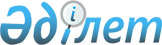 О внесении изменений в приказ Министра образования и науки Республики Казахстан от 22 мая 2020 года № 216 "Об утверждении перечня учебников, учебно-методических комплексов, пособий и другой дополнительной литературы, в том числе на электронных носителях"Приказ Министра образования и науки Республики Казахстан от 23 апреля 2021 года № 179. Зарегистрирован в Министерстве юстиции Республики Казахстан 27 апреля 2021 года № 22622
      В соответствии с подпунктом 27-1) статьи 5 Закона Республики Казахстан от 27 июля 2007 года "Об образовании" ПРИКАЗЫВАЮ:
      1. Внести в приказ Министра образования и науки Республики Казахстан от 22 мая 2020 года № 216 "Об утверждении перечня учебников, учебно-методических комплексов, пособий и другой дополнительной литературы, в том числе на электронных носителях" (зарегистрирован в Реестре государственной регистрации нормативных правовых актов за № 20708, опубликован 26 мая 2020 года в Эталонном контрольном банке нормативных правовых актов в электронном виде) следующие изменения:
      заголовок изложить в следующей редакции:
      "Об утверждении перечня учебников для организаций среднего образования, учебно-методических комплексов для дошкольных организаций, организаций среднего образования, в том числе в электронной форме";
      пункт 1 изложить в следующей редакции:
      "1. Утвердить перечень учебников для организаций среднего образования, учебно-методических комплексов для дошкольных организаций, организаций среднего образования, в том числе в электронной форме согласно приложению 1 к настоящему приказу.";
      Перечень учебников, учебно-методических комплексов, пособий и другой дополнительной литературы, в том числе на электронных носителях, утвержденный указанным приказом изложить в редакции согласно приложению 1 к настоящему приказу.
      2. Признать утратившими силу некоторые приказы Министерства образования и науки Республики Казахстан согласно приложению 2 к настоящему приказу.
      3. Комитету дошкольного и среднего образования Министерства образования и науки Республики Казахстан в установленном законодательством Республики Казахстан порядке обеспечить:
      1) государственную регистрацию настоящего приказа в Министерстве юстиции Республики Казахстан; 
      2) размещение настоящего приказа на интернет-ресурсе Министерства образования и науки Республики Казахстан после его официального опубликования;
      3) в течение десяти рабочих дней после государственной регистрации настоящего приказа в Министерстве юстиции Республики Казахстан представление в Юридический департамент Министерства образования и науки Республики Казахстан сведений об исполнении мероприятий, предусмотренных подпунктами 1) и 2) настоящего пункта.
      4. Контроль за исполнением настоящего приказа возложить на курирующего вице-министра образования и науки Республики Казахстан.
      5. Настоящий приказ вводится в действие после дня его первого официального опубликования. Перечень учебников для организаций среднего образования, учебно-методических комплексов для дошкольных организаций, организаций среднего образования, в том числе в электронной форме Перечень утративших силу некоторых приказов Министерства образования и науки Республики Казахстан
      1. Приказ Министра образования и науки Республики Казахстан от 17 мая 2019 года № 217 "Об утверждении перечня учебников, учебно-методических комплексов, пособий и другой дополнительной литературы, в том числе на электронных носителях" (зарегистрирован в Реестре государственной регистрации нормативных правовых актов за № 18696, опубликован 24 мая 2019 года в Эталонном контрольном банке нормативных правовых актов в электронном виде). 
      2. Приказ и.о. Министра образования и науки Республики Казахстан от 14 октября 2019 года № 449 "О внесении изменений и дополнений в приказ исполняющего обязанности Министра образования и науки Республики Казахстан от 17 мая 2019 года № 217 "Об утверждении перечня учебников, учебно-методических комплексов, пособий и другой дополнительной литературы, в том числе на электронных носителях" (зарегистрирован в Реестре государственной регистрации нормативных правовых актов за № 19472, опубликован 14 октября 2019 года в Эталонном контрольном банке нормативных правовых актов в электронном виде). 
      3. Приказ Министра образования и науки Республики Казахстан от 8 сентября 2020 года № 389 "О внесении изменений и дополнений в приказ Министра образования и науки Республики Казахстан от 17 мая 2019 года № 217 "Об утверждении перечня учебников, учебно-методических комплексов, пособий и другой дополнительной литературы, в том числе на электронных носителях" и приказ Министра образования и науки Республики Казахстан от 22 мая 2020 года № 216 "Об утверждении перечня учебников, учебно-методических комплексов, пособий и другой дополнительной литературы, в том числе на электронных носителях" (зарегистрирован в Реестре государственной регистрации нормативных правовых актов за № 21189, опубликован 11 сентября 2020 года в Эталонном контрольном банке нормативных правовых актов в электронном виде), за исключением пункта 2 настоящего приказа. 
					© 2012. РГП на ПХВ «Институт законодательства и правовой информации Республики Казахстан» Министерства юстиции Республики Казахстан
				
      Министр образования и науки 
Республики Казахстан 

А. Аймагамбетов
Приложение 1 к приказу 
Министра образования и науки 
Республики Казахстан 
от 23 апреля 2021 года № 179Приложение к приказу 
Министра образования и науки 
Республики Казахстан 
от "22" мая 2020 года № 216
№
Наименование издания
Автор (ы)
Год издания
Издательство
Издательство
Учебники для организаций среднего образования 1-11 классов
Учебники для организаций среднего образования 1-11 классов
Учебники для организаций среднего образования 1-11 классов
Учебники для организаций среднего образования 1-11 классов
Учебники для организаций среднего образования 1-11 классов
Учебники для организаций среднего образования 1-11 классов
с казахским языком обучения
с казахским языком обучения
с казахским языком обучения
с казахским языком обучения
с казахским языком обучения
с казахским языком обучения
1 класс
1 класс
1 класс
1 класс
1 класс
1 класс
1.
Сауат ашу.

Оқулық. І бөлім + CD, ІІ бөлім
Ә. Жұмабаева, Г. Уайсова, Г. Сәдуақас, М. Оспанбекова
2016
Атамұра
Атамұра
2.
Русский язык.

Учебник.
Калашникова Т., Беспалова Р.
2016
Алматыкітап
Алматыкітап
3.
Математика. Оқулық.

1, 2-бөлім
Г. Жакупова, Н. Орехова, Н. Лебедева, С. Уакбаева, А. Мадхалыкова, Н. Иманбаева, А. Мукашева
2016
"Назарбаев зияткерлік мектептері" ДББҰ - Мектеп
"Назарбаев зияткерлік мектептері" ДББҰ - Мектеп
4.
Жаратылыстану.

Оқулық
С. Кузнецова, Д. Сапаков, И. Васева, А. Жамиева, М. Кусаинова, М. Тасбулатова
2016
"Назарбаев зияткерлік мектептері" ДББҰ -Мектеп
"Назарбаев зияткерлік мектептері" ДББҰ -Мектеп
5.
Дүниетану.

Оқулық
К. Байтенова, А. Жакеева, Е. Попова, Ш. Саукатова, Ж. Сейдахметова, Л. Уфимцева
2016
"Назарбаев зияткерлік мектептері" ДББҰ -Мектеп
"Назарбаев зияткерлік мектептері" ДББҰ -Мектеп
6.
Өзін-өзі тану. Оқулық
Р. Мұқажанова, Г. Омарова, Р. Ізғұттынова, Ж. Әкімбаева, Л. Жетпісбаева
2016
Бөбек
Бөбек
7.
Музыка.

Оқулық
М. Оразалиева, С. Омарова
2016
Алматыкітап
Алматыкітап
8.
Көркем еңбек. Оқулық
Н. Раупова
2016
Атамұра
Атамұра
2 класс
2 класс
2 класс
2 класс
2 класс
2 класс
1.
Қазақ тілі. Оқулық + үнтаспа

1, 2-бөлім.
Ә. Жұмабаева, Г. Уайсова, Г. Сәдуақас
2017
Атамұра
Атамұра
2.
Әдебиеттік оқу. Оқулық. 1, 2-бөлім
Б. Қабатай
2017
Атамұра
Атамұра
3.
Русский язык. Учебник + CD. Часть 1, 2
Калашникова Т., Беспалова Р.
2017
Алматыкітап
Алматыкітап
4.
Математика. Оқулық + CD.

1, 2, 3, 4-бөлім
Ә. Ақпаева, Л. Лебедева, М. Мыңжасарова
2017
Алматыкітап
Алматыкітап
5.
Жаратылыстану.

Оқулық
В. Беркало, Н. Жакупова, Т. Андриянова, А. Полежаева
2017
"Назарбаев зияткерлік мектептері" ДББҰ
"Назарбаев зияткерлік мектептері" ДББҰ
6.
Дүниетану. Оқулық
Б. Тұрмашева, С. Салиш, Т. Мирук
2017
Атамұра
Атамұра
7.
Өзін-өзітану. Оқулық
Р. Мұқажанова, Г. Омарова, Ж. Әкімбаева, Р. Ізғұттынова, Г. Кошкеева, Н. Оналбаева, Б. Ахатаева
2017
Бөбек
Бөбек
8.
Көркем еңбек. Оқулық
Н. Раупова
2017
Атамұра
Атамұра
9.
Музыка.

Оқулық
Ш. Құлманова, Б. Сүлейменова, Т. Тоғжанов
2017
Атамұра
Атамұра
3 класс
3 класс
3 класс
3 класс
3 класс
3 класс
1.
Қазақ тілі. Оқулық. 1, 2-бөлім + CD (1, 2-бөлім)
Ә. Жұмабаева, Г. Уайсова, Г. Сәдуақас (CD - Б. Сабденова)
2018
Атамұра
Атамұра
2.
Әдебиеттік оқу. Оқулық. 1, 2 -бөлім + CD

(1, 2-бөлім)
Б. Қабатай, У. Зейнетоллина, В. Қалиева
2018
Атамұра
Атамұра
3.
Русский язык. Учебник 1, 2 часть + CD
Калашникова Т., Султанова А., Беспалова Р., Карпыкова Г.
2018
Алматыкітап
Алматыкітап
4.
Математика. Оқулық + CD. 1, 2, 3, 4-бөлім
Ә. Ақпаева, Л. Лебедева, М. Мыңжасарова, Т. Лихобабенко
2018
Алматыкітап
Алматыкітап
5.
Ақпараттық – коммуникациялықтехнологиялар. Оқулық + CD
Г. Көпеева, Ү. Ділманова
2018
Арман-ПВ
Арман-ПВ
6.
Жаратылыстану. Оқулық. 1, 2-бөлім
Т. Андриянова, В. Беркало, Н. Жакупова, С. Кузнецова, А. Полежаева
2018
"Назарбаев зияткерлік мектептері" ДББҰ
"Назарбаев зияткерлік мектептері" ДББҰ
7.
Дүниетану. Оқулық
Б. Тұрмашева, С. Салиш, В. Пугач
2018
Атамұра
Атамұра
8.
Музыка. Оқулық
Ш. Құлманова, Б. Сүлейменова, Т. Тоқжанов, Ж. Махамбетова
2018
Атамұра
Атамұра
9.
Көркем еңбек. Оқулық
Н. Раупова, Ә. Төлебиев, Е. Дашкевич
2018
Атамұра
Атамұра
10.
Өзін-өзі тану. Оқулық
Р. Ізғұттынова, Р. Мұратханова, Ә. Оралбекова
2018
Бөбек
Бөбек
4 класс
4 класс
4 класс
4 класс
4 класс
4 класс
1.
Қазақ тілі. Оқулық. 1, 2 бөлім. + Үнтаспа 1, 2-бөлім
Ә. Жұмабаева, Г. Уайсова, Г. Сәдуақас (Үнтаспа - Б. Сабденова)
2019
Атамұра
Атамұра
2.
Әдебиеттікоқу. Оқулық + CD. 1, 2, 3-бөлім
З. Мүфтибекова, Ә. Рысқұлбекова
2019
Алматыкітап
Алматыкітап
3.
Русский язык. Учебник. 1, 2 часть + CD
Калашникова Т., Султанова А., Беспалова Р., Гунько Н., Карлова О., Бектурганова Р.
2019
Алматыкітап
Алматыкітап
4.
Математика. Оқулық + CD. 1, 2, 3, 4-бөлім
Ә. Ақпаева, Л. Лебедева, М. Мыңжасарова, Т. Лихобабенко
2019
Алматыкітап
Алматыкітап
5.
Ақпараттық коммуникациялықтехнологиялар. Оқулық +CD
Ж. Кобдикова, Г. Көпеева, А. Қаптағаева, А. Юсупова
2019
Арман-ПВ
Арман-ПВ
6.
Жаратылыстану. Оқулық. 1, 2-бөлім
П. Бигазина, А. Жаманкулова, Э. Кажекенова, Г. Тураканова, М. Хонтай
2019
"Назарбаев зияткерлік мектептері" ДББҰ
"Назарбаев зияткерлік мектептері" ДББҰ
7.
Дүниетану. Оқулық
Б. Тұрмашева, С. Салиш, В. Пугач
2019
Атамұра
Атамұра
8.
Өзін-өзітану. Оқулық
Р. Ізғұттынова, Ә. Оралбекова, Қ. Тәттімбетова
2019
Бөбек
Бөбек
9.
Музыка. Оқулық
Ш. Құлманова, Б. Сүлейменова, Т. Тоқжанов
2019
Атамұра
Атамұра
10.
Көркем еңбек. Оқулық
Н. Раупова, Ә. Төлебиев, Е. Дашкевич
2019
Атамұра
Атамұра
5 класс
5 класс
5 класс
5 класс
5 класс
5 класс
1.
Қазақ тiлi. Оқулық + аудиодиск
Б. Қапалбек, М. Жолшаева, Т. Мадиева
2017
Мектеп
Мектеп
2.
Қазақ тілі. Оқулық + CD
Т. Ермекова, Ж. Отарбекова, Р. Мұнасаева
2017
Арман-ПВ
Арман-ПВ
3.
Қазақ тілі. Оқулық +

аудиодиск
Ж. Дәулетбекова, Г. Қосымова.
2017
Атамұра
Атамұра
4.
Қазақ әдебиетi. Оқулық

+ аудиодиск
Б. Керімбекова, Ә. Қуанышбаева
2017
Мектеп
Мектеп
5.
Қазақ әдебиеті. Оқулық + CD
А. Ақтанова, А. Жундибаева
2017
Атамұра
Атамұра
6.
Қазақ әдебиеті. Оқулық + CD
С. Тұрсынғалиева, Р. Зайкенова
2017
Арман-ПВ
Арман-ПВ
7.
Русский язык и литература. Учебник. 1, 2 часть
Жанпеис У., Озекбаева Н.
2017
Атамұра
Атамұра
8.
Математика. Оқулық. 1, 2-бөлім
Т. Алдамұратова, Қ. Байшоланова, Е. Байшоланов
2017
Атамұра
Атамұра
9.
Математика. Оқулық
А. Әбілқасымова, Т. Кучер, З. Жұмағұлова
2017
Мектеп
Мектеп
10.
Жаратылыстану. Оқулық
Б. Әбдіманапов, А. Әбілғазиев
2017
Атамұра
Атамұра
11.
Жаратылыстану. Оқулық 1, 2-бөлім
Л. Верховцева, А. Костюченко, М. Ушакова
2017
Алматыкітап
Алматыкітап
12.
Информатика. Оқулық
С. Мұхамбетжанова, А. Тен, М. Ерғали
2020
Атамұра
Атамұра
13.
Информатика. Оқулық + CD
Р.Қадырқұлов, Г.Нұрмұханбетова
2020
Алматыкітап
Алматыкітап
14.
Информатика. Оқулық + СД
Ж.Кобдикова, Г.Көпеева, Ә.Қаптағаева, А.Юсупова
2020
Арман-ПВ
Арман-ПВ
15.
Қазақстан тарихы. (Ежелгі дүние). Оқулық
Т. Омарбеков, Г. Хабижанова, Т. Қартаева, М. Ноғайбаева
2017
Мектеп
Мектеп
16.
Қазақстан тарихы. Оқулық
Б. Көмеков, Т. Жұмағанбетов, К. Игілікова
2017
Атамұра
Атамұра
17.
Қазақстан тарихы. Оқулық
С. Ахметова, А. Ибраева, А. Құлымбетова, А. Мағзұмова, А. Марқабаева
2017
"Назарбаев зияткерлік мектептері" ДББҰ
"Назарбаев зияткерлік мектептері" ДББҰ
18.
Дүниежүзі тарихы. Оқулық
Б. Букаева, Г. Зикирина, Ж. Макашева, Д. Мукатаева, И. Тен
2017
"Назарбаев зияткерлік мектептері" ДББҰ
"Назарбаев зияткерлік мектептері" ДББҰ
19.
Дүниежүзі тарихы. Оқулық
Т. Төлебаев, Л. Момынтаева, Л. Төлбаева
2017
Атамұра
Атамұра
20.
Өзін-өзі тану. Оқулық
Р. Ізғұттынова, Ә. Оралбекова, Б. Алиев, Г. Көшкеева
2017
Бөбек
Бөбек
21.
Музыка. Оқулық
Ш. Құлманова, Б. Сүлейменова, Т. Тоқжанов
2017
Атамұра
Атамұра
22.
Көркем еңбек. (ұл балаларға арналған). Оқулық +CD
В. Чукалин, Х. Танбаев, И. Развенкова, О. Лосенко, Е. Велькер
2017
Келешек-2030
Келешек-2030
23.
Көркем еңбек (қыз балаларға арналған нұсқа). Оқулық+CD
Р. Алимсаева, И. Развенкова, Н. Якупова, О. Лосенко, Е. Велькер
2017
Келешек-2030
Келешек-2030
6 класс
6 класс
6 класс
6 класс
6 класс
6 класс
1.
Қазақ тілі. Оқулық + CD
Б. Әрінова, Г. Раева, Г. Кәрімова, Л. Жұмекенова
2018
Атамұра
Атамұра
2.
Қазақ тiлi. Оқулық + CD
М. Жолшаева, Ғ. Отарбаева, Г. Нұрманова
2018
Мектеп
Мектеп
3.
Қазақ тiлi. Оқулық + СD
Т. Ермекова, Ж. Отарбекова, Г. Тоқтыбаева
2018
Арман-ПВ
Арман-ПВ
4.
Қазақ әдебиеті. Оқулық + CD
А. Ақтанова, А. Жүндібаева, Л. Жұмекенова
2018
Атамұра
Атамұра
5.
Қазақ әдебиетi. Оқулық + CD
Б. Керімбекова, Ж. Мұқанова
2018
Мектеп
Мектеп
6.
Қазақ әдебиеті. Оқулық+ CD
С. Қасқабасов, Р. Әлмұханова, Е. Раушанов, А. Тиынтай
2018
Жазушы
Жазушы
7.
Қазақ әдебиетi. Оқулық +СD
С. Тұрсынғалиева, Р. Зайкенова
2018
Арман-ПВ
Арман-ПВ
8.
Русский язык и литература. Учебник.

1, 2 часть
Жанпейс У., Есетова А., Озекбаева Н., Ерболатова А.
2018
Атамұра
Атамұра
9.
Русский язык и литература. Учебник +СD
Исмагулова Б., Саметова Ф.
2018
Арман-ПВ
Арман-ПВ
10.
Русский язык и литература. Учебник. 1, 2 часть
Кабдулова К., Аульбекова Г.
2018
Көкжиек-Горизонт
Көкжиек-Горизонт
11.
Русский язык и литература. Учебник. 1, 2 часть
Нуртазина Р., Сулейменова Э., Уразаева К.
2018
Білім
Білім
12.
Математика. Оқулық.

1, 2 бөлім
Т. Алдамуратова, Қ. Байшоланова, Е. Байшоланов
2018
Атамұра
Атамұра
13.
Математика. Оқулық.

1, 2 бөлім
А. Әбілқасымова, Т. Кучер, З. Жұмағұлова
2018
Мектеп
Мектеп
14.
Информатика. Оқулық
С. Мұхамбетжанова, А. Тен, И. Комова
2020
Атамұра
Атамұра
15.
Информатика. Оқулық+СД
Р. Қадырқұлов, Г. Нұрмұханбетова
2020
Алматыкітап
Алматыкітап
16.
Информатика. Оқулық + СД
Г. Салғараева, Г. Көпеева, Ә. Қаптағаева, А. Юсупова
2020
Арман-ПВ
Арман-ПВ
17.
Қазақстан тарихы. Оқулық
Н. Бакина, Н. Жанақова, К. Сүлейменова
2018
Атамұра
Атамұра
18.
Қазақстан тарихы. Оқулық
Т. Омарбеков, Г. Хабижанова, Т. Қартаева, М. Ноғайбаева
2018
Мектеп
Мектеп
19.
Дүниежүзі тарихы. Оқулық
Р. Айтбай, Ә. Қасымова, А. Ешмұқамбетов
2018
Атамұра
Атамұра
20.
Дүниежүзі тарихы. Оқулық
Г. Көкебаева, Р. Мырзабекова, Е. Қартабаева
2018
Мектеп
Мектеп
21.
Жаратылыстану. Оқулық
Б. Әбдіманапов С. Нүркенова, А. Әбілғазиев, Г. Әуезова
2018
Атамұра
Атамұра
22.
Жаратылыстану. Оқулық
Е. Очкур, Т. Белоусова, Н. Паимцева, В. Ударцева
2018
Мектеп
Мектеп
23.
Жаратылыстану Оқулық.

1, 2 бөлім
Р. Қаратабанов, Л. Верховцева, О. Костюченко, В. Прахнау, Г. Бойко, С. Матвеева, М. Мұсабаева
2018
Алматыкітап
Алматыкітап
24.
Өзін-өзі тану. Оқулық
С. Нұркеева, Б. Әлиев, Е. Бақаш
2018
Бөбек
Бөбек
25.
Көркем еңбек. Оқулық +СD (қыз балаларға арналған нұсқа)
Р. Алимсаева, И. Развенкова, О. Лосенко, Е. Велькер
2018
Келешек-2030
Келешек-2030
26.
Көркем еңбек. Оқулық + СD (ұл балаларға арналған нұсқа)
В. Чукалин, Х. Танбаев, Е. Велькер, О. Лосенко
2018
Келешек-2030
Келешек-2030
27.
Музыка. Оқулық
А. Мұсақожаева, Ә. Сабырова, М. Әбуғазы, Г. Ғизатова
2018
Қазақ энциклопедиясы
Қазақ энциклопедиясы
7 класс
7 класс
7 класс
7 класс
7 класс
7 класс
1.
Қазақ тiлi. Оқулық+ аудиодиск
Б. Қапалбек, С. Жантасова, Т. Мадиева
2017
Мектеп
Мектеп
2.
Қазақ тілі. Оқулық + үнтаспа
Г. Косымова, Р. Рахметова
2017
Атамұра
Атамұра
3.
Қазақ тілі. Оқулық
Т. Ермекова, Н. Ильясова, Г. Тоқтыбаева
2017
Арман-ПВ
Арман-ПВ
4.
Қазақ әдебиетi. Оқулық + аудиодиск
Б. Керімбекова, Ә. Қуанышбаева
2017
Мектеп
Мектеп
5.
Қазақ әдебиеті. Оқулық + CD
А. Ақтанова, А. Жундибаева
2017
Атамұра
Атамұра
6.
Қазақ әдебиеті. Оқулық +CD
С. Тұрсынғалиева, Р. Зайкенова
2017
Арман-ПВ
Арман-ПВ
7.
Русский язык и литература. Учебник
Жанпеис У., Озекбаева Н.
2017
Атамұра
Атамұра
8.
Алгебра. Оқулық
Ә. Шыныбеков, Д. Шыныбеков
2017
Атамұра
Атамұра
9.
Геометрия. Оқулық
Ә. Шыныбеков, Д. Шыныбеков
2017
Атамұра
Атамұра
10.
Алгебра. Оқулық
А. Әбілқасымова, Т. Кучер, В. Корчевский, З. Жұмағұлова
2017
Мектеп
Мектеп
11.
Геометрия. Оқулық
В. Смирнов, Е. Тұяқов
2017
Мектеп
Мектеп
12.
Информатика. Оқулық
С. Мухамбетжанова, А. Тен, Д. Исабаева, В. Сербин
2017
Атамұра
Атамұра
13.
Информатика. Оқулық
Р. Қадырқұлов, А. Рыскулбекова
2017
Алматыкітап
Алматыкітап
14.
География. Оқулық
А. Егорина, С. Нүркенова, Е. Шимина
2017
Атамұра
Атамұра
15.
География. Оқулық. 1, 2 бөлім
Р. Қаратабанов, Ж. Байметова
2017
Алматыкітап
Алматыкітап
16.
Биология. Оқулық
А. Соловьева, Б. Ибраимова, Ж. Алина
2017
Атамұра
Атамұра
17.
Биология. Оқулық
Е. Очкур, Ж. Құрманғалиева
2017
Мектеп
Мектеп
18.
Физика. Оқулық
У. Тоқбергенова, Б. Кронгарт
2017
Мектеп
Мектеп
19.
Физика. Оқулық
Р. Башарұлы
2017
Атамұра
Атамұра
20.
Химия. Оқулық
М. Оспанова, Т. Белоусова, Қ. Аухадиева
2017
Мектеп
Мектеп
21.
Қазақстан тарихы. Оқулық
Н. Бакина,

Н. Жанақова
2017
Атамұра
Атамұра
22.
Дүниежүзі тарихы (Орта ғасырлар). Оқулық
Г. Көкебаева,

Р. Мырзабекова,

Е. Қартабаева
2017
Мектеп
Мектеп
23.
Дүниежүзі тарихы. Оқулық
Р. Айтбай, Ә. Касымова
2017
Атамұра
Атамұра
24.
Өзін-өзі тану. Оқулық
Ж. Әкімбаева, Е. Бақаш, С. Нұркеева, Р. Мұратханова
2017
Бөбек
Бөбек
25.
Көркем еңбек. (ұл балаларға арналған). Оқулық +CD
В. Чукалин, Х. Танбаев, И. Развенкова, О. Лосенко, Е. Велькер
2017
Келешек-2030
Келешек-2030
26.
Көркем еңбек. (қыз балаларға рналған нұсқа). Оқулық+CD
Р. Алимсаева, И. Развенкова, О. Лосенко, Е. Велькер
2017
Келешек-2030
Келешек-2030
27.
Көркем еңбек ұлдарға арналған. Оқулық
М. Жақманов, Ж. Құлбекова, О. Пак, З. Хасенов
2017
"Назарбаев зияткерлік мектептері" ДББҰ
"Назарбаев зияткерлік мектептері" ДББҰ
28.
Көркем еңбек қыздарға арналған. Оқулық
Б. Дүйсенова, С. Жолдасбекова, Ж. Құлбекова, Ф. Құрабаева
2017
"Назарбаев зияткерлік мектептері" ДББҰ
"Назарбаев зияткерлік мектептері" ДББҰ
8 класс
8 класс
8 класс
8 класс
8 класс
8 класс
1.
Қазақ тілі. Оқулық + CD
Б. Әрінова, Қ. Молдасан, А. Байшағырова
2018
Атамұра
Атамұра
2.
Қазақ тiлi. Оқулық + CD
Б. Қапалбек, А. Омарова, Г. Закиряева, Г. Абнасырова
2018
Мектеп
Мектеп
3.
Қазақ тiлi. Оқулық +СD
Т. Ермекова, Ш. Ерхожина, А. Тоқбаева
2018
Арман-ПВ
Арман-ПВ
4.
Қазақ әдебиеті. Оқулық +CD
А. Ақтанова, А. Жүндібаева, Л. Жұмекенова
2018
Атамұра
Атамұра
5.
Қазақ әдебиетi. Оқулық
С. Дәрібаев, Г. Орда, А. Сатылова
2018
Мектеп
Мектеп
6.
Қазақ әдебиеті. Оқулық +CD
С. Қасқабасов, Р. Әлмұханова, Е. Раушанов, Қ. Қайырбай
2018
Жазушы
Жазушы
7.
Қазақ әдебиетi. Оқулық +СD
Р. Зайкенова, С. Тұрсынғалиева
2018
Арман-ПВ
Арман-ПВ
8.
Русский язык и литература. Учебник. 1, 2 часть
Жанпейс У., Озекбаева Н., Даркембаева Р., Атембаева Г.
2018
Атамұра
Атамұра
9.
Русский язык и литература. Учебник +СD
Исмагулова Б., Саметова Ф.
2018
Арман-ПВ
Арман-ПВ
10.
Русский язык и литература. Учебник
Кабдулова К., Аульбекова Г.
2018
Көкжиек-Горизонт
Көкжиек-Горизонт
11.
Алгебра. Оқулық
Ә. Шыныбеков, Д. Шыныбеков, Р. Жұмабаев
2018
Атамұра
Атамұра
12.
Алгебра. Оқулық
А. Әбілқасымова, Т. Кучер, З. Жұмағұлова, В. Корчевский
2018
Мектеп
Мектеп
13.
Алгебра. Оқулық +СD
Г. Солтан, А. Солтан, А. Жумадилова
2018
Келешек-2030
Келешек-2030
14.
Геометрия. Оқулық
Ә. Шыныбеков, Д. Шыныбеков, Р. Жұмабаев
2018
Атамұра
Атамұра
15.
Геометрия. Оқулық
В. Смирнов, Е. Тұяқов
2018
Мектеп
Мектеп
16.
Геометрия. Оқулық +СD
Г. Солтан, А. Солтан, А. Жумадилова
2018
Келешек-2030
Келешек-2030
17.
Информатика. Оқулық
С. Мухамбетжанова, А. Тен, Н. Маликова
2018
Атамұра
Атамұра
18.
Информатика. Оқулық +СD
Г. Салғараева, А. Бекежанова, Ж. Базаева
2018
Арман-ПВ
Арман-ПВ
19.
Информатика. Оқулық +СD
Р. Қадырқұлов, Г. Нұрмұханбетова
2018
Алматыкітап
Алматыкітап
20.
География. Оқулық
С. Әбілмәжінова, К. Каймулдинова
2018
Мектеп
Мектеп
21.
География. Оқулық. 1, 2 бөлім
Р. Қаратабанов, Г. Қуанышева, Ж. Байметова, К. Джаналеева
2018
Алматыкітап
Алматыкітап
22.
Биология. Оқулық
А. Соловьева, Б. Ибраимова
2018
Атамұра
Атамұра
23.
Физика. Оқулық
Р. Башарұлы, Ш. Шүйіншина, К. Сейфоллина
2018
Атамұра
Атамұра
24.
Физика. Оқулық
Б. Кронгарт, Ш. Насохова
2018
Мектеп
Мектеп
25.
Физика. Оқулық +СD
Н. Закирова, Р. Аширов
2018
Арман-ПВ
Арман-ПВ
26.
Химия. Оқулық
М. Усманова, Қ. Сақариянова, Б. Сахариева
2018
Атамұра
Атамұра
27.
Химия. Оқулық
М. Оспанова, Қ. Аухадиева, Т. Белоусова
2018
Мектеп
Мектеп
28.
Қазақстан тарихы. Оқулық
З. Қабылдинов, Ж. Калиев, А. Бейсембаева
2018
Атамұра
Атамұра
29.
Қазақстан тарихы Оқулық.
Т. Омарбеков, Г. Хабижанова, Т. Қартаева, М. Ноғайбаева
2018
Мектеп
Мектеп
30.
Дүниежүзi тарихы. Оқулық
Н. Алдабек, К. Мақашева, Қ. Байзақова
2018
Мектеп
Мектеп
31.
Өзін-өзі тану. Оқулық
Р. Мұратханова, Р. Ізғұттынова, Б. Алиев
2018
Бөбек
Бөбек
32.
Көркем еңбек. Оқулық + CD (қыз балаларға арналған нұсқа)
Р. Алимсаева, Е. Велькер, О. Лосенко, И. Развенкова
2018
Келешек-2030
Келешек-2030
33.
Көркем еңбек. Оқулық + CD (ұл балаларға арналған нұсқа)
В. Чукалин, Р. Яковлев, Х. Танбаев, Е. Ермилова, Е. Велькер, О. Лосенко
2018
Келешек-2030
Келешек-2030
34.
Informatics. Қостілді оқулық
Е. Шаниев, И. Гесен, Н. Айдарбаев, Н. Ахметов, Э. Ержанов
2017
Астана-кітап
Астана-кітап
35.
Physics. Қостілдіоқулық
А. Карабатыров, А. Байешов, Е. Дуйсеев, Н. Шокобалинов, Н. Ташев
2017
Астана-кітап
Астана-кітап
36.
Biology. Қостілді оқулық
Б. Эрметов, А. Сагинтаев, К. Байрам, А. Ахметова, Л. Нуралиева, А. Джилкайдарова, Н. Кәрімова
2017
Астана-кітап
Астана-кітап
37.
Chemistry. Қостілді оқулық
Д. Калиев, А. Ордабаев, Н. Жұмағұлов, А. Саматов, А. Тор
2017
Астана-кітап
Астана-кітап
9 класс
9 класс
9 класс
9 класс
9 класс
9 класс
1.
Қазақ тiлi. Оқулық +СД
Т. Ермекова, К. Бертілеуова, Р. Абишева
2019
Арман-ПВ
Арман-ПВ
2.
Қазақ тiлi. Оқулық +CD
М. Мамаева, Ж. Мукашова
2019
Мектеп
Мектеп
3.
Қазақ тілі. Оқулық +Үнтаспа
Ж. Дәулетбекова, А. Рауандина, М. Дусимбаева
2019
Атамұра
Атамұра
4.
Қазақ әдебиетi. Оқулық +СД
С. Тұрсынғалиева, Г. Рыскелдиева
2019
Арман-ПВ
Арман-ПВ
5.
Қазақ әдебиетi. Оқулық
Б. Керімбекова, Ж. Мұқанова
2019
Мектеп
Мектеп
6.
Қазақ әдебиеті. Оқулық +Үнтаспа
А. Ақтанова, А. Жүндібаева, Л. Жұмекенова
2019
Атамұра
Атамұра
7.
Қазақ әдебиеті. Оқулық +СД
С. Қасқабасов, Р. Әлмұханова, Е. Раушанов, Қ. Қайырбай
2019
Жазушы
Жазушы
8.
Русский язык и литература. Учебник. 1, 2 часть
Жанпейс У., Майбалаева А.,

Атембаева Г.
2019
Атамұра
Атамұра
9.
Русский язык и литература. Учебник+CD
Ержанова Р., Белякова С., Нурмухаметова К.
2019
Алматыкітап
Алматыкітап
10.
Русский язык и литература. Учебник. 1, 2 часть + CD
Салханова Ж., Хайрушева Е., Пралиева Ж.
2019
Мектеп
Мектеп
11.
Алгебра. Оқулық
Ә. Шыныбеков, Д. Шыныбеков, Р. Жұмабаев
2019
Атамұра
Атамұра
12.
Алгебра. Оқулық. 1, 2-бөлім
А. Әбілқасымова, Т. Кучер, В. Корчевский, З. Жұмағұлова
2019
Мектеп
Мектеп
13.
Алгебра Оқулық+СД
Г. Солтан, А. Солтан, А. Жумадилова
2019
Келешек-2030
Келешек-2030
14.
Геометрия. Оқулық
Ә. Шыныбеков, Д. Шыныбеков, Р. Жұмабаев
2019
Атамұра
Атамұра
15.
Геометрия. Оқулық
В. Смирнов, Е. Тұяқов
2019
Мектеп
Мектеп
16.
Геометрия. Оқулық+СД
Г. Солтан, А. Солтан, А. Жумадилова
2019
Келешек-2030
Келешек-2030
17.
Информатика. Оқулық+ CD
Р. Қадырқұлов, Г. Нұрмұханбетова
2019
Алматыкітап
Алматыкітап
18.
Информатика. Оқулық
С. Мұхамбетжанова, А. Тен., Н. Голикова
2019
Атамұра
Атамұра
19.
Информатика. Оқулық
Н. Кольева, Е. Шевчук, Э. Ержанов
2019
Мектеп
Мектеп
20.
Информатика. Оқулық +CD
Г. Салғараева, Г. Калымова, Ж. Орынтаева
2019
Арман-ПВ
Арман-ПВ
21.
Қазақстан географиясы. Оқулық. 1, 2-бөлім
Ш. Толыбекова, Г. Головина, С. Козина, Е. Ахметов
2019
Мектеп
Мектеп
22.
Қазақстан географиясы. Оқулық. 1, 2-бөлім
В. Усиков, А. Егорина, А.Усикова, Г. Зәбенова
2019
Атамұра
Атамұра
23.
Қазақстан географиясы. Оқулық. 1, 2-бөлім
Р. Қаратабанов, А. Саипов, Б. Балғабаева, Қ. Сапаров
2019
Алматыкітап
Алматыкітап
24.
Биология. Оқулық
Н. Асанов, А. Соловьева, Б. Ибраимова
2019
Атамұра
Атамұра
25.
Физика. Оқулық
Р. Башарұлы, Ш. Шүйіншина, К. Сейфоллина
2019
Атамұра
Атамұра
26.
Физика. Оқулық
Д. Қазақбаева, Ш. Насохова, Н. Бекбасар
2019
Мектеп
Мектеп
27.
Физика. Оқулық +СD
Н. Закирова, Р. Аширов
2019
Арман-ПВ
Арман-ПВ
28.
Химия. Оқулық. 1, 2 бөлім
М. Оспанова, Қ. Аухадиева, Т. Белоусова
2019
Мектеп
Мектеп
29.
Химия. Оқулық
М. Усманова, К. Сақариянова, Б. Сахариева
2019
Атамұра
Атамұра
30.
Қазақстан тарихы. 8-9. Оқулық. 1-бөлім. ХХ ғ. басы -1945 ж. 2-бөлім. 1945 жылдан бүгінгі күнге дейін
1-бөлім: Қ. Өскембаев, З. Сақтағанова, Л. Зуева, Ғ. Мұхтарұлы 2-бөлім: Қ. Өскембаев, З. Сақтағанова, Ғ. Мұхтарұлы
2019
Мектеп
Мектеп
31.
Қазақстан тарихы. Оқулық (ХХ ғасырдың басынан Екінші дүниежүзілік соғыс аяқталғанға дейін). 9(8)
З. Қабылдинов, М. Шәймерденова, Е. Куркеев
2019
Атамұра
Атамұра
32.
Қазақстан тарихы. Оқулық (1946 жылдан бүгінгі күнге дейін)
Б. Аяған, Қ. Әдиет, А. Сатанов
2019
Атамұра
Атамұра
33.
Дүниежүзi тарихы. 8-9. Оқулық. 1, 2-бөлім
Н. Алдабек, К. Мақашева, Қ. Байзақова
2019
Мектеп
Мектеп
34.
Құқық негіздері. Оқулық
А. Ибраева, С. Гончаров
2019
Мектеп
Мектеп
35.
Өзін-өзі тану. Оқулық
С. Нұркеева, Б. Әлиев, Р. Бердібаева
2019
Бөбек
Бөбек
36.
Көркем еңбек. Оқулық +СД (қыз балаларға арналған нұсқа)
Р. Алимсаева, Е. Велькер
2019
Келешек-2030
Келешек-2030
37.
Көркем еңбек Оқулық +СД (ұл балаларға арналған нұсқа)
В. Чукалин, Н. Тулеуов, Х. Танбаев
2019
Келешек-2030
Келешек-2030
38.
Informatics. Қостілді оқулық
Э. Ержанов, И. Гесен, Н. Айдарбаев, Н. Ахметов, Е. Шаниев
2019
Астана-кітап
Астана-кітап
39.
Physics. Қостілді оқулық
Н. Ташев, Н. Шокобалинов, Е. Дуйсеев, А. Карабатыров, А. Байешов, А. Артыкбаев, К. Ауелбаева, Ш. Алтынбеков
2018
Астана-кітап
Астана-кітап
40.
Chemistry. Қостілді оқулық
К. Байкенов, Т. Хасен, Н. Жұмағұлов, Д. Калиев, О. Юсупов, А. Саматов, А. Сел, А. Тор
2018
Астана-кітап
Астана-кітап
41.
Biology. Қостілді оқулық
Н. Каримова, А. Сагинтаев, Б. Эрметов, К. Байрам, А. Ахметова, Л. Нуралиева, А. Джилкайдарова
2018
Астана-кітап
Астана-кітап
10 класс
10 класс
10 класс
10 класс
10 класс
10 класс
общественно-гуманитарное направление
общественно-гуманитарное направление
общественно-гуманитарное направление
общественно-гуманитарное направление
общественно-гуманитарное направление
общественно-гуманитарное направление
1.
Қазақ тілі. Оқулық +Үнтаспа
Ж. Балтабаева, Е. Арын, Г. Әбдіраман
2019
Атамұра
Атамұра
2.
Қазақ тiлi. Оқулық +CD
Б. Қапалбек, Г. Закиряева, С. Жантасова
2019
Мектеп
Мектеп
3.
Қазақ тілі. Оқулық+СD
Т. Ермекова, Д. Рысқұлбек, Р. Мұнасаева
2019
Арман-ПВ
Арман-ПВ
4.
Қазақ әдебиеті. Оқулық +Үнтаспа
А. Ақтанова, А. Жүндібаева, Л. Жұмекенова
2019
Атамұра
Атамұра
5.
Қаза қәдебиетi. Оқулық
Г. Орда, С. Дәрібаев, А. Сатылова
2019
Мектеп
Мектеп
6.
Қазақ әдебиеті. Оқулық+СD
Р. Зайкенова, Л. Нұрланова
2019
Арман-ПВ
Арман-ПВ
7.
Қазақ әдебиеті. Оқулық +СД
С. Қасқабасов, Р. Әлмұханова, Е. Раушанов, Қ. Қайырбай
2019
Жазушы
Жазушы
8.
Алгебра және анализ бастамалары. Оқулық 1, 2-бөлім
О. Пак, Е. Ескендирова, Д. Ардақұлы
2019
Алматыкітап
Алматыкітап
9.
Алгебра және анализ бастамалары. Оқулық
А. Әбілқасымова, З. Жұмағұлова
2019
Мектеп
Мектеп
10.
Геометрия. Оқулық
В. Смирнов, Е. Тұяқов
2019
Мектеп
Мектеп
11.
Информатика. Оқулық
Н. Кольева, Е. Шевчук
2019
Мектеп
Мектеп
12.
Информатика. Оқулық
Д. Исабаева, Ш. Шекербекова, Г. Абдулкаримова, Л. Рахымжанова, Н. Құрманғалиева, Ә. Бекмолдаева
2019
Атамұра
Атамұра
13.
Информатика. Оқулық +CD
Г. Салғараева, Ж. Базаева, А. Маханова
2019
  Арман-ПВ
  Арман-ПВ
14.
География. Оқулық
К. Каймулдинова, С. Әбілмәжінова, А. Саипов
2019
Мектеп
Мектеп
15.
Биология. Оқулық
Н. Асанов, А. Соловьева, Б. Ибраимова
2019
Атамұра
Атамұра
16.
Физика. Оқулық
Д. Қазақбаева, Б. Кронгарт, У. Тоқбергенова
2019
Мектеп
Мектеп
17.
Физика. Оқулық+СD
Н. Закирова, Р. Аширов
2019
Арман-ПВ
Арман-ПВ
18.
Химия. Оқулық. 1, 2-бөлім
М. Оспанова, Қ. Аухадиева, Т. Белоусова
2019
Мектеп
Мектеп
19.
Дүниежүзі тарихы. Оқулық. 1, 2-бөлім
Р. Қайырбекова, С. Тимченко, З. Джандосова
2019
Мектеп
Мектеп
20.
Құқық негіздері. Оқулық. 1, 2-бөлім
А. Ибраева, С. Есетова, Г. Ищанова, С. Гончаров
2019
Мектеп
Мектеп
естественно-математическое направление
естественно-математическое направление
естественно-математическое направление
естественно-математическое направление
естественно-математическое направление
естественно-математическое направление
1.
Қазақ тілі. Оқулық +Үнтаспа
Ж. Дәулетбекова, Қ. Рай, Л. Жұмекенова
2019
Атамұра
Атамұра
2.
Қазақ тілі. Оқулық+ СD
Т. Ермекова, Г. Тоқтыбаева, Н. Дүсіпова
2019
Арман-ПВ
Арман-ПВ
3.
Қазақ әдебиеті. Оқулық +Үнтаспа
А. Ақтанова, А. Жүндібаева, Л. Жұмекенова
2019
Атамұра
Атамұра
4.
Қазақ әдебиетi. Оқулық
Г. Орда, С. Дәрібаев, А. Сатылова
2019
Мектеп
Мектеп
5.
Қазақәдебиеті. Оқулық+ СD
Р. Зайкенова, Л. Нұрланова
2019
Арман-ПВ
Арман-ПВ
6.
Қазақ әдебиеті. Оқулық +СД
С. Қасқабасов, Р. Әлмұханова, Е. Раушанов, Қ. Қайырбай
2019
Жазушы
Жазушы
7.
Алгебра және анализ бастамалары. Оқулық. 1, 2 бөлім
А. Әбілқасымова, Т. Кучер, В. Корчевский, З. Жұмағұлова
2019
Мектеп
Мектеп
8.
Алгебра және анализ бастамалары. Оқулық
Ә. Шыныбеков, Д. Шыныбеков, Р. Жұмабаев
2019
Атамұра
Атамұра
9.
Геометрия. Оқулық
В. Смирнов, Е. Тұяқов
2019
Мектеп
Мектеп
10.
Геометрия. Оқулық
Ә. Шыныбеков, Д. Шыныбеков, Р. Жұмабаев
2019
Атамұра
Атамұра
11.
Информатика. Оқулық.
Р. Қадырқұлов, Г. Нұрмұханбетова
2019
Алматыкітап
Алматыкітап
12.
Информатика. Оқулық
Д. Исабаева, Л. Рахымжанова, Е. Киселева, Н. Құрманғалиева, М. Әубекова
2019
Атамұра
Атамұра
13.
Информатика. Оқулық
Н. Кольева, Е. Шевчук
2019
Мектеп
Мектеп
14.
Информатика. Оқулық + CD
Г. Салғараева, Ж. Базаева, А. Маханова
2019
Арман-ПВ
Арман-ПВ
15.
География. Оқулық
К. Каймулдинова, С. Әбілмәжінова
2019
Мектеп
Мектеп
16.
География. Оқулық. 1, 2-бөлім
С. Төлепбекова, А. Аманжолов, А. Жылқайдарова
2019
Алматыкітап
Алматыкітап
17.
Биология. Оқулық. 1, 2-бөлім
Е. Очкур, Ж. Құрманғалиева, М. Нұртаева
2019
Мектеп
Мектеп
18.
Физика. Оқулық. 1, 2-бөлім
Б. Кронгарт, Д. Қазақбаева, О. Иманбеков, Т. Қыстаубаев
2019
Мектеп
Мектеп
19.
Физика. Оқулық+ СD
Н. Закирова, Р. Аширов
2019
Арман-ПВ
Арман-ПВ
20.
Химия. Оқулық. 1, 2-бөлім
М. Оспанова, Қ. Аухадиева, Т. Белоусова
2019
Мектеп
Мектеп
21.
Дүниежүзі тарихы. Оқулық. 1, 2 бөлім
Р. Қайырбекова, С. Тимченко, З. Джандосова
2019
Мектеп
Мектеп
22.
Құқық негіздері. Оқулық
А. Ибраева, С. Есетова, Г. Ищанова, С. Гончаров
2019
Мектеп
Мектеп
общественно-гуманитарное и естественно-математическое направления
общественно-гуманитарное и естественно-математическое направления
общественно-гуманитарное и естественно-математическое направления
общественно-гуманитарное и естественно-математическое направления
общественно-гуманитарное и естественно-математическое направления
общественно-гуманитарное и естественно-математическое направления
1.
Русский язык и литература. Учебник + CD
Салханова Ж., Киынова Ж., Бектурова А.
2019
Мектеп
Мектеп
2.
Русский язык и литература. Учебник. 1, 2 часть
Солдатова И., Орынханова Г.
2019
Білім
Білім
3.
Қазақстан тарихы. Оқулық
З. Джандосова
2019
Мектеп
Мектеп
4.
Өзін-өзі тану. Оқулық
Л. Жұбатова, Ж. Әкімбаева, С. Нұркеева
2019
Бөбек
Бөбек
5.
Алғашқы әскери және технологиялық дайындық. Оқулық. 1-бөлім. Алғашқы әскери және технологиялық дайындық. Оқулық. 2-бөлім. Далалық-оқу жиыны
А. Тасбулатов, Д. Майхиев
2019
Мектеп
Мектеп
6.
Алғашқы әскери және технологиялық дайындық. Оқулық + СД. 1-бөлім. Алғашқы әскери және технологиялық дайындық. Оқулық. 2-бөлім. Оқу-далалық (лагерлік) жиындар
А. Рыспаев, Е. Адельбаев, Н. Асилов, А. Рихтер, А. Ерекешев, А. Усербаев, Ж. Саткулов, С. Куптилеуова
2019
Келешек-2030
Келешек-2030
7.
Графика және жобалау. Оқулық +СД. 1,2-бөлім
В. Кульбаева, Х. Танбаев
2019
Келешек-2030
Келешек-2030
8.
Кәсіпкерлік және бизнес негіздері. Оқулық +CD
Қ. Аганина, Р. Қараев, Ж. Сұлтанов, Е. Қараев
2019
Арман-ПВ
Арман-ПВ
9.
Кәсіпкерлік және бизнес негіздері. Оқулық. 1, 2-бөлім
Е. Дүйсенханов, С. Щеглов, Д. Ханин, А. Фазылжанова, А. Сейтенова
2019
Көкжиек-Горизонт
Көкжиек-Горизонт
11 класс
11 класс
11 класс
11 класс
11 класс
11 класс
общественно-гуманитарное направление
общественно-гуманитарное направление
общественно-гуманитарное направление
общественно-гуманитарное направление
общественно-гуманитарное направление
общественно-гуманитарное направление
1.
Қазақ тiлi. Оқулық +CD
Б. Қапалбек, Ш. Ерхожина, М.Жолшаева
2020
Мектеп
Мектеп
2.
Қазақ тілі. Оқулық +Үнтаспа
Ж.Балтабаева, Е. Арын, Г. Әбдіраман
2020
Атамұра
Атамұра
3.
Қазақ тiлi. Оқулық +СД
Т. Ермекова, Г.Найманбаева, Б. Найманбаева
2020
Арман-ПВ
Арман-ПВ
4.
Қазақ әдебиетi. Оқулық
Г. Орда, С. Дәрібаев, А. Сатылова
2020
Мектеп
Мектеп
5.
Қазақ әдебиеті.

Оқулық+Үнтаспа.

1,2-бөлім
А. Ақтанова, А. Жүндібаева, Ж. Нұрлыбаева
2020
Атамұра
Атамұра
6.
Қазақ әдебиетi. Оқулық +СД
Р. Зайкенова, Р. Сакенова, Л. Нұрланова
2020
Арман-ПВ
Арман-ПВ
7.
Қазақ әдебиеті. Оқулық
Р. Әлмұханова, Е. Раушанов, Е. Омарханов
2020
Жазушы
Жазушы
8.
Алгебра және анализ бастамалары. Оқулық
А.Әбілқасымова, З. Жұмағұлова
2020
Мектеп
Мектеп
9.
Геометрия. Оқулық
В.Смирнов, Е.Тұяқов
2020
Мектеп
Мектеп
10.
Геометрия. Оқулық+CD. 10, 11-сыныптар
Г. Солтан, А. Солтан, А. Жумадилова
2020
Келешек-2030
Келешек-2030
11.
Информатика. Оқулық
Д. Исабаева, Г. Абдулкаримова, М. Әубекова
2020
Атамұра
Атамұра
12.
Информатика. Оқулық +СD
Г. Салғараева, Л. Рсалина, А. Есенкүл
2020
Арман-ПВ
Арман-ПВ
13.
Информатика. Оқулық + CD
В. Архипова, Р.Амдамова,

Н. Беристемова, К.Кадыракунов
2020
Алматыкітап
Алматыкітап
14.
География. Оқулық
К. Каймулдинова, Б.Абдиманапов, С. Әбілмәжінова, А. Саипов
2020
Мектеп
Мектеп
15.
Дүниежүзі тарихы. Оқулық.1, 2-бөлім
Р. Қайырбекова, А. Ибраева, Г. Аязбаева
2020
Мектеп
Мектеп
16.
Құқық негіздері. Оқулық. 1, 2-бөлім
А. Ибраева, Л. Еркинбаева, Л. Назаркулова, Г. Ищанова, А. Бекишев, Д. Турсынкулова, С. Гончаров, А. Баданова, А. Касымжанова
2020
Мектеп
Мектеп
17.
Физика. Оқулық
С. Тұяқбаев, Ш. Насохова, Б. Кронгарт, М. Абишев
2020
Мектеп
Мектеп
18.
Физика. Оқулық
Р. Башарұлы, Қ.Шүнкеев, Л.Мясникова, Н. Жантурина, А. Бармина, З. Аймағанбетова
2020
Атамұра
Атамұра
19.
Физика. Оқулық +СD
Н.Закирова, Р.Аширов
2020
Арман-ПВ
Арман-ПВ
20.
Биология. Оқулық. 1, 2-бөлім
А. Ковшарь, Н. Асанов, А. Соловьева, Б. Ибраимова, С. Куприй
2020
Атамұра
Атамұра
21.
Химия. Оқулық
М. Оспанова, Қ. Аухадиева, Т. Белоусова
2020
Мектеп
Мектеп
22.
Химия. Оқулық.1, 2 бөлім
М. Усманова, Б. Тантыбаева, З. Даутова, М. Попова
2020
Атамұра
Атамұра
естественно-математическое направление
естественно-математическое направление
естественно-математическое направление
естественно-математическое направление
естественно-математическое направление
естественно-математическое направление
1.
Қазақ тiлi. Оқулық +CD
Б. Қапалбек, М.Жолшаева, Ш. Ерхожина, Л. Ишанова
2020
Мектеп
Мектеп
2.
Қазақ тілі. Оқулық +Үнтаспа
Ж. Дәулетбекова, Қ. Рай, П. Юсуп, А. Сарыбаева
2020
Атамұра
Атамұра
3.
Қазақ тілі. Оқулық+СD
Т.Ермекова, К. Бертілеуова, Р. Мұнасаева
2020
Арман-ПВ
Арман-ПВ
4.
Қазақ әдебиеті. Оқулық +Үнтаспа
А. Ақтанова, А. Жүндібаева, Ж. Нұрлыбаева
2020
Атамұра
Атамұра
5.
Қазақ әдебиетi. Оқулық
Г. Орда, С. Дәрібаев, А. Сатылова
2020
Мектеп
Мектеп
6.
Қазақ әдебиеті. Оқулық+ СD
Р. Зайкенова, Р. Сакенова, Л. Нұрланова
2020
Арман-ПВ
Арман-ПВ
7.
Қазақ әдебиеті. Оқулық
Р. Әлмұханова, Е. Раушанов, Е. Омарханов
2020
Жазушы
Жазушы
8.
Алгебра және анализ бастамалары. Оқулық
А. Әбілқасымова, В. Корчевский, З. Жұмағұлова
2020
Мектеп
Мектеп
9.
Алгебра және анализ бастамалары. Оқулық.1,2-бөлім
Ә. Шыныбеков, Д. Шыныбеков, Р. Жұмабаев
2020
Атамұра
Атамұра
10.
Геометрия. Оқулық
В.Смирнов, Е.Тұяқов
2020
Мектеп
Мектеп
11.
Геометрия. Оқулық
Ә. Шыныбеков, Д. Шыныбеков, Р. Жұмабаев, С. Маделханов
2020
Атамұра
Атамұра
12.
Геометрия. Оқулық+CD. 10, 11-сыныптар
Г. Солтан, А. Солтан, А. Жумадилова
2020
Келешек-2030
Келешек-2030
13.
Информатика. Оқулық
Д. Исабаева, Г. Абдулкаримова, Л. Рахимжанова, М. Әубекова
2020
Атамұра
Атамұра
14.
Информатика. Оқулық +СD
Г. Салғараева, Ж. Базаева, А. Маханова
2020
Арман-ПВ
Арман-ПВ
15.
Информатика. Оқулық + CD
В. Архипова, Р. Амдамова, Н. Беристемова, К. Кадыракунов
2020
Алматыкітап
Алматыкітап
16.
География. Оқулық
К. Каймулдинова, Б. Абдиманапов, С. Әбілмәжінова
2020
Мектеп
Мектеп
17.
Биология. Оқулық. 1, 2-бөлім
Н.Абылайханова, А.Қалыбаева, А.Пәрімбекова, Б. Үсіпбек, Е. Швецова
2020
Мектеп
Мектеп
18.
Физика. Оқулық. 1, 2-бөлім
С. Тұяқбаев, Ш. Насохова, Б. Кронгарт, М. Абишев
2020
Мектеп
Мектеп
19.
Физика. Оқулық. 1, 2-бөлім
Р. Башарұлы, Қ. Шүнкеев, Л. Мясникова, Н. Жантурина, А. Бармина, З. Аймағанбетова
2020
Атамұра
Атамұра
20.
Физика. Оқулық +СD
Н.Закирова, Р.Аширов
2020
Арман-ПВ
Арман-ПВ
21.
Химия. Оқулық. 1, 2-бөлім
М. Оспанова, Қ. Аухадиева, Т. Белоусова
2020
Мектеп
Мектеп
22.
Дүниежүзі тарихы. Оқулық
Р. Қайырбекова, А. Ибраева, Г. Аязбаева
2020
Мектеп
Мектеп
23.
Құқық негіздері. Оқулық
А. Ибраева, Л. Еркинбаева, Л. Назаркулова, Г. Ищанова, А. Бекишев, Д. Турсынкулова, С. Гончаров, А. Баданова, А. Касымжанова
2020
Мектеп
Мектеп
общественно-гуманитарное и естественно-математическое направления
общественно-гуманитарное и естественно-математическое направления
общественно-гуманитарное и естественно-математическое направления
общественно-гуманитарное и естественно-математическое направления
общественно-гуманитарное и естественно-математическое направления
общественно-гуманитарное и естественно-математическое направления
1.
Абайтану. Оқулық
Р.Зайкенова
2020
Арман-ПВ
Арман-ПВ
2.
Русский язык и литература. Учебник. 1,2 часть
Шашкина Г., Анищенко О., Шмельцер В.
2020
Мектеп
Мектеп
3.
Русский языки литература. Учебник. 1,2 часть
Жанпейс У., Озекбаева Н., Есетова А., Атембаева Г.
2020
Атамұра
Атамұра
4.
Русский язык и литература. Учебник. 1,2 часть
Аульбекова Г., Кабдулова К., Аульбеков Б., Сырымбетова А.
2020
Көкжиек-Горизонт
Көкжиек-Горизонт
5.
Қазақстан тарихы. Оқулық. 1, 2-бөлім
З. Қабылдинов, А. Сандыбаева, Ф. Лебаев
2020
Атамұра
Атамұра
6.
Өзін-өзі тану. Оқулық
Ж. Акимбаева, Л. Джубатова, Н. Мыркасымова
2020
Бөбек
Бөбек
7.
Кәсіпкерлік және бизнес негіздері. Оқулық. 1, 2-бөлім
Е. Дүйсенханов, С. Щеглов, Д. Ханин, Н. Жұлдызбаев
2020
Көкжиек-Горизонт
Көкжиек-Горизонт
8.
Алғашқы әскери және технологиялық дайындық. Оқулық +СД. 1-бөлім. Жағдаяттық тапсырмаларды орындауға арналған практикум. 2-бөлім
А. Рихтер, В. Яковенко
2020
Келешек-2030
Келешек-2030
9.
Алғашқы әскери және технологиялық дайындық. Оқулық. 11-сынып.
А. Тасбулатов, В. Лим, А. Гудков, Д. Майхиев, Е. Әкімбаев
2020
Мектеп
Мектеп
10.
Графика және жобалау. Оқулық+СД.
И. Дубинец, В. Кульбаева, Ж. Ергалиев
2020
Келешек-2030
Келешек-2030
с русским языком обучения
с русским языком обучения
с русским языком обучения
с русским языком обучения
с русским языком обучения
с русским языком обучения
1 класс
1 класс
1 класс
1 класс
1 класс
1 класс
1.
Обучение грамоте. Учебник. Часть 1, 2, 3
Бучина Р., Регель Н., Богатырева Е., Труханова О., Остроухова Н.
2016
Алматыкітап
Алматыкітап
2.
Қазақтілі. Оқулық+CD
А. Хазимова, Б. Салыхова, М. Бейсебекова
2016
Алматыкітап
Алматыкітап
3.
Математика. Учебник. Часть 1, 2
Жакупова Г., Орехова Н., Лебедева Н., Уакбаева С., Мадхалыкова А., Иманбаева Н., Мукашева А.
2016
АОО "Назарбаев интеллектуальные школы"- "Мектеп"
АОО "Назарбаев интеллектуальные школы"- "Мектеп"
4.
Естествознание. Учебник
Кузнецова С., Сапаков Д., Васева И., Жамиева А., Кусаинова М., Тасбулатова М.
2016
АОО "Назарбаев интеллектуальные школы"- "Мектеп"
АОО "Назарбаев интеллектуальные школы"- "Мектеп"
5.
Познание мира. Учебник
Байтенова К., Жакеева А., Попова Е., Саукатова Ш.,

Сейтахметова Ж.,

Уфимцева Л.
2016
АОО "Назарбаев интеллектуальные школы"- "Мектеп"
АОО "Назарбаев интеллектуальные школы"- "Мектеп"
6.
Самопознание. Учебник
Мукажанова Р., Омарова Г., Сапарбаева А., Кедрук С., Клецова Е.
2016
Бөбек
Бөбек
7.
Музыка. Учебник
Садовская И., Уразалиева М., Плешакова Т.
2016
Алматыкітап
Алматыкітап
8.
Художественный труд. Учебник
Раупова Н.
2016
Атамұра
Атамұра
2 класс
2 класс
2 класс
2 класс
2 класс
2 класс
1.
Русский язык. Учебник. Часть 1, 2, 3, 4
Богатырева Е., Бучина Р., Остроухова Н., Регель Н., Труханова О.
2017
Алматыкітап
Алматыкітап
2.
Литературное чтение. Учебник. Часть 1, 2, 3
Богатырева Е., Бучина Р., Остроухова Н., Регель Н., Труханова О.
2017
Алматыкітап
Алматыкітап
3.
Қазақ тілі. Балапан. Оқулық. 1, 2-бөлімдер + CD
Ф. Оразбаева, Ж. Дәулетбекова, А. Рауандина, Р. Рахметова, Б. Мукеева
2017
Көкжиек-Горизонт
Көкжиек-Горизонт
4.
Математика. Учебник. Часть 1, 2, 3, 4
Акпаева А., Лебедева Л., Мынжасарова М.
2017
Алматыкітап
Алматыкітап
5.
Естествознание. Учебник
Болтушенко Н., Зворыгина В., Избасарова Р., Лауто О., Помогайко Т., Яндулова Т.
2017
Алматыкітап
Алматыкітап
6.
Познание мира. Учебник
Турмашева Б., Салиш С., Мирук Т.
2017
Атамұра
Атамұра
7.
Самопознание. Учебник
Мукажанова Р., Омарова Г., Карабутова А., Керимбаева С., Лосева Е., Токовенко О., Ковригина О.
2017
Бобек
Бобек
8.
Художественный труд. Учебник
Раупова Н.
2017
Атамұра
Атамұра
9.
Музыка. Учебник
Горчакова Е., Плешакова Т.
2017
Алматыкітап
Алматыкітап
3 класс
3 класс
3 класс
3 класс
3 класс
3 класс
1.
Русский язык. Учебник. 1, 2, 3, 4 часть + CD
Богатырева Е., Бучина Р., Регель Н., Труханова О., Штукина Е.
2018
Алматыкітап
Алматыкітап
2.
Литературное чтение. Учебник. 1, 2, 3, 4 часть +CD
Регель Н., Труханова О., Богатырева Е., Бучина Р., Штукина Е.
2018
Алматыкітап
Алматыкітап
3.
Қазақ тілі. Балапан. Оқулық. 1, 2 бөлім +CD
Ф. Оразбаева, Ж. Дәулетбекова, Р. Рахметова, А. Рауандина, Л. Нұрмұханова
2018
Көкжиек-Горизонт
Көкжиек-Горизонт
4.
Математика. Учебник +СD. 1, 2, 3, 4 часть
Акпаева А., Лебедева Л., Мынжасарова М., Лихобабенко Т.
2018
Алматыкітап
Алматыкітап
5.
Информационно-коммуникационные технологии. Учебник + СD
Кадыркулов Р., Рыскулбекова А.
2018
Алматыкітап
Алматыкітап
6.
Естествознание. Учебник
Кучербаева С., Темникова И., Ташенова Г.
2018
Атамұра
Атамұра
7.
Познание мира. Учебник
Турмашева Б., Салиш С., Пугач В.
2018
Атамұра
Атамұра
8.
Музыка. Учебник
Валиуллина Р., Маханова А., Белан Н.
2018
Атамұра
Атамұра
9.
Художественный труд. Учебник
Раупова Н., Тулебиев А., Дашкевич Е.
2018
Атамұра
Атамұра
10.
Самопознание. Учебник
Карабутова А., Ковригина О., Токовенко О.
2018
Бөбек
Бөбек
4-класс
4-класс
4-класс
4-класс
4-класс
4-класс
1.
Русский язык. Учебник. 1,2,3,4 часть
Богатырева Е., Бучина Р., Регель Н., Труханова О., Штукина Е.
2019
Алматыкітап
Алматыкітап
2.
Литературное чтение. Учебник. 1, 2, 3, 4 часть + СD
Регель Н., Труханова О.,

Богатырева Е., Бучина Р., Штукина Е.
2019
Алматыкітап
Алматыкітап
3.
Қазақт ілі. Оқулық+ CD. Часть 1, 2, 3
Н. Даулеткереева, Г. Мухангалиева
2019
Алматыкітап
Алматыкітап
4.
Математика. Учебник. 1, 2, 3, 4 часть
Акпаева А., Лебедева Л., Мынжасарова М., Лихобабенко Т.
2019
Алматыкітап
Алматыкітап
5.
Информационно-коммуникационные технологии. Учебник +CD
Кобдикова Ж., Копеева Г., Каптагаева А., Юсупова А.
2019
Арман-ПВ
Арман-ПВ
6.
Естествознание. Учебник. 1,2 часть
П. Бигазина, А. Жаманкулова, Э. Кажекенова, Г. Тураканова, М. Хонтай
2019
АОО "Назарбаев интеллектуальные школы"
АОО "Назарбаев интеллектуальные школы"
7.
Познание мира. Учебник
Турмашева Б., Салиш С., Пугач В.
2019
Атамұра
Атамұра
8.
Самопознание. Учебник
Карабутова А., Ковригина О., Токовенко О.
2019
Бөбек
Бөбек
9.
Музыка. Учебник
Горчакова Е., Плешакова Т.
2019
Алматыкітап
Алматыкітап
10.
Художественный труд. Учебник
Раупова Н., Тулебиев А., Дашкевич И.
2019
Атамұра
Атамұра
5 класс
5 класс
5 класс
5 класс
5 класс
5 класс
1.
Қазақ тілі мен әдебиеті. Бәйшешек. Оқулық +CD. 1, 2-бөлім
Ф. Оразбаева, Ж. Дәулетбекова, А. Рауандина, Р. Рахметова, Қ. Жайлаубаева
2017
Көкжиек-Горизонт
Көкжиек-Горизонт
2.
Русский язык. Учебник + видеодиск
Сабитова З.
2017
Мектеп
Мектеп
3.
Русский язык. Учебник + CD
Сабитова З., Скляренко К.
2018
Мектеп
Мектеп
4.
Русский язык. Учебник. Часть 1, 2
Клокова Е., Белозерова О., Ибраева Т., Сулейменова Г., Муханбеткалиев А., Касымова А., Опря О.
2017
АОО "Назарбаев интеллектуальные школы"
АОО "Назарбаев интеллектуальные школы"
5.
Русский язык. Учебник. Часть 1, 2
Клокова Е., Белозерова О., Ибраева Т., Сулейменова Г., Муханбеткалиев А., Касымова А., Опря О.
2018
АОО "Назарбаев интеллектуальные школы"
АОО "Назарбаев интеллектуальные школы"
6.
Русская литература. Учебник
Локтионова Н., Забинякова Г.
2017
Мектеп
Мектеп
7.
Русская литература. Учебник
Сафронова Л., Чаплышкина Т., Свидова Н., Белоус Е.
2017
Атамұра
Атамұра
8.
Русская литература. Учебник
Бодрова Е., Франк А., Кравченко О., Винникова Л.
2017
Алматыкітап
Алматыкітап
9.
Математика. Учебник. 1, 2 часть
Алдамуратова Т., Байшоланова К., Байшоланов Е.
2017
Атамұра
Атамұра
10.
Математика. Учебник
Абылкасымова А., Кучер Т., Жумагулова З.
2017
Мектеп
Мектеп
11.
Информатика. Учебник
Мухамбетжанова С., Тен А., Ергали М.
2020
Атамұра
Атамұра
12.
Информатика. Учебник + CD
Р. Кадиркулов,

Г. Нурмуханбетова
2020
Алматыкітап
Алматыкітап
13.
Информатика. Учебник +СD
Кобдикова Ж., Копеева Г., Каптагаева А., Юсупова А.,
2020
Арман-ПВ
Арман-ПВ
14.
Естествознание. Учебник. Часть 1, 2
Верховцева Л., Костюченко О., Ушакова М.
2017
Алматыкітап
Алматыкітап
15.
Естествознание. Учебник
Аксенова И., Ибраева О., Карсултанова А., Ключанцева О.
2017
АОО "Назарбаев интеллектуальные школы"
АОО "Назарбаев интеллектуальные школы"
16.
Естествознание. Учебник
Абдиманапов Б., Абулгазиев А.
2017
Атамұра
Атамұра
17.
История Казахстана. Учебник
Кумеков Б., Жумаганбетов Т., Игликова К.
2017
Атамұра
Атамұра
18.
История Казахстана. Учебник
Ахметова С., Ибраева А., Кулымбетова А., Магзумова А., Маркабаева А.
2017
АОО "Назарбаев интеллектуальные школы"
АОО "Назарбаев интеллектуальные школы"
19.
Всемирная история. Учебник
Букаева Б., Зикирина Г., Макашева Ж., Мукатаева Д., Тен И.
2017
АОО "Назарбаев интеллектуальные школы"
АОО "Назарбаев интеллектуальные школы"
20.
Всемирная история. Учебник
Тулебаев Т., Момынтаева Л., Толбаева Л.
2017
Атамұра
Атамұра
21.
Самопознание. Учебник
Калиева Г., Карабутова А., Лосева Е., Рудькова Т.
2017
Бөбек
Бөбек
22.
Музыка. Учебник
Кульманова Ш.,

Сулейменова Б., Токжанов Т., Сивакова И.
2017
Атамұра
Атамұра
23.
Художественный труд (вариант для мальчиков). Учебник +CD
Чукалин В., Танбаев Х., Развенкова И., Лосенко О., Велькер Е.
2017
Келешек-2030
Келешек-2030
24.
Художественный труд (вариант для девочек) Учебник+CD
Алимсаева Р., Развенкова И., Лосенко О., Велькер Е.
2017
Келешек-2030
Келешек-2030
6 класс
6 класс
6 класс
6 класс
6 класс
6 класс
1.
Қазақ тілі мен әдебиеті. Оқулық +CD
Г. Қосымова, А. Сатбекова, К. Берденова, К. Рахымжанов
2018
Мектеп
Мектеп
2.
Қазақ тілі мен әдебиеті: Бәйшешек. Оқулық. 1, 2-бөлім +CD
Ф. Оразбаева, Ж. Дәулетбекова, Р. Рахметова, А. Рауандина, А. Юсуп
2018
Көкжиек-Горизонт
Көкжиек-Горизонт
3.
Русский язык. Учебник. 1, 2 часть + CD
Сабитова З., Бейсембаев А.
2018
Мектеп
Мектеп
4.
Русский язык. Учебник +СD
Капенова Ж., Валова М., Мирошникова Н.
2018
Арман-ПВ
Арман-ПВ
5.
Русская литература. Учебник
Рыгалова Л., Берденова Д., Еримбетова С.
2018
Атамұра
Атамұра
6.
Русская литература. Учебник.1, 2 часть
Локтионова Н., Забинякова Г.
2018
Мектеп
Мектеп
7.
Русская литература. Учебник. 1, 2 часть
Бодрова Е., Франк А., Кравченко О., Винникова Л., Кусаинова А.
2018
Алматыкітап
Алматыкітап
8.
Математика. Учебник. 1, 2 часть
Алдамуратова Т., Байшоланова К., Байшоланов Е.
2018
Атамұра
Атамұра
9.
Математика. Учебник. 1, 2 часть
Абылкасымова А., Кучер Т., Жумагулова З.
2018
Мектеп
Мектеп
10.
Информатика. Учебник
Мухамбетжанова С., Тен А., Комова И.
2020
Атамұра
Атамұра
11.
Информатика. Учебник +CD
Кадиркулов Р., Нурмуханбетова Г.
2020
Алматыкітап
Алматыкітап
12.
Информатика. Учебник +СD
Салгараева Г., Копеева Г., Каптагаева А., Юсупова А.,
2020
Арман-ПВ
Арман-ПВ
13.
История Казахстана. Учебник
Бакина Н., Жанакова Н., Сулейменова К.
2018
Атамұра
Атамұра
14.
История Казахстана. Учебник
Омарбеков Т., Хабижанова Г., Картаева Т., Ногайбаева М.
2018
Мектеп
Мектеп
15.
Всемирная история. Учебник
Айтбай Р., Касымова А., Ешмукамбетов А.
2018
Атамұра
Атамұра
16.
Всемирная история Учебник
Кокебаева Г., Мырзабекова Р., Картабаева Е.
2018
Мектеп
Мектеп
17.
Естествознание. Учебник
Абдиманапов Б., Нуркенова С., Абулгазиев А., Ауезова Г.
2018
Атамұра
Атамұра
18.
Естествознание. Учебник
Очкур Е., Белоусова Т., Паимцева Н., Ударцева В.
2018
Мектеп
Мектеп
19.
Естествознание. Учебник. 1, 2 часть
Верховцева Л., Костюченко О., Прахнау В., Бойко Г., Матвеева С., Мусабаева М.
2018
Алматыкітап
Алматыкітап
20.
Самопознание. Учебник
Калачева И., Керимбаева С., Калиева Г.
2018
Бөбек
Бөбек
21.
Художественный труд. Учебник + СD (вариант для девочек)
Алимсаева Р., Развенкова И., Лосенко О., Велькер Е.
2018
Келешек-2030
Келешек-2030
22.
Художественный труд. Учебник + CD (вариант для мальчиков)
Чукалин В., Танбаев Х., Велькер Е., Лосенко О.
2018
Келешек-2030
Келешек-2030
23.
Музыка. Учебник
Мусаходжаева А., Сабырова А., Абугазы М., Гизатова Г.
2018
Қазақэнциклопедиясы
Қазақэнциклопедиясы
7 класс
7 класс
7 класс
7 класс
7 класс
7 класс
1.
Қазақ тілі мен әдебиеті. Бәйшешек. Оқулық + CD. 1, 2-бөлім
Ф. Оразбаева, Ж. Дәулетбекова, Р. Рахметова, А. Рауандина, Б. Мукеева
2017
Көкжиек-Горизонт
Көкжиек-Горизонт
2.
Русский язык. Учебник+ видеодиск
Сабитова З.
2017
Мектеп
Мектеп
3.
Русский язык. Учебник +CD
Сабитова З., Скляренко К.
2018
Мектеп
Мектеп
4.
Русская литература. Учебник
Локтионова Н., Забинякова Г.
2017
Мектеп
Мектеп
5.
Русская литература. Учебник
Савельева В., Лукпанова Т., Ярмухамедова А.
2017
Атамұра
Атамұра
6.
Алгебра. Учебник
Шыныбеков А., Шыныбеков Д.
2017
Атамұра
Атамұра
7.
Геометрия. Учебник
Шыныбеков А., Шыныбеков Д.
2017
Атамұра
Атамұра
8.
Алгебра. Учебник
Абылкасымова А., Кучер Т., Корчевский В., Жумагулова З.
2017
Мектеп
Мектеп
9.
Геометрия. Учебник
Смирнов В., Туяков Е.
2017
Мектеп
Мектеп
10.
Информатика. Учебник
Мухамбетжанова С., Тен А., Исабаева Д., Сербин В.
2017
Атамұра
Атамұра
11.
Информатика. Учебник
Кадырқулов Р., Рыскулбекова А.
2017
Алматыкітап
Алматыкітап
12.
География. Учебник
Егорина А., Нуркенова С., Шимина Е.
2017
Атамұра
Атамұра
13.
География. Учебник
Толыбекова Ш., Головина Г., Козина С.
2017
Мектеп
Мектеп
14.
География. Учебник. Часть 1, Часть 2
Каратабанов Р.,

Байметова Ж.
2017
Алматыкітап
Алматыкітап
15.
Биология. Учебник
Соловьева А., Ибраимова Б., Алина Ж.
2017
Атамұра
Атамұра
16.
Биология. Учебник
Очкур Е., Курмангалиева Ж.
2017
Мектеп
Мектеп
17.
Физика. Учебник
Кронгарт Б., Токбергенова У.
2017
Мектеп
Мектеп
18.
Физика. Учебник
Башарұлы Р.
2017
Атамұра
Атамұра
19.
Физика. Учебник
Закирова Н., Аширов Р.
2017
Арман-ПВ
Арман-ПВ
20.
Химия. Учебник
Оспанова М., Белоусова Т., Аухадиева К.
2017
Мектеп
Мектеп
21.
История Казахстана. Учебник
Бакина Н., Жанакова Н.
2017
Атамұра
Атамұра
22.
История Казахстана. Электронный учебник
Турмашева Б.
2017
Атамұра
Атамұра
23.
Всемирная история. Учебник
Айтбай Р., Касымова А.
2017
Атамұра
Атамұра
24.
Самопознание. Учебник
Калачева И., Керимбаева С., Сакенова Е., Юраш А.
2017
Бөбек
Бөбек
25.
Художественный труд (вариант для мальчиков). Учебник +CD
Чукалин В., Танбаев Х., Развенкова И., Лосенко О., Велькер Е.
2017
Келешек-2030
Келешек-2030
26.
Художественный труд (вариант для девочек). Учебник+CD
Алимсаева Р., Развенкова И., Лосенко О., Велькер Е.
2017
Келешек-2030
Келешек-2030
27.
Художественный труд для мальчиков. Учебник
Жақманов М., Кульбекова Ж., Пак О., Хасенов З.
2017
АОО "Назарбаев интеллектуальные школы"
АОО "Назарбаев интеллектуальные школы"
28.
Художественный труд для девочек. Учебник
Дуйсенова Б., Жолдасбекова С., Кульбекова Ж., Курабаева Ф.
2017
АОО "Назарбаев интеллектуальные школы"
АОО "Назарбаев интеллектуальные школы"
8 класс
8 класс
8 класс
8 класс
8 класс
8 класс
1.
Қазақ тілі мен әдебиеті. Оқулық +CD
Г. Қосымова, А. Сатбекова, Е. Арын, К. Рахымжанов
2018
Мектеп
Мектеп
2.
Қазақ тілі мен әдебиеті: Бәйтерек. Оқулық. 1, 2 бөлім+СD
Ф. Оразбаева, Ж. Дәулетбекова, А. Рауандина, Р. Рахметова, Қ. Жайлаубаева
2018
Көкжиек-Горизонт
Көкжиек-Горизонт
3.
Русский язык. Учебник + CD. Часть 1, 2
Сабитова З., Скляренко К.
2018
Мектеп
Мектеп
4.
Русский язык. Учебник +СD
Капенова Ж., Валова М., Мирошникова Н.
2018
Арман-ПВ
Арман-ПВ
5.
Русская литература. Учебник. Часть 1, 2
Шашкина Г., Анищенко О., Шмельцер В.
2018
Мектеп
Мектеп
6.
Русская литература. Учебник +СD
Андриянова Т., Филимонова Е.
2018
Арман-ПВ
Арман-ПВ
7.
Алгебра. Учебник
Шыныбеков А., Шыныбеков Д., Жумабаев Р.
2018
Атамұра
Атамұра
8.
Алгебра. Учебник
Абылкасымова А., Кучер Т., Корчевский В., Жумагулова З.
2018
Мектеп
Мектеп
9.
Алгебра. Учебник +СD
Солтан Г., Солтан А., Жумадилова А.
2018
Келешек-2030
Келешек-2030
10.
Геометрия. Учебник
Шыныбеков А., Шыныбеков Д., Жумабаев Р.
2018
Атамұра
Атамұра
11.
Геометрия. Учебник
Смирнов В., Туяков Е.
2018
Мектеп
Мектеп
12.
Геометрия. Учебник +СD
Солтан Г., Солтан А., Жумадилова А.
2018
Келешек-2030
Келешек-2030
13.
Информатика. Учебник
Мухамбетжанова С., Тен А., Маликова Н.
2018
Атамұра
Атамұра
14.
Информатика. Учебник +СD
Кадыркулов Р., Нурмуханбетова Г.
2018
Алматыкітап
Алматыкітап
15.
Информатика. Учебник +СD
Салгараева Г., Бекежанова А., Базаева Ж.
2018
Арман-ПВ
Арман-ПВ
16.
География. Учебник
Абилмажинова С., Каймулдинова К.
2018
Мектеп
Мектеп
17.
География. Учебник. 1, 2 часть
Каратабанов Р., Куанышева Г., Байметова Ж., Джаналеева К.
2018
Алматыкітап
Алматыкітап
18.
Биология. Учебник
Соловьева А., Ибраимова Б.
2018
Атамұра
Атамұра
19.
Физика. Учебник
Кронгарт Б., Насохова Ш.
2018
Мектеп
Мектеп
20.
Физика. Учебник+СD
Закирова Н., Аширов Р.
2018
Арман-ПВ
Арман-ПВ
21.
Химия. Учебник
Усманова М., Сакарьянова К., Сахариева Б.
2018
Атамұра
Атамұра
22.
Химия. Учебник
Оспанова М., Аухадиева К., Белоусова Т.
2018
Мектеп
Мектеп
23.
История Казахстана. Учебник
Кабульдинов З., Калиев Ж., Бейсембаева А.
2018
Атамұра
Атамұра
24.
История Казахстана Учебник
Омарбеков Т., Хабижанова Г., Картаева Т., Ногайбаева М.
2018
Мектеп
Мектеп
25.
Всемирная история. Учебник
Алдабек Н., Макашева К., Байзакова К.
2018
Мектеп
Мектеп
26.
Самопознание. Учебник
Сакенова Е., Рысбаева А., Лосева Е., Песина Е.
2018
Бөбек
Бөбек
27.
Художественный труд Учебник + СD (вариант для девочек)
Алимсаева Р., Велькер Е., Лосенко О., Развенкова И.
2018
Келешек-2030
Келешек-2030
28.
Художественный труд Учебник + СD (вариант для мальчиков)
Чукалин В., Яковлев Р., Танбаев Х., Ермилова Е., Велькер Е., Лосенко О.
2018
Келешек-2030
Келешек-2030
29.
Informatics. Билингвальный учебник
Е. Шаниев,  И. Гесен,  Н. Айдарбаев,  Н. Ахметов,  Э. Ержанов
2017
Астана-кітап
Астана-кітап
30.
Physics. Билингвальный учебник
А. Карабатыров,  А. Байешов,  Е. Дуйсеев,  Н. Шокобалинов,  Н. Ташев
2017
Астана-кітап
Астана-кітап
31.
Biology. Билингвальный учебник
Б. Эрметов,  А. Сагинтаев,  К. Байрам,  А. Ахметова,  Л. Нуралиева,  А. Джилкайдарова,  Н. Кәрімова
2017
Астана-кітап
Астана-кітап
32.
Chemistry. Билингвальный учебник
Д. Калиев,  А. Ордабаев,  Н. Жұмағұлов,  А. Саматов,  А. Тор
2017
Астана-кітап
Астана-кітап
9 класс
9 класс
9 класс
9 класс
9 класс
9 класс
1.
Русский язык. Учебник +CD
Сабитова З., Бейсембаев А.
2019
Мектеп
Мектеп
2.
Русская литература. Учебник. 1, 2 часть
Шашкина Г., Анищенко О., Шмельцер В., Полуянова А.
2019
Мектеп
Мектеп
3.
Русская литература. Учебник
Сафронова Л., Свидова И., Белоус Е., Джундубаева А.
2019
Жазушы
Жазушы
4.
Русский язык. Учебник +Аудиодиск
Кульгильдинова Т., Кажигалиева Г., Багдашкина И.
2019
Атамұра
Атамұра
5.
Русская литература. Учебник
Савельева В., Лукпанова Г., Мучник Г., Нусупбекова А.
2019
Атамұра
Атамұра
6.
Қазақ тілі мен

әдебиеті. Оқулық +CD
Г. Косымова, М. Бисенбаева, Г. Каримова, Н. Каратаев
2019
Мектеп
Мектеп
7.
Қазақ тілі ме нәдебиеті. Оқулық +Үнтаспа
А. Курманалиева, Ж. Искакова, А.Аманбаева
2019
Атамұра
Атамұра
8.
Қазақ тілі мен әдебиеті: Бәйтерек. Оқулық. 1,2-бөлім
Ф. Оразбаева, Ж. Дәулетбекова, Р. Рахметова, А. Рауандина, Қ. Жайлаубаева
2019
Көкжиек-Горизонт
Көкжиек-Горизонт
9.
Алгебра. Учебник. 1, 2 часть
Абылкасымова А., Кучер Т., Корчевский В., Жумагулова З.
2019
Мектеп
Мектеп
10.
Геометрия. Учебник
Смирнов В., Туяков Е.
2019
Мектеп
Мектеп
11.
Алгебра. Учебник
Шыныбеков А., Шыныбеков Д., Жумабаев Р.
2019
Атамұра
Атамұра
12.
Геометрия. Учебник
Шыныбеков А., Шыныбеков Д., Жумабаев Р.
2019
Атамұра
Атамұра
13.
Алгебра. Учебник +CD
Солтан Г., Солтан А., Жумадилова А.
2019
Келешек-2030
Келешек-2030
14.
Геометрия. Учебник+CD
Солтан Г., Солтан А., Жумадилова А.
2019
Келешек-2030
Келешек-2030
15.
Информатика. Учебник + CD
Кадиркулов Р., Нурмуханбетова Г.
2019
Алматыкітап
Алматыкітап
16.
Информатика. Учебник
Мухамбетжанова С., Тен А., Голикова Н.
2019
Атамұра
Атамұра
17.
Информатика. Учебник
Кольева Н., Шевчук Е., Ержанов Э.
2019
Мектеп
Мектеп
18.
Информатика. Учебник +CD
Салгараева Г., Калымова Г., Орынтаева Ж.
2019
Арман-ПВ
Арман-ПВ
19.
География Казахстана. Учебник. 1, 2 часть
Каратабанов Р., Саипов А., Балгабаева Б. Сапаров К.
2019
Алматы кітап
Алматы кітап
20.
География Казахстана. Учебник. 1, 2 часть
Толыбекова Ш., Головина Г., Козина С., Ахметов Е.
2019
Мектеп
Мектеп
21.
География Казахстана. Учебник. 1, 2 части
Усиков В., Егорина А., Усикова А., Забенова Г.
2019
Атамұра
Атамұра
22.
Биология. Учебник
Асанов Н., Соловьева А., Ибраимова Б.
2019
Атамұра
Атамұра
23.
Физика. Учебник+СД
Закирова Н., Аширов Р.
2019
Арман-ПВ
Арман-ПВ
24.
Химия. Учебник. 1, 2 часть
Оспанова М., Аухадиева К., Белоусова Т.
2019
Мектеп
Мектеп
25.
Химия. Учебник
Усманова М., Сакарьянова К., Сахариева Б.
2019
Атамұра
Атамұра
26.
История Казахстана. Учебник. 8-9. 1часть (с начала ХХ в. до 1945г.).2 часть (с 1945 года до наших дней)
Ускембаев К., Сактаганова З., Зуева Л.
2019
Мектеп
Мектеп
27.
История Казахстана. Учебник (начало ХХ века - 1945г.) 9(8)
Кабульдинов З., Шаймерденова М., Куркеев Е.
2019
Атамұра
Атамұра
28.
История Казахстана. Учебник. (с 1946 года по настоящее время)
Аяган Б., Адиет К., Сатанов А.
2019
Атамұра
Атамұра
29.
Всемирная история. 8-9. Учебник. 1, 2 часть
Алдабек Н., Макашева К., Байзакова К.
2019
Мектеп
Мектеп
30.
Основы права. Учебник
Ибраева А., Гончаров С.
2019
Мектеп
Мектеп
31.
Самопознание. Учебник
Калачева И., Калиева Г., Леканова Т.
2019
Бөбек
Бөбек
32.
Художественный труд. Учебник +СД (вариант для девочек)
Алимсаева Р., Велькер Е.
2019
Келешек-2030
Келешек-2030
33.
Художественный труд. Учебник +СД. (вариант для мальчиков)
Чукалин В., Тулеуов Н., Танбаев Х.
2019
Келешек-2030
Келешек-2030
34.
Informatics. Билингвальный учебник
Ержанов Э., Гесен И., Айдарбаев Н., Ахметов Н., Шаниев Е.
2019
Астана-кітап
Астана-кітап
35.
Physics. Билингвальный учебник
Ташев Н., Шокобалинов Н., Дуйсеев Е., Карабатыров А., Байешов А., Артыкбаев А., Ауелбаева К., Алтынбеков Ш.
2018
Астана-кітап
Астана-кітап
36.
Biology. Билингвальный учебник
Каримова Н., Сагинтаев А., Эрметов Б., Байрам К., Ахметова А., Нуралиева Л., Джилкайдарова А.
2018
Астана-кітап
Астана-кітап
37.
Chemistry. Билингвальный учебник
Байкенов К., Хасен Т., Жұмағұлов Н., Калиев Д., Юсупов О., Саматов А., Сел А., Тор А.
2018
Астана-кітап
Астана-кітап
10 класс
10 класс
10 класс
10 класс
10 класс
10 класс
общественно-гуманитарное направление
общественно-гуманитарное направление
общественно-гуманитарное направление
общественно-гуманитарное направление
общественно-гуманитарное направление
общественно-гуманитарное направление
1.
Русский язык. Учебник +CD
Сабитова З., Алтынбекова О.
2019
Мектеп
Мектеп
2.
Русская литература. Учебник +CD
Салханова Ж., Демченко А.
2019
Мектеп
Мектеп
3.
Русская литература. Учебник
Лукпанова Г., Савельева В., Кутукова Е., Емельянова О.
2019
Жазушы
Жазушы
4.
Алгебра и начала анализа. Учебник. 1, 2 часть
Пак О., Ардакулы Д., Ескендирова Е.
2019
Алматыкітап
Алматыкітап
5.
Алгебра и начала анализа. Учебник
Абылкасымова А., Жумагулова З.
2019
Мектеп
Мектеп
6.
Геометрия. Учебник
Смирнов В., Туяков Е.
2019
Мектеп
Мектеп
7.
Информатика. Учебник
Кольева Н., Шевчук Е.
2019
Мектеп
Мектеп
8.
Информатика. Учебник
Исабаева Д., Абдулкаримова Г., Шекербекова Ш., Рахимжанова Л., Курмангалиева Н., Бекмолдаева А.
2019
Атамұра
Атамұра
9.
Информатика. Учебник +CD
Салгараева Г., Базаева Ж., Маханова А.
2019
Арман-ПВ
Арман-ПВ
10.
География. Учебник
Каймулдинова К., Абилмажинова С., Саипов А.
2019
Мектеп
Мектеп
11.
Биология. Учебник
Асанов Н., Соловьева А., Ибраимова Б.
2019
Атамұра
Атамұра
12.
Физика. Учебник
Казахбаева Д., Кронгарт Б., Токбергенова У.
2019
Мектеп
Мектеп
13.
Физика. Учебник+СD
Закирова Н., Аширов Р.
2019
Арман-ПВ
Арман-ПВ
14.
Химия. Учебник. 1, 2 часть
Оспанова М., Аухадиева К., Белоусова Т.
2019
Мектеп
Мектеп
15.
Всемирная история. Учебник. 1, 2 часть
Каирбекова Р., Тимченко С., Джандосова З.
2019
Мектеп
Мектеп
16.
Основы права. Учебник. 1, 2 часть
Ибраева А., Есетова С., Ищанова Г., Гончаров С.
2019
Мектеп
Мектеп
естественно-математическое направление
естественно-математическое направление
естественно-математическое направление
естественно-математическое направление
естественно-математическое направление
естественно-математическое направление
1.
Русский язык. Учебник
Султанова А., Бондаренко М., Сарсенбекова А., Утегенова Б.
2019
Алматыкітап
Алматыкітап
2.
Русский язык. Учебник +CD
Сабитова З., Алтынбекова О.
2019
Мектеп
Мектеп
3.
Русская литература. Учебник +CD
Салханова Ж., Демченко А.
2019
Мектеп
Мектеп
4.
Русская литература. Учебник
Савельева В. , Лукпанова Г., Емельянова О.
2019
Жазушы
Жазушы
5.
Алгебра и начала анализа. Учебник
Шыныбеков А., Шыныбеков Д., Жумабаев Р.
2019
Атамұра
Атамұра
6.
Геометрия. Учебник
Шыныбеков А., Шыныбеков Д., Жумабаев Р.
2019
Атамұра
Атамұра
7.
Алгебра и начала анализа. Учебник. 1, 2 часть
Абылкасымова А., Кучер Т., Корчевский В., Жумагулова З.
2019
Мектеп
Мектеп
8.
Геометрия. Учебник
Смирнов В., Туяков Е.
2019
Мектеп
Мектеп
9.
Информатика. Учебник.
Кадиркулов Р., Нурмуханбетова Г.
2019
Алматыкітап
Алматыкітап
10.
Информатика. Учебник
Исабаева Д., Рахимжанова Л., Киселева Е., Курмангалиева Н., Аубекова М.
2019
Атамұра
Атамұра
11.
Информатика. Учебник
Кольева Н., Шевчук Е.
2019
Мектеп
Мектеп
12.
Информатика. Учебник +CD
Салгараева Г., Базаева Ж., Маханова А.
2019
Арман-ПВ
Арман-ПВ
13.
География. Учебник. 1, 2 часть
Тулепбекова С., Жапанова Г., Былинская С., Чистякова Г.
2019
Алматыкітап
Алматыкітап
14.
География. Учебник
Каймулдинова К., Абилмажинова С.
2019
Мектеп
Мектеп
15.
Биология. Учебник. 1, 2 часть
Очкур Е., Курмангалиева Ж., Нуртаева М.
2019
Мектеп
Мектеп
16.
Физика. Учебник. 1, 2 часть
Кронгарт Б., Казахбаева Д., Иманбеков О.,

Кыстаубаев Т.
2019
Мектеп
Мектеп
17.
Физика. Учебник+ СD
Закирова Н., Аширов Р.
2019
Арман-ПВ
Арман-ПВ
18.
Химия. Учебник. 1, 2 часть
Оспанова М., Аухадиева К., Белоусова Т.
2019
Мектеп
Мектеп
19.
Всемирная история. Учебник. 1, 2 часть
Каирбекова Р., Тимченко С., Джандосова З.
2019
Мектеп
Мектеп
20.
Основы права. Учебник
Ибраева А., Есетова С., Ищанова Г., Гончаров С.
2019
Мектеп
Мектеп
общественно-гуманитарное и естественно-математическое направления
общественно-гуманитарное и естественно-математическое направления
общественно-гуманитарное и естественно-математическое направления
общественно-гуманитарное и естественно-математическое направления
общественно-гуманитарное и естественно-математическое направления
общественно-гуманитарное и естественно-математическое направления
1.
Қазақ тілі мен әдебиеті. Оқулық +CD
Г. Косымова, Ш. Ергожина, Г. Каримова
2019
Мектеп
Мектеп
2.
Қазақ тілі мен әдебиеті: Тіл-Байрақ. Оқулық. 1, 2 бөлім
Ф. Оразбаева, Ж. Дәулетбекова, Р. Рахметова, А. Рауандина, Б. Мүкеева
2019
Көкжиек-Горизонт
Көкжиек-Горизонт
3.
История Казахстана. Учебник
Джандосова З.
2019
Мектеп
Мектеп
4.
Самопознание. Учебник
Калиева Г., Леканова Т., Маркус Н.
2019
Бөбек
Бөбек
5.
Начальная военная и технологическая подготовка. Учебник. Часть 1. Начальная военная и технологическая подготовка. Учебник. Часть 2. Учебно-полевые сборы
Тасбулатов А., Майхиев Д.
2019
Мектеп
Мектеп
6.
Начальная военная и технологическая подготовка. Учебник +СД. Часть 1 Начальная военная и технологическая подготовка. Учебник. Часть 2. Учебно-полевые (лагерные) сборы
Рыспаев А., Адельбаев Е., Асилов Н., Рихтер А., Ерекешев А., Усербаев А., Саткулов Ж., Куптилеуова С.
2019
Келешек-2030
Келешек-2030
7.
Графика и проектирование. Учебник+СД. 1, 2 часть
Кульбаева В., Танбаев Х.
2019
Келешек-2030
Келешек-2030
8.
Основы предпринимательства и бизнеса. Учебник +CD
Аганина К., Караев Р., Султанов Ж., Караев Е.
2019
Арман-ПВ
Арман-ПВ
9.
Основы предпринимательства и бизнеса. Учебник. Часть 1, 2
Дуйсенханов Е., Щеглов С., Ханин Д., Сейтенова А.
2019
Көкжиек-Горизонт
Көкжиек-Горизонт
11 класс
11 класс
11 класс
11 класс
11 класс
11 класс
общественно-гуманитарное направление
общественно-гуманитарное направление
общественно-гуманитарное направление
общественно-гуманитарное направление
общественно-гуманитарное направление
общественно-гуманитарное направление
1.
Русский язык. Учебник +CD
Сабитова З., Бейсембаев А.
2020
Мектеп
Мектеп
2.
Русский язык.

Учебник +Аудиодиск.

 Часть 1, 2.
Никитина С., Казабеева В., Корнилова Т.
2020
Атамұра
Атамұра
3.
Русский язык. Учебник +СD
Ашимбетова Д., Валова М. Мирошникова Н., Остапенко Н.
2020
Арман-ПВ
Арман-ПВ
4.
Русский язык. Учебник+СД
Мухамадиев Х., Мантаева Р., Сагимбаева Г.
2020
Сапалы білім
Сапалы білім
5.
Русская литература. Учебник. Часть 1, 2
Локтионова Н.,

Забинякова Г.
2020
Мектеп
Мектеп
6.
Русская литература. Учебник
Абишева С., Асылбекова М., Поляк З., Сабирова Д.
2020
Алматыкітап
Алматыкітап
7.
Алгебра и начала анализа. ОГН Учебник. 11 класс
Абылкасымова А., Жумагулова З.
2020
Мектеп
Мектеп
8.
Геометрия. ОГН Учебник. 11 класс
Смирнов В., Туяков Е.
2020
Мектеп
Мектеп
9.
Геометрия. ОГН Учебник+CD. 10,11 классы
Солтан Г., Солтан А., Жумадилова А.
2020
Келешек-2030
Келешек-2030
10.
Информатика. Учебник
Исабаева Д., Абдулкаримова Г., Аубекова М.
2020
Атамұра
Атамұра
11.
Информатика. Учебник+СD
Салгараева Г., Рсалина Л., Есенкул А.
2020
Арман-ПВ
Арман-ПВ
12.
Информатика. Учебник +CD
Архипова В., Амдамова Р., Кадыракунов К.
2020
Алматыкітап
Алматыкітап
13.
География. Учебник
Каймулдинова К., Абдиманапов Б., Абилмажинова С., Саипов А.
2020
Мектеп
Мектеп
14.
Биология. Учебник. Часть 1, 2
Ковшарь А., Асанов Н., Соловьева А., Ибраимова Б., Куприй С.
2020
Атамұра
Атамұра
15.
Физика. ОГН Учебник. 11 класс
Туякбаев С., Кронгарт Б., Насохова Ш., Абишев М.
2020
Мектеп
Мектеп
16.
Физика. Учебник
Башарулы Р., Шункеев К., Мясникова Л., Жантурина Н., Бармина А., Аймаганбетова З.
2020
Атамұра
Атамұра
17.
Физика. Учебник+СD
Закирова Н., Аширов Р.
2020
Арман-ПВ
Арман-ПВ
18.
Химия. Учебник. 11 класс
Оспанова М., Аухадиева К., Белоусова Т.
2020
Мектеп
Мектеп
19.
Всемирная история. ОГН Учебник. 1,2 часть. 11 класс
Қаирбекова Р., Ибраева А., Аязбаева Г.
2020
Мектеп
Мектеп
20.
Основы права. Учебник. Часть 1, 2
Ибраева А., Еркинбаева Л., Назаркулова Л., Ищанова Г., Бекишев А., Турсынкулова Д., Гончаров С., Баданова А., Касымжанова А.
2020
Мектеп
Мектеп
естественно-математическое направление
естественно-математическое направление
естественно-математическое направление
естественно-математическое направление
естественно-математическое направление
естественно-математическое направление
1.
Русский язык. Учебник +CD
Сабитова З., Бейсембаев А.
2020
Мектеп
Мектеп
2.
Русский язык. Учебник +аудиодиск
Никитина С., Казабеева В., Корнилова Т.
2020
Атамұра
Атамұра
3.
Русский язык. Учебник
Султанова А., Бондаренко М., Михайленко В., Сарсенбекова А., Берденова С.
2020
Алматыкітап
Алматыкітап
4.
Русский язык. Учебник +СD
Ашимбетова Д., Валова М., Остапенко Н.
2020
Арман-ПВ
Арман-ПВ
5.
Русский язык. Учебник
Кабдулова К., Аульбекова Г., Сырымбетова А.
2020
Көкжиек-Горизонт
Көкжиек-Горизонт
6.
Русская литература. Учебник. 1,2 часть
Локтионова Н., Забинякова Г.
2020
Мектеп
Мектеп
7.
Русская литература. Учебник.
С. Абишева,

М. Асылбекова,

З. Поляк,

Д. Сабирова
2020
Алматыкітап
Алматыкітап
8.
Алгебра и начала анализа. Учебник
Абылкасымова А., Корчевский В., Жумагулова З.
2020
Мектеп
Мектеп
9.
Алгебра и начала анализа. Учебник. 1, 2 част.
Шыныбеков А., Шыныбеков Д., Жумабаев Р.
2020
Атамұра
Атамұра
10.
Геометрия. Учебник
Смирнов В., Туяков Е.
2020
Мектеп
Мектеп
11.
Геометрия. Учебник
Шыныбеков А., Шыныбеков Д., Жумабаев Р., Маделханов С.
2020
Атамұра
Атамұра
12.
Геометрия. Учебник+CD. 10,11 классы
Солтан Г., Солтан А., Жумадилова А.
2020
Келешек-2030
Келешек-2030
13.
Информатика. Учебник
Исабаева Д., Абдулкаримова Г., Рахимжанова Л., Аубекова М.
2020
Атамұра
Атамұра
14.
Информатика. Учебник +CD
Архипова В., Амдамова Р., Кадыракунов К.
2020
Алматыкітап
Алматыкітап
15.
Информатика. Учебник +СD
Салгараева Г., Базаева Ж., Маханова А.
2020
Арман-ПВ
Арман-ПВ
16.
География. Учебник
Каймулдинова К., Абдиманапов Б., Абилмажинова С.
2020
Мектеп
Мектеп
17.
Биология. Учебник. Часть 1, 2
Аблайханова Н., Калыбаева А., Паримбекова А., Усипбек Б., Швецова Е.
2020
Мектеп
Мектеп
18.
Физика. Учебник. Часть 1, 2
Туякбаев С., Кронгарт Б., Насохова Ш., Абишев М.
2020
Мектеп
Мектеп
19.
Физика. Учебник. 1,2 часть
Башарулы Р., Шункеев К., Мясникова Л., Жантурина Н., Бармина А., Аймаганбетова З.
2020
Атамұра
Атамұра
20.
Физика. Учебник+СD
Закирова Н., Аширов Р.
2020
Арман-ПВ
Арман-ПВ
21.
Химия. Учебник. Часть 1, 2
Оспанова М., Аухадиева К., Белоусова Т.
2020
Мектеп
Мектеп
22.
Всемирная история. Учебник
Каирбекова Р., Ибраева А., Аязбаева Г.
2020
Мектеп
Мектеп
23.
Основы права. Учебник
Ибраева А., Еркинбаева Л., Назаркулова Л., Ищанова Г., Бекишев А., Турсынкулова Д., Гончаров С., Баданова А., Касымжанова А.
2020
Мектеп
Мектеп
естественно-математическое и общественно-гуманитарное направления
естественно-математическое и общественно-гуманитарное направления
естественно-математическое и общественно-гуманитарное направления
естественно-математическое и общественно-гуманитарное направления
естественно-математическое и общественно-гуманитарное направления
естественно-математическое и общественно-гуманитарное направления
1.
Қазақ тілі мен әдебиеті. Оқулық +CD
Г. Косымова, М. Бисенбаева, К. Берденова
2020
Мектеп
Мектеп
2.
Қазақ тілі мен әдебиеті. Оқулық +Үнтаспа. 1,2-бөлім
З. Ерназарова, А.Бекетова, С.Кужакова
2020
Атамұра
Атамұра
3.
Қазақ тілі мен әдебиеті: Тіл-Байрақ. Оқулық. 1, 2-бөлім
Ф. Оразбаева, Ж. Дәулетбекова, Р. Рахметова, А. Рауандина, Б. Мүкеева
2020
Көкжиек-Горизонт
Көкжиек-Горизонт
4.
История Казахстана. Учебник. Часть 1, 2
Кабульдинов З., Сандыбаева А., Лебаев Ф.
2020
Атамұра
Атамұра
5.
Самопознание. Учебник
Омарова Г., Рыспаева А., Лосева Е., Сапарбаева А.
2020
Бөбек
Бөбек
6.
Начальная военная и технологическая подготовка. Учебник. 11 класс
Тасбулатов А., Лим В., Гудков А, Майхиев Д., Акимбаев Е.
2020
Мектеп
Мектеп
7.
Начальная военная и технологическая подготовка. Учебник +СД. Часть 1. Практикум по решению ситуационных задач. Часть 2
Рихтер А., Яковенко В.
2020
Келешек-2030
Келешек-2030
8.
Графика и проектирование. Учебник + СД
Дубинец И., Кульбаева В., Ергалиев Ж.
2020
Келешек-2030
Келешек-2030
9.
Основы предпринимательства и бизнеса. Учебник. 1, 2 часть
Дуйсенханов Е.,

Щеглов С.,

Ханин Д.,

Гуляева А.
2020
Көкжиек-Горизонт
Көкжиек-Горизонт
Абайтану.Өлкетану
Абайтану.Өлкетану
Абайтану.Өлкетану
Абайтану.Өлкетану
Абайтану.Өлкетану
Абайтану.Өлкетану
с казахским языком обучения
с казахским языком обучения
с казахским языком обучения
с казахским языком обучения
с казахским языком обучения
с казахским языком обучения
5-11 классы
5-11 классы
5-11 классы
5-11 классы
5-11 классы
5-11 классы
1.
Абайтану. Таңдау курсына арналған оқулық.

9 – сынып
Р. Зайкенова
2016
Арман-ПВ
Арман-ПВ
2.
Абайтану. Оқулық. 9 сынып
Р. Зайкенова
2018
Арман-ПВ
Арман-ПВ
3.
Абайтану. Жалпы білім беретін мектептің 9-сыныбына арналған оқулық
Ж. Әубәкір, Г. Құнафина
2019
ӘлНаир
ӘлНаир
4.
Абайтану. Оқулық. 5-7 сынып
Ж. Әубәкір, Г. Құнафина
2016
Әлнаир
Әлнаир
5.
Абайтану. Таңдау курсына арналған оқулық. 10-11сынып
Р. Зайкенова
2016
Арман-ПВ
Арман-ПВ
6.
Абайтану. Оқулық. 10 сынып
Р. Зайкенова
2019
Арман-ПВ
Арман-ПВ
7.
Өлкетану. Алматы қаласы. 5, 6, 7-сыныптар
Г. Асанбекова, К. Қамысбаева, Г. Рыскелдиева,

С. Темірбаева, С. Семжанова, А. Мақышева, Ж. Маханбетова, Н. Мұханбеталиева
2018
Алматыкітап
Алматыкітап
8.
Өлкетану. Қызылорда облысы. 5, 6, 7-сыныптар
Б. Сайлыбаев, С. Асқаров жалпы редакциясын басқарғандар. Авторлартобы: Т. Сәтбай, А. Оразбақов, С. Тайман, Т. Жұмағұлова, А. Смағұл, Ғ. Тұяқбаев, Г. Кенжалиева, С. Қарапаев, Р. Құрманбаев, О. Айдаров, К. Аплатинова, Г. Өтегенова
2018
Білім
Білім
9.
Өлкетану. Павлодар облысы. 5 – 7-сыныптар
А. Нухұлы, М. Алинова, З. Сабданбекова, А. Сыздықова, Б. Аушахманова
2018
Арман-ПВ
Арман-ПВ
10.
Өлкетану. Батыс Қазақстан облысы. 5 – 7-сыныптар
Ж. Жақсығалиев, Д. Шакаева, Ж. Хамзин, А. Заиров, Г. Утепова, Л. Литовкина, А.Магзумова, Р. Жумагазиева, Г. Таскарина, Г. Ташаева, Н. Ахатова, Ж. Куспанова, Т. Терещенко, А. Тургумбаев, А. Сидарова, Г. Каирлиева, О. Галкина, Е. Нұрымбетов
2018
Арман-ПВ
Арман-ПВ
11.
Өлкетану. Ақмола облысы. І бөлім 5-сынып, ІІ бөлім 6-сынып, ІІІ бөлім 7-сынып
А. Кунанбаева, Ш. Бектасов, И. Плачинта, А. Ахетова, Н. Ахат
2018
Келешек-2030
Келешек-2030
12.
Өлкетану. Қостанайоблысы. 5 – 7-сыныптар
С. Мұқашева, А. Қиныбаева, Ж. Ташетованыңжалпыредакциясымен. Құрастырғандар: И. Михалькова, И. Кривоносова, М. Испамбетов, Е. Купеев, М. Нюнюкова, К. Искиндирова, Г. Касымова, Г. Байкенова, А. Суебаева, Т. Титова, Н. Дегтярева, Г. Туякбаева, Г. Рахимова
2018
Атамұра
Атамұра
13.
Өлкетану. Маңғыстау облысы. 5 – 7-сыныптар
Ө. Озғанбаев, Т. Жұмалиева, М. Қосымбай, Б. Айманов, Р. Атақаева, Д. Бегейбай, А. Еділхан, А. Жаңбыршы, Ж. Жеткізген, О. Көшбайұлы, Ж. Нұрмаханова, О. Табылдиева, А. Тулегалиев, К. Ыбырайұлы, Ы. Имамбаева
2018
Жазушы
Жазушы
14.
Өлкетану. Атырау облысы. 5 – 7-сыныптар
Г. Кабекенов, О. Биманова, С. Кузбулова, Б. Кыдырова
2018
Жазушы
Жазушы
15.
Өлкетану. Алматы облысы. 5, 6, 7-сыныптар
А. Кабдұлова, Э. Досаева, Ә. Әуезова, Ж. Дихамбаева
2018
Алматыкітап
Алматыкітап
16.
Өлкетану. Қарағанды облысы. 5, 6, 7-сыныптар
Н. Бейсенбекова, Л. Шотбакова, Г. Смагулова, Б. Абдикерова
2018
Алматыкітап
Алматыкітап
17.
Өлкетану. Ақтөбе облысы. 5, 6, 7-сыныптар
Р. Бекназаров, А. Аман, О. Идирисова, Ж. Танымкулова, Ж. Мектепова, К. Смадияр, А. Кайбалдина, М. Нурбаева, Л. Уразбаева
2018
Алматыкітап
Алматыкітап
18.
Өлкетану. Шығыс Қазақстан облысы. 5 – 7-сыныптар
Ж. Әубәкірова, А. Жанбосынова, Э. Столярова, Е. Савчук, Қ. Жириндинова, Ә. Әубәкірова, А. Цыганов, Е. Зинченко, Қ. Құнафина, З. Есембаева, А. Жүндібаева, Б. Мұқанов
2018
Атамұра
Атамұра
19.
Өлкетану. Жамбыл облысы. 5, 6, 7-сыныптар
Б. Тажибаев
2018
Алматыкітап
Алматыкітап
20.
Өлкетану. Солтүстік Қазақстан облысы. 5 – 7-сыныптар
А. Ибраева, С. Мәлікова, З. Тайшыбай
2018
Арман-ПВ
Арман-ПВ
21.
Өлкетану. Астана қаласы. 5, 6, 7-сыныптар
Қ. Жақыпов, Ж. Нұрмұхаметова, Ж. Қалмырзаева, Н. Әлқожаева, А. Жаңатуғанова, Л. Шоразова
2018
Алматыкітап
Алматыкітап
22.
Өлкетану. Оңтүстік Қазақстан өңірі (Түркістан облысы мен Шымкент қаласы) 5, 6, 7-сыныптар
Ө. Шыныбекұлы, Б. Бейсетаева, К. Сейлбекова, Ж. Ширманова
2018
Алматыкітап
Алматыкітап
с русским языком обучения
с русским языком обучения
с русским языком обучения
с русским языком обучения
с русским языком обучения
с русским языком обучения
5-11 классы
5-11 классы
5-11 классы
5-11 классы
5-11 классы
5-11 классы
1.
Краеведение. город Алматы. 5, 6, 7-классы
Байпаков К., Дикань М., Темурбаева С., Рыскелдиева Г.
2018
Алматыкітап
Алматыкітап
2.
Краеведение. Павлодарская область. 5 – 7-классы
Нухулы А., Алинова М.,

Сабданбекова З., Сыздыкова А., Аушахманова Б.
2018
Арман-ПВ
Арман-ПВ
3.
Краеведение. Западно-Казахстанская область. 5 – 7-классы
Жаксыгалиев Ж.,

Шакаева Д., Хамзин Ж., Заиров А., Утепова Г., Литовкина Л., Магзумова А., Жумагазиева Р.,

Таскарина Г., Ташаева Г., Ахатова Н., Куспанова Ж., Терещенко Т., Тургумбаев А., Сидарова А., Каирлиева Г., Галкина О., Нурымбетов Е.
2018
Арман-ПВ
Арман-ПВ
4.
Краеведение. Акмолинская область. Часть І. 5-класс, Часть ІІ. 6-класс, Часть ІІІ. 7-класс.
Кунанбаева А., Бектасов Ш., Плачинта И., Ахетова А., Ахат Н.
2018
КЕЛЕШЕК-2030
КЕЛЕШЕК-2030
5.
Краеведение. Костанайская область. 5 – 7-классы
Общая редакция: Мукашева С., Киныбаева А., Ташетова Ж. Составители: Михалькова И., Кривоносова И., Испамбетов М., Купеев Е., Нюнюкова М., Искиндирова К.,

Касымова Г., Байкенова Г., Суебаева А., Титова Т., Дегтярева Н., Туякбаева Г., Рахимова Г.
2018
Атамура
Атамура
6.
Краеведение. Алматинская область. 5, 6, 7-классы
Кабдулова А., Досаева Э., Ауэзова А., Дихамбаева А.
2018
Алматыкітап
Алматыкітап
7.
Краеведение. Карагандинская область. 5, 6, 7-классы
Бейсенбекова Н., Шотбакова Л., Тулеуова Б., Кожахметова Г.
2018
Алматыкітап
Алматыкітап
8.
Краеведение. Актюбинская область. 5, 6, 7-классы
Турмашева Б., Турдалина Ж., Идрешева Г., Власенко В., Буденко Т., Далишова К., Мухина М.
2018
Алматыкітап
Алматыкітап
9.
Краеведение. Восточно-Казахстанская область. 5 – 7-классы
Аубакирова Ж., Жанбосинова А., Столярова Э., Савчук Е., Жириндинова К., Аубакирова А., Цыганов А., Зинченко Е., Кунафина К., Есембаева З., Жундибаева А., Муканов Б.
2018
Атамура
Атамура
10.
Краеведение. Жамбылская область. 5, 6, 7-классы
Байпаков К., Дикань М., Тажибаев Б.
2018
Алматыкітап
Алматыкітап
11.
Краеведение. Северо-Казахстанская область. 5 – 7-классы
Ибраева А., Маликова С., Тайшыбай З.
2018
Арман-ПВ
Арман-ПВ
12.
Краеведение. город Астана. 5, 6, 7-классы
Байпаков К., Дикань М., Халмурзаева Ж.
2018
Алматыкітап
Алматыкітап
13.
Краеведение.

Южно-Казахстанский регион (Туркестанская область и город Шымкент) 5,6,7 классы
Шыныбекулы О., Бейсетаева Б., Сейлбекова К., Ширманова Ж.
2018
Алматыкітап
Алматыкітап
с казахским и русским языками обучения
с казахским и русским языками обучения
с казахским и русским языками обучения
с казахским и русским языками обучения
с казахским и русским языками обучения
с казахским и русским языками обучения
Немецкий язык
Немецкий язык
Немецкий язык
Немецкий язык
Немецкий язык
Немецкий язык
1 класс
1 класс
1 класс
1 класс
1 класс
1 класс
1.
Deutsch 1.

Schulerbuch №1, №2
Diana Kabenova, 

Asina Ospanova 

Beibytnur Shumabekova
2020
"Көкжиек-Горизонт (Ernst Klett Sprachen материалдары негізінде)"
"Көкжиек-Горизонт (Ernst Klett Sprachen материалдары негізінде)"
Английский язык
Английский язык
Английский язык
Английский язык
Английский язык
Английский язык
1 класс
1 класс
1 класс
1 класс
1 класс
1 класс
1.
Smiles 1 for Kazakhstan Pupil’s Book, 
Jenny Dooley, Virginia Evans Translations by N.​Muk​hame​djan​ova
2016
Express

Publishing
Express

Publishing
2 класс
2 класс
2 класс
2 класс
2 класс
2 класс
1.
Smiles 2 for Kazakhstan Pupil's Book
Jenny Dooley, Virginia Evans. Translations by N.​Muk​hame​djan​ova
2017
Express Publishing
Express Publishing
3 класс
3 класс
3 класс
3 класс
3 класс
3 класс
1.
Smiles for Kazakhstan (Grade 3) Pupil's Book
Jenny Dooley, Series Consultant: Bob Obee. Translationsby N.​Muk​hame​djan​ova
2018
Express Publishing
Express Publishing
4 класс
4 класс
4 класс
4 класс
4 класс
4 класс
1.
Smiles for Kazakhstan Grade 4 Pupil's Book
Jenny Dooley, Bob Obee. Translations by N.​Muk​hame​djan​ova
2019
Express Publishing
Express Publishing
5 класс
5 класс
5 класс
5 класс
5 класс
5 класс
1.
Eyes Open 1 for Kazakhstan Grade 5 Student`s book
Ben Goldstein, Ceri Jones, David McKeegan, Vicki Anderson, Eoin Higgins
2017
Cambridge University Press
Cambridge University Press
2.
Excel for Kazakhstan (Grade 5) Student`s book
Virginia Evans, Jenny Dooley, Bob Obee. Translationsby: Natalya Mukhamedjianova
2017
Express Publishing
Express Publishing
3.
English Plus

Оқушы кітабы
BenWetz, DianaPye
2017
Oxford University Press
Oxford University Press
4.
Tiger Time 5 for Kazakhstan Student`s Book
CarolRead, Mark Ormerod
2017
Macmillan Publishers
Macmillan Publishers
6 класс
6 класс
6 класс
6 класс
6 класс
6 класс
1.
Eyes Open 2 for Kazakhstan (Grade 6) Student`s book
Ben Goldstein, Ceri Jones, Emma Heyderman, Meredith Levy
2018
Cambridge

UniversityPress
Cambridge

UniversityPress
2.
Excelfor Kazakhstan (Grade 6) Student`s book
Virginia Evans, Jenny Dooley, Bob Obee.

Translationsby: 

Natalya Mukhamedjanova
2018
Express

Publishing
Express

Publishing
3.
English Plus for Kazakhstan (Grade 6) Student`s Book
BenWetz, DianaPye
2018
Oxford

University Press
Oxford

University Press
4.
Laser A1+ for Kazakhstan (Grade 6) Student`s Book
Maclolm Mann, Steve Taylore-Knowles
2018
Macmillan

Publishers
Macmillan

Publishers
5.
Full Blast for Kazakhstan Grade 6 Student’s Book
H. Q. Mitchell – Marileni Malkogianni
2018
MM Publications
MM Publications
7 класс
7 класс
7 класс
7 класс
7 класс
7 класс
1.
Eyes Open 3 for Kazakhstan Grade 7 Student`s book
Ben Goldstein, Ceri Jones, David McKeegan, Vicki Anderson, Eoin Higgins
2017
Cambridge

University Press
Cambridge

University Press
2.
Excel for Kazakhstan (Grade 7) Student`s book
Virginia Evans, Jenny Dooley, Bob Obee. Translationsby: Natalya Mukhamedjianova
2017
Express

Publishing
Express

Publishing
3.
English Plus Оқушы кітабы
Ben Wetz, James Styring, Nicholas Tims
2017
Oxford

University Press
Oxford

University Press
4.
Laser A2 for Kazakhstan Student`s Book
Malcolm Mann, Steve Taylore-Knowles
2017
Macmillan

Publishers
Macmillan

Publishers
5.
Mathematics Grade 7
K. Kozhakhmetov, B. Kulmagambetov, Y. Bazarov, Y. Palzhanov, A. Mirzakhmedov
2017
Астана-кітап
Астана-кітап
6.
Upbeat Pre-Intermediate Student's Book Kazakhstan
Ingrid Freebairn, Jonathan Bygrave, Judy Copage, Liz Kilbey
2016
Pearson Education limited Education Limited
Pearson Education limited Education Limited
7.
Discover English 3 for Kazakhstan Students’ book
JayneWildman
2016
PearsonEducationlimited
PearsonEducationlimited
8 класс
8 класс
8 класс
8 класс
8 класс
8 класс
1.
Eyes Open 4 for Kazakhstan (Grade 8) Student`s book
Ben Goldstein, Ceri Jones, Vicki Anderson, Laura McKenzie, Liz Kilbey
2018
Cambridge University Press
Cambridge University Press
2.
Excel for Kazakhstan (Grade 8) Student`s book
Virginia Evans, Jenny Dooley, Bob Obee. Translationsby: Natalya Mukhamedjanova
2018
Express Publishing
Express Publishing
3.
English Plus for Kazakhstan (Grade 8) Student`s Book
BenWetz, DianaPye
2018
Oxford University Press
Oxford University Press
4.
Laser B1 for Kazakhstan Student`s Book
Maclolm Mann, Steve Taylore-Knowles
2018
Macmillan Publishers
Macmillan Publishers
5.
Full Blast for Kazakhstan Grade 8 Student’s Book
H. Q. Mitchell – Marileni Malkogianni
2018
MM Publications
MM Publications
6.
PhysicsGrade 8 Student’sBook
Michael O`Callaghan, Pat Doyle, Orla Molamphy, Ger Reilly, Zakhidam Dzhulai, Aizat Aimakhanova)
2018
Express Publishing
Express Publishing
7.
Chemistry Grade 8  Student`s book
Michael O’Callaghan, Pat Doyle, Orla Molamphy, Ger Reily, Olga Poluyeva
2018
Express Publishing
Express Publishing
8.
Biology Grade 8 Student`s book
Michael O`Callaghan,  Pat Doyle, Orla Molamphy, Ger Reilly, Dyakina Elena, Yntyk Shayakhmetova
2018
Express Publishing
Express Publishing
9.
Informatics. Textbook
Е. Шаниев, И. Гесен, Н. Айдарбаев, Н. Ахметов, Э. Ержанов
2017
Астана-кітап
Астана-кітап
10.
Physics. Textbook
А. Карабатыров, А. Байешов, Е. Дуйсеев, Н. Шокобалинов, Н. Ташев
2017
Астана-кітап
Астана-кітап
11.
Biology. Textbook
Б. Эрметов, А. Сагинтаев, К. Байрам, А. Ахметова, Л. Нуралиева, А. Джилкайдарова, Н. Кәрімова
2017
Астана-кітап
Астана-кітап
12.
Chemistry. Textbook
Д. Калиев, А. Ордабаев, Н. Жұмағұлов, А. Саматов, А. Тор
2017
Астана-кітап
Астана-кітап
9 класс
9 класс
9 класс
9 класс
9 класс
9 класс
1.
Excel for Kazakhstan (Grade 9) Student`s book
Jenny Dooley, Bob Obee. Translations by: Natalya Mukhamedjianova
2019
Express Publishing
Express Publishing
2.
Full Blast for Kazakhstan Grade 9 Student`s book
H. Q. Mitchel, Marileni Malkogianni
2019
MM Publications
MM Publications
3.
Think for Kazakhstan Grade 9 Student`s book
Herbert Puchta, Jeff Stranks, Peter Lewis-Jones
2019
CambridgeUniversityPress
CambridgeUniversityPress
4.
English Plus Grade 9 Student`s book (Kazakhstan Edition)
BenWetz , DianaPye
2019
Oxford UniversityPress
Oxford UniversityPress
5.
Laser B1+ for Kazakhstan Grade 9 Student`s Book
Malcolm Mann, Steve Taylore-Knowles
2019
Macmillan Publishers
Macmillan Publishers
6.
IT. Grade 9. Student`s book
P.M. Heathcote, Burumkulova Gaukhar, Aktayev Askar
2018
Express Publishing
Express Publishing
7.
Biology. Grade 9. Student`s book
Michael O`Callaghan, Pat Doyle, Orla Molamphy, Ger Reilly, Dyakina Elena, Yntyk Shayakhmetova
2018
Express Publishing
Express Publishing
8.
Physics Grade 9 Student`s book
Tom Tierney, Pat Doyle, Zakhidam Julay, Aizat Aimakhanova
2019
Express Publishing
Express Publishing
9.
Chemistry Grade 9 Student`s book
Jim McCarty, Terence White, Olga Poluyeva, Galymzhan Karamyrzayev
2019
Express Publishing
Express Publishing
10.
Informatics. Textbook
E. Yerzhanov, I. Gesen, N. Aidarbayev, N. Akhmetov, Y. Shaniyev)
2019
Астана-кітап
Астана-кітап
11.
Physics. Textbook
N. Tashev, N.​Sho​koba​lino​v, Y. Duiseyev, A. Karabatyrov, A. Baieshov, A. Artykbayev, K. Auyelbayeva
2018
Астана-кітап
Астана-кітап
12.
Chemistry Textbook
K. Baikenov, T. Khassen, N. Zhumagulov, D. Kaliyev, O. Yussupov, A. Samatov, A. Sel, A. Tor
2018
Астана-кітап
Астана-кітап
13.
Biology. Textbook
N. Karimova, A. Sagintayev, B. Ermetov, B. Kenci, A. Akhmetova, L. Nuraliyeva, A. Jilkaidarova
2018
Астана-кітап
Астана-кітап
10 класс
10 класс
10 класс
10 класс
10 класс
10 класс
1.
Physics. Grade 10 Textbook
Yesbol Duiseyev, Nurlybek Tashev, Altynbek Karabatyrov, Aibek Baieshov, Askhad Artykbayev, Kamila Auyelbayeva
2019
Астана-кітап
Астана-кітап
2.
Biology. Grade 10 Textbook
Timur Zhigibay, Adlet Sagintayev, Nazerke Karimova, Zhasulan Almaganbetov, Kuralay Zhanassova, Ilyas Sakimov, Nurkhan Yerekeshov
2019
Астана-кітап
Астана-кітап
3.
Chemistry. Grade 10 Textbook
Kanat Baikenov, Olzhas Yussupov, Nurbolat Zhumagulov, Temirlan Khassen, Abylay Samatov, Dauren Kaliyev, AliTor
2019
Астана-кітап
Астана-кітап
4.
Informatics. Textbook
A. Zhunusov, E. Yerzhanov, G. Alibekova, I. Gesen, N. Aidarbayev, Y. Shaniyev
2019
Астана-кітап
Астана-кітап
общественно-гуманитарное направление
общественно-гуманитарное направление
общественно-гуманитарное направление
общественно-гуманитарное направление
общественно-гуманитарное направление
общественно-гуманитарное направление
1.
Aspect for Kazakhstan Grade 10 (Grammar Schools) Student`s book
Jenny Dooley, Bob Obee
2019
Express ublishing
Express ublishing
2.
Gateway for Kazakhstan Grade 10 (Humanities schools) Digital Student`s Book Premium Pack
David Spencer
2019
Macmillan Publishers
Macmillan Publishers
3.
Biology Grade 10 Student`s book (Grammar Schools)
Michael O`Callaghan, Special advisor: Andela Bury, Dyakina Elena, Yntyk Shayakhmetova
2019
Express Publishing
Express Publishing
4.
Physics Grade 10 Student`s book (Grammar Schools)
Tom Tierney, Special advisor: Pat Doyle, Zakhidam Dzhulai, Aizat Aimakhanova
2019
Express Publishing
Express Publishing
5.
Chemistry Grade 10 Student`s book (Grammar School)
Jim McCarthy, Terence White, Olga Polueva
2019
Express Publishing
Express Publishing
естественно-математическое направление
естественно-математическое направление
естественно-математическое направление
естественно-математическое направление
естественно-математическое направление
естественно-математическое направление
1.
Action for Kazakhstan Grade 10 (Science Schools) Student`s book
Jenny Dooley, Bob Obee
2019
Express Publishing
Express Publishing
2.
English Grade 10 (Sciences) Student`s book
Jessica Williams, Chris Sowton, Lewis Lansford
2019
Study Inn-Cambridge University Press 
Study Inn-Cambridge University Press 
3.
Gateway for Kazakhstan Grade 10 (Science Schools) Digital Student`s Book Premium Pack
David Spencer
2019
Macmillan Publishers
Macmillan Publishers
4.
Biology Grade 10 Student`s book (Science Schools)
Michael O`Callaghan, Special advisor: Andela Bury, Dyakina Elena, Yntyk Shayakhmetova
2019
Express Publishing
Express Publishing
5.
Physics Grade 10 Student`s book (Science Schools)
Tom Tierney, Special advisor: Pat Doyle, ZakhidamJ ulay, Aizat Aimakhanova
2019
Express Publishing
Express Publishing
6.
Chemistry Grade 10 Student`s book (Science School)
Jim McCarthy, Terence White, Olga Polueva
2019
Express Publishing
Express Publishing
11 класс
11 класс
11 класс
11 класс
11 класс
11 класс
общественно-гуманитарное направление
общественно-гуманитарное направление
общественно-гуманитарное направление
общественно-гуманитарное направление
общественно-гуманитарное направление
общественно-гуманитарное направление
1.
Laser B2 forKazakhstan (Humanities ) Student`s Book with CD-ROM
Malcolm Mann, Steve Taylore-Knowles
2020
Macmillan Education
Macmillan Education
2.
New Destinations for Kazakhstan Grade 11 (Humanities) Student`s book 
H. Q. Mitchel, MarileniMalkogianni
2020
MM Publications
MM Publications
3.
English Grade 11 (Humanities) Student`s Book
G.​Bek​zhan​ova, J.​Sma​gulo​va, Zh.​Tut​baye​va, N.​Tut​baye​va, R.​Akysheva
2020
"Study Inn (Cambridge University Press материалдары негізінде)"
"Study Inn (Cambridge University Press материалдары негізінде)"
4.
Aspect for Kazakhstan Grade 11 (Grammar Schools) Student`s book
Jenny Dooley, Bob Obee, N.​Muk​hame​djan​ova
2020
Express Publishing
Express Publishing
естественно-математическое направление
естественно-математическое направление
естественно-математическое направление
естественно-математическое направление
естественно-математическое направление
естественно-математическое направление
1.
Action for Kazakhstan Grade 11 (Science Schools) Student`s book
Jenny Dooley, 

Bob Obee, N.​Muk​hame​djan​ova
2020
ExpressP ublishing
ExpressP ublishing
2.
Solutions Kazakhstan Edition 

Grade 11 (Science Schools) 

Student`s Book 
TimFalla, 

Paul A Davies, 

Paul Kelly, 

Helen Wendholt, 

Sylvia Wheeldon
2020
Oxford University Press
Oxford University Press
11 класс
11 класс
11 класс
11 класс
11 класс
11 класс
1.
Physics.

Grade 11.

Textbook
Shyngys Altynbekov,

Askhad Artykbayev,

Kamila Auyelbayeva

Yesbol Duiseyev

Bakbergen Mambetov

Nurlybek Tashev

Nursultan Shokobalinov
2020
Астана-кітап
Астана-кітап
2.
Chemistry.

Grade 11.

Textbook
Nurbolat Zhumagulov,

Kanat Baikenov

Olzhas Yussupov,

Temirlan Khassen

Daulet Toleuzhanov,

Abylay Samatov
2020
Астана-кітап
Астана-кітап
3.
Biology.

Grade 11.

Textbook
Adlet Sagintayev, 

Timur Zhigitbayev,

Zhassulan Almaganbetov,

Batyrlan Ayash, 

Nurkhan Yerekeshov

Baurzhan Akimbayev
2020
Астана-кітап
Астана-кітап
4.
Informatics Grade 11 Textbook
Altynbek Zhunussov,

Tulegen Akhmetov

Murat Myrzatov,

Yerzhan Shaniyev

Altynbek Karabatyrov

Darkhan Alimzhanov
2020
Астана-кітап
Астана-кітап
с уйгурским языком обучения
с уйгурским языком обучения
с уйгурским языком обучения
с уйгурским языком обучения
с уйгурским языком обучения
с уйгурским языком обучения
1 класс
1 класс
1 класс
1 класс
1 класс
1 класс
1.
Сават ечиш. Дәрислик. 1-қисим
М. Мәһәмдинов, Г. Азнибақиева, Г. Садирова
2016
Атамұра
Атамұра
2.
Сават ечиш. Дәрислик. 2-қисим
Ш. Баратов, А. Арзиева, С. Һошурова, М. Бақиева
2016
Атамұра
Атамұра
3.
Математика. Дәрислик. 1-бөлүм
Г. Жакупова, Н. Орехова, Н. Лебедева, С. Уакбаева, А. Мадхалыкова, Н. Иманбаева
2016
"Назарбаев зияткерлік мектептері" ДББҰ - "Мектеп"
"Назарбаев зияткерлік мектептері" ДББҰ - "Мектеп"
4.
Математика. Дәрислик. 2-бөлүм
Г. Жақыпова, Н. Орехова, Н. Лебедева, С. Уақбаева, А. Муқашева
2016
"Назарбаев зияткерлік мектептері" ДББҰ - "Мектеп"
"Назарбаев зияткерлік мектептері" ДББҰ - "Мектеп"
5.
Тәбиәтшунаслиқ.

Дәрислик
С. Кузнецова, Д. Сапақов, И. Васева, Ә. Жамиева, М. Қусаинова, М.Тасболатова
2016
"Назарбаев зияткерлік мектептері" ДББҰ - "Мектеп"
"Назарбаев зияткерлік мектептері" ДББҰ - "Мектеп"
6.
Дуниятонуш.

Дәрислик
Қ. Байтенова, А. Жакеева, Е. Попова, Ш. Сауқатова, Ж. Сейтахметова, Л. Уфимцева
2016
"Назарбаев зияткерлік мектептері" ДББҰ - "Мектеп"
"Назарбаев зияткерлік мектептері" ДББҰ - "Мектеп"
7.
Өзини-өзи тонуш.

Дәрислик
Р. Мукажанова, Г. Омарова, Р. Изғуттынова, Ж. Әкимбаева, Л. Жетписбаева
2016
Бөбек
Бөбек
8.
Музыка.

Дәрислик
М. Оразалиева, С. Омарова, Н. Рембакиева, С. Ушурова
2016
Алматыкітап
Алматыкітап
9.
Бәдиий әмгәк.

Дәрислик
Н. Раупова
2016
Атамұра
Атамұра
2 класс
2 класс
2 класс
2 класс
2 класс
2 класс
1.
Уйғур тили. Дәрислик. 1, 2 қисим
А. Арзиева, С. Қурбанова, М. Ибрагимова
2017
Атамұра
Атамұра
2.
Әдәбий оқуш. Дәрислик
М. Махамдинов, Г. Садирова
2017
Атамұра
Атамұра
3.
Тәбиәтшунаслиқ. Дәрислик
Е. Очкур, В. Ударцева
2017
Мектеп
Мектеп
4.
Дуниятонуш. Дәрислик
Ш. Толыбекова, Г. Головина, М. Дюжикова
2017
Мектеп
Мектеп
5.
Бәдиий әмгәк. Дәрислик
Н. Раупова
2017
Атамұра
Атамұра
6.
Математика + СD Дәрислик.

1, 2, 3, 4 бөлүм
А. Ақпаева, Л. Лебедева, М. Мыңжасарова
2017
Алматыкітап
Алматыкітап
7.
Өзини-өзи тонуш. Дәрислик
Р. Муқажанова, Г. Омарова, Ж. Әкимбаева, Р. Изғуттынова, Г. Кошкеева, Н. Оналбаева, Б. Ахатаева
2017
Бөбек
Бөбек
8.
Музыка.

Дәрислик
Ш. Қулманова, Б. Сүлейменова, Т. Тоғжанов, Н. Рембақиева
2017
Атамұра
Атамұра
3 класс
3 класс
3 класс
3 класс
3 класс
3 класс
1.
Уйғур тили.

Дәрислик
А. Арзиева, Р. Илиева, Г. Азнибақиева
2018
Атамұра
Атамұра
2.
Әдәбий оқуш. Дәрислик
М. Мәһәмдинов, Г. Садирова
2018
Атамұра
Атамұра
3.
Бәдиий әмгәк.

Дәрислик
Н. Раупова, А. Төлебиев, Е. Дашкевич
2018
Атамұра
Атамұра
4.
Математика. Дәрислик + СD. 1, 2, 3, 4 бөлүм
А. Акпаева, Л. Лебедева, М. Мынжасарова, Т. Лихобабенко
2018
Алматыкітап
Алматыкітап
5.
Тәбиәтшунаслиқ.

Дәрислик
С. Кучербаева, И. Темникова, Г. Ташенова
2018
Атамұра
Атамұра
6.
Дуниятонуш. Дәрислик
Б. Турмашева, С. Салиш, В. Пугач
2018
Атамұра
Атамұра
7.
Музыка. Дәрислик
Ш. Құлманова, Б. Сулейменова, Т. Тоқжанов, Ж. Махамбетова, Д. Шарипов
2018
Атамұра
Атамұра
8.
Әхбаратлиқ – коммуникацияликтехнологияләр.

Дәрислик
Г. Көпеева, Ү. Дилманова
2018
Арман –ПВ
Арман –ПВ
9.
Өзини-өзи тонуш.

Дәрислик
Р. Ізғұттынова, Р. Мұратханова, А. Оралбекова
2018
Бөбек
Бөбек
4 класс
4 класс
4 класс
4 класс
4 класс
4 класс
1.
Уйғур тили.

Дәрислик. 1, 2 қисим
А. Арзиева, Г. Тохтахунова, М. Ибрагимова
2019
Атамұра
Атамұра
2.
Әдәбий оқуш.

Дәрислик.

1, 2 қисим
М. Мәhәмдинов, Г. Садирова
2019
Атамұра
Атамұра
3.
Математика.

Дәрислик. 1, 2, 3, 4-қисим
Ә. Ақпаева, Л. Лебедева, М. Мыңжасарова, Т. Лихобабенко
2019
Алматыкітап
Алматыкітап
4.
Әхбаратлиқ-коммуникацияликтехнологияләр.

Дәрислик
Ж. Кобдикова, Г. Копеева, А. Каптагаева, А. Юсупова
2019
Арман-ПВ
Арман-ПВ
5.
Тәбиәтшунаслиқ. Дәрислик. 1, 2 қисим
П. Бигазина, А. Жаманкулова, Э. Кажекенова, Г. Тураканова, М. Хонтай
2019
Назарбаев Әқлиймәктәплири
Назарбаев Әқлиймәктәплири
6.
Дуниятонуш.

Дәрислик
Б. Турмашева, С. Салиш, В. Пугач
2019
Атамұра
Атамұра
7.
Музыка.

Дәрислик
Ш. Қулманова, Б. Сүлейменова, Т. Тоқжанов, Д.Шарипов
2019
Атамұра
Атамұра
8.
Бәдиий әмгәк.

Дәрислик
Н. Раупова, Ә. Төлебиев, Е. Дашкевич
2019
Атамұра
Атамұра
9.
Өзини-өзи тонуш. Дәрислик
Р. Изғуттынова, Ә. Оралбекова, Қ. Тәттимбетова
2019
Бөбек
Бөбек
5 класс
5 класс
5 класс
5 класс
5 класс
5 класс
1.
Уйғур тили. Дәрислик
З. Һивуллаева, Ж. Сабитова
2017
Атамұра
Атамұра
2.
Уйғур әдәбияти.

Дәрислик
П. Мәхсәтова, Ш. Баратова, Р. Муһәммәтова, Г. Тайирова
2017
Атамұра
Атамұра
3.
Математика. Дәрислик
А. Әбилқасымова, Т. Кучер, З. Жумағулова
2017
Мектеп
Мектеп
4.
Тәбиәтшунаслиқ. Дәрислик
Б. Әбдиманапов, А. Әбилғазиев,
2017
Атамұра
Атамұра
5.
Қазақстан тарихи.

Дәрислик
Т. Омарбеков, Г. Хабижанова, Т. Қартаева, М. Ноғайбекова
2017
Мектеп
Мектеп
6.
Дүнияйүзи тарихи.

Дәрислик
Т. Төлебаев, Л. Момынтаева, Л. Төлбаева
2017
Атамұра
Атамұра
7.
Информатика. Дәрислик
Г. Копеева, У. Дилманова
2017
Арман-ПВ
Арман-ПВ
8.
Өзини-өзи тонуш. Дәрислик
Р. Изғуттынова, Ә. Оралбекова, Б. Алиев, Г. Кошкеева
2017
Бөбек
Бөбек
9.
Музыка.

Дәрислик
Ш. Қулманова, Б. Сүлейменова, Т. Тоқжанов, Д. Шәрипов
2017
Атамұра
Атамұра
10.
Бәдиий әмгәк. Қизлар үчүн нусха. Дәрислик
Р. Алимсаева, И. Развенкова, Н. Якупова, О. Лосенко, Е. Велькер
2017
Келешек-2030
Келешек-2030
11.
Бәдиий әмгәк. Оғуллар үчүн нусха. Дәрислик
В. Чукалин, Х. Танбаев, И. Развенкова, О. Лосенко, Е. Велькер
2017
Келешек-2030
Келешек-2030
6 класс
6 класс
6 класс
6 класс
6 класс
6 класс
1.
Уйғур тили. Дәрислик
З. Һевуллаева, М. Мәһәмдинов, Х. Ниязова
2018
Атамұра
Атамұра
2.
Уйғур әдәбияти. Дәрислик
Р. Йүсүпов, Р. Идилова
2018
Атамұра
Атамұра
3.
Тәбиәтшунаслиқ. Дәрислик
Б. Әбдиманапов, С. Нуркенова, А. Әбилғазиев, Г. Ауезова
2018
Атамұра
Атамұра
4.
Информатика. Дәрислик
С. Мухамбетжанова, А. Тен, Ө. Қыдырбек
2018
Атамұра
Атамұра
5.
Бәдиий әмгәк. Дәрислик (қизлар үчүн нусха)
Р. Алимсаева, И. Развенкова, О. Лосенко, Е. Велькер
2018
Келешек-2030
Келешек-2030
6.
Бәдиий әмгәк. Дәрислик (оғуллар үчүн нусха)
В. Чукалин, Х. Танбаев, Е. Велькер, О. Лосенко
2018
Келешек-2030
Келешек-2030
7.
Математика.

1, 2 бөлүм.

Дәрислик
А. Әбилқасимова, Т. Кучер, З. Жумағулова
2018
Мектеп
Мектеп
8.
Қазақстан тарихи.

Дәрислик
Т. Омарбеков, Г. Хабижанова, Т. Қартаева, М. Ноғайбаева
2018
Мектеп
Мектеп
9.
Дуния тарихи.

Дәрислик
Г. Көкебаева, Р. Мырзабекова, Е. Қартабаева
2018
Мектеп
Мектеп
10.
Өзини-өзи тонуш.

Дәрислик
С. Нұркеева, Б. Әлиев, Е. Бақаш
2018
Бөбек
Бөбек
7 класс
7 класс
7 класс
7 класс
7 класс
7 класс
1.
Уйғур тили. Дәрислик
Р. Арзиев, Г. Дуганова, А. Имиров
2017
Мектеп
Мектеп
2.
Уйғур әдәбияти. Дәрислик
А. Һәмраев, Г.Садирова
2017
Мектеп
Мектеп
3.
Физика. Дәрислик
У. Тоқбергенова, Б. Кронгарт
2017
Мектеп
Мектеп
4.
Химия. Дәрислик
М. Оспанова, Т. Белоусова, Қ. Аухадиева
2017
Мектеп
Мектеп
5.
Биология. Дәрислик
Е. Очкур, Ж. Қурманғалиева
2017
Мектеп
Мектеп
6.
География. Дәрислик
Ш. Толыбекова, Г. Головина, С. Козина
2017
Мектеп
Мектеп
7.
Дуния тарихи. Дәрислик
Г. Көкебаева, Р. Мырзабекова, Е. Қартабаева
2017
Мектеп
Мектеп
8.
Бәдиий әмгәк. Қизлар үчүн нусха. Дәрислик
Р. Алимсаева, И. Развенкова, О. Лосенко, Е. Велькер
2017
Келешек-2030
Келешек-2030
9.
Бәдиий әмгәк. Оғуллар үчүн нусха. Дәрислик
В. Чукалин, Х. Танбаев, И. Развенкова, О. Лосенко, Е. Велькер
2017
Келешек-2030
Келешек-2030
10.
Өзини-өзи тонуш.

Дәрислик
Ж. Әкимбаева, Е. Бақаш, С. Нуркеева, Р. Муратханова
2017
Бөбек
Бөбек
11.
Қазақстан тарихи.

Дәрислик. 8(7)
З. Қабылдинов,

Ж. Калиев,

А. Бейсембаева
2017
Атамұра
Атамұра
12.
Информатика. Дәрислик
С. Мухамбетжанова, А. Тен, Д. Исабаева, В. Сербин
2017
Атамұра
Атамұра
13.
Алгебра. Дәрислик
А. Абилкасымова, Т. Кучер, В. Корчевский, З. Жумагулова
2017
Мектеп
Мектеп
14.
Геометрия. Дәрислик
В. Смирнов, Е. Туяков
2017
Мектеп
Мектеп
8 класс
8 класс
8 класс
8 класс
8 класс
8 класс
1.
Алгебра. Дәрислик
Ә. Шыныбеков, Д. Шыныбеков, Р. Жумабаев
2018
Атамұра
Атамұра
2.
Геометрия. Дәрислик
Ә. Шыныбеков, Д. Шыныбеков, Р. Жумабаев
2018
Атамұра
Атамұра
3.
Қазақстан тарихы.

Оқулық (ХХ ғасырдың басынан Екінші дүниежүзілік соғыс аяқталғанға дейін) Дәрислик

9(8)
З. Қабылдинов,

М. Шәймерденова,

Е. Куркеев
2018
Атамұра
Атамұра
4.
Бәдиий әмгәк. Дәрислик (қизлар үчүн нусха)
Р. Алимсаева, Е. Велькер, О. Лосенко, И. Развенкова
2018
Келешек-2030
Келешек-2030
5.
Бәдиий әмгәк. Дәрислик (оғуллар үчүн нусха)
В. Чукалин, Р. Яковлев, Х. Танбаев, Е. Ермилова, Е. Велькер, О. Лосенко
2018
Келешек-2030
Келешек-2030
6.
Биология. Дәрислик
А. Соловьева, Б. Ибраимова
2018
Атамұра
Атамұра
7.
Уйғур тили. Дәрислик
Р. Арзиев, Г. Дуганова, И. Имиров
2018
Мектеп
Мектеп
8.
Уйғурәдәбияти.

Дәрислик
П. Мәхсәтова, Р. Муһәммәтова
2018
Мектеп
Мектеп
9.
Алгебра. Дәрислик
А. Әбілқасымова, Т. Кучер, З. Жумағулова, В. Корчевский
2018
Мектеп
Мектеп
10.
Геометрия. Дәрислик
В. Смирнов, Е. Туяқов
2018
Мектеп
Мектеп
11.
Физика. Дәрислик
Б. Кронгарт, Ш. Насохова
2018
Мектеп
Мектеп
12.
Химия. Дәрислик
М. Оспанова, К. Аухадиева, Т. Белоусова
2018
Мектеп
Мектеп
13.
География. Дәрислик
С. Әбілмәжінова, К. Каймулдинова
2018
Мектеп
Мектеп
14.
Қазақстан тарихи.

Дәрислик
Т. Омарбеков, Г. Хабижанова, Т. Қартаева, М. Ноғайбаева
2018
Мектеп
Мектеп
15.
Дуния тарихи.

Дәрислик
Н. Алдабек, К. Мақашева, К. Байзақова
2018
Мектеп
Мектеп
16.
Өзини-өзи тонуш.

Дәрислик
Р. Мұратханова Р. Ізғұттынова Б. Әлиев
2018
Бөбек
Бөбек
17.
Информатика.

Дәрислик
С. Мухамбетжанова,

А. Тен, Н. Маликова
2018
Атамұра
Атамұра
9 класс
9 класс
9 класс
9 класс
9 класс
9 класс
1.
Уйғур тили.

Дәрислик
Р. Арзиев, Г. Дуганова, А. Имиров
2019
Мектеп
Мектеп
2.
Уйғур әдәбияти.

Дәрислик
А. Һәмраев, Д.Рәйһанов, Р. Исрайилова
2019
Мектеп
Мектеп
3.
Русский язык и литература Учебник. 1, 2 часть
Жанпейс У., Майбалаева А., Атембаева Г.
2019
Атамұра
Атамұра
4.
Алгебра.

Дәрислик
Ә. Шыныбеков, Д. Шыныбеков, Р. Жумабаев
2019
Атамұра
Атамұра
5.
Геометрия.

Дәрислик
Ә. Шыныбеков, Д. Шыныбеков, Р. Жумабаев
2019
Атамұра
Атамұра
6.
Физика.

Дәрислик
Н. Закирова, Р. Аширов
2019
Арман-ПВ
Арман-ПВ
7.
Информатика.

Дәрислик
Г. Салғараева, К. Калымова, Ж. Орынтаева
2019
Арман-ПВ
Арман-ПВ
8.
Биология.

Дәрислик
Н. Асанов, А. Соловьева, Б. Ибраимова
2019
Атамұра
Атамұра
9.
Химия.

Дәрислик
М. Усманова, Қ. Сақариянова, Б. Сахариева
2019
Атамұра
Атамұра
10.
Қазақстан географияси. Дәрислик.

1, 2-қисим
В. Усиков, А. Егорина, А. Усикова, Г. Зәбенова
2019
Атамұра
Атамұра
11.
Һоқуқ асаслири.

Дәрислик
А. Ибраева, С. Гончаров
2019
Мектеп
Мектеп
12.
Қазақстан тарихи. 8-9.

Дәрислик.

1, 2-қисим
К. Ускембаев, З. Сактаганова, Л. Зуева, Г. Мухтарулы
2019
Мектеп
Мектеп
13.
Дуния тарихи. 8-9.

Дәрислик.

1, 2-қисим
Н. Алдабек, К. Моқашева, Қ. Байзақова
2019
Мектеп
Мектеп
14.
Өзини-өзи тонуш. Дәрислик
С. Нуркеева, Б. Алиев, Р. Бердибаева
2019
Бөбек
Бөбек
15.
Бәдиий әмгәк.

Умумий билим беридиған мәктәпниң 9-синип оқуғучилириға беғишланған дәрислик (қизлар үчүн нусха). Дәрислик
Р. Алимсаева, Е. Велькер
2019
Keleshek -2030
Keleshek -2030
16.
Бәдиий әмгәк.

Умумий билим беридиған мәктәпниң 9-синип оқуғучилириға беғишланған дәрислик (оғуллар үчүн нусха).

Дәрислик
В. Чукалин, Н. Тулеуов, Х. Танбаев
2019
Keleshek -2030
Keleshek -2030
10 класс
10 класс
10 класс
10 класс
10 класс
10 класс
общественно-гуманитарное направление
общественно-гуманитарное направление
общественно-гуманитарное направление
общественно-гуманитарное направление
общественно-гуманитарное направление
общественно-гуманитарное направление
1.
Уйғур тили.

Дәрислик
Р. Арзиев, Г. Дуганова, Р. Илиева, Д. Ивизова, Б. Розиев
2019
Мектеп
Мектеп
2.
Уйғур әдәбияти.

Дәрислик
П. Мәхсәтова, Р. Муһәммәтова, Г. Тайирова
2019
Мектеп
Мектеп
3.
Дуния тарихи.

Дәрислик.

1, 2 – қисим
Р. Қайирбекова, С. Тимченко, З. Жандосова
2019
Мектеп
Мектеп
4.
Һоқуқ асаслири. Дәрислик. 1, 2-қисим
А. Ибраева, С. Есетова, Г. Ищанова, С. Гончаров
2019
Мектеп
Мектеп
5.
Алгебра вә анализ башланмилири. Дәрислик
А.Әбилқасимова, З. Жумағулова
2019
Мектеп
Мектеп
6.
Геометрия.

Дәрислик
В. Смирнов, Е. Туяқов
2019
Мектеп
Мектеп
7.
Физика.

Дәрислик
Н. Закирова, Р. Аширов
2019
Арман-ПВ
Арман-ПВ
8.
Информатика.

Дәрислик
Н. Кольева, Е. Шевчук
2019
Мектеп
Мектеп
9.
Биология.

Дәрислик
Н. Асанов, А. Соловьева, Б.Ибраимова
2019
Атамұра
Атамұра
10.
Химия.

Дәрислик. 1, 2-қисим
М. Оспанова, Қ. Аухадиева, Т. Белоусова
2019
Мектеп
Мектеп
11.
География.

Дәрислик
К. Каймулдинова, С. Абилмажинова, А. Саипов
2019
Мектеп
Мектеп
естественно-математическое направление
естественно-математическое направление
естественно-математическое направление
естественно-математическое направление
естественно-математическое направление
естественно-математическое направление
1.
Уйғур тили.

Дәрислик
Р. Арзиев, Х. Ниязова, Б. Ғожамбәрдиева, Н. Исмайилжанова
2019
Мектеп
Мектеп
2.
Уйғур әдәбияти.

Дәрислик
А.Һәмраев, Ш. Аюпов, Т. Нурахунов, Х. Имирова
2019
Мектеп
Мектеп
3.
Алгебра вә анализ башланмилири.

Дәрислик. 1, 2-қисим
А. Әбилқасымова, Т. Кучер, В. Корчевский, З. Жумағулова
2019
Мектеп
Мектеп
4.
Геометрия.

Дәрислик
В. Смирнов, Е. Туяқов
2019
Мектеп
Мектеп
5.
Физика.

Дәрислик
Н. Закирова, Р. Аширов
2019
Арман-ПВ
Арман-ПВ
6.
Информатика.

Дәрислик
Н.Кольева, Е.Шевчук
2019
Мектеп
Мектеп
7.
Биология.

Дәрислик. 1, 2-қисим
Е. Очкур, Ж. Қурманғалиева, М. Нуртаева
2019
Мектеп
Мектеп
8.
Химия.

Дәрислик. 1, 2-қисим
М. Оспанова, Қ. Аухадиева, Т. Белоусова
2019
Мектеп
Мектеп
9.
Дуния тарихи.

Дәрислик. 1, 2-қисим
Р. Қайирбекова, С. Тимченко, З. Жандосова
2019
Мектеп
Мектеп
10.
Һоқуқ асаслири.

Дәрислик
А. Ибраева, С. Есетова, Г. Ищанова, С. Гончаров
2019
Мектеп
Мектеп
общественно-гуманитарное направление и естественно-математическое направление
общественно-гуманитарное направление и естественно-математическое направление
общественно-гуманитарное направление и естественно-математическое направление
общественно-гуманитарное направление и естественно-математическое направление
общественно-гуманитарное направление и естественно-математическое направление
общественно-гуманитарное направление и естественно-математическое направление
1.
Өзини-өзи тонуш. Дәрислик
Л. Жубатова, Ж. Акимбаева, С. Нуркеева
2019
Бөбек
Бөбек
2.
Қазақстан тарихи. Дәрислик
З. Жандосова
2019
Мектеп
Мектеп
3.
Тәдбикарлиқвәти?арәтасаслири. Дәрислик. 1, 2- қисим
Е. Дуйсенханов, С. Щеглов, Д. Ханин, А. Сейтенова
2019
Көкжиек-Горизонт
Көкжиек-Горизонт
11 класс
11 класс
11 класс
11 класс
11 класс
11 класс
общественно-гуманитарное направление
общественно-гуманитарное направление
общественно-гуманитарное направление
общественно-гуманитарное направление
общественно-гуманитарное направление
общественно-гуманитарное направление
1.
Уйғур тили.

Дәрислик
В. Мәхпиров,

М. Юнусова,

Р. Илиева
2020
Мектеп
Мектеп
2.
Уйғур әдәбияти. Дәрислик.

1, 2 - қисим
П. Мәхсәтова,

Р. Һәмраева
2020
Атамұра
Атамұра
3.
Алгебра вә анализ башланмилири.

Дәрислик
А. Әбилқасимова,

З. Жумағулова
2020
Мектеп
Мектеп
4.
Геометрия.

Дәрислик
В. Смирнов,

Е. Туяқов
2020
Мектеп
Мектеп
5.
Информатика. Дәрислик
Г. Салгараева,

Л. Рсалина,

А. Есенкүл
2020
Арман-ПВ
Арман-ПВ
6.
География.

Дәрислик
К. Қаймулдинова,

Б. Әбдиманапов,

С. Әбилмәжинова,

А. Саипов
2020
Мектеп
Мектеп
7.
Биология.

Дәрислик.

1, 2-қисим
А. Ковшарь,

Н. Асанов,

А. Соловьева,

Б. Ибраимова,

С. Куприй
2020
Атамұра
Атамұра
8.
Физика.

Дәрислик
Н. Закирова,

Р. Аширов
2020
Арман-ПВ
Арман-ПВ
9.
Химия.

Дәрислик
М. Оспанова,

Қ. Аухадиева,

Т. Белоусова
2020
Мектеп
Мектеп
10.
Дуния тарихи. Дәрислик.

1, 2 - қисим
Р. Қаирбекова,

А. Ибраева,

Г. Аязбаева
2020
Мектеп
Мектеп
11.
Һоқуқ асаслири.

Дәрислик.

1, 2-қисим
А. Ибраева ,

Л. Еркинбаева,

Л. Назарқулова,

Г. Ишанова,

А. Бекишев,

Д. Турсынқулова,

С. Гончаров,

А. Баданова,

А.Қасымжанова
2020
Мектеп
Мектеп
естественно-математическое направление
естественно-математическое направление
естественно-математическое направление
естественно-математическое направление
естественно-математическое направление
естественно-математическое направление
1.
Уйғур тили.

Дәрислик
В. Мәхпиров,

М. Юнусова,

Р. Илиева
2020
Мектеп
Мектеп
2.
Уйғур әдәбияти. Дәрислик
П. Мәхсәтова,

Г. Дуганова,

Һ. Һәмраев
2020
Атамұра
Атамұра
3.
Алгебра вә анализ башланмилири.

Дәрислик
А. Әбилқасимова,

В. Корчевский,

З. Жумагулова
2020
Мектеп
Мектеп
4.
Геометрия.

Дәрислик
В. Смирнов,

Е. Туяқов
2020
Мектеп
Мектеп
5.
География.

Дәрислик
К. Қаймулдинова,

Б. Әбдиманапов,

С. Әбилмәжинова
2020
Мектеп
Мектеп
6.
Биология.

Дәрислик.

1, 2-қисим
Н. Аблайханова,

А. Қалыбаева,

А. Паримбекова,

Б. Үсипбек,

Е. Швецова
2020
Мектеп
Мектеп
7.
Физика.

Дәрислик
Н. Закирова,

Р. Аширов
2020
Арман-ПВ
Арман-ПВ
8.
Информатика. Дәрислик
Г. Салгараева,

Ж. Базаева,

А. Маханова
2020
Арман-ПВ
Арман-ПВ
9.
Химия.

Дәрислик.

1, 2-қисим
М. Оспанова,

Қ. Аухадиева,

Т. Белоусова
2020
Мектеп
Мектеп
10.
Дуния тарихи. Дәрислик
Р. Қаирбекова,

А. Ибраева,

Г. Аязбаева
2020
Мектеп
Мектеп
11.
Һоқуқ асаслири. Дәрислик
А. Ибраева,

Л.Еркинбаева,

Л. Назарқулова,

Г. Ишанова,

А. Бекишев,

Д. Турсынқулова,

С. Гончаров,

А. Баданова,

А. Қасымжанова.
2020
Мектеп
Мектеп
общественно-гуманитарное и естественно-математическое направления
общественно-гуманитарное и естественно-математическое направления
общественно-гуманитарное и естественно-математическое направления
общественно-гуманитарное и естественно-математическое направления
общественно-гуманитарное и естественно-математическое направления
общественно-гуманитарное и естественно-математическое направления
1
Өзини-өзи тонуш.

Дәрислик
Ж. Акимбаева,

Л. Джубатова,

Н. Мыркасымова.
2020
Бөбек
Бөбек
2
Қазақстан тарихи

Дәрислик.

1, 2-қисим
З. Қабылдинов,

А. Сандыбаева,

Ф. Лебаев
2020
Атамұра
Атамұра
с узбекским языком обучения
с узбекским языком обучения
с узбекским языком обучения
с узбекским языком обучения
с узбекским языком обучения
с узбекским языком обучения
1 класс
1 класс
1 класс
1 класс
1 класс
1 класс
№
Наименование издания
Автор (ы)
Год издания
Издательство
Издательство
1.
Савод таълими. Дарслик. 1, 2, 3 қисм
М. Мусаева, З. Аташикова, Н. Шамадиева
2016
Жазушы
Жазушы
2.
Математика. Дарслик. №1 булим
Г. Жақыпова, Н. Орехова, Н. Лебедева, С. Уақбаева, А. Мадхалыкова, Н. Иманбаева
2016
"Назарбаев зияткерлік мектептері" ДББҰ - "Жазушы"
"Назарбаев зияткерлік мектептері" ДББҰ - "Жазушы"
3.
Математика. Дарслик. № 2 булим
Г. Жақыпова, Н. Орехова, Н. Лебедева, С. Уақбаева, А. Мұқашева
2016
"Назарбаев зияткерлік мектептері" ДББҰ - "Жазушы"
"Назарбаев зияткерлік мектептері" ДББҰ - "Жазушы"
4.
Табиатшунослик. Дарслик
С. Кузнецова, Д. Сапақов, И. Васева, А. Жамиева, М. Құсайынова, М. Тасбулатова
2016
"Назарбаев зияткерлік мектептері" ДББҰ - "Жазушы"
"Назарбаев зияткерлік мектептері" ДББҰ - "Жазушы"
5.
Дунëтаниш. Дарслик
К. Байтенова, А. Жакеева, Е. Попова, Ш. Саукатова, Ж. Сейтахметова, Л. Уфимцева
2016
"Назарбаев зияткерлік мектептері" ДББҰ - "Жазушы"
"Назарбаев зияткерлік мектептері" ДББҰ - "Жазушы"
6.
Уз-узини англаш. Дарслик
Р. Мукажанова, Г. Омарова, А. Сапарбаева, С. Кедрук, Е. Клевцова
2016
Бобек
Бобек
7.
Мусиқа Дарслик
М. Оразалиева,

С. Омарова
2016
Алматыкітап - Жазушы
Алматыкітап - Жазушы
8.
Бадиий мехнат. Дарслик
Н. Раупова
2016
Атамұра - Жазушы
Атамұра - Жазушы
2 класс
2 класс
2 класс
2 класс
2 класс
2 класс
1.
Узбек тили. Оқулық.

1-бөлім, 2-бөлім
Н. Шамадиева, З. Аташикова, М. Мусаева
2017
Жазушы
Жазушы
2.
Әдебиеттік оқу. Оқулық
М. Мусаева, З. Аташикова, Н. Шамадиева
2017
Жазушы
Жазушы
3.
Математика. Дарслик. № 1, 2, 3, 4 қисм
А. Акпаева, Л. Лебедева, М. Минжасарова
2017
Алматыкітап-Жазушы
Алматыкітап-Жазушы
4.
Табиатшунослик.

Дарслик
Н. Болтушенко, В. Зворыгина, Р. Избасарова, О. Лауто, Т. Помогайко, Т. Яндулова
2017
Алматыкітап-Жазушы
Алматыкітап-Жазушы
5.
Дунетаниш.

Дарслик
Б. Турмалиев, С. Салиш, Т. Мирук
2017
Атамұра -Жазушы
Атамұра -Жазушы
6.
Уз-узини англаш.

Дарслик
Р. Муқажанова, Г. Омарова, Ж. Акимбаева, Р. Изғуттинова, Г. Кошкеева, Н. Оналбаева, Б. Ахатова
2017
Бөбек
Бөбек
7.
Мусиқа.

Дарслик
Ш. Қулманова, Б. Сулейменова, Т. Тоғжанов
2017
Атамұра -Жазушы
Атамұра -Жазушы
8.
Бадиий мехнат.

Дарслик
Н. Раупова
2017
Атамұра -Жазушы
Атамұра -Жазушы
3 класс
3 класс
3 класс
3 класс
3 класс
3 класс
1.
Узбек тили. Дарслик. 1, 2 қисм
1 қисм: Н. Шамадиева, З. Аташикова, М. Мусаева 2 қисм: З. Аташикова, Н. Шамадиева, М. Мусаева
2018
Жазушы
Жазушы
2.
Адабийуқиш. Дарслик
М. Мусаева, З. Аташикова, Н. Шамадиева
2018
Жазушы
Жазушы
3.
Математика. Дарслик. 1, 2, 3, 4 қисм
А. Акпаева, Л. Лебедева, М. Мынжасарова, Т. Лихобабенко
  2018
Алматыкітап-Жазушы
Алматыкітап-Жазушы
4.
Ахборот- коммуникацион технологиялари. Дарслик
Р. Кадыркулов, А. Рыскулбекова
2018
Алматыкітап-Жазушы
Алматыкітап-Жазушы
5.
Табиатшунослик. Дарслик
С. Кучербаева, И. Темникова, Г. Ташенова
2018
Атамұра-Жазушы
Атамұра-Жазушы
6.
Дунетаниш. Дарслик
Б. Турмашева, С. Салиш, В. Пугач
2018
Атамұра-Жазушы
Атамұра-Жазушы
7.
Бадий мехнат. Дарслик
Н. Раупова, А. Тулебиев, Н. Дашкевич
2018
Атамұра-Жазушы
Атамұра-Жазушы
8.
Мусиқа.

Дарслик
Ш. Құлманова, Б. Сүлейменова, Т. Тоқжанов, Ж. Махамбетова
2018
Атамұра-Жазушы
Атамұра-Жазушы
4 класс
4 класс
4 класс
4 класс
4 класс
4 класс
1.
Узбек тили.

Дарслик. 1, 2 қисм
Н. Шамадиева, З. Аташикова, М. Мусаева
2019
Жазушы
Жазушы
2.
Адабий уқиш. Дарслик
М. Мусаева, З. Аташикова, Н. Шамадиева
2019
Жазушы
Жазушы
3.
Математика. Дарслик. 1, 2, 3, 4 қисмлар
А. Ақпаева, Л. Лебедева, М. Минжасарова, Т. Лихобабенко
2019
Алматыкітап-Жазушы
Алматыкітап-Жазушы
4.
Ахборот-коммуникацион технологиялари. Дарслик
Ж. Кобдикова, Г. Купеева, А. Қаптағаева, А. Юсупова
2019
Арман-ПВ
Арман-ПВ
5.
Табиатшунослик. Дарслик. 1, 2 қисм
П. Бигазина, А. Жаманкулова, Э. Кажекенова, Г. Тураканова, М. Хонтай
2019
Назарбаев зияткерлікмектептері-Жазушы
Назарбаев зияткерлікмектептері-Жазушы
6.
Дунетаниш. Дарслик
Б. Турмашева, С. Салиш, В.Пугач
2019
Атамұра-Жазушы
Атамұра-Жазушы
7.
Мусиқа. Дарслик
Ш. Қулманова, Б. Сулейменова, Т. Тоқжанов
2019
Атамұра-Жазушы
Атамұра-Жазушы
8.
Бадиий мехнат. Дарслик
Н. Раупова, А. Тулебиев, Е. Дашкевич
2019
Атамұра-Жазушы
Атамұра-Жазушы
9.
Уз-узини англаш. Дарслик
А. Карабутова, О. Ковригина, О.Т оковенко
2019
Бөбек
Бөбек
5 класс
5 класс
5 класс
5 класс
5 класс
5 класс
1.
Узбек тили. Дарслик
Н. Досметова, Ш. Наралиева, М. Абдураупова
2017
Жазушы
Жазушы
2.
Узбек адабиети. Дарслик
Б. Турдикулов, Ш. Наралиева, Н. Корганбаева, Ш. Алиакбарова
2017
Жазушы
Жазушы
3.
Математика. Дарслик
А. Абилқосимова, Т. Кучер, З. Жумағулова
2017
Мектеп
Мектеп
4.
Информатика. Дарслик
Г. Көпеева, У. Дилманова
2017
Арман-ПВ
Арман-ПВ
5.
Табиатшунослик. Дарслик, 1, 2 қисм
Л. Верховцева, О. Костюченко, М. Ушакова
2017
Алматыкітап-Жазушы
Алматыкітап-Жазушы
6.
Қозоғистон тарихи. Дарслик
Т. Умарбеков, Г. Хабижонова, Т. Қартаева, М. Нуғойбоева
2017
Мектеп
Мектеп
7.
Жахон тарихи. Дарслик
Т. Тулебаев, Л. Момынтаева, Л.Толбаева
2017
Атамұра-Жазушы
Атамұра-Жазушы
8.
Уз-узини англаш. Дарслик
Р. Изғуттинова, А. Оралбекова, Б. Алиев, Г. Кошкеева
2017
Бөбек
Бөбек
9.
Мусиқа. Дарслик
Ш. Қулманова, Б. Сулейменова, Т. Тоғжанов
2017
Атамұра -Жазушы
Атамұра -Жазушы
10.
Бадиий мехнат. Дарслик (уғил болалар учун нусха)
В. Чукалин, Х. Танбаев, И. Развенкова, О. Лосенко, Е. Велькер
2017
Келешек-2030
Келешек-2030
11.
Бадиий мехнат. Дарслик (қизлар учун нусха)
Р. Алимсаева, И. Развенкова, Н. Якупова, О. Лосенко, Е. Велькер
2017
Келешек-2030
Келешек-2030
6 класс
6 класс
6 класс
6 класс
6 класс
6 класс
1.
Узбек тили. Дарслик. 1, 2 қисм
Ш. Наралиева, Н. Досметова, Ф. Абдалиев
2018
Жазушы
Жазушы
2.
Узбек адабиети. Дарслик. 1, 2 қисм
Ш.Наралиева, Н. Корганбаева, Ш. Алиакбарова
2018
Жазушы
Жазушы
3.
Бадиий мехнат. Дарслик (уғил болалар учун нусха)
В. Чукалин, Х. Танбаев, Е. Велькер, О. Лосенко
2018
Келешек-2030
Келешек-2030
4.
Бадиий мехнат. Дарслик. (қизлар учун нусха)
Р. Алимсаева, И. Развенкова, О. Лосенко, Е. Велькер
2018
Келешек-2030
Келешек-2030
5.
Табиатшунослик. Дарслик. 1, 2 қисм
Л. Верховцева, О. Костюченко, В. Прахнау, Г. Бойко, С. Матвеева, М. Мұсабаева
2018
Алматыкітап-Жазушы
Алматыкітап-Жазушы
6.
Информатика. Дарслик
С. Мухамбетжанова, А. Тен, О. Кыдырбек
2018
Атамұра-Жазушы
Атамұра-Жазушы
7.
Математика. 1, 2 қисм. Дарслик
А. Әбілқасымова, Т. Кучер, З. Жумағулова
2018
Мектеп
Мектеп
8.
Қозоғистон тарихи. Дарслик
Т. Омарбеков, Г. Хабижанова, Т. Картаева, М. Ногайбаева
2018
Мектеп
Мектеп
9.
Жахон тарихи. Дарслик
Г. Кукебоева, Р. Мирзабекова, Е. Қартабоева
2018
Мектеп
Мектеп
10.
Уз-узини англаш. Дәрислик
И. Калачева, С. Керимбаева, Г. Калиева
2018
Бөбек
Бөбек
7 класс
7 класс
7 класс
7 класс
7 класс
7 класс
1.
Узбек тили. Дарслик
Ш. Наралиева, Н. Досметова, М. Абдураупова, Н. Абдалиев, М. Абдураупова, Ф. Абдалиев
2017
Жазушы
Жазушы
2.
Узбек адабиети. Дарслик
Ш. Наралиева, Б. Турдикулов, Н. Корганбаева, Ш. Алиакбарова
2017
Жазушы
Жазушы
3.
Информатика. Дарслик
Р. Қадирқулов, А. Рисқулбекова
2017
Алматыкітап-Жазушы
Алматыкітап-Жазушы
4.
Физика. Дарслик
У. Туқбергенова, Б. Кронгарт
2017
Мектеп
Мектеп
5.
Киме. Дарслик
М. Оспанова, Т. Белоусова, Қ. Аухадиева
2017
Мектеп
Мектеп
6.
Биология. Дарслик
Е. Очкур, Ж. Қурманғалиева
2017
Мектеп
Мектеп
7.
География. Дарслик
Ш. Толыбекова, Г. Головина, С. Козина
2017
Мектеп
Мектеп
8.
Қозоғистонтарихи. Дарслик
Н. Бакина, Н. Жанакова
2017
Атамұра-Жазушы
Атамұра-Жазушы
9.
Жахон тарихи. Дарслик
Г. Кукебоева, Р. Мирзабекова, Е. Қартабоева
2017
Мектеп
Мектеп
10.
Уз-узини англаш. Дарслик
Ж. Акимбаева, Е. Бақаш, С. Нуркеева, Р. Муратханова
2017
Бөбек
Бөбек
11.
Бадиий мехнат. Дарслик (уғил болалар учун нусха)
В. Чукалин, Х. Танбаев, И. Развенкова, О. Лосенко, Е. Велькер
2017
Келешек-2030
Келешек-2030
12.
Бадиий мехнат. Дарслик (қизлар учун нусха)
Р. Алимсаева, И. Развенкова, О. Лосенко, Е. Велькер
2017
Келешек-2030
Келешек-2030
13.
Алгебра. Дарслик
А. Абилкасимова, Т. Кучер, В. Корчевский, З. Жумагулова
2017
Мектеп
Мектеп
14.
Геометрия. Дарслик
В. Смирнов, Е. Туяков
2017
Мектеп
Мектеп
8 класс
8 класс
8 класс
8 класс
8 класс
8 класс
1.
Узбек тили. Дарслик. 1, 2 қисм
Ш. Наралиева, Н. Досметова, Ш. Алиакбарова
2018
Жазушы
Жазушы
2.
Узбек адабиети. Дарслик. 1, 2 қисм
Ш.Наралиева, Н. Корганбаева, Ш. Алиакбарова
2018
Жазушы
Жазушы
3.
Бадиий мехнат. Дарслик (уғил болалар учун нусха)
В. Чукалин, Р. Яковлев, Х. Танбаев, Е. Ермилова, Е. Велькер, О. Лосенко
2018
Келешек-2030
Келешек-2030
4.
Бадиий мехнат. Дарслик (қизлар учун нусха)
Р. Алимсаева, Е. Велькер, О. Лосенко, И. Развенкова
2018
Келешек-2030
Келешек-2030
5.
Информатика. Дарслик
Р. Қадырқұлов, Г. Нұрмұханбетова
2018
Алматыкітап-Жазушы
Алматыкітап-Жазушы
6.
География. Дарслик. 1, 2 қисм
Р. Каратабанов, Г. Куанышева, Ж. Байметова, К. Джаналеева
2018
Алматыкітап-Жазушы
Алматыкітап-Жазушы
7.
Биология. Дарслик
А. Соловьева, Б. Ибраимова
2018
Атамұра-Жазушы
Атамұра-Жазушы
8.
Алгебра. Дарслик
А. Әбілқасымова, Т. Кучер, З. Жумагулова, В. Корчевский
2018
Мектеп
Мектеп
9.
Геометрия. Дарслик
В. Смирнов, Е. Туяқов
2018
Мектеп
Мектеп
10.
Физика. Дарслик
Б. Кронгарт, Ш. Насохова
2018
Мектеп
Мектеп
11.
Химия. Дарслик
М. Оспанова, К. Аухадиева, Т. Белоусова
2018
Мектеп
Мектеп
12.
Қозоғистон тарихи. Дарслик
Т. Омарбеков, Г. Хабижанова, Т. Картаева, М Ногайбаева
2018
Мектеп
Мектеп
13.
Жахон тарихи. Дарслик
Н. Алдабек, К. Макашева, К. Байзакова
2018
Мектеп
Мектеп
9 класс
9 класс
9 класс
9 класс
9 класс
9 класс
1.
Узбек тили. Дарслик
Ш. Наралиева, Н. Досметова
2019
Жазушы
Жазушы
2.
Узбек адабиети. Дарслик
Ш. Наралиева, Н. Корганбаева
2019
Жазушы
Жазушы
3.
Алгебра. Дарслик
А. Шинибеков, Д. Шинибеков, Р. Жумабаев
2019
Атамұра-Жазушы
Атамұра-Жазушы
4.
Геометрия. Дарслик
А. Шинибеков, Д. Шинибеков, Р. Жумабаев
2019
Атамұра-Жазушы
Атамұра-Жазушы
5.
Физика. Дарслик
Н. Закирова, Р. Аширов
2019
Арман-ПВ-Жазушы
Арман-ПВ-Жазушы
6.
Информатика. Дарслик
Г. Салғараева, К. Калымова, Ж. Орынтаева
2019
Арман-ПВ
Арман-ПВ
7.
Қозоғистон географияси. Дарслик. 1, 2 қисм
В. Усиков, А. Егорина, А.Усикова, Г. Забенова
2019
Атамұра-Жазушы
Атамұра-Жазушы
8.
Химия. Дарслик
М. Усманова, Қ. Сақариянова, Б. Сахариева
2019
Атамұра-Жазушы
Атамұра-Жазушы
9.
Хуқуқ асослари. Дарслик
А. Ибраева, С. Гончаров
2019
Мектеп
Мектеп
10.
Қозоғистон тарихи. Дарслик. 1, 2 қисм, 8-9
Қ. Ускембаев, З. Сактаганова, Л. Зуева, Ғ.Мухтарули
2019
Мектеп
Мектеп
11.
Жахон тарихи. Дарслик. 1, 2 қисм, 8-9
Н. Алдабек, К. Моқашева, Қ. Байзақова
2019
Мектеп
Мектеп
12.
Уз-узини англаш. Дарслик
И. Калачева, Г. Калиева, Т. Леканова
2019
Бөбек
Бөбек
13.
Бадиий мехнат: умум таълим мактабларининг

9- синф Уқувчилари учун дарслик (қизлар учун нусха). Дарслик
Р. Алимсаева, Е. Велькер
2019
Keleshek - 2030
Keleshek - 2030
14.
Бадиий мехнат: умум таълим мактабларининг

9-синф Уқувчилари учун дарслик (уғил болалар учун нусха). Дарслик
В. Чукалин, Н. Тулеуов, Х. Танбаев
2019
Keleshek - 2030
Keleshek - 2030
10 класс
10 класс
10 класс
10 класс
10 класс
10 класс
общественно-гуманитарное направление
общественно-гуманитарное направление
общественно-гуманитарное направление
общественно-гуманитарное направление
общественно-гуманитарное направление
общественно-гуманитарное направление
1.
Узбек тили. Дарслик
Ш. Наралиева, Ф. Абдалиев
2019
Жазушы
Жазушы
2.
Узбек адабиети. Дарслик
Ш. Наралиева, З. Ташева
2019
Жазушы
Жазушы
3.
Алгебра ва анализ асослари. Дарслик
А. Абилқасимова, З. Жумағулова
2019
Мектеп
Мектеп
4.
Геометрия. Дарслик
В. Смирнов, Е. Тұяков
2019
Мектеп
Мектеп
5.
Физика. Дарслик
Н. Закирова, Р. Аширов
2019
Арман-ПВ-Жазушы
Арман-ПВ-Жазушы
6.
Информатика. Дарслик
Н. Кольева, Е. Шевчук
2019
Мектеп
Мектеп
7.
Химия. Дарслик. 1, 2 –қисм
М. Оспанова, Қ. Аухадиева, Т. Белоусова
2019
Мектеп
Мектеп
8.
Биология. Дарслик
Н. Асанов, А. Соловьева, Б. Ибраимова
2019
Атамұра-Жазушы
Атамұра-Жазушы
9.
География. Дарслик
К. Каймулдинова, С. Абилмажинова, А.Саипов
2019
Мектеп
Мектеп
10.
Жахон тарихи. Дарслик. 1, 2 –қисм
Р. Қайирбекова, С. Тимченко, З. Жандосова
2019
Мектеп
Мектеп
11.
Хуқуқ асослари. Дарслик. 1, 2- қисм
А. Ибраева, С. Есетова, Г. Ищанова, С. Гончаров
2019
Мектеп
Мектеп
естественно-математическое направление
естественно-математическое направление
естественно-математическое направление
естественно-математическое направление
естественно-математическое направление
естественно-математическое направление
1.
Узбек тили. Дарслик
Ш. Наралиева
2019
Жазушы
Жазушы
2.
Узбек адабиети. Дарслик
Ш. Наралиева, Н. Корганбаева
2019
Жазушы
Жазушы
3.
Алгебра ва анализ асослари. Дарслик. 1, 2 – қисм
А. Абилқасимова, Т. Кучер, В. Корчевский, З. Жумағулова
2019
Мектеп
Мектеп
4.
Геометрия. Дарслик
В. Смирнов, Е. Тұяқов
2019
Мектеп
Мектеп
5.
Физика. Дарслик
Н. Закирова, Р. Аширов
2019
Арман-ПВ-Жазушы
Арман-ПВ-Жазушы
6.
Информатика. Дарслик
Н. Кольева, Е. Шевчук
2019
Мектеп
Мектеп
7.
Химия. Дарслик. 1, 2 – қисм
М. Успанова, Қ. Аухадиева, Т. Белоусова
2019
Мектеп
Мектеп
8.
Биология. Дарслик. 1, 2 – қисм
Е. Очкур, Ж. Қурманғалиева, М. Нуртаева
2019
Мектеп
Мектеп
9.
Жахон тарихи. Дарслик. 1, 2 – қисм
Р. Қайирбекова, С. Тимченко, З. Жандосова
2019
Мектеп
Мектеп
10.
Хуқуқ асослари. Дарслик
А. Ибраева, С. Есетова, Г. Ищанова, С. Гончаров
2019
Мектеп
Мектеп
общественно-гуманитарное и естественно-математическое направления
общественно-гуманитарное и естественно-математическое направления
общественно-гуманитарное и естественно-математическое направления
общественно-гуманитарное и естественно-математическое направления
общественно-гуманитарное и естественно-математическое направления
общественно-гуманитарное и естественно-математическое направления
1
Қозоғистон тарихи. Дарслик
З. Жандосова
2019
Мектеп
Мектеп
2
Тадбиркорликва бизнес асослари. Дарслик. 1, 2- қисмлар
Е. Дуйсенханов, С. Шчеглов, Д. Ханин, А. Сейтенова
2019
Көкжиек-Горизонт
Көкжиек-Горизонт
11 класс
11 класс
11 класс
11 класс
11 класс
11 класс
общественно-гуманитарное направление
общественно-гуманитарное направление
общественно-гуманитарное направление
общественно-гуманитарное направление
общественно-гуманитарное направление
общественно-гуманитарное направление
1.
Узбек тили.

Дарслик
Ш. Наралиева
2020
Жазушы
Жазушы
2.
Узбек адабиети. Дарслик
Ш. Наралиева,

Н. Корганбаева
2020
Жазушы
Жазушы
3.
Алгебра ва анализ асослари. Дарслик
А. Абилқасимова,

З. Жумағулова
2020
Мектеп
Мектеп
4.
Геометрия.

Дарслик
В. Смирнов,

Е. Тұяқов
2020
Мектеп
Мектеп
5.
Биология.

Дарслик
А. Ковшарь,

Н. Асанов,

А. Соловьева,

Б. Ибраимова,

С. Куприй
2020
Атамұра-Жазушы
Атамұра-Жазушы
6.
Физика.

Дарслик
С. Туяқбаев,

Б. Кронгарт,

Ш. Насохова,

М. Абишев
2020
Мектеп
Мектеп
7.
Информатика.

Дарслик
Г. Салгарева,

Л. Рсалина,

А.Есенкул
2020
Арман-ПВ-Жазушы
Арман-ПВ-Жазушы
8.
Киме.

Дарслик
М. Оспанова,

К. Аухадиева,

Т. Белоусова
2020
Мектеп
Мектеп
9.
Жаһон тарихи. Дарслик.

1, 2-қисм
Р. Қайирбекова,

А. Ибраева,

Г. Аязбаева
2020
Мектеп
Мектеп
10.
Хуқуқ асослари. Дарслик.

1, 2-қисм
А. Ибраева,

Л. Еркинбаева,

Л. Назарқулова,

Г. Ишанова,

А. Бекишев,

Д. Турсинқулова,

С. Гончаров,

А. Баданова,

А. Қасимжанова
2020
Мектеп
Мектеп
естественно-математическое направление
естественно-математическое направление
естественно-математическое направление
естественно-математическое направление
естественно-математическое направление
естественно-математическое направление
1.
Узбек тили.

Дарслик
Ш. Наралиева
2020
Жазушы
Жазушы
2.
Узбек адабиети. Дарслик
Ш. Наралиева,

Н. Корганбаева
2020
Жазушы
Жазушы
3.
Алгебра ва анализ асослари.

Дарслик
А. Абилқасимова,

В. Корчевский,

З. Жумағулова
2020
Мектеп
Мектеп
4.
Геометрия.

Дарслик
В. Смирнов,

Е. Тұяқов
2020
Мектеп
Мектеп
5.
География.

Дарслик
К. Каймулдинова,

Б. Абдиманапов,

С. Абилмажинова
2020
Мектеп
Мектеп
6.
Биология.

Дарслик.

1, 2 - қисм
Н. Аблайханова,

А. Қалибаева,

А. Паримбекова,

Б. Усипбек,

Е. Швецова
2020
Мектеп
Мектеп
7.
Физика.

Дарслик.

1, 2-қисм
С. Туяқбаев,

Б. Кронгарт,

Ш. Насохова,

М. Абишев
2020
Мектеп
Мектеп
8.
Информатика.

Дарслик
Г. Салгарева,

Ж. Базаева,

А.Маханова
2020
Арман-ПВ-Жазушы
Арман-ПВ-Жазушы
9.
Киме.

Дарслик.

1, 2- қисм
М. Оспанова,

Қ. Аухадиева,

Т. Белоусова
2020
Мектеп
Мектеп
10.
Жаһон тарихи. Дарслик
Р. Қайирбекова,

А. Ибраева,

Г. Аязбаева
2020
Мектеп
Мектеп
11.
Хуқуқ асослари. Дарслик
А. Ибраева,

Л. Еркинбаева,

Л. Назарқулова,

Г. Ишанова,

А. Бекишев,

Д. Турсинқулова,

С. Гончаров,

А. Баданова, А. Қасимжанова
2020
Мектеп
Мектеп
общественно-гуманитарное и естественно-математическое направления
общественно-гуманитарное и естественно-математическое направления
общественно-гуманитарное и естественно-математическое направления
общественно-гуманитарное и естественно-математическое направления
общественно-гуманитарное и естественно-математическое направления
общественно-гуманитарное и естественно-математическое направления
1.
Уз-узини англаш. Дарслик
Г. Омарова,

А. Рысбаева,

Е. Лосева,

А. Сапарбаева
2020
Бөбек
Бөбек
2.
Қозоғистон тарихи. Дарслик.

1,2 қисм
З. Қабилдинов,

А. Сандибаева,

Ф. Лебаев
2020
Атамұра-Жазушы
Атамұра-Жазушы
3.
Тадбиркорлик ва бизнес асослари. Дарслик.

1, 2- қисмлар
Е. Дуйсенханов,

С. Шчеглов,

Д. Ханин,

А. Гуляева
2020
Көкжиек-Горизонт
Көкжиек-Горизонт
с таджикским языком обучения
с таджикским языком обучения
с таджикским языком обучения
с таджикским языком обучения
с таджикским языком обучения
с таджикским языком обучения
1 класс
1 класс
1 класс
1 класс
1 класс
1 класс
1.
Саводомузи. Китобидарсй. Қисми 1
Т. Михридинова, Г. Акрамова, Ф. Алимжанова
2016
Жазушы-
Жазушы-
2.
Саводомузи. Китобидарсй. Қисми 2
Т. Михридинова, Г. Акрамова, Ф. Алимжанова
2016
Жазушы -
Жазушы -
3.
Саводомузи. Китобидарсй. Қисми 3
Р. Садирдинова, Р. Хамитов, М. Кариев
2016
Жазушы-
Жазушы-
4.
Математика. Китоби дарсй. Қисми 1
Г. Жақыпова, Н. Орехова, Н. Лебедева, С. Уақбаева, А. Мадхалыкова, Н. Иманбаева
2016
Жазушы-"Назарбаев зияткерлік мектептері"
Жазушы-"Назарбаев зияткерлік мектептері"
5.
Математика. Китоби дарсй. Қисми 2
Г. Жақыпова, Н. Орехова, Н. Лебедева, С. Уақбаева, А. Мадхалыкова, Н. Иманбаева
2016
Жазушы- "Назарбаев зияткерлік мектептері" ДББҰ
Жазушы- "Назарбаев зияткерлік мектептері" ДББҰ
6.
Оламшиноси. Китоби дарсй
К. Байтенова, А. Жакеева, Е. Попова, Ш. Сауқатова, Ж. Сейтахметова, Л. Уфимцева
2016
Жазушы- "Назарбаев зияткерлік мектептері" ДББҰ
Жазушы- "Назарбаев зияткерлік мектептері" ДББҰ
7.
Табиатшиноси. Китоби дарсй
С. Кузнецова, Д. Сапақов, И. Васева, А. Жамиева, М. Құсайынова, М.Тасбулатова
2016
Жазушы- "Назарбаев зияткерлік мектептері" ДББҰ
Жазушы- "Назарбаев зияткерлік мектептері" ДББҰ
8.
Худшиносй. Китоби дарсй
Р. Мукажанова, Г. Омарова, А. Сапарбаева, С. Кедрук, Е. Клевцова
2016
Бөбек
Бөбек
9.
Мусика. Китоби дарсй
И. Садовская, М. Уразалиева, Т. Плешакова
2016
Жазушы- Алматыкітап
Жазушы- Алматыкітап
10.
Мехнати бадей. Китоби дарсй
Н. Раупова
2016
Жазушы- Атамұра
Жазушы- Атамұра
2 класс
2 класс
2 класс
2 класс
2 класс
2 класс
1.
Математика. Китоби дарсий синфи 2 мактаби умуми таълимй Қисми 1, 2, 3, 4
А. Акпаева, Л. Лебедева, М. Минжасарова
2017
Алматыкітап, Жазушы
Алматыкітап, Жазушы
2.
Оламшиносй. Китоби дарсй бароисинфхои 2 мактабимиенаитахсилотиумуми
Б. Турмалиев, С. Салиш, Т. Мирук
2017
Атамұра, Жазушы
Атамұра, Жазушы
3.
Мехнати бадей. Китоби дарси таълимотиумимибароисинфи 2
Н. Раупова
2017
Атамұра, Жазушы
Атамұра, Жазушы
4.
Мусиқа. Китобидарсйбароисинфи 2 дар мактабхоитахсилотиумими
Ш. Құлманова, Б. Сүлейменова, Т. Тоқжанов
2017
Атамұра, Жазушы
Атамұра, Жазушы
5.
Забониточикй. Китобидарсй. 1, 2 қисми
Н. Турсунбоева, Г. Акрамова, Г. Мирюсупова
2017
Жазушы
Жазушы
6.
Китобихониш. Китоби дарсй
Ф. Мирзаюсупова, Г. Абдураимова
2017
Жазушы
Жазушы
7.
Табиатшиносй. Китоби дарсй
Н. Болтушенко, В. Зворигина, Р. Избасарова, О. Лауто, Т. Помогайко, Т. Яндулова
2018
Алматыкітап-Жазушы
Алматыкітап-Жазушы
3 класс
3 класс
3 класс
3 класс
3 класс
3 класс
1.
Забониточики. Дарслик
Б. Боронов, Б. Бойев
2013
Жазушы
Жазушы
5 класс
5 класс
5 класс
5 класс
5 класс
5 класс
1.
Забониточики. Дарслик
Г. Акрамова, Ф. Алимжанова, Х. Раимназаров
2018
Жазушы
Жазушы
2.
Адабиетиточик. Дарслик
Г. Акрамова, Ф. Алимжанова, Х. Раимназаров
2018
Жазушы
Жазушы
6 класс
6 класс
6 класс
6 класс
6 класс
6 класс
1.
Забониточики. Дарслик
С. Анвари, А. Мирзоев
2013
Жазушы
Жазушы
2.
Адабиетиточик. Дарслик
Қ. Хочаев, А. Абдувалиев, Н. Шарафиддинов Б. Рахматов
2013
Жазушы
Жазушы
7 класс
7 класс
7 класс
7 класс
7 класс
7 класс
1.
Забониточики. Дарслик
С. Эсанбоева, М. Хиқматов
2018
Жазушы
Жазушы
2.
Адабиетиточик. Дарслик
Р. Хамитов, Р. Садирдинова
2018
Жазушы
Жазушы
8 класс
8 класс
8 класс
8 класс
8 класс
8 класс
1.
Забониточики. Оқулық
С. Аминов
2013
Жазушы
Жазушы
9 класс
9 класс
9 класс
9 класс
9 класс
9 класс
1.
Забониточики. Дарслик 
Д. Хочаев, Ф. Зикриеев, А. Муллохонов
2013
Жазушы
Жазушы
2.
Адабиетиточик. Дарслик 
М. Маони, С. Давлатзода
2013
Жазушы
Жазушы
10 класс
10 класс
10 класс
10 класс
10 класс
10 класс
1.
Адабиетиточик. Дарслик
У. Тоиров, М. Солехов, Р. Шарифов
2013
Жазушы
Жазушы
2.
Забониточики. Дарслик
С. Аминов
2013
Жазушы
Жазушы
11 класс
11 класс
11 класс
11 класс
11 класс
11 класс
1.
Забониточики. Дарслик
Б. Камолиддинов
2013
Жазушы
Жазушы
2.
Адабиетиточик. Дарслик
Х. Асозода, А. Кучаров
2013
Жазушы
Жазушы
Цифровые издания
Цифровые издания
Цифровые издания
Цифровые издания
Цифровые издания
Цифровые издания
с казахским языком обучения
с казахским языком обучения
с казахским языком обучения
с казахским языком обучения
с казахским языком обучения
с казахским языком обучения
1 класс
1 класс
1 класс
1 класс
1 класс
1 класс
1.
Русский язык.

Электрондық оқулық (web-платформа)

1-сынып.

www.​opiq.​kz
Калашникова Т.,

Беспалова Р.
2020
Алматыкітап
Алматыкітап
2.
Математика. Электрондық оқулық. 1-сынып
Ш. Курманалина, А. Сагидуллина, Г. Ермуханова, Г. Нургалиева, А. Тажигулова, Л. Шарабко, Ж. Мукашев
2019
Білім беруді ақпараттандыру педагогикалықтехнологияларорталығы
Білім беруді ақпараттандыру педагогикалықтехнологияларорталығы
2 класс
2 класс
2 класс
2 класс
2 класс
2 класс
1.
Русский язык.

Электрондық оқулық (web-платформа)

2-сынып.

www.​opiq.​kz
Калашникова Т.,

Беспалова Р.
2020
Алматыкітап
Алматыкітап
2.
Математика.

Электрондықоқулық (web-платформа).

2-сынып.

www.​opiq.​kz
Ә. Ақпаева,

Л. Лебедева,

М.Мыңжасарова
2020
Алматыкітап
Алматыкітап
3 класс
3 класс
3 класс
3 класс
3 класс
3 класс
1.
Русский язык.

Электрондықоқулық (web-платформа)

3-сынып.

www.​opiq.​kz
Калашникова Т.,

Беспалова Р.,

Султанова А.

Карпыкова Г.
2020
Алматыкітап
Алматыкітап
2.
Математика.

Электрондықоқулық (web-платформа).

3-сынып.

www.​opiq.​kz
Ә. Ақпаева,

Л. Лебедева,

М. Мыңжасарова

Т. Лихобабенко
2020
Алматыкітап
Алматыкітап
3.
Өзін-өзі тану. Мультимедиалық электрондық оқулық. 3-сынып
Ж. Акимбаева Р. Изгуттынова Ж. Кажыгалиева Л. Джубатова А. Сейтақов
2016
"Бөбек" ҰҒПББСО
"Бөбек" ҰҒПББСО
4 класс
4 класс
4 класс
4 класс
4 класс
4 класс
1.
Әдебиеттік оқу.

Электрондық оқулық (web-платформа)

4-сынып. www.​opiq.​kz
З. Мүфтибекова,

А. Рысқұлбекова
2020
Алматыкітап
Алматыкітап
2.
Русский язык.

Электрондық оқулық (web-платформа)

4-сынып.

www.​opiq.​kz
Калашникова Т.,

Султанова А.,

Беспалова Р.,

Гунько Н.,

Карлова О.,

Бектурганова Р.
2020
Алматыкітап
Алматыкітап
3.
Математика.

Электрондық оқулық (web-платформа).

4-сынып.

www.​opiq.​kz
А. Ақпаева,

Л. Лебедева,

М. Мыңжасарова,

Т. Лихобабенко
2020
Алматыкітап
Алматыкітап
5 класс
5 класс
5 класс
5 класс
5 класс
5 класс
1.
Математика. Электрондық оқулық. 5-сынып
С. Шәкілікова, С. Берикканова, А. Берикканова және т.б.
2016
Білімді ақпараттандырудың педагогикалықтехнологияларорталығы
Білімді ақпараттандырудың педагогикалықтехнологияларорталығы
2.
Информатика. Электрондық оқулық (web-платформа).

5-сынып .

www.​opiq.​kz
Р.Қадырқұлов,

Г.Нұрмұханбетова
2020
Алматыкітап
Алматыкітап
6 класс
6 класс
6 класс
6 класс
6 класс
6 класс
1.
Қазақ тілі. Электрондық оқулық. 6-сынып
Б. Ашенова
2016
Білімді ақпараттандырудың педагогикалықтехнологиялар орталығы
Білімді ақпараттандырудың педагогикалықтехнологиялар орталығы
2.
Қазақстан тарихы. Электрондық оқулық. 6-сынып
Г. Асанбекова, Н. Милованова және т.б.
2016
Ұлттық ақпараттандыру орталығы
Ұлттық ақпараттандыру орталығы
3.
Информатика. Электрондық оқулық (web-платформа) .

6-сынып.

www.​opiq.​kz. 
Р. Қадырқұлов,

Ә. Рысқұлбекова
2020
Алматыкітап
Алматыкітап
7 класс
7 класс
7 класс
7 класс
7 класс
7 класс
1.
Қазақ тілі. Электрондық оқулық. 7-сынып
Б. Ашенова
2016
Білімді ақпараттандырудың педагогикалықтехнологияларорталығы
Білімді ақпараттандырудың педагогикалықтехнологияларорталығы
2.
Алгебра. Электрондық

оқулық. 7-сынып
Б. Баймұқанов, С. Берикканова, Е. Берикканов, Р. Бериккановжәнет.б.
2016
Білімді ақпараттандырудың педагогикалықтехнологияларорталығы
Білімді ақпараттандырудың педагогикалықтехнологияларорталығы
3.
Геометрия.

Жалпы білім беретін мектептің 7-сынып оқушыларына арналған электрондық оқулық
Г. Солтан,

А. Солтан,

А. Жумадилова,

Е. Подкопов,

Ж. Ергалиев,

А. Казаков,

О. Лосенко
2020
Келешек-2030
Келешек-2030
4.
Информатика. Электрондық оқулық (web-платформа)

7-сынып

www.​opiq.​kz
Р. Қадырқұлов, Ә.Рысқұлбекова
2020
Алматыкітап
Алматыкітап
5.
Өзін-өзі тану. Мультимедиалық электрондық оқулық. 7-сынып
Ж. Акимбаева Р. Изгуттынова Ж. Кажыгалиева
2016
"Бөбек" ҰҒПББСО
"Бөбек" ҰҒПББСО
8 класс
8 класс
8 класс
8 класс
8 класс
8 класс
1.
Алгебра. Электрондық

оқулық. 8-сынып
Б. Баймұқанов, С. Берикканова, C. Соколова, Е. Берикканов, О. Рахметова жәнет.б.
2016
Білімді

Ақпараттандырудың

педагогикалықтехнологияларорталығы
Білімді

Ақпараттандырудың

педагогикалықтехнологияларорталығы
2.
Геометрия.

Жалпы білім беретін мектептің 8-сынып оқушыларына арналған электрондық оқулық
Г. Солтан,

А. Солтан,

А. Жумадилова,

А. Казаков,

О. Лосенко,

Ж. Ергалиев,

Е. Подкопов
2020
Келешек-2030
Келешек-2030
3.
Информатика. Электрондықоқулық (web-платформа)

8-сынып

www.​opiq.​kz 
Р. Кадырқұлов,

Г. Нұрмұханбетова
2020
Алматыкітап
Алматыкітап
4.
Өзін-өзі тану. Мультимедиалық электрондық оқулық. 8-сынып
Ж. Акимбаева Р. Изгуттынова Ж. Кажыгалиева
2016
"Бөбек" ҰҒПББСО
"Бөбек" ҰҒПББСО
9-сынып
9-сынып
9-сынып
9-сынып
9-сынып
9-сынып
1.
Қазақ тілі. Электрондық оқулық. 9-сынып
Б. Байгалиева
2016
Білімді ақпараттандырудың педагогикалықтехнологияларорталығы
Білімді ақпараттандырудың педагогикалықтехнологияларорталығы
2.
Русский язык и литература.

Электрондық оқулық (web-платформа)

9-сынып.

www.​opiq.​kz
Ержанова Р.

Белякова С.

Нурмухаметова К.
2020
Алматыкітап
Алматыкітап
3.
Алгебра. Электрондық оқулық. 9-сынып
Б. Баймұқанов, С. Берикканова, А. Рамазанова жәнет.б.
2016
Білімді ақпараттандырудың педагогикалықтехнологияларорталығы
Білімді ақпараттандырудың педагогикалықтехнологияларорталығы
4.
Геометрия. Электрондық оқулық. 9-сынып
Ж. Кайдасов, К. Сеитова, Г. Нургалиева, А. Тажигулова, А. Арыстанова, А. Тажигулова, А. Баекенов
2019
Жаңабілім беру технологиялары
Жаңабілім беру технологиялары
5.
Геометрия.

Жалпы білім беретін мектептің 9-сынып оқушыларына арналған электрондық оқулық
Г. Солтан,

А. Солтан,

А. Жумадилова,

Е. Подкопов,

Ж. Ергалиев,

А. Казаков,

О. Лосенко
2020
Келешек-2030
Келешек-2030
6.
Информатика. Электрондық оқулық. www.​opiq.​kz платформасындағы цифрлық

нұсқасы
Р. Қадырқұлов, Г. Нұрмұханбетова
2019
Алматыкітап
Алматыкітап
7.
Физика. Электрондық

оқулық. 9-сынып
Т. Нургалиев, А. Искакова, К. Мадиярова, А. Көкебаева, А. Қозыбай, Г. Нұрғалиева, Ә. Тәжіғұлова, Н. Рисмагамбетова, А. Тәжіғулова, А. Туякбасарова
2019
Жаңабілім беру технологиялары
Жаңабілім беру технологиялары
8.
Химия. Электрондық

оқулық. 9-сынып
Д. Джусубалиева, Т. Сыдықбекова, Ж. Хамзина, К. Әлімжанова, Э. Торгаева, Г. Нургалиева, А. Тажигулова, Л. Пентина, А. Тажигулова, Д. Оралбекова
2019
Жаңа білім беру технологиялары
Жаңа білім беру технологиялары
10 класс
10 класс
10 класс
10 класс
10 класс
10 класс
1.
Алгебра және анализ бастамалары.

Электрондық оқулық (web-платформа)

10-сынып.

www.​opiq.​kz 
О. Пак, 

Д. Ардақұлы,

E. Ескендирова
2020
Алматыкітап
Алматыкітап
2.
Геометрия.

Жалпы білім беретін мектептің 10-сынып оқушыларына арналған электрондық оқулық
Г. Солтан,

А. Солтан,

А. Жумадилова,

А. Казаков,

Ж. Ергалиев,

О. Лосенко,

Е. Подкопов
2020
Келешек-2030
Келешек-2030
3.
Информатика. Электрондық оқулық. www.​opiq.​kz платформасындағы цифрлық

нұсқасы
Р. Қадырқұлов, Г. Нұрмұханбетова
2019
Алматыкітап
Алматыкітап
4.
Химия. Электрондық оқулық. 10-сынып
Э. Торгаева, Ж. Шуленбаева және т.б.
2016
Ұлттық ақпараттандыру орталығы
Ұлттық ақпараттандыру орталығы
5.
Алғашқы әскери және технологиялық дайындық. 1-бөлім. Алғашқы әскери және технологиялық дайындық. 2-бөлім. Оқу-далалық (лагерлік) жиындар. Электрондық оқулық. 10-сынып.
А. Рыспаев, Е. Адельбаев, Н. Асилов, А. Рихтер, А. Ерекешев, А. Усербаев, Ж. Саткулов, С. Куптилеуова, О. Лосенко
2019
Келешек-2030
Келешек-2030
11 класс
11 класс
11 класс
11 класс
11 класс
11 класс
1.
Қазақ тілі. Электрондық оқулық. 11-сынып
Б. Байгалиева
2016
Білімді ақпараттандырудың педагогикалықтехнологияларорталығы
Білімді ақпараттандырудың педагогикалықтехнологияларорталығы
2.2
Геометрия.

Жалпы білім беретін мектептің 11-сынып оқушыларына арналған электрондық оқулық
Г. Солтан,

А. Солтан,

А. Жумадилова,

Ж. Ергалиев,

А. Казаков,

О. Лосенко,

Е. Подкопов
2020
Келешек-2030
Келешек-2030
3.
Информатика. (ЖМБ). Электрондық оқулық (web-платформа).

11-сынып.

www.​opiq.​kz
В.Архипова,

Р.Амдамова

Н. Беристемова

К. Кадыракунов
2020
Алматыкітап
Алматыкітап
4.
Информатика. (ҚГБ)Электрондықоқулық (web-платформа).

11-сынып.

www.​opiq.​kz 
В.Архипова,

Р.Амдамова

Н. Беристемова

К. Кадыракунов
2020
Алматыкітап
Алматыкітап
5.
Химия. Электрондық оқулық. 11-сынып
Н. Жакирова, И. Жандосоважәнет.б.
2016
Ұлттық ақпараттандыру орталығы
Ұлттық ақпараттандыру орталығы
6.
Дүниежүзі тарихы. Электрондық оқулық. 11-сынып.
С. Мажитов, Г. Асанбекова Г. Нургалиева, А. Тажигулова, Р. Далбаева, Д. Нукеров
2017
Ұлттық ақпараттандыру орталығы
Ұлттық ақпараттандыру орталығы
7.
Алғашқы әскери дайындық. Электрондық оқулық. 11-сынып
В. Крюков, Г. Нургалиева, А. Тажигулова, Л. Пентина, Г. Еспаева
2017
Жаңа білім беру технологиялары
Жаңа білім беру технологиялары
8.
Алғашқы әскери және технологиялық дайындық.

Жалпы білім беретін мектептің 11-сынып оқушыларына арналған электрондық оқулық
А. Рихтер,

В. Яковленко,

О. Лосенко,

Ж. Ергалиев,

Е. Подкопов
2020
Келешек-2030
Келешек-2030
с русским языком обучения
с русским языком обучения
с русским языком обучения
с русским языком обучения
с русским языком обучения
с русским языком обучения
1 класс
1 класс
1 класс
1 класс
1 класс
1 класс
1.
Қазақ тілі.

Электронный учебник

(web-платформа).

1 класс 

www.​opiq.​kz. 
А. Хазимова, Б. Салыхова, М.Бейсебекова
2020
Алматыкітап
Алматыкітап
2.
Обучение грамоте. Электронный учебник (web-платформа).

1 класс.

www.​opiq.​kz
БогатырҰва Е., Бучина Р., Остроухова Н., Регель Н., Труханова О.
2020
Алматыкітап
Алматыкітап
3.
Математика. Электронный учебник. 1-класс
Курманалина Ш.,

Кутольвас Т., Сысоева О., Нургалиева Г.,

Тажигулова А., Шарабко Л., Мукашев Ж.
2019
Центр педагогических технологий информатизации образования
Центр педагогических технологий информатизации образования
4.
Музыка.

Электронный учебник (web-платформа).

1 класс 

www.​opiq.​kz
Садовская И., Оразалиева М., Плешакова Т.
2020
Алматыкітап
Алматыкітап
2 класс
2 класс
2 класс
2 класс
2 класс
2 класс
1.
Русский язык.

Электронный учебник (web-платформа). 2 класс.

www.​opiq.​kz. 
БогатырҰва Е., Бучина Р., Остроухова Н., Регель Н., Труханова О.
2020
Алматыкітап
Алматыкітап
2.
Литературное чтение. Электронный учебник (web-платформа).

2 класс.

www.​opiq.​kz
БогатырҰва Е., Бучина Р., Остроухова Н., Регель Н., Труханова О.
2020
Алматыкітап
Алматыкітап
3.
Математика. Электронный учебник (web-платформа)

2 класс.

www.​opiq.​kz. 
Акпаева А.,

Лебедева Л.,

Мынжасарова М.
2020
Алматыкітап
Алматыкітап
4.
Естествознание. Электронный учебник(web-платформа)

2 класс 

www.​opiq.​kz
Болтушенко Н., Зворыгина В., Избасарова Р., Лауто О., Помогайко Т., Яндулова Т.
2020
Алматыкітап
Алматыкітап
5.
Музыка. Электронный учебник (web-платформа). 2 класс

www.​opiq.​kz
Горчакова Е., Плешакова Т.
2020
Алматыкітап
Алматыкітап
3 класс
3 класс
3 класс
3 класс
3 класс
3 класс
1.
Русский язык.

Электронный учебник (web-платформа) 3 класс.

www.​opiq.​kz. 
Богатырева Е., Бучина Р., Регель Н., Труханова О., Штукина Е.
2020
Алматыкітап
Алматыкітап
2.
Литературное чтение. Электронный учебник (web-платформа). 3 класс.

www.​opiq.​kz
Богатырева Е., Бучина Р., Регель Н., Труханова О., Штукина Е.
2020
Алматыкітап
Алматыкітап
3.
Математика. Электронный учебник (web-платформа)

3 класс.

www.​opiq.​kz 
Акпаева А.,

Лебедева Л.,

Мынжасарова М., Лихобабенко Т.
2020
Алматыкітап
Алматыкітап
4.
Информационно-коммуникационные технологии.

Электронный учебник (web-платформа)

3 класс 

www.​opiq.​kz.
Кадиркулов Р.,

Рыскулбекова А.
2020
Алматыкітап
Алматыкітап
5.
Самопознание. Мультимедийный электронный учебник. 3-класс
Калачева И. Сапарбаева А. Джубатова Л. Кудышева Б.
2016
Национальный научно-практический, образовательный и оздоровительный центр "Бөбек"
Национальный научно-практический, образовательный и оздоровительный центр "Бөбек"
4 класс
4 класс
4 класс
4 класс
4 класс
4 класс
1.
Қазақ тілі. Электронный учебник (web-платформа). 4 класс.

www.​opiq.​kz
Р. Дәулеткереева, Г. Мұқанғалиева
2020
Алматыкітап
Алматыкітап
2.
Русский язык.

Электронный учебник (web-платформа) 4 класс www.​opiq.​kz.
Богатырева Е., Бучина Р., Регель Н., Труханова О., Штукина Е.
2020
Алматыкітап
Алматыкітап
3.
Литературное чтение. Электронный учебник (web-платформа).

4 класс.

www.​opiq.​kz
Богатырева Е., Бучина Р., Регель Н., Труханова О., Штукина Е.
2020
Алматыкітап
Алматыкітап
4.
Математика. Электронный учебник (web-платформа).

4 класс

www.​opiq.​kz
Акпаева А.,

Лебедева Л.,

Мынжасарова М., Лихобабенко Т.
2020
Алматыкітап
Алматыкітап
5.
Информационно-коммуникационные технологии.

Электронный учебник (web-платформа)

4 класс 

www.​opiq.​kz
Кобдикова Ж., Копеева Г., Каптагаева А., Юсупова А.
2020
Арман-ПВ
Арман-ПВ
6.
Естествознание. Электронный учебник. 4-класс
Жубакова С., Сысоева О., Кальченко Т., Ершова Т., Нургалиева Г.,

Тажигулова А.,

Рамазанова Г., Мукашев Ж.
2019
Центр педагогических технологий информатизации образования
Центр педагогических технологий информатизации образования
7.
Музыка. Электронный учебник (web-платформа) 4 класс

www.​opiq.​kz
Горчакова Е., Плешакова Т.
2020
Алматыкітап
Алматыкітап
5 класс
5 класс
5 класс
5 класс
5 класс
5 класс
1.
Русская литература. Электронный учебник. 5-класс
Шарабко Л., Мункеева Г., Хабло Л.
2016
Центр педагогических технологий и информатизации образования
Центр педагогических технологий и информатизации образования
2.
Русская литература. Электронный учебник (web-платформа)

5 класс

www.​opiq.​kz
Бодрова Е., Франк А., Кравченко О., Винникова Л.
2020
Алматыкітап
Алматыкітап
3.
Информатика. Электронный учебник (web-платформа)

5 класс 

www.​opiq.​kz
Кадиркулов Р., Нурмуханбетова Г.
2020
Алматыкітап
Алматыкітап
6 класс
6 класс
6 класс
6 класс
6 класс
6 класс
1.
Русская литература. Электронный учебник. 6-класс
Шарабко Л., Мункеева Г., Хабло Л.
2016
Центр педагогических технологий и информатизации образования
Центр педагогических технологий и информатизации образования
2.
Русская литература. Электронный учебник (web-платформа) 6 класс www.​opiq.​kz
Бодрова Е., Франк А., Кравченко О., Винникова Л., Кусаинова А.
2020
Алматыкітап
Алматыкітап
3.
Математика. Электронный учебник. 6-класс
Чакликова С., Рахимова У., Берикканова С., Рамазанова А. и др.
2016
Центр педагогических технологий и информатизации образования
Центр педагогических технологий и информатизации образования
4.
Информатика. Электронный учебник (web-платформа)

6 класс

www.​opiq.​kz
Кадиркулов Р., Нурмуханбетова Г.
2020
Алматыкітап
Алматыкітап
7 класс
7 класс
7 класс
7 класс
7 класс
7 класс
1.
Русская литература. Электронный учебник. 7-класс
Мащенских Е., Бормотова Т., Жунусова Г. и др.
2016
Центр педагогических технологий и информатизации образования
Центр педагогических технологий и информатизации образования
2.
Геометрия.

Электронный учебник для учащихся 7 класса общеобразовательной школы
Солтан Г.,

Солтан А. ,

Жумадилова А.,

Подкопов Е.,

Ергалиев Ж.,

Казаков А.,

Лосенко О.
2020
Келешек-2030
Келешек-2030
3.
Информатика. Электронный учебник (web-платформа)

7 класс 

www.​opiq.​kz
Кадиркулов Р.,

Рыскулбекова А.
2020
Алматыкітап
Алматыкітап
4.
Самопознание. Мультимедийный электронный учебник. 7-класс
Калачева И. Керимбаева С.
2016
Национальный научно-практический, образовательный и оздоровительный центр "Бөбек"
Национальный научно-практический, образовательный и оздоровительный центр "Бөбек"
8 класс
8 класс
8 класс
8 класс
8 класс
8 класс
1.
Геометрия.

Электронный учебник для учащихся 8 класса общеобразовательной школы
Солтан Г.,

Солтан А.,

Жумадилова А.,

Казаков А.,

Лосенко О.,

Ергалиев Ж.,

Подкопов Е.
2020
Келешек-2030
Келешек-2030
2.
Информатика. Электронный учебник (web-платформа)

8 класс 

www.​opiq.​kz
Кадиркулов Р., Нурмуханбетова Г.
2020
Алматыкітап
Алматыкітап
3.
Самопознание. Мультимедийный электронный учебник. 8-класс
Калачева И. Сапарбаева А.
2016
Национальный научно-практический, образовательный и оздоровительный центр "Бөбек"
Национальный научно-практический, образовательный и оздоровительный центр "Бөбек"
9 класс
9 класс
9 класс
9 класс
9 класс
9 класс
1.
Русская литература. Электронный учебник. 9-класс
Самойленко Н., Жунусова Г. и др.
2016
Центр педагогических технологий и информатизации образования
Центр педагогических технологий и информатизации образования
2.
Алгебра. Электронный учебник. 9-класс
Баймуханов Б., Берикканова С., Рамазанова А. и др.
2016
Центр педагогических технологий и информатизации образования
Центр педагогических технологий и информатизации образования
3.
Геометрия. Электронный учебник. 9-класс
Кайдасов Ж., Козтаева К., Нургалиева Г., Тажигулова А., Арыстанова А., Тажигулова А., Баекенов А.
2019
Новые образовательные технологии
Новые образовательные технологии
4.
Геометрия.

Электронный учебник для учащихся 9 класса общеобразовательной школы
Солтан Г., Солтан А., Жумадилова А. Подкопов Е., Ергалиев Ж., Казаков А.,

Лосенко О.
2020
Келешек-2030
Келешек-2030
5.
Информатика. Электронный учебник. 9-класс
Демидова Л., Мадьярова Г., Пак Л. и др.
2016
Национальный центр информатизации
Национальный центр информатизации
6.
Информатика. Электронный учебник. 9-класс
Жаксыбаева Н., Удачина К., Альжанова Г., Нургалиева Г., Тажигулова А., Арыстанова А., Баекенов А.
2019
Национальный центр информатизации
Национальный центр информатизации
7.
Информатика. Электронный учебник. Цифровая версия на платформе www.​opiq.​kz
Кадиркулов Р., Нурмуханбетова Г.
2019
Алматыкітап
Алматыкітап
8.
Физика. Электронный учебник. 9-класс
Нургалиев Т., Искакова А., Мадиярова К., Козыбай А., Нургалиева Г., Тажигулова А., Рисмагамбетова Н., Тажигулова А., Туякбасарова А.
2019
Новые образовательные технологии
Новые образовательные технологии
9.
Химия. Электронный учебник. 9-класс
Джусубалиева Д., Шамганова Т., Бредихина Т., Торгаева Э., Алимжанова К., Нургалиева Г., Тажигулова А., Пентина Л., Тажигулова А., Оралбекова Д.
2019
Новые образовательные технологии
Новые образовательные технологии
10.
Черчение. Электронный учебник. 9-класс
Есумхан Ы., Наби И., Ибишев У., Сырлыбаев М., Баймбетова К. и др.
2016
Национальный центр информатизации
Национальный центр информатизации
10 класс
10 класс
10 класс
10 класс
10 класс
10 класс
1.
Русский язык. Электронный учебник (web-платформа)

10 класс 

www.​opiq.​kz
А. Султанова,

М. Бондаренко,

А. Сарсенбекова
2020
Алматыкітап
Алматыкітап
2.
Алгебра и начала анализа.Часть 1,2. Электронный учебник(web-платформа) 10 класс

www.​opiq.​kz
Пак О., 

Ардақұлы Д.,

Ескендирова Е.
2020
Алматыкітап
Алматыкітап
3.
Геометрия. Электронный учебник для учащихся 10 класса общеобразовательной школы
Солтан Г., Солтан А.., Жумадилова А. Казаков А., Ергалиев Ж., Лосенко О., Подкопов Е.
2020
Келешек-2030
Келешек-2030
4.
Информатика. Электронный учебник. Цифровая версия на платформе www.​opiq.​kz
Кадиркулов Р., Нурмуханбетова Г.
2019
Алматыкітап
Алматыкітап
5.
География. (ЕМН) Часть 1,2. Электронный учебник (web-платформа)

10 класс.

www.​opiq.​kz. 
Тулепбекова С., Жапанова Г., Былинская С., Чистякова Г.
2020
Алматыкітап
Алматыкітап
6.
Биология. Электронный учебник. 10-класс
Шахова Л., Беспалько О. и др.
2016
Национальный центр информатизации
Национальный центр информатизации
7.
Химия. Электронный учебник. 10-класс
Торгаева Э., Шуленбаева Ж. и др.
2016
Национальный центр информатизации
Национальный центр информатизации
8.
Начальная военная и технологическая подготовка. Часть 1. Начальная военная и технологическая подготовка. Учебно-полевые (лагерные) сборы. Часть 2. Электронный учебник. 10 класс
Рыспаев А., Адельбаев Е., Асилов Н., Рихтер А., Ерекешев А., Усербаев А., Саткулов Ж., Куптилеуова С., Лосенко О.
2019
Келешек-2030
Келешек-2030
11 класс
11 класс
11 класс
11 класс
11 класс
11 класс
1.
Русский язык (ЕМН). Электронный учебник (web-платформа)

11 класс 

www.​opiq.​kz
А. Султанова,

М. Бондаренко,

В. Михайленко,

А. Сарсенбекова,

С. Берденова
2020
Алматыкітап
Алматыкітап
2.
Русская литература (ЕМН). Электронный учебник (web-платформа) 11 класс www.​opiq.​kz
Абишева С., Асылбекова М., Поляк З., Сабирова Д.
2020
Алматыкітап
Алматыкітап
3.
Русская литература (ОГН). Электронный учебник (web-платформа)

11 класс 

www.​opiq.​kz 
Абишева С., Асылбекова М., Поляк З., Сабирова Д.
2020
Алматыкітап
Алматыкітап
4.
Русская литература. Электронный учебник. 11-класс
Самойленко Н., Хабло Л. Нургалиева Г., Тажигулова А., Пентина Л., Шарабко Л., Девидзон М.
2017
Новые образовательные технологии
Новые образовательные технологии
5.
Геометрия. Электронный учебник для учащихся 11класса общеобразовательной школы
Солтан Г., Солтан А.., Жумадилова А., Ергалиев Ж., Казаков А., Лосенко О., Подкопов Е.
2020
Келешек-2030
Келешек-2030
6.
Информатика (ЕМН). Электронный учебник (web-платформа)

11 класс 

www.​opiq.​kz
Архипова В., Амдамова Р. Кадыракунов К.
2020
Алматыкітап
Алматыкітап
7.
Информатика (ОГН). Электронный учебник (web-платформа)

11 класс.

www.​opiq.​kz
Архипова В., Амдамова Р. Кадыракунов К.
2020
Алматыкітап
Алматыкітап
8.
Биология. Электронный учебник. 11-класс
Антошина Н. Нургалиева Г., Тажигулова А., Арыстанова А., Пентина Л., Долженко М., Маукенов Б.
2017
Национальный центр информатизации
Национальный центр информатизации
9.
Химия. Электронный учебник. 11-класс
Жакирова Н., Жандосова И. и др.
2016
Национальный центр информатизации
Национальный центр информатизации
10.
Всемирная история. Электронный учебник. 11-класс
Мажитов С., Милованова Н., Нургалиева Г., Тажигулова А., Далбаева Р., Нукеров Д., Қалыбаев Ә., Ерсинқызы Р.
2017
Национальный центр информатизации
Национальный центр информатизации
11.
Начальная военная и технологическая подготовка. Электронный учебник для учащихся 11 класса общеобразовательной школы
Рихтер А., Яковенко В., Лосенко О., Ергалиев Ж., Подкопов Е.
2020
Келешек-2030
Келешек-2030
с казахским, русским, уйгурским, узбекским, таджикским языками обучения
с казахским, русским, уйгурским, узбекским, таджикским языками обучения
с казахским, русским, уйгурским, узбекским, таджикским языками обучения
с казахским, русским, уйгурским, узбекским, таджикским языками обучения
с казахским, русским, уйгурским, узбекским, таджикским языками обучения
с казахским, русским, уйгурским, узбекским, таджикским языками обучения
Начальное образование
Начальное образование
Начальное образование
Начальное образование
Начальное образование
Начальное образование
Английский язык
Английский язык
Английский язык
Английский язык
Английский язык
Английский язык
1.
Pupil’s Book for Kazakhstan Grade 1 "Smiles 1". Электронный учебник (web-платформа)

1 class.

www.​opiq.​kz 
Jenny Dooley – Virginia Evans Translations by N. Mukhamedjanova
2020
Express Publishing
Express Publishing
Учебная литература для обучающихся с особыми образовательными потребностями
Учебная литература для обучающихся с особыми образовательными потребностями
Учебная литература для обучающихся с особыми образовательными потребностями
Учебная литература для обучающихся с особыми образовательными потребностями
Учебная литература для обучающихся с особыми образовательными потребностями
Учебная литература для обучающихся с особыми образовательными потребностями
с казахским языком обучения
с казахским языком обучения
с казахским языком обучения
с казахским языком обучения
с казахским языком обучения
с казахским языком обучения
Учебники, разработанные (адаптированные) шрифтом Брайля для незрячих обучающихся
Учебники, разработанные (адаптированные) шрифтом Брайля для незрячих обучающихся
Учебники, разработанные (адаптированные) шрифтом Брайля для незрячих обучающихся
Учебники, разработанные (адаптированные) шрифтом Брайля для незрячих обучающихся
Учебники, разработанные (адаптированные) шрифтом Брайля для незрячих обучающихся
Учебники, разработанные (адаптированные) шрифтом Брайля для незрячих обучающихся
1 класс
1 класс
1 класс
1 класс
1 класс
1 класс
1.
Сауат ашу. Зерде бұзылыстары бар білім алушыларға арналған арнайы мектептің 1 сыныбындағы жеңіл ақыл-ой кемістігі бар білім алушыларға арналған оқулық. 1, 2-бөлім
Қ. Өмірбекова
2018
ӘБЕО
ӘБЕО
2.
Айналадағы әлем. Зерде бұзылыстары бар білім алушыларға арналған арнайы мектептің 1 сыныбындағы жеңіл ақыл-ой кемістігі бар білім алушыларға арналған оқулық
З. Мовкебаева, Д. Хамитова
2018
ӘБЕО
ӘБЕО
3.
Математика. Зерде бұзылыстары бар білім алушыларға арналған арнайы мектептің 1 сыныбындағы жеңіл ақыл-ой кемістігі бар білім алушыларға арналған № 1, 2 оқулық
Р. Сулейменова, И. Елисеева, Ш. Кәріпжанова
2018
ӘБЕО
ӘБЕО
4.
Сауат ашу. Рельефті-нүктелі әліппе. Көру қабілеті зақымдалған

1 сынып оқушыларына арналған оқулық. 1, 2, 3, 4, 5 бөлім
Г. Абаева, Р. Шаканова
2017
ӘБЕО
ӘБЕО
5.
Русский язык с казахским языком обучения
КалашниковаТ., Беспалова Р. Адаптировала: Белинская Т.
2016
Алматыкітап- ӘБЕО
Алматыкітап- ӘБЕО
6.
Математика
Г. Жакупова, Н. Орехова, Н. Лебедева, С. Уакбаева, Ә. Мадхалыкова, Н. Иманбаева, А. Мукашева Бейімдеген: Э. Жұмабекова, З. Дауленова
2016
"Назарбаев зияткерлік мектептері" ДББҰ - ӘБЕО
"Назарбаев зияткерлік мектептері" ДББҰ - ӘБЕО
7.
Жаратылыстану
С. Кузнецова, Д. Сапақов, И. Васева, А. Жамиева, М. Кусаинова, М. Тасбулатова Бейімдеген: Т. Белинская
2016
"Назарбаев зияткерлік мектептері" ДББҰ - ӘБЕО
"Назарбаев зияткерлік мектептері" ДББҰ - ӘБЕО
8.
Дүниетану
Қ. Байтенова, А. Жакеева, Е. Попова, Ш. Саукатова, Ж. Сейдахметова, Л. Уфимцева Бейімдеген: Т. Белинская, К. Есенжолова
2016
"Назарбаев зияткерлік мектептері" ДББҰ - ӘБЕО
"Назарбаев зияткерлік мектептері" ДББҰ - ӘБЕО
2 класс
2 класс
2 класс
2 класс
2 класс
2 класс
1.
Қазақ тілі. Оқулық. 1,2 бөлім
Ә. Жұмабаева, Г. Уайсова, Г. Сәдуақас Бейімдеген: С. Толеутаева
2018
Атамұра -ӘБЕО
Атамұра -ӘБЕО
2.
Әдебиеттік оқу. Оқулық. 1, 2 бөлім
Б. Қабатай Бейімдеген: С. Толеутаева
2018
Атамұра -ӘБЕО
Атамұра -ӘБЕО
3.
Математика. Оқулық. 1, 2, 3, 4 бөлім
Ә. Ақпаева, Л. Лебедева, М. Мыңжасарова Бейімдеген: Э. Жумабекова П. Имантаева
2018
Алматыкітап -ӘБЕО
Алматыкітап -ӘБЕО
3 класс
3 класс
3 класс
3 класс
3 класс
3 класс
1.
Қазақ тілі. Оқулық. 1, 2 бөлім
Ә.Жұмабаева,

Г. Уайсова, Г. Сәдуақас Бейімдеген:

П. Имантаева, И. Жунусканова
2020
Атамұра -ӘБЕО
Атамұра -ӘБЕО
2.
Әдебиеттік оқу. Оқулық. 1, 2 бөлім
Б. Қабатай, Ү.Зейнетоллина,

В. Қалиева

Бейімдеген:

П. Имантаева,

И. Жунусканова
2020
Атамұра -ӘБЕО
Атамұра -ӘБЕО
3.
Математика. Оқулық. 1-4 бөлім
Ә. Ақпаева, Л. Лебедева, М. Мыңжасарова,

Т. Лихобабенко

Бейімдеген:

П. Имантаева,

Э. Жумабекова
2020
Алматыкітап -ӘБЕО
Алматыкітап -ӘБЕО
5 класс
5 класс
5 класс
5 класс
5 класс
5 класс
1.
Қазақ тілі. Оқулық. 1, 2 бөлім
Ж. Дәулетбекова, Г. Қосымова Бейімдеген: М. Нусипова
2018
Атамұра -ӘБЕО
Атамұра -ӘБЕО
2.
Қазақ әдебиеті. Оқулық
А. Ақтанова, А. Жүндібаева Бейімдеген: М. Нусипова
2018
Атамұра -ӘБЕО
Атамұра -ӘБЕО
3.
Математика. Оқулық. 1,2 бөлім
Т. Алдамұратова, К. Байшоланова, Е. БайшолановБейімдеген: И. Калмакова П. Имантаева
2018
Атамұра -ӘБЕО
Атамұра -ӘБЕО
7 класс
7 класс
7 класс
7 класс
7 класс
7 класс
1.
Қазақ тілі. Оқулық
Т. Ермекова,

Н. Ильясова, Г. Тоқтыбаева Бейімдеген: М. Нүсіпова
2020
Арман ПВ-ӘБЕО
Арман ПВ-ӘБЕО
2.
Қазақә дебиеті. Оқулық
С.Тұрсынғалиева, Р. Зайкенова Бейімдеген:

М. Нүсіпова
2020
Арман ПВ-ӘБЕО
Арман ПВ-ӘБЕО
3.
Алгебра. Оқулық
А. Әбілқасымова, Т. Кучер, В. Корчевский, З. Жұмағұлова Бейімдеген: И. Колмакова, П. Имантаева
2020
Мектеп-ӘБЕО
Мектеп-ӘБЕО
4.
Геометрия. Оқулық
В. Смирнов, Е. Тұяқов Бейімдеген: И. Колмакова, П. Имантаева
2020
Мектеп-ӘБЕО
Мектеп-ӘБЕО
Учебники с укрупненным шрифтом для слабовидящих обучающихся
Учебники с укрупненным шрифтом для слабовидящих обучающихся
Учебники с укрупненным шрифтом для слабовидящих обучающихся
Учебники с укрупненным шрифтом для слабовидящих обучающихся
Учебники с укрупненным шрифтом для слабовидящих обучающихся
Учебники с укрупненным шрифтом для слабовидящих обучающихся
1 класс
1 класс
1 класс
1 класс
1 класс
1 класс
1.
Сауат ашу. Оқулық
Ә. Жұмабаева, Г. Уайсова, Г. Сәдуақас, М. Оспанбекова Бейімдеген: К. Есенжолова
2016
Атамұра- ӘБЕО
Атамұра- ӘБЕО
2.
Русский язык. Учебник для школ с казахским языком обучения в 2-х частях
Калашникова Т., Беспалова Р. Адаптировала: Белинская Т.
2016
Алматыкітап- ӘБЕО
Алматыкітап- ӘБЕО
3.
Математика. Оқулық. 1-4 бөлім
Г. Жакупова, Н. Орехова, Н. Лебедева, С. Уакбаева, Ә. Мадхалыкова, Н. Иманбаева, А. Мукашева Бейімдеген: Э. Жұмабекова
2016
"Назарбаев зияткерлікмектептері" ДББҰ - ӘБЕО
"Назарбаев зияткерлікмектептері" ДББҰ - ӘБЕО
2 класс
2 класс
2 класс
2 класс
2 класс
2 класс
1.
Қазақ тілі. Оқулық. 1, 2, 3 бөлім
Ә. Жұмабаева, Г. Уайсова, Г. Сәдуақас Адаптация: З. Дауленова
2019
Атамұра -ӘБЕО
Атамұра -ӘБЕО
2.
Математика. Оқулық. 1, 2, 3, 4 бөлім
Ә. Ақпаева, Л. Лебедева, М. Мыңжасарова Адаптация: Г. Жунисканова
2019
Алматыкітап-ӘБЕО
Алматыкітап-ӘБЕО
3 класс
3 класс
3 класс
3 класс
3 класс
3 класс
1.
Қазақ тілі. Оқулық.

4-бөлім
Ә. Жұмабаева,

Г. Уайсова, Г. Сәдуақас Бейімдеген:

З. Дауленова
2020
Атамұра-ӘБЕО
Атамұра-ӘБЕО
2.
Әдебиеттік оқу. Оқулық.

4-бөлім
Б. Қабатай,

Ү.Зенетоллина,

В. Қалиева Бейімдеген:

З. Дауленова
2020
Атамұра-ӘБЕО
Атамұра-ӘБЕО
3.
Математика.

Оқулық. 8-бөлім
Ә. Ақпаева,

Л. Лебедева,

М. Мыңжасарова,

Т. Лихобабенко

Бейімдеген:

Э. Жумабекова
2020
Алматыкітап-ӘБЕО
Алматыкітап-ӘБЕО
5 класс
5 класс
5 класс
5 класс
5 класс
5 класс
1.
Қазақ тілі. Оқулық. 1, 2 бөлім
Ж. Дәулетбекова, Г. Қосымова Адаптация: Н. Жолмаганбетова
2019
Атамұра-ӘБЕО
Атамұра-ӘБЕО
2.
Математика. Оқулық. 1, 2, 3, 4, 5, 6 бөлім
Т. Алдамұратова, Қ. Байшоланова, Е. Байшоланов Адаптация: Г. Нурпеисова
2019
Атамұра-ӘБЕО
Атамұра-ӘБЕО
7 класс
7 класс
7 класс
7 класс
7 класс
7 класс
1.
Қазақ тілі. Оқулық.

2-бөлім
Т. Ермекова, Н. Ильясова, Г. Тоқтыбаева Бейімдеген:

М. Нүсіпова
2020
Арман-ПВ-ӘБЕО
Арман-ПВ-ӘБЕО
2.
Қазақ әдебиеті. Оқулық.

2-бөлім
С. Тұрсынғалиева,

Р. Зайкенова

Бейімдеген:

М. Нүсіпова
2020
Арман-ПВ-ӘБЕО
Арман-ПВ-ӘБЕО
3.
Алгебра. Оқулық. 3-бөлім
А. Әбілқасымова, Т. Кучер, Э. Жұмағұлова, В. Корчевский Бейімдеген:

Г. Нұрпейсова
2020
Мектеп - ӘБЕО
Мектеп - ӘБЕО
4.
Геометрия. Оқулық. 2-бөлім
В. Смирнов,

Е. Тұяқов

Бейімдеген:

Г. Нұрпейсова
2020
Мектеп - ӘБЕО
Мектеп - ӘБЕО
Учебники для специальных школ (классов)  для обучающихся с нарушением интеллекта
Учебники для специальных школ (классов)  для обучающихся с нарушением интеллекта
Учебники для специальных школ (классов)  для обучающихся с нарушением интеллекта
Учебники для специальных школ (классов)  для обучающихся с нарушением интеллекта
Учебники для специальных школ (классов)  для обучающихся с нарушением интеллекта
Учебники для специальных школ (классов)  для обучающихся с нарушением интеллекта
0 класс
0 класс
0 класс
0 класс
0 класс
0 класс
1.
Сауат ашу. Зерде бұзылыстары бар білім алушыларға арналған арнайы мектептің 0 сыныбындағы жеңіл ақыл-ой кемістігі бар білім алушыларға арналған оқулық. 1, 2 бөлім
Б. Халықова, Г. Есенжолова, А. Биисова
2018
ӘБЕО
ӘБЕО
2.
Математика. Зерде бұзылыстары бар білім алушыларға арналған арнайы мектептің 0 сыныбындағы жеңіл ақыл-ой кемістігі бар білім алушыларға арналған оқулық. № 1, 2 бөлім
Р. Сулейменова, И. Елисеева, Ш. Кәріпжанова
2018
ӘБЕО
ӘБЕО
3.
Айналадағы әлем. Зерде бұзылыстары бар білім алушыларға арналған арнайы мектептің 0 сыныбындағы жеңіл ақыл-ой кемістігі бар білім алушыларға арналған оқулық
З. Мовкебаева, Д. Хамитова
2018
ӘБЕО
ӘБЕО
4.
Математика. № 1, 2. Естімейтін балаларға арналған арнайы мектептің 0-сыныбына арналған оқулық
К. Ибрагимова, Г. Өміржанова, А. Ибраимова
2018
ӘБЕО
ӘБЕО
2 класс
2 класс
2 класс
2 класс
2 класс
2 класс
1.
Қазақ тілі. Зерде бұзылыстары бар балаларға арналған, арнайы мектептердің

2- сыныбына арналған оқулық
К. Бекмұхамбетова, А. Биисова
2019
ӘБЕО
ӘБЕО
2.
Математика. Зерде бұзылыстары бар балаларға арналған, арнайы мектептердің 2- сыныбына арналған оқулық. №1, 2 бөлім
Р. Сүлейменова, И. Елисеева, Ш. Карипжанова
2019
ӘБЕО
ӘБЕО
3.
Оқу және тіл дамыту. Зерде бұзылыстары бар балаларға арналған, арнайы мектептердің 2- сыныбына арналған оқулық
К. Бектаева, Г. Букежанова, Ж. Нұрсеитова
2019
ӘБЕО
ӘБЕО
4.
Русский язык. Учебник для 2 класса с нерусским языком обучения специальных школ, для детей с нарушением интеллекта
Халықова Б., Юлдабаева Н.
2019
ӘБЕО
ӘБЕО
5.
Айналадағы әлем. Зерде бұзылыстары бар балаларға арналған, арнайы мектептердің 2- сыныбына арналған оқулық
З. Мовкебаева, Д. Хамитова
2019
ӘБЕО
ӘБЕО
3 класс
3 класс
3 класс
3 класс
3 класс
3 класс
1.
Қазақ тілі. Зерде даму бұзылыстары бар балаларға арналған арнайы мектептің 3 сыныбына арналған оқулық
К. Бекмұхамбетова, А. Биисова
2017
ӘБЕО 
ӘБЕО 
2.
Математика. Зерде даму бұзылыстары бар балаларға арналған арнайы мектептің бірінші бөліміне арналған оқулығы
Р. Сулейменова, И. Елисеева
2017
ӘБЕО
ӘБЕО
3.
Қазақ тілі. Зерде бұзылыстары бар балаларға арналған арнайы мектептердің 3- сыныбына арналған оқулық
А. Биисова,

А. Байтурсынова,

Л. Джусупкалиева
2020
ӘБЕО
ӘБЕО
4.
Математика. Зерде бұзылыстары бар балаларға арналған арнайы мектептердің 3- сыныбына арналған оқулық. 1, 2 бөлім
Р.Сүлейменова,

И.Елисеева
2020
ӘБЕО
ӘБЕО
5.
Оқу және тіл дамыту. Зерде бұзылыстары бар балаларға арналған арнайы мектептердің 3 сыныбына арналған оқулық
Р. Сүлейменова,

А. Калиева,

Ә.Оспанова
2020
ӘБЕО
ӘБЕО
6.
Русский язык. Учебник для 3 класса с нерусским языком обучения специальных школ для детей с нарушением интеллекта
Халықова Б.,

Карелина О.
2020
ӘБЕО
ӘБЕО
7.
Айналадағы әлем. Зерде бұзылыстары бар балаларға арналған арнайы мектептердің 3- сыныбына арналған оқулық. 1, 2 бөлім
Ю. Кислякова
2020
ӘБЕО
ӘБЕО
5 класс
5 класс
5 класс
5 класс
5 класс
5 класс
1.
Қазақ тілі. Зерде даму бұзылыстары бар балаларға арналған, арнайы мектептердің 5- сыныбына арналған оқулық
К. Бекмұхамбетова, А. Биисова
2019
ӘБЕО
ӘБЕО
2.
Математика. Зерде бұзылыстары бар балаларға арналған, арнайы мектептердің 5- сыныбына арналған оқулық
Р. Сүлейменова, И. Елисеева, Ш. Карипжанова
2019
ӘБЕО
ӘБЕО
3.
Оқу және тіл дамыту. Зерде даму бұзылыстары бар балаларға арналған, арнайы мектептердің 5- сыныбына арналған оқулық
К. Бектаева, А. Иманова, Э. Мұқажанова
2019
ӘБЕО
ӘБЕО
4.
Русский язык. Учебник для 5 класса с нерусским языком обучения специальных школ, для детей с нарушением интеллекта
Халыкова Б., Рымханова А.
2019
ӘБЕО
ӘБЕО
5.
Айналадағы әлем. Зерде даму бұзылыстары бар балаларға арналған, арнайы мектептердің 5-сыныбына арналған оқулық
З.Мовкебаева Д.Хамитова
2019
ӘБЕО
ӘБЕО
6 класс
6 класс
6 класс
6 класс
6 класс
6 класс
1.
Қазақ тілі. Зерде даму бұзылыстары бар балаларға арналған арнайы мектептің  9-сыныбына (10 кезең) арналған оқулық
К. Бекмухамбетова, А. Биисова
2014
ӘБЕО
ӘБЕО
2.
Қазақ тілі. Зерде даму бұзылыстары бар балаларға арналған арнайы мектептердің 6- сыныбына арналған оқулық
А.Биисова,

А. Байтурсынова,

Ф. Жалетденова
2020
ӘБЕО
ӘБЕО
3.
Оқу және тіл дамыту. Зерде даму бұзылыстары бар балаларға арналған арнайы мектептердің 6- сыныбына арналған оқулық
Р. Сүлейменова,

А. Мусина,

Ш. Нұғманова
2020
ӘБЕО
ӘБЕО
4.
Русский язык. Учебник для 6 класса с нерусским языком обучения специальных школ для детей с нарушением интеллекта.
Хвойницкая В.,

Халыкова Б.
2020
ӘБЕО
ӘБЕО
5.
Математика. Зерде бұзылыстары бар балаларға арналған арнайы мектептердің6- сыныбынаарналған оқулық
Р.Сүлейменова,

И.Елисеева
2020
ӘБЕО
ӘБЕО
6.
Жаратылыстану. Зерде даму бұзылыстары бар балаларға арналған арнайы мектептердің 6-сыныбына арналған оқулық
Б. Халыкова,

Н. Юлдабаева
2020
ӘБЕО
ӘБЕО
7 класс
7 класс
7 класс
7 класс
7 класс
7 класс
1.
Қазақ тілі.

Зерде даму бұзылыстары бар балаларға арналған, арнайы мектептердің 7- сыныбына арналған оқулық
К.Бекмұхамбетова, А.Биисова
2019
ӘБЕО
ӘБЕО
2.
Математика. Зерде бұзылыстары бар балаларға арналған, арнайы мектептердің 7- сыныбына арналған оқулық
Р. Сүлейменова, И. Елисеева,

Ш. Карипжанова
2019
ӘБЕО
ӘБЕО
3.
Оқу және тіл дамыту. Зерде даму бұзылыстары бар балаларға арналған, арнайы мектептердің 7- сыныбына арналған оқулық
К. Бектаева, Қ. Каменова, Ә. Ермағамбет
2019
ӘБЕО
ӘБЕО
4.
Русский язык. Учебник для 7 класса с нерусским языком обучения специальных школ, для детей с нарушением интеллекта
Халыкова Б., Юлдабаева Н.
2019
ӘБЕО
ӘБЕО
5.
Жаратылыстану. Зерде даму бұзылыстары бар балаларға арналған, арнайы мектептердің 7- сыныбына арналған оқулық
А.Айдарбекова, Н.Юлдабаева, Т. Даутова
2019
ӘБЕО
ӘБЕО
8 класс
8 класс
8 класс
8 класс
8 класс
8 класс
1.
Қазақ тілі. Оқулық
К. Бекмұхамбетова, А. Биисова 
2013
ӘБЕО
ӘБЕО
2.
Қазақ тілі. Зерде даму бұзылыстары бар балаларға арналған арнайы мектептердің 8-сыныбына арналған оқулық
А. Биисова,

Ф. Жалетденова
2020
ӘБЕО
ӘБЕО
3.
Оқу және тіл дамыту. Зерде даму бұзылыстары бар балаларға арналған арнайы мектептердің 8- сыныбына арналған оқулық.
Р.Сүлейменова,

А. Иманова,

А. Ахметоллина
2020
ӘБЕО
ӘБЕО
4.
Русский язык. Зерде даму бұзылыстары бар балаларға арналған арнайы мектептердің 8- сыныбына арналған оқулық
Ерболатова А.,

Халыкова Б.,

Юлдабаева Н.
2020
ӘБЕО
ӘБЕО
5.
Математика. Зерде бұзылыстары бар балаларға арналған арнайы мектептердің 8- сыныбына арналған оқулық
Р.Сүлейменова,

И.Елисеева,

С.Парканова
2020
ӘБЕО
ӘБЕО
6.
Жаратылыстану. Зерде даму бұзылыстары бар балаларға арналған арнайы мектептердің 8- сыныбына арналған оқулық
Б. Халыкова,

Н. Юлдабаева
2020
ӘБЕО
ӘБЕО
10 класс
10 класс
10 класс
10 класс
10 класс
10 класс
1.
Қазақ тілі. Зерде даму бұзылыстары бар балаларға арналған арнайы мектептің10-сыныбына арналған оқу- әдістемелік кешен. Оқулық
К. Бекмухамбетова, А. Биисова
2014
ӘБЕО
ӘБЕО
2.
Математика. Оқулық. Зерде даму бұзылыстары бар балаларға арналған арнайы мектептің дайындық кезеңіне арналған оқу-әдістемелік кешен
И. Елисеева
2014
ӘБЕО
ӘБЕО
с русским языком обучения
с русским языком обучения
с русским языком обучения
с русским языком обучения
с русским языком обучения
с русским языком обучения
Учебники, разработанные (адаптированные) шрифтом Брайля для незрячих обучающихся
Учебники, разработанные (адаптированные) шрифтом Брайля для незрячих обучающихся
Учебники, разработанные (адаптированные) шрифтом Брайля для незрячих обучающихся
Учебники, разработанные (адаптированные) шрифтом Брайля для незрячих обучающихся
Учебники, разработанные (адаптированные) шрифтом Брайля для незрячих обучающихся
Учебники, разработанные (адаптированные) шрифтом Брайля для незрячих обучающихся
1 класс
1 класс
1 класс
1 класс
1 класс
1 класс
1.
Обучение грамоте. Учебник № 1, 2 для специальной школы для детей с нарушением интеллекта
Мовкебаева З,

Воронкова В, Хамитова Д.
2018
САТР
САТР
2.
Математика. Учебник для специальной школы для детей с нарушением интеллекта. 1-класс
Сулейменова Р., Елисеева И.,

Карипжанова Ш.
2018
САТР
САТР
3.
Мир вокруг. Учебник для специальной школы для детей с нарушением интеллекта
Мовкебаева З. Хамитова Д.
2018
САТР
САТР
4.
Обучение грамоте.  Рельефно-точечная грамота. Учебник для 1-класса специальных общеобразовательных школ для детей с нарушением зрения.  1, 2, 3, 4 книга
Абаева Г., Жангельдина И.
2017
САТР
САТР
5.
Қазақ тілі (для школ с русским языком обучения)
А. Хазимова, Б. Салыхова, М. Бейсебекова Адаптировала: И. Жунусканова
2016
Алматыкітап- САТР
Алматыкітап- САТР
6.
Математика
Жакупова Г., Орехова Н., Лебедева Н., Уакбаева С., Мадхалыкова А., Иманбаева Н., А. Мукашева Адаптировала: Жумабекова Э.
2016
АОО "Назарбаев интеллектуальные школы"-САТР
АОО "Назарбаев интеллектуальные школы"-САТР
7.
Естествознание
Кузнецова С., Сапаков Д., Васева И., Жамиева А., Кусаинова М., Тасбулатова М. Адаптировала: Белинская Т.
2016
АОО "Назарбаев интеллектуальные школы"-САТР
АОО "Назарбаев интеллектуальные школы"-САТР
8.
Познание мира
Байтенова К., Жакеева А., Попова Е., Саукатова Ш., Сейдахметова Ж., Уфимцева Л. Адаптировала: Белинская Т.
2016
АОО "Назарбаев интеллектуальные школы"-САТР
АОО "Назарбаев интеллектуальные школы"-САТР
2 класс
2 класс
2 класс
2 класс
2 класс
2 класс
1.
Русский язык. Учебник. 1-4 часть
Богатырева Е., Бучина Р., Остроухова Н., Регель Н., Труханова О. Адаптировала: Момбекова С.
2019
Алматыкітап- САТР
Алматыкітап- САТР
2.
Литературное чтение. Учебник. 1-4 часть
Богатырева Е., Бучина Р., Остроухова Н., Регель Н., Труханова О. Адаптировала: Момбекова С.
2019
Алматыкітап- САТР
Алматыкітап- САТР
3.
Математика. Учебник. 1-4 часть
Ақпаева А., Лебедева Л.,

Мыңжасарова М. Адаптировали: Белинская Т. Жумабекова Э.
2019
Алматыкітап- САТР
Алматыкітап- САТР
3 класс
3 класс
3 класс
3 класс
3 класс
3 класс
1.
Русский язык. Учебник.

1-4 часть
БогатырҰва Е., Бучина Р., Регель Н., Труханова О., ШтукинаЕ.

Адаптировала: Белинская Т.
2020
Алматы

кітап- САТР
Алматы

кітап- САТР
2.
Литературное чтение. Учебник. 1-4 часть
Регель Н., Труханова О.,

БогатырҰва Е., Бучина Р., ШтукинаЕ.

Адаптировала:

Белинская Т.
2020
Алматы

кітап- САТР
Алматы

кітап- САТР
3.
Математика. Учебник. 1-4 часть
Акпаева А., Лебедева Л., Мынжасарова М., Лихобабенко Т.

Адаптировала:

ЖумабековаЭ.
2020
Алматы

кітап- САТР
Алматы

кітап- САТР
4.
Английский язык.

Учебник. 1-4 часть
Jenny Dooley

Адаптировала:

Бакбергенова Д.
2020
Express Publishing- САТР
Express Publishing- САТР
5 класс
5 класс
5 класс
5 класс
5 класс
5 класс
1.
Русский язык. Учебник
Сабитова З. Адаптировала: Жунусканова И.
2019
Мектеп- САТР
Мектеп- САТР
2.
Русская литература. Учебник
Сафронова Л., Чаплышкина Ч., Свидова Н., Белоус Е. Адаптировала: Жунусканова И.
2019
Атамұра-САТР
Атамұра-САТР
3.
Математика. Учебник. 1, 2 часть
Алдамуратова Т., Байшоланова К., Байшоланов Е. Адаптировала: Калмакова И.
2019
Атамұра-САТР
Атамұра-САТР
7 класс
7 класс
7 класс
7 класс
7 класс
7 класс
1.
Русский язык. Учебник
Сабитова З.,

Скляренко К.

Адаптировала:

Жунусканова И.
2020
Мектеп-САТР
Мектеп-САТР
2.
Русская литература. Учебник
Савельева В., Лукпанова Г.

Ярмухамедова А. Адаптировала:

Жунусканова И.
2020 
Атамұра-САТР
Атамұра-САТР
3.
Алгебра. Учебник
Абылкасымова А., Кучер Т.,

Жумагулова З.,

Корчевский В.

Адаптировала:

Колмакова И.
2020
Мектеп-САТР
Мектеп-САТР
4.
Геометрия. Учебник
В. Смирнов, Е. Туяков Адаптировала:

Колмакова И.
2020
Мектеп-САТР
Мектеп-САТР
5.
Английский язык. Учебник
Virginia Evans, Jenny Dooley, Bob Obee

Адаптировала:

Бакбергенова Д.
2020
Express Publishing- САТР
Express Publishing- САТР
Учебники с укрупненным шрифтом для слабовидящих обучающихся
Учебники с укрупненным шрифтом для слабовидящих обучающихся
Учебники с укрупненным шрифтом для слабовидящих обучающихся
Учебники с укрупненным шрифтом для слабовидящих обучающихся
Учебники с укрупненным шрифтом для слабовидящих обучающихся
Учебники с укрупненным шрифтом для слабовидящих обучающихся
1 класс
1 класс
1 класс
1 класс
1 класс
1 класс
1.
Обучение грамоте. Учебник в 6-ти частях
Богатырева Е., Бучина Р., Остроухова Н., Регель Н., Труханова О. Адаптировали: Вишневская Т.,

Тулегенова А.
2017
Алматыкітап- САТР
Алматыкітап- САТР
2.
Қазақ тілі. Учебник для школ с русским языком обучения в 2-х частях
А. Хазимова, Б. Салыхова, М. Бейсебекова Адаптировала: К. Есенжолова
2016
Алматыкітап- САТР
Алматыкітап- САТР
3.
Математика. Учебник в 4-х частях
Жакупова Г., Орехова Н., Лебедева Н., Уакбаева С., Мукашева А. Адаптировали: Анищенко Н., Кучикова К.
2016
АОО "Назарбаев интеллектуальные школы"- САТР
АОО "Назарбаев интеллектуальные школы"- САТР
2 класс
2 класс
2 класс
2 класс
2 класс
2 класс
1.
Русский язык. Учебник. 1, 2, 3, 4, 5 части
Богатырева Е., Бучина Р., Остроухова Н., Регель Н., Труханова О Адаптация: Жунисканова Г.
2018
Алматыкітап- САТР
Алматыкітап- САТР
2.
Математика. Учебник. 1, 2, 3, 4 части
Ақпаева А., Лебедева Л.,

Мыңжасарова М.
2018
Алматыкітап- САТР
Алматыкітап- САТР
3 класс 
3 класс 
3 класс 
3 класс 
3 класс 
3 класс 
1.
Русский язык. Учебник 8 частей
Богатырева Е.,

Бучина Р.,

Регель Н.,

Труханова О.,

Штукина Е. Адаптировала: Жунисканова Г.
2020
Алматыкітап- САТР
Алматыкітап- САТР
2.
Литературное чтение. Учебник.8 частей
Регель Н.,

Труханова О.,

Богатырева Е.,

Бучина Р.,

Штукина Е. Адаптировала: Жунисканова Г.
2020
Алматыкітап- САТР
Алматыкітап- САТР
3.
Математика. Учебник4 части
Акпаева А.,

Лебедева Л.,

Мынжасарова М., Лихобабенко Т. Адаптировала:

Жумабекова Э.
2020
Алматыкітап- САТР
Алматыкітап- САТР
5 класс
5 класс
5 класс
5 класс
5 класс
5 класс
1.
Русский язык. Учебник. 1, 2, 3 части
Сабитова З.
2019
Мектеп - САТР
Мектеп - САТР
2.
Математика. Учебник. 1, 2, 3, 4, 5, 6 части
Алдамұратова Т., Байшоланова К., Байшоланов Е.
2019
Атамұра - САТР
Атамұра - САТР
7 класс 
7 класс 
7 класс 
7 класс 
7 класс 
7 класс 
1.
Русская литература. Учебник. 3ч
Савельева В.,

Лукпанова Г.,

Ярмухамедова А.

Адаптировала:

Жунисканова Г.
2020
Атамұра-САТР
Атамұра-САТР
2.
Алгебра. Учебник
АбылкасымоваА.,

КучерТ., Жумагулова З.,

Корчевский В. Адаптировала: Нурпейсова Г.
2020
Мектеп - САТР
Мектеп - САТР
3.
Геометрия. Учебник. 1,2 ч
Смирнов В.,

Туяков Е.

Адаптировала: Нурпейсова Г.
2020
Мектеп - САТР
Мектеп - САТР
Учебники для специальных школ (классов)  для обучающихся с нарушением интеллекта
Учебники для специальных школ (классов)  для обучающихся с нарушением интеллекта
Учебники для специальных школ (классов)  для обучающихся с нарушением интеллекта
Учебники для специальных школ (классов)  для обучающихся с нарушением интеллекта
Учебники для специальных школ (классов)  для обучающихся с нарушением интеллекта
Учебники для специальных школ (классов)  для обучающихся с нарушением интеллекта
0 класс
0 класс
0 класс
0 класс
0 класс
0 класс
1.
Обучение грамоте. Учебник № 1, 2 для специальной школы для детей с нарушением интеллекта
Мовкебаева З., Хамитова Д.
2018
САТР
САТР
2.
Математика. Учебник № 1, 2 для специальной школы для детей с нарушением интеллекта
Сулейменова Р.,

Елисеева И.,

Карипжанова Ш.
2018
САТР
САТР
3.
Мир вокруг. Учебник для специальной школы для детей с нарушением интеллекта
Мовкебаева З., Хамитова Д.
2018
САТР
САТР
2 класс
2 класс
2 класс
2 класс
2 класс
2 класс
4.
Русский язык. Учебник для 2 класса специальных школ, для детей с нарушением интеллекта часть 1, 2
Кислякова Ю.
2019
САТР
САТР
5.
Математика. Учебник для 2 класса специальных школ, для детей с нарушением интеллекта Часть 1, 2
Сулейменова Р., Елисеева И., Карипжанова Ш.
2019
САТР
САТР
6.
Чтение и развитие речи. Учебник для 2 класса специальных школ, для детей с нарушением интеллекта
Айдарбекова А., Радионова В., Летошко М.
2019
САТР
САТР
7.
Қазақ тілі. Оқу орыс тілінде жүретін зерде бұзылыстары бар балаларға арналған, арнайы мектептердің 2 сыныбына арналған оқулық
Р. Сулейменова, Г. Есенжолова
2019
САТР
САТР
8.
Мир вокруг. Учебник для 2 класса специальных школ, для детей с нарушением интеллекта
Мовкебаева З., Хамитова Д.
2019
САТР
САТР
3 класс
3 класс
3 класс
3 класс
3 класс
3 класс
1.
Математика. Учебник для 1 отделения специальной школы для детей с нарушением интеллекта с русским языком обучения
Сулейменова Р., Елисеева И.
2017
САТР
САТР
2.
Русский язык. Учебник для 3 класса специальных школ для детей с нарушением интеллекта
Кислякова Ю.
2020
САТР
САТР
3.
Математика. Учебник для 3 класса специальных школ для детей с нарушением интеллекта.Часть 1, 2
Сулейменова Р.,

Елисеева И.
2020
САТР
САТР
4.
Чтение и развитие речи. Учебник для 3 класса специальных школ для детей с нарушением интеллекта
Радионова В.,

Летошко М.
2020
САТР
САТР
5.
Қазақ тілі. Зерде бұзылыстары бар балаларға арналған оқыту орыс тілінде жүретін арнайы мектептердің 3 сыныбына арналған оқулық
Г. Есенжолова,

А. Ермағамбет
2020
САТР
САТР
6.
Мир вокруг. Учебник для 3класса специальных школ для детей с нарушением интеллекта. Часть 1, 2
Кислякова Ю.
2020
САТР
САТР
5 класс
5 класс
5 класс
5 класс
5 класс
5 класс
1.
Чтение и развитие речи. Учебник для 5 класса специальных школ, для детей с нарушением интеллекта
Радионова В., Летошко М.
2019
САТР
САТР
2.
Қазақ тілі. Оқу орыс тілінде жүретін зерде даму бұзылыстары бар балаларға арналған, арнайы мектептердің 5- сыныбына арналған оқулық
Р. Сулейменова, Г. Есенжолова
2019
САТР
САТР
3.
Мир вокруг. Учебник для 5 класса специальных школ, для детей с нарушением интеллекта
Мовкебаева З., Хамитова Б.
2019
САТР
САТР
4.
Русский язык. Учебник для 5 класса специальных школ, для детей с нарушением интеллекта
Змушко А.
2019
САТР
САТР
5.
Математика. Учебник для 5 класса специальных школ, для детей с нарушением интеллекта
Сулейменова Р., Елисеева И., Карипжанова Ш.
2019
САТР
САТР
6 класс
6 класс
6 класс
6 класс
6 класс
6 класс
1.
Русский язык. Учебник для 6класса специальных школ для детей с нарушением интеллекта
Змушко А.
2020
САТР
САТР
2.
Математика. Учебник для 6класса специальных школ для детей с нарушением интеллекта
Сулейменова Р.,

Елисеева И.
2020
САТР
САТР
3.
Чтение и развитие речи. Учебник для 6 класса специальных школ для детей с нарушением интеллекта
Радионова В.,

ЛетошкоМ.
2020
САТР
САТР
4.
Қазақ тілі. Зерде бұзылыстары бар балаларға арналған оқыту орыс тілінде жүретін арнайы мектептердің 6 сыныбына арналған оқулық
Г. Есенжолова,

А. Ермағамбет
2020
САТР
САТР
5.
Естествознание. Учебник для 6класса специальных школ для детей с нарушением интеллекта
Халыкова Б.,

Юлдабаева Н.
2020
САТР
САТР
7 класс
7 класс
7 класс
7 класс
7 класс
7 класс
1.
Русский язык. Учебник для 7 класса специальных школ, для детей с нарушением интеллекта
Змушко А., Мельникова Т.
2019
САТР
САТР
2.
Чтение и развитие речи. Учебник для 7 класса специальных школ, для детей с нарушением интеллекта
Радионова В., Летошко М.
2019
САТР
САТР
3.
Қазақ тілі. Оқу орыс тілінде жүретін зерде даму бұзылыстары бар балаларға арналған, арнайы мектептердің 7- сыныбына арналған оқулық
Р. Сулейменова, Г. Есенжолова
2019
САТР
САТР
4.
Естествознание. Учебник для 7 класса специальных школ, для детей с нарушением интеллекта
Айдарбекова А.,

Юлдабаева Н., Даутова Т.
2019
САТР
САТР
5.
Математика. Учебник для 7 класса специальных школ, для детей с нарушением интеллекта
Сулейменова Р., Елисеева И., Карипжанова Ш.
2019
САТР
САТР
8 класс
8 класс
8 класс
8 класс
8 класс
8 класс
1.
Русский язык. Учебник для 8 класса специальных школ для детей с нарушением интеллекта
Мельникова Т.
2020
САТР
САТР
2.
Чтение и развитие речи. Учебник для 8класса специальных школ для детей с нарушением интеллекта
Мельникова Т.,

Дербисалова Г.
2020
САТР
САТР
3.
Қазақ тілі. Зерде даму бұзылыстары бар балаларға арналған оқыту орыс тілінде жүретін арнайы мектептердің 8-сыныбына арналған оқулық
Г. Есенжолова,

А.Ермағамбет
2020
САТР
САТР
4.
Математика. Учебник для 8 класса специальных школ для детей с нарушением интеллекта
Сулейменова Р.,

Елисеева И.,

Парканова С.
2020
САТР
САТР
5.
Естествознание. Учебник для 8 класса специальных школ для детей с нарушением интеллекта
Халыкова Б.,

Юлдабаева Н.
2020
САТР
САТР
Учебно-методические комплексы для дошкольных организаций, организаций среднего образования
Учебно-методические комплексы для дошкольных организаций, организаций среднего образования
Учебно-методические комплексы для дошкольных организаций, организаций среднего образования
Учебно-методические комплексы для дошкольных организаций, организаций среднего образования
Учебно-методические комплексы для дошкольных организаций, организаций среднего образования
Учебно-методические комплексы для дошкольных организаций, организаций среднего образования
Дошкольное воспитание и обучение
Дошкольное воспитание и обучение
Дошкольное воспитание и обучение
Дошкольное воспитание и обучение
Дошкольное воспитание и обучение
Дошкольное воспитание и обучение
с казахским языком обучения
с казахским языком обучения
с казахским языком обучения
с казахским языком обучения
с казахским языком обучения
с казахским языком обучения
Группа раннего возраста (от 1-го года)
Группа раннего возраста (от 1-го года)
Группа раннего возраста (от 1-го года)
Группа раннего возраста (от 1-го года)
Группа раннего возраста (от 1-го года)
Группа раннего возраста (от 1-го года)
1.
Жаратылыстану. Әдістемелік нұсқау
Е. Бритвина, С. Сыпало
2018
Алматыкітап
Алматыкітап
2.
Жаратылыстану. Үлестірмелі материалдар
Е. Бритвина, С. Сыпало
2018
Алматыкітап
Алматыкітап
3.
Сенсорика. Әдістемелік құрал
М. Байдилова, А. Садыкова, А. Арыкпанова, М. Байтемирова
2019
Арман-ПВ
Арман-ПВ
4.
Жаратылыстану. Әдістемелік құрал
М. Байдилова, А. Садыкова, А. Арыкпанова, М. Байтемирова
2019
Арман-ПВ
Арман-ПВ
Младшая группа (от 2-х лет)
Младшая группа (от 2-х лет)
Младшая группа (от 2-х лет)
Младшая группа (от 2-х лет)
Младшая группа (от 2-х лет)
Младшая группа (от 2-х лет)
1.
Сөйлеуді дамыту. Әдістемелік нұсқау
Ұ. Смаилова
2018
Алматыкітап
Алматыкітап
2.
Сөйлеуді дамыту. Үлестірмелі материалдар
Ұ. Смаилова
2018
Алматыкітап
Алматыкітап
3.
Сөйлеуді дамыту. Әдістемелік құрал
К. Атыманова, К. Алимбетова, Б. Кожанова
2020
Shuǵylakitap
Shuǵylakitap
4.
Көркем әдебиет. Хрестоматия (2-5 жас)
С. Жекенова, Қ. Тұрғынбаева, Д. Орумбаева
2018
Алматыкітап
Алматыкітап
5.
Көркем әдебиет. Әдістемелік құрал
К. Атыманова, Ж. Каримова, Г. Рахимова
2020
Shuǵylakitap
Shuǵylakitap
6.
Көркем әдебиет. Хрестоматия
К. Атыманова, Ж. Каримова, Г.Рахимова
2020
Shuǵylakitap
Shuǵylakitap
7.
Сенсорика. Әдістемелік нұсқау
Е. Виноградова, А. Байрова
2018
Алматыкітап
Алматыкітап
8.
Құрастыру. Әдістемелік нұсқау
Ф. Жұмабекова, А. Ойшыбаева
2018
Алматыкітап
Алматыкітап
9.
Құрастыру. Дидактикалық материалдар
Ф. Жұмабекова, А. Ойшыбаева
2018
Алматыкітап
Алматыкітап
10.
Құрастыру. Әдістемелік құрал
К. Атыманова, Ж. Каримова, Г. Шапатова
2020
Shuǵylakitap
Shuǵylakitap
11.
Жаратылыстану. Әдістемелік нұсқау
Е. Бритвина
2018
Алматыкітап
Алматыкітап
12.
Жаратылыстану. Демонстрациялықматериалдар
Е. Бритвина
2018
Алматыкітап
Алматыкітап
13.
Жаратылыстану. Үлестірмелі материалдар
Е. Бритвина
2018
Алматыкітап
Алматыкітап
14.
Жаратылыстану. Әдістемелік құрал
К. Атыманова, Ж. Каримова, А. Ибрагимова
2020
Shuǵylakitap
Shuǵylakitap
15.
Сурет салу. Әдістемелік нұсқау
Ф. Жұмабекова, Г. Белгібаева, А. Шамилова
2018
Алматыкітап
Алматыкітап
16.
Сурет салу. Үлестірмелі материалдар
Ф. Жұмабекова, Г. Белгібаева, А. Шамилова
2018
Алматыкітап
Алматыкітап
17.
Сурет салу. Демонстрациялықматериалдар
Ф. Жұмабекова, Г. Белгібаева, А. Шамилова
2018
Алматыкітап
Алматыкітап
18.
Мүсіндеу. Әдістемелік нұсқау
Ф. Омарбекова, Т. Шумаева
2018
Алматыкітап
Алматыкітап
19.
Мүсіндеу. Үлестірмелі материалдар
Ф.Омарбекова, Т. Шумаева
2018
Алматыкітап
Алматыкітап
20.
Аппликация. Әдістемелік нұсқау
Ф. Омарбекова, Т. Шумаева, Г. Бектұрова
2018
Алматыкітап
Алматыкітап
21.
Аппликация. Үлестірмелі материалдар
Ф. Омарбекова, Т. Шумаева
2018
Алматыкітап
Алматыкітап
22.
Денешынықтыру. Әдістемелік нұсқау
Е. Юркова
2019
Алматыкітап
Алматыкітап
23.
Көркемәдебиет. Әдістемелікнұсқау
Д. Орумбаева, С. Аршимбаева
2019
Алматыкітап
Алматыкітап
24.
Көркем әдебиет. Демонстрациялықматериалдар
К. Тургумбаева, С. Жекенова, Д. Орумбаева
2019
Алматыкітап
Алматыкітап
25.
Музыка. Әдістемелік нұсқау
Ф. Қоңыратбай, Т. Сарыбаева
2019
Алматыкітап
Алматыкітап
26.
Музыка. Нота хрестоматиясы
Ф. Қоңыратбай, Т. Сарыбаева
2019
Алматыкітап
Алматыкітап
27.
Жаратылыстану. Әдістемелік құрал
М. Байдилова, А. Садыкова, А. Арыкпанова, М. Байтемирова
2019
Арман-ПВ
Арман-ПВ
28.
Құрастыру. Әдістемелік құрал
М. Байдилова, А. Садыкова, А. Арыкпанова, М. Байтемирова
2019
Арман-ПВ
Арман-ПВ
29.
Сенсорика. Әдістемелік құрал
М. Байдилова, А. Садыкова, А. Арыкпанова, М. Байтемирова
2019
Арман-ПВ
Арман-ПВ
30.
Сенсорика. Әдістемелік құрал
К. Атыманова, К. Алимбетова, Б. Кожанова
2020
Shuǵylakitap
Shuǵylakitap
Средняя группа (от 3-х лет)
Средняя группа (от 3-х лет)
Средняя группа (от 3-х лет)
Средняя группа (от 3-х лет)
Средняя группа (от 3-х лет)
Средняя группа (от 3-х лет)
1.
Денешынықтыру. Әдістемелік нұсқау
О. Ничепай, Е. Юркова
2018
Алматыкітап
Алматыкітап
2.
Денешынықтыру. Әдістемелік құрал
В. Слепнева
2018
Шикула и К
Шикула и К
3.
Сөйлеуді дамыту. Әдістемелік нұсқау
А. Жұмаханова, М. Доскеева
2018
Алматыкітап
Алматыкітап
4.
Сөйлеуді дамыту. Демонстрациялықматериалдар
А. Жұмаханова, М. Доскеева
2018
Алматыкітап
Алматыкітап
5.
Сөйлеуді дамыту. Үлестірмелі материалдар
М. Доскеева, А. Жұмаханова
2018
Алматыкітап
Алматыкітап
6.
Сөйлеуді дамыту. Әдістемелік құрал
Ж. Рахымбаева, Ә. Мұратханова
2018
Арман-ПВ
Арман-ПВ
7.
Көркем әдебиет. Әдістемелік нұсқау
С. Жекенова, К.Тұрғынбаева
2018
Алматыкітап
Алматыкітап
8.
Көркем әдебиет. Әдістемелік құрал
Ж. Рахымбаева, Ә. Мұратханова
2018
Арман-ПВ
Арман-ПВ
9.
Көркем әдебиет. Сөйлеуді дамыту. Хрестоматия
Ж. Рахымбаева, Ә. Мұратханова, Г. Жақанова, Ә. Нұралина
2018
Арман-ПВ
Арман-ПВ
10.
Көркем әдебиет. Хрестоматия.
Б. Сейткужина
2020
Келешек-2030
Келешек-2030
11.
Русский язык. Методическое руководство
Добрынина Г., Криушова Е., Хоцян Е.
2018
Алматыкітап
Алматыкітап
12.
Русский язык. Методические рекомендации по проведению ОУД во второй младшей группе дошкольных организаций с казахским языком воспитания и обучения. К учебно-методическому комплексу "Говорим на русском языке"
Омар Б., Садык А., Доманова Н.
2018
Келешек-2030
Келешек-2030
13.
Русский язык. Начинаем говорить. Рабочая тетрадь для детей второй младшей группы с казахским языком воспитания и обучения
Омар Б.
2017
Келешек-2030
Келешек-2030
14.
+3 Русский язык. Раздаточный материал
Добрынина Г., Криушова Е., Хоцян Е.
2020
Алматыкітап
Алматыкітап
15.
Қарапайым математикалық ұғымдарды қалыптастыру. Әдістемелік нұсқау
Ұ. Мұқанова, А. Пірмағамбетова
2018
Алматыкітап
Алматыкітап
16.
Қарапайым математикалық ұғымдарды қалыптастыру. Жұмысдәптері
Ұ. Мұқанова, А. Пірмағамбетова
2018
Алматыкітап
Алматыкітап
17.
Қарапайым математикалық ұғымдарды қалыптастыру. Әдістемелік құрал
К. Атыманова, Ш. Турдалиева, Ж. Каримова
2020
Shuǵylakitap
Shuǵylakitap
18.
Құрастыру. Әдістемелік нұсқау
Ф. Жұмабекова, А. Ойшыбаева
2018
Алматыкітап
Алматыкітап
19.
Құрастыру. Үлестірмелі материалдар
Ф. Жұмабекова, А. Ойшыбаева
2018
Алматыкітап
Алматыкітап
20.
Құрастыру. Әдістемелік құрал
Ж. Саятова, А. Қазыбаева, Ж. Рахымбаева
2018
Арман-ПВ
Арман-ПВ
21.
Құрастыру. Әдістемелік құрал
К. Атыманова, А. Стыбаева, Ш. Турдалиева
2020
Shuǵylakitap
Shuǵylakitap
22.
Жаратылыстану. Әдістемелік нұсқау
Е. Бритвина, Т. Яндулова
2018
Алматыкітап
Алматыкітап
23.
Жаратылыстану. Демонстрациялықматериалдар
Е. Бритвина, Т. Яндулова
2018
Алматыкітап
Алматыкітап
24.
Жаратылыстану. Үлестірмелі материалдар
Е. Бритвина, Т. Яндулова
2018
Алматыкітап
Алматыкітап
25.
Сурет салу. Әдістемелік нұсқау
Г. Бияхметова, Б. Кенжембетова
2018
Алматыкітап
Алматыкітап
26.
Сурет салу. Үлестірмелі материалдар
Г. Бияхметова, Б. Кенжембетова
2018
Алматыкітап
Алматыкітап
27.
Сурет салу. Әдістемелік құрал
Г. Жақанова, Қ. Еңсебаева
2018
Арман-ПВ
Арман-ПВ
28.
Сурет салу. Әдістемелік құрал
С. Мадалиева, А.Стыбаева, К. Атыманова
2020
Shuǵylakitap
Shuǵylakitap
29.
Мүсіндеу. Әдістемелік нұсқау
Г. Бияхметова, Ұ. Ахметова
2018
Алматыкітап
Алматыкітап
30.
Мүсіндеу. Үлестірмелі материалдар
Ф. Омарбекова, Т. Шумаева
2018
Алматыкітап
Алматыкітап
31.
Мүсіндеу. Әдістемелік құрал
Г. Жақанова, Қ. Еңсебаева
2018
Арман-ПВ
Арман-ПВ
32.
Мүсіндеу. Әдістемелік құрал
С. Мадалиева, А. Стыбаева, К. Атыманова
2020
Shuǵylakitap
Shuǵylakitap
33.
Аппликация. Әдістемелік нұсқау
Қ. Қойбағарова
2018
Алматыкітап
Алматыкітап
34.
Аппликация. Үлестірмелі материалдар
Т. Шумаева, Ф. Омарбекова
2018
Алматыкітап
Алматыкітап
35.
Аппликация. Әдістемелік құрал
Г. Жақанова, Қ. Еңсебаева
2018
Арман-ПВ
Арман-ПВ
36.
Аппликация. Әдістемелік құрал
С. Мадалиева, А. Стыбаева, К. Атыманова
2020
Shuǵylakitap
Shuǵylakitap
37.
Музыка. Әдістемелік нұсқау
Ф. Қоңыратбай, Г. Абдрахманова, Т. Сарыбаева
2018
Алматыкітап
Алматыкітап
38.
Музыка. Нота хрестоматиясы
Ф. Қоңыратбай, Г. Абдрахманова, Т. Сарыбаева
2018
Алматыкітап
Алматыкітап
39.
Музыка. Дидактикалық ойындар

(3-6 жас)
Т. Сарыбаева, Г. Абдрахманова
2018
Алматыкітап
Алматыкітап
40.
Музыка. Әдістемелік құрал
Г. Жақанова, Қ. Еңсебаева
2018
Арман-ПВ
Арман-ПВ
41.
Музыка. Хрестоматия
Г. Жақанова, Қ. Еңсебаева
2018
Арман-ПВ
Арман-ПВ
42.
Қоршаған ортамен танысу. Экология негіздері. Әдістемелік нұсқау
Г. Игнатенко, Д. Ильясова
2018
Алматыкітап
Алматыкітап
43.
Қоршаған ортамен танысу. Экология негіздері. Үлестірмелі материалдар
Г. Игнатенко, Д. Ильясова
2018
Алматыкітап
Алматыкітап
44.
Қоршаған ортамен танысу. Экология негіздері. Демонстрациялықматериалдар (электронды нұсқа)
Г. Игнатенко, Д. Ильясова
2018
Алматыкітап
Алматыкітап
45.
Сөйлеуді дамыту. Әдістемелік құрал
К. Атыманова, К. Алимбетова, Б. Кожанова
2019
Shuǵylakitap
Shuǵylakitap
46.
Көркем әдебиет. Әдістемелік құрал
К. Атыманова, Ж. Каримова, Г. Рахимова
2019
Shuǵylakitap
Shuǵylakitap
47.
Көркем әдебиет. Хрестоматия
К. Атыманова, Ж. Каримова, Ж. Жолдагулова
2019
Shuǵylakitap
Shuǵylakitap
48.
Жаратылыстану. Әдістемелік құрал
К.Атыманова, Ж. Каримова, А. Ибрагимова
2019
Shuǵylakitap
Shuǵylakitap
49.
Қоршаған ортамен танысу. Әдістемелік құрал
К. Атыманова, Ж. Каримова, А. Ибрагимова
2019
Shuǵylakitap
Shuǵylakitap
Старшая группа (от 4-х лет)
Старшая группа (от 4-х лет)
Старшая группа (от 4-х лет)
Старшая группа (от 4-х лет)
Старшая группа (от 4-х лет)
Старшая группа (от 4-х лет)
1.
Денешынықтыру. Әдістемелік нұсқау
Е. Юркова
2018
Алматыкітап
Алматыкітап
2.
Сөйлеуді дамыту. Әдістемелік нұсқау
Г. Ділмағамбетова, М. Сулейменова, А. Наурызбаева
2018
Алматыкітап
Алматыкітап
3.
Сөйлеуді дамыту. Жұмыс дәптері
Г. Ділмағамбетова, М. Сулейменова, А. Наурызбаева
2018
Алматыкітап
Алматыкітап
4.
Сөйлеуді дамыту. Демонстрациялықматериалдар
Г. Ділмағамбетова, М. Сулейменова, А. Наурызбаева
2018
Алматыкітап
Алматыкітап
5.
Сөйлеуді дамыту. Әдістемелік құрал
Ж. Рахымбаева, Ә. Мұратханова
2018
Арман-ПВ
Арман-ПВ
6.
Сөйлеуді дамыту. Жұмыс дәптері
К. Беркінғалиева, Г. Абдрахимова
2018
Арман-ПВ
Арман-ПВ
7.
Сөйлеуді дамыту. Әдістемелік нұсқау
У.Ахметова, К.Кулпеисова
2020
Атамұра
Атамұра
8.
Сөйлеуді дамыту. Дәптер
У.Ахметова, К.Кулпеисова
2020
Атамұра
Атамұра
9.
Көркем әдебиет. Әдістемелік нұсқау
С. Жекенова, Қ. Тұрғынбаева
2018
Алматыкітап
Алматыкітап
10.
Көркем әдебиет. Жұмы сдәптері
Қ. Тұрғынбаева, С. Жекенова
2018
Алматыкітап
Алматыкітап
11.
Көркем әдебиет. Әдістемелік құрал
Ж. Рахымбаева, Ә. Мұратханова, Г. Жақанова, Ә. Нұралина
2018
Арман-ПВ
Арман-ПВ
12.
Көркем әдебиет. Жұмыс дәптері
Г. Абдрахимова, К. Беркінғалиева
2018
Арман-ПВ
Арман-ПВ
13.
Көркем әдебиет. Сөйлеуді дамыту. Хрестоматия
Ж. Рахымбаева, Ә. Мұратханова, Г. Жақанова, Ә. Нұралина
2018
Арман-ПВ
Арман-ПВ
14.
Көркем әдебиет. Әдістемелік нұсқау
Н. Қанайбекова, А. Қанайбекова
2020
Атамұра
Атамұра
15.
Көркем әдебиет. Дәптер
Н. Қанайбекова, А. Қанайбекова
2020
Атамұра
Атамұра
16.
Көркем әдебиет. Хрестоматия.
Б. Сейткужина
2020
Келешек-2030
Келешек-2030
17.
Русский язык. Методическое руководство
Добрынина Г., Криушова Е., Хоцян Е.
2018
Алматыкітап
Алматыкітап
18.
Русский язык. Азбука-тетрадь
Хоцян Е., Добрынина Г., Криушова Е.
2018
Алматыкітап
Алматыкітап
19.
Русский язык. Методические рекомендации по проведению ОУД в средней группе дошкольных организаций с казахским языком воспитания и обучения. К учебно-методическому комплексу "Говорим на русском языке"
Омар Б., Садык А., Доманова Н.
2018
Келешек-2030
Келешек-2030
20.
Русский язык. Изучаем русский язык. Рабочая тетрадь для детей средней группы с казахским языком воспитания и обучения
Омар Б., Садык А., Доманова Н.
2017
Келешек-2030
Келешек-2030
21.
Русский язык. Методическое руководство
Грушина М.
2020
Атамұра
Атамұра
22.
Русский язык. Тетрадь+СД
Грушина М.
2020
Атамұра
Атамұра
23.
Қарапайым математикалық ұғымдарды қалыптастыру. Әдістемелік нұсқау
Е. Пузик, С. Неверова
2018
Алматыкітап
Алматыкітап
24.
Қарапайым математикалық ұғымдарды қалыптастыру. Жұмыс дәптері № 1, № 2
Е. Пузик, С. Неверова
2018
Алматыкітап
Алматыкітап
25.
Қарапайым математикалық ұғымдарды қалыптастыру. Демонстрациялықматериалдар
Е. Пузик, С. Неверова
2018
Алматыкітап
Алматыкітап
26.
Қарапайым математикалық ұғымдарды қалыптастыру. Әдістемелік нұсқау + СД
Е. Рябова, А. Алексеева, Н. Сартаева
2020
Атамұра
Атамұра
27.
Қарапайымматематикалықұғымдардықалыптастыру. Дәптер 1-бөлім, 2-бөлім
Е. Рябова, Н. Сартаева
2020
Атамұра
Атамұра
28.
Қарапайым математикалық ұғымдарды қалыптастыру. Әдістемелік құрал
К. Атыманова, Ж. Каримова, Г. Шапатова
2020
Shuǵylakitap
Shuǵylakitap
29.
Құрастыру. Әдістемелік нұсқау
Ф. Жұмабекова, А. Ойшыбаева
2018
Алматыкітап
Алматыкітап
30.
Құрастыру. Үлестірмелі материалдар
Ф. Жұмабекова, А. Ойшыбаева
2018
Алматыкітап
Алматыкітап
31.
Құрастыру. Әдістемелік құрал
Ж. Саятова, А. Қазыбаева, Ж. Рахымбаева
2018
Арман-ПВ
Арман-ПВ
32.
Құрастыру. Әдістемелік нұсқау
С. Шапкина, О. Шапкин, Т. Комельяго
2020
Атамұра
Атамұра
33.
Құрастыру. Альбом
С. Шапкина, О. Шапкин, Т. Комельяго
2020
Атамұра
Атамұра
34.
Жаратылыстану. Әдістемелік нұсқау
Е. Бритвина, Т. Яндулова
2018
Алматыкітап
Алматыкітап
35.
Жаратылыстану. Әліппе-дәптер
Е. Бритвина, Т. Яндулова
2018
Алматыкітап
Алматыкітап
36.
Жаратылыстану. Әдістемелік құрал
Ә. Темірболат, Ә. Әділбайқызы
2018
Шикула и К
Шикула и К
37.
Жаратылыстану. Әдістемелік нұсқау
Р. Каримова, А. Стамбекова, Ж. Асанханова
2020
Атамұра
Атамұра
38.
Жаратылыстану. Дәптер №1,2
Р. Каримова, А. Стамбекова
2020
Атамұра
Атамұра
39.
Сурет салу. Әдістемелік нұсқау
Р. Байғұлбекова, А. Шәкірова
2018
Алматыкітап
Алматыкітап
40.
Сурет салу. № 1, 2 жұмысдәптері
Р. Байғұлбекова, А. Шәкірова
2018
Алматыкітап
Алматыкітап
41.
Сурет салу. Демонстрациялықматериалдар
Р. Байғұлбекова, А. Шәкірова
2018
Алматыкітап
Алматыкітап
42.
Сурет салу. Әдістемелік құрал
Г. Жақанова, Қ. Еңсебаева
2018
Арман-ПВ
Арман-ПВ
43.
Сурет салу. Әдістемелік нұсқау
С. Шапкина, О. Шапкин, Т. Комельяго
2020
Атамұра
Атамұра
44.
Сурет салу. Альбом №1, №2
С. Шапкина, О. Шапкин, Т. Комельяго
2020
Атамұра
Атамұра
45.
Сурет салу. Әдістемелік құрал
С.Мадалиева, К. Атыманова, А.Стыбаева
2020
Shuǵylakitap
Shuǵylakitap
46.
Мүсіндеу. Әдістемелік нұсқау
Ф. Омарбекова, Г. Бектұрова
2018
Алматыкітап
Алматыкітап
47.
Мүсіндеу. Үлестірмелі материалдар
Т. Шумаева, Ф. Омарбекова
2018
Алматыкітап
Алматыкітап
48.
Мүсіндеу. Әдістемелік құрал
Г. Жақанова, Қ. Еңсебаева
2018
Арман-ПВ
Арман-ПВ
49.
Мүсіндеу. Әдістемелік нұсқау
С. Шапкина, О. Шапкин, Т. Комельяго
2020
Атамұра
Атамұра
50.
Мүсіндеу. Альбом
С. Шапкина, О. Шапкин, Т. Комельяго
2020
Атамұра
Атамұра
51.
Аппликация. Әдістемелік нұсқау
Ф. Омарбекова, Т. Шумаева
2018
Алматыкітап
Алматыкітап
52.
Аппликация. Әдістемелік құрал
Г. Жақанова, Қ. Еңсебаева
2018
Арман-ПВ
Арман-ПВ
53.
Аппликация. Әдістемелік нұсқау
С. Шапкина, О. Шапкин, Т. Комельяго
2020
Атамұра
Атамұра
54.
Аппликация. Альбом №1,2
С. Шапкина, О. Шапкин, Т. Комельяго
2020
Атамұра
Атамұра
55.
Музыка. Әдістемелік құрал
Г. Жақанова, Қ. Еңсебаева
2018
Арман-ПВ
Арман-ПВ
56.
Музыка. Хрестоматия
Г. Жақанова, Қ. Еңсебаева
2018
Арман-ПВ
Арман-ПВ
57.
Қоршаған ортамен танысу. Экология негіздері. Әдістемелік нұсқау
Ж. Әкімбаева, А. Батырбаева
2018
Алматыкітап
Алматыкітап
58.
Қоршаған ортамен танысу. Экология негіздері. Жұмыс дәптері
Ж. Әкімбаева, А. Батырбаева
2018
Алматыкітап
Алматыкітап
59.
Қоршаған ортамен танысу. Әдістемелік нұсқау
М. Грушина, Р. Жүндібаева
2020
Атамұра
Атамұра
60.
Қоршаған ортамен танысу. Дәптер
М. Грушина, Р. Жүндібаева
2020
Атамұра
Атамұра
61.
Денешынықтыру. Әдістемелік құрал
В. Слепнева, А. Стыбаева, М. Абаева
2019
Shuǵylakitap
Shuǵylakitap
62.
Сөйлеуді дамыту. Әдістемелік құрал
К. Атыманова, К. Алимбетова, Б .Кожанова
2019
Shuǵylakitap
Shuǵylakitap
63.
Көркем әдебиет. Хрестоматия
К. Атыманова, Ж. Каримова, Г. Шапатова
2019
Shuǵylakitap
Shuǵylakitap
64.
Құрастыру. Әдістемелік құрал
С. Мадалиева, А. Стыбаева, К. Атыманова
2019
Shuǵylakitap
Shuǵylakitap
65.
Мүсіндеу. Әдістемелік құрал
С. Мадалиева, А. Стыбаева, К.Атыманова
2019
Shuǵylakitap
Shuǵylakitap
66.
Аппликация. Әдістемелік құрал
С. Мадалиева, А.Стыбаева, К. Атыманова
2019
Shuǵylakitap
Shuǵylakitap
67.
Музыка. Әдістемелік нұсқау
Ф. Қоңыратбай, Т. Сарыбаева
2019
Алматыкітап
Алматыкітап
68.
Музыка. Нота хрестоматиясы
Ф. Қоңыратбай, Т. Сарыбаева
2019
Алматыкітап
Алматыкітап
69.
Қоршаған ортамен танысу. Әдістемелік құрал
С. Мадалиева, А. Стыбаева, Ш. Тұрдалиева
2019
Shuǵylakitap
Shuǵylakitap
Предшкольная группа, предшкольный класс (от 5-ти лет)
Предшкольная группа, предшкольный класс (от 5-ти лет)
Предшкольная группа, предшкольный класс (от 5-ти лет)
Предшкольная группа, предшкольный класс (от 5-ти лет)
Предшкольная группа, предшкольный класс (от 5-ти лет)
1.
Денешынықтыру. Әдістемелік нұсқау
Е. Юркова
2018
Алматыкітап
Алматыкітап
2.
Денешынықтыру. Әдістемелік құрал
Л. Джолдыбаева, Т. Шаденова, Т. Панченко
2020
Арман-ПВ
Арман-ПВ
3.
Қауіпсіз мінез-құлық негіздері. Әдістемелік нұсқау
Р. Қасымбекова, Ғ. Кулджина, А. Есенсариева
2018
Алматыкітап
Алматыкітап
4.
Қауіпсізмінез-құлықнегіздері. Әліппедәптер
Р. Қасымбекова, Ғ. Кулджина, А. Есенсариева
2018
Алматыкітап
Алматыкітап
5.
Қауіпсіз мінез-құлық негіздері. Демонстрациялықматериалдар
Р. Қасымбекова, Ғ. Кулджина, А. Есенсариева
2018
Алматыкітап
Алматыкітап
6.
Қауіпсі змінез-құлық негіздері. Әдістемелік құрал
С. Шелипова
2018
Арман-ПВ
Арман-ПВ
7.
Қауіпсіз мінез-құлық негіздері. Жұмыс дәптері
С. Шелипова
2018
Арман-ПВ
Арман-ПВ
8.
Қауіпсіз мінез-құлық негіздері. Әдістемелік құрал
В. Слепнева
2018
Шикула и К
Шикула и К
9.
Сөйлеуді дамыту. Әдістемелік нұсқау
Г. Тұрсынбаева, Қ. Үкібас
2018
Алматыкітап
Алматыкітап
10.
Сөйлеуді дамыту. Жұмыс дәптері
Г. Тұрсынбаева, Қ. Үкібас
2018
Алматыкітап
Алматыкітап
11.
Сөйлеуді дамыту. Әдістемелік нұсқау
С. Еркебаева, А. Жақан
2020
Атамұра
Атамұра
12.
Сөйлеуді дамыту. Дәптер
Ә. Жұмабаева, С. Еркебаева
2020
Атамұра
Атамұра
13.
Сөйлеуді дамыту. Әдістемелік құрал
К. Атыманова, Ш. Турдалиева, Ж. Каримова
2020
Shuǵylakitap
Shuǵylakitap
14.
Көркем әдебиет. Әдістемелік нұсқау
Ә. Әмірова, К. Анартаева
2018
Алматыкітап
Алматыкітап
15.
Көркем әдебиет. Жұмыс дәптері
Ә. Әмірова, К. Анартаева
2018
Алматыкітап
Алматыкітап
16.
Көркем әдебиет. Әдістемелік құрал
К. Атыманова, Ж. Каримова, М.Сейтказина
2020
Shuǵylakitap
Shuǵylakitap
17.
Көркем әдебиет. Әдістемелік нұсқау
Н. Қанайбекова, А. Қанайбекова
2020
Атамұра
Атамұра
18.
Көркем әдебиет. Дәптер
Н. Қанайбекова, А. Қанайбекова
2020
Атамұра
Атамұра
19.
Сауат ашу негіздері. Әдістемелік нұсқау
Г. Тұрсынбаева, Қ. Үкібас
2018
Алматыкітап
Алматыкітап
20.
Сауат ашу негіздері. Жұмыс дәптері
Г. Тұрсынбаева, Қ. Үкібас
2018
Алматыкітап
Алматыкітап
21.
Сауат ашу негіздері. Әдістемелік нұсқау
С. Еркебаева, Ж. Дариева
2020
Атамұра
Атамұра
22.
Сауат ашу негіздері. Дәптер № 1, 2
Ә. Жұмабаева, С. Еркебаева
2020
Атамұра
Атамұра
23.
Сауат ашу негіздері. Әдістемелік құрал
К. Атыманова, Ш. Турдалиева
2020
Shuǵylakitap
Shuǵylakitap
24.
Сауат ашу негіздері. Жұмыс дәптері
Ш. Турдалиева, А. Стыбаева, К. Атыманова
2020
Shuǵylakitap
Shuǵylakitap
25.
Русский язык. Методическое руководство
Добрынина Г., Криушова Е., Хоцян Е.
2018
Алматыкітап
Алматыкітап
26.
Русский язык. Азбука-тетрадь
Добрынина Г., Криушова Е., Хоцян Е.
2018
Алматыкітап
Алматыкітап
27.
Русский язык. Методические рекомендации по проведению ОУД в старшей группе дошкольных организаций с казахским языком воспитания и обучения. К учебно-методическому комплексу "Говорим на русском языке"
Омар Б., Садык А., Доманова Н.
2018
Келешек-2030
Келешек-2030
28.
Русский язык. Методическое пособие для учителей дошкольных организаций с казахским языком воспитания и обучения
Омар Б., Садык А.
2018
Келешек-2030
Келешек-2030
29.
Русский язык. Говорим на русском языке. Рабочая тетрадь для детей старшей группы с казахским языком воспитания и обучения
Омар Б., Садык А., Доманова Н.
2017
Келешек-2030
Келешек-2030
30.
Русский язык. Методическое пособие
Атыманова К., Каримова Ж., Кабдешова Г.
2020
Shuǵylakitap
Shuǵylakitap
31.
Қарапайым математикалық ұғымдарды қалыптастыру. Әдістемелік нұсқау
Ә. Ақпаева, Л. Лебедева
2018
Алматыкітап
Алматыкітап
32.
Қарапайым математикалық ұғымдарды қалыптастыру. № 1, 2 жұмыс дәптері
Ә. Ақпаева, Л. Лебедева
2018
Алматыкітап
Алматыкітап
33.
Қарапайым математикалық ұғымдарды қалыптастыру. Демонстрациялықматериалдар
Ә. Ақпаева, Л. Лебедева
2018
Алматыкітап
Алматыкітап
34.
Қарапайым математикалық ұғымдарды қалыптастыру. Әдістемелік құрал
Т. Дрыгина
2020
Арман-ПВ
Арман-ПВ
35.
Қарапайым математикалық ұғымдарды қалыптастыру. Жұмысдәптері
Т. Дрыгина
2020
Арман-ПВ
Арман-ПВ
36.
Шығармашылық. Әдістемелік құрал
Р. Әубәкірова, И. Абремская
2017
Арман-ПВ
Арман-ПВ
37.
Мүсіндеу альбомы
Р. Әубәкірова, И. Абремская
2017
Арман-ПВ
Арман-ПВ
38.
Аппликация альбомы
Р. Әубәкірова, И. Абремская
2017
Арман-ПВ
Арман-ПВ
39.
Сурет альбомы
Р. Әубәкірова, И. Абремская
2017
Арман-ПВ
Арман-ПВ
40.
Сөйлеуді дамыту. Әдістемелік құрал
М. Нұрманова, Г. Абдрахимова, К. Беркінғалиева, А. Ахантаева, А. Шаих
2017
Арман-ПВ
Арман-ПВ
41.
Сөйлеуді дамыту. Жұмысдәптері
М. Нұрманова, Г. Абдрахимова, К. Беркінғалиева
2017
Арман-ПВ
Арман-ПВ
42.
Көркем әдебиет. Әдістемелік құрал
К. Беркінғалиева, Р. Ахметова, А. Баймұратова
2017
Арман-ПВ
Арман-ПВ
43.
Көркемә дебиет. Хрестоматия
А. Тобықбаева, Б. Қасымова
2017
Арман-ПВ
Арман-ПВ
44.
Сауат ашу негіздері. Әдістемелік құрал.
Г. Абдрахимова, М. Нұрманова
2017
Арман-ПВ
Арман-ПВ
45.
Сауат ашу негіздері. Жұмыс дәптері
Г. Абдрахимова, М. Нұрманова
2017
Арман-ПВ
Арман-ПВ
46.
Қоршаған ортамен таныстыру. Жұмыс дәптері
Н. Борисова, Т. Дрыгина
2017
Арман-ПВ
Арман-ПВ
47.
Құрастыру. Әдістемелік нұсқау
Ф. Жұмабекова, А. Ойшыбаева
2018
Алматыкітап
Алматыкітап
48.
Құрастыру. Альбом
Ф. Жұмабекова, А. Ойшыбаева
2018
Алматыкітап
Алматыкітап
49.
Құрастыру. Әдістемелік нұсқау
С. Шапкина, О. Шапкин, Т. Комельяго
2020
Атамұра
Атамұра
50.
Құрастыру. Альбом
С. Шапкина, О. Шапкин, Т. Комельяго
2020
Атамұра
Атамұра
51.
Құрастыру. Әдістемелік құрал
К. Атыманова, А. Стыбаева, Ш. Турдалиева
2020
Shuǵylakitap
Shuǵylakitap
52.
Жаратылыстану. Әдістемелік нұсқау
Е. Бритвина, Т. Яндулова
2018
Алматыкітап
Алматыкітап
53.
Жаратылыстану. Әліппе-дәптер
Е. Бритвина, Т. Яндулова
2018
Алматыкітап
Алматыкітап
54.
Жаратылыстану. Әдістемелік құрал
Ә. Темірболат, Ә. Әділбайқызы
2018
Шикула и К
Шикула и К
55.
Сурет салу. Әдістемелік нұсқау
Ф. Жұмабекова, Қ. Қойбағарова, Н. Жабықбаева
2018
Алматыкітап
Алматыкітап
56.
Сурет салу. № 1, 2 жұмысдәптері
Ф. Жұмабекова, Қ. Қойбағарова, Н. Жабықбаева
2018
Алматыкітап
Алматыкітап
57.
Мүсіндеу. Әдістемелік нұсқау
А. Таутанова, А. Бүрлібаева
2018
Алматыкітап
Алматыкітап
58.
Мүсіндеу. № 1, 2 жұмыс дәптері
А. Таутанова, А. Бүрлібаева
2018
Алматыкітап
Алматыкітап
59.
Аппликация. Әдістемелік нұсқау
А. Таутанова, А. Бүрлібаева
2018
Алматыкітап
Алматыкітап
60.
Аппликация. Үлестірмелі материалдар
М. Нүсіпәлиева, К. Күлпейісова
2018
Алматыкітап
Алматыкітап
61.
Қоршаған ортамен танысу. Экология негіздері. Әдістемелік нұсқау
С. Сағиева
2018
Алматыкітап
Алматыкітап
62.
Қоршаған ортамен танысу. Жұмысдәптері
С. Сағиева
2018
Алматыкітап
Алматыкітап
63.
Қоршаған ортамен танысу. Экология негіздері. Демонстрациялықматериалдар
С. Сағиева
2018
Алматыкітап
Алматыкітап
64.
Қоршаған ортамен танысу. Әдістемелік нұсқау
Р. Жүндібаева, А.Қабыланбекова
2020
Атамұра
Атамұра
65.
Қоршаған ортамен танысу. Дәптер
Р. Жүндібаева, А.Қабыланбекова
2020
Атамұра
Атамұра
66.
Қоршаған ортаментанысу. Әдістемелік құрал
К. Атыманова, Ш.Турдалиева, Ж. Каримова
2020
Shuǵylakitap
Shuǵylakitap
67.
Қоршаған ортамен танысу. Әдістемелік құрал
Т.Дрыгина, И.Тирская
2020
Арман-ПВ
Арман-ПВ
68.
Қоршаған ортамен танысу. Жұмыс дәптері
Т.Дрыгина, И.Тирская
2020
Арман-ПВ
Арман-ПВ
69.
Қауіпсіз мінез-құлық негіздері. Әдістемелік нұсқау
М. Грушина, У. Ахметова
2019
Атамұра
Атамұра
70.
Қауіпсіз мінез-құлық негіздері. Альбом
М. Грушина, У. Ахметова
2019
Атамұра
Атамұра
71.
Көркем әдебиет. Хрестоматия
К. Атыманова, Ж. Каримова, М.Сейтказина
2019
Shuǵylakitap
Shuǵylakitap
72.
Қарапайым математикалық ұғымдарды қалыптастыру. Әдістемелік нұсқау
Л. Бултекова, Е. Рябова
2019
Атамұра
Атамұра
73.
Қарапайым математикалық ұғымдарды қалыптастыру. Дәптер №1, №2
Л. Бултекова, Е. Рябова
2019
Атамұра
Атамұра
74.
Қарапайым математикалық ұғымдарды қалыптастыру. Көрнекі материал
Л. Бултекова, Е. Рябова
2019
Атамұра
Атамұра
75.
Қарапайым математикалық ұғымдарды қалыптастыру. Әдістемелік құрал
К. Атыманова, Ш. Турдалиева, Ж.Каримова
2020
Shuǵylakitap
Shuǵylakitap
76.
Қарапайым математикалық ұғымдарды қалыптастыру. Жұмыс дәптері
К. Атыманова, А. Стыбаева, Ж. Каримова
2020
Shuǵylakitap
Shuǵylakitap
77.
Қарапайым математикалық ұғымдарды қалыптастыру. Әдістемелік нұсқау
С. Күнтуғанова, В. Красникова, Н. Мергенбаева
2020
Атамұра
Атамұра
78.
Қарапайым математикалық ұғымдарды қалыптастыру. Дәптер. 1-бөлім, 2-бөлім
С. Күнтуғанова, В. Красникова, Н. Мергенбаева
2020
Атамұра
Атамұра
79.
Жаратылыстану. Әдістемелік нұсқау
Р. Каримова, А. Стамбекова, Ж. Асанханова
2019
Атамұра
Атамұра
80.
Жаратылыстану. Дәптер №1, №2
Р. Каримова, А. Стамбекова, Ж. Асанханова
2019
Атамұра
Атамұра
81.
Сурет салу. Әдістемелік нұсқау
С. Шапкина, О. Шапкин, Т. Комельяго
2019
Атамұра
Атамұра
82.
Сурет салу. Альбом №1, №2
С. Шапкина, О. Шапкин, Т. Комельяго
2019
Атамұра
Атамұра
83.
Сурет салу. Әдістемелік құрал
С. Мадалиева, К. Атыманова, А.Стыбаева
2020
Shuǵylakitap
Shuǵylakitap
84.
Мүсіндеу. Әдістемелік нұсқау
С. Шапкина, О. Шапкин, Т. Комельяго, Н. Приходченко
2019
Атамұра
Атамұра
85.
Мүсіндеу. Альбом
С. Шапкина, О. Шапкин, Т. Комельяго
2019
Атамұра
Атамұра
86.
Мүсіндеу. Әдістемелік құрал
С.Мадалиева, А. Стыбаева, К. Атыманова
2020
Shuǵylakitap
Shuǵylakitap
87.
Аппликация. Әдістемелік нұсқау
С. Шапкина, О. Шапкин, Т. Комельяго
2019
Атамұра
Атамұра
88.
Аппликация. Альбом №1, №2
С. Шапкина, О. Шапкин, Т. Комельяго
2019
Атамұра
Атамұра
89.
Аппликация. Әдістемелік құрал
С. Мадалиева, А. Стыбаева, К. Атыманова
2020
Shuǵylakitap
Shuǵylakitap
90.
Музыка Әдістемелік нұсқау
Ф. Қоңыратбай, Т. Сарыбаева
2019
Алматыкітап
Алматыкітап
91.
Музыка Нота хрестоматиясы
Ф. Қоңыратбай, Т. Сарыбаева
2019
Алматыкітап
Алматыкітап
с русским языком обучения
с русским языком обучения
с русским языком обучения
с русским языком обучения
с русским языком обучения
с русским языком обучения
Группа раннего возраста (от 1-го года)
Группа раннего возраста (от 1-го года)
Группа раннего возраста (от 1-го года)
Группа раннего возраста (от 1-го года)
Группа раннего возраста (от 1-го года)
Группа раннего возраста (от 1-го года)
1.
Естествознание. Методическое руководство
Бритвина Е., Сыпало С.
2018
Алматыкітап
Алматыкітап
2.
Естествознание. Раздаточный материал
Бритвина Е., Сыпало С.
2018
Алматыкітап
Алматыкітап
Младшая группа (от 2-х лет)
Младшая группа (от 2-х лет)
Младшая группа (от 2-х лет)
Младшая группа (от 2-х лет)
Младшая группа (от 2-х лет)
Младшая группа (от 2-х лет)
1.
Физическая культура. Методическое руководство
Юркова Е.
2018
Алматыкітап
Алматыкітап
2.
Физическая культура. Методическое пособие
Абаева М., Слепнева В.
2020
Shuǵylakitap
Shuǵylakitap
3.
Художественная литература.

Методическое руководство
Конысбаева М., Абдулова М., Левченко Н.
2018
Алматыкітап
Алматыкітап
4.
Художественная литература. Демонстрационный материал
Конысбаева М., Абдулова М., Левченко Н.
2018
Алматыкітап
Алматыкітап
5.
Художественная литература.

Хрестоматия
Конысбаева М., Абдулова М., Левченко Н.
2018
Алматыкітап
Алматыкітап
6.
Художественная литература. Хрестоматия
Абаева М., Слепнева В.
2020
Shuǵylakitap
Shuǵylakitap
7.
Художественная литература. Методическое пособие
Абаева М., Слепнева В.
2020
Shuǵylakitap
Shuǵylakitap
8.
Сенсорика. Методическое руководство
Виноградова Е.
2018
Алматыкітап
Алматыкітап
9.
Сенсорика. Методическое пособие
Абаева М., Слепнева В.
2020
Shuǵylakitap
Shuǵylakitap
10.
Сенсорика. Демонстрационный материал
Абаева М., Слепнева В.
2020
Shuǵylakitap
Shuǵylakitap
11.
Конструирование. Методическое руководство
Жумабекова Ф., Ойшыбаева А.
2018
Алматыкітап
Алматыкітап
12.
Конструирование. Дидактический материал
Жумабекова Ф., Ойшыбаева А.
2018
Алматыкітап
Алматыкітап
13.
Конструирование. Методическое пособие
Стыбаева А., Слепнева В.
2020
Shuǵylakitap
Shuǵylakitap
14.
Естествознание. Методическое руководство
Бритвина Е.
2018
Алматыкітап
Алматыкітап
15.
Естествознание. Демонстрационный материал
Бритвина Е.
2018
Алматыкітап
Алматыкітап
16.
Естествознание. Раздаточный материал.
Бритвина Е.
2018
Алматыкітап
Алматыкітап
17.
Естествознание. Методическое пособие
Абаева М., Слепнева В.
2020
Shuǵylakitap
Shuǵylakitap
18.
Естествознание. Демонстрационный материал
Стыбаева А., Слепнева В.
2020
Shuǵylakitap
Shuǵylakitap
19.
Рисование. Методическое руководство.
Жумабекова Ф., Бельгибаева Г., Шамилова А.
2018
Алматыкітап
Алматыкітап
20.
Рисование. Демонстрационный материал
Жумабекова Ф., Бельгибаева Г., Шамилова А.
2018
Алматыкітап
Алматыкітап
21.
Рисование. Раздаточный материал
Жумабекова Ф., Бельгибаева Г., Шамилова А.
2018
Алматыкітап
Алматыкітап
22.
Рисование. Методическое пособие
Стыбаева А., Слепнева В.
2020
Shuǵylakitap
Shuǵylakitap
23.
Лепка. Методическое руководство
Шумаева Т., Омарбекова Ф.
2018
Алматыкітап
Алматыкітап
24.
Лепка. Раздаточный материал
Шумаева Т., Омарбекова Ф.
2018
Алматыкітап
Алматыкітап
25.
Лепка. Методическоепособие
Стыбаева А., Слепнева В.
2020
Shuǵylakitap
Shuǵylakitap
26.
Аппликация. Методическое руководство
Шумаева Т., Омарбекова Ф.
2018
Алматыкітап
Алматыкітап
27.
Аппликация. Раздаточный материал
Шумаева Т., Омарбекова Ф.
2018
Алматыкітап
Алматыкітап
28.
Аппликация. Методическое пособие
Стыбаева А., Слепнева В.
2020
Shuǵylakitap
Shuǵylakitap
29.
Развитие речи. Методическое руководство
Омарбекова Ф., Ким И.
2019
Алматыкітап
Алматыкітап
30.
Развитие речи Раздаточный материал
Омарбекова Ф., Ким И.
2019
Алматыкітап
Алматыкітап
31.
Развитие речи. Демострационный материал
Омарбекова Ф., Ким И.
2019
Алматыкітап
Алматыкітап
32.
Развитие речи. Методическое пособие
Абаева М., Слепнева В.
2020
Shuǵylakitap
Shuǵylakitap
33.
Развитие речи и художественная литература. Демонстрационный материал
Стыбаева А., Слепнева В.
2020
Shuǵylakitap
Shuǵylakitap
34.
Музыка. Методическое руководство
Златков И.
2019
Алматыкітап
Алматыкітап
35.
Музыка. Нотная хрестоматия
Златков И.
2019
Алматыкітап
Алматыкітап
Средняя группа (от 3-х лет)
Средняя группа (от 3-х лет)
Средняя группа (от 3-х лет)
Средняя группа (от 3-х лет)
Средняя группа (от 3-х лет)
Средняя группа (от 3-х лет)
1.
Художественная литература. Методическое пособие
Жакешова А., Баубекова Ж., Каугабаева Б., Супергиева Н.
2016
Алматыкітап
Алматыкітап
2.
Художественная литература. Хрестоматия
Жакешова А., Баубекова Ж., Каугабаева Б., Супергиева Н.
2016
Алматыкітап
Алматыкітап
3.
Художественная литература. Рабочая тетрадь
Жакешова А., Баубекова Ж., Каугабаева Б., Супергиева Н.
2016
Алматыкітап
Алматыкітап
4.
Физическая культура. Методическое руководство
Ничепай О., Юркова Е.
2018
Алматыкітап
Алматыкітап
5.
Физическая культура. Методическое пособие
Слепнева В.
2018
Шикула и К
Шикула и К
6.
Развитие речи. Методическое пособие
Абаева М., Слепнева В.
2020
Shuǵylakitap
Shuǵylakitap
7.
Развитие речи и художественная литература. Хрестоматия
Дюсенова Г.
2018
Арман-ПВ
Арман-ПВ
8.
Художественная литература. Методическое пособие
Борисова Н.
2018
Арман-ПВ
Арман-ПВ
9.
Художественная литература. Хрестоматия
Слепнева В., Абаева М.
2018
Шикула и К
Шикула и К
10.
Художественная литература. Методическое пособие
Абаева М., Слепнева В.
2020
Shuǵylakitap
Shuǵylakitap
11.
Қазақ тілі. Әдістемелік құрал
С. Шақабаева
2018
Арман-ПВ
Арман-ПВ
12.
Қазақ тілі. Әдістемелік нұсқау
Г. Жургенбаева
2018
Алматыкітап
Алматыкітап
13.
Қазақ тілі. Үлестірмелі материалдар
Г. Жургенбаева
2018
Алматыкітап
Алматыкітап
14.
Қазақ тілі. Демонстрациялықматериалдар
К. Кумарова, Г. Жургенбаева
2018
Алматыкітап
Алматыкітап
15.
Қазақ тілі. Қима материалдар (3-5 жас)
К. Кумарова, Г. Жургенбаева
2018
Алматыкітап
Алматыкітап
16.
+3 Қазақ тілі. Әдістемелік нұсқау
Г. Жургенбаева
2020
Алматыкітап
Алматыкітап
17.
+3 Қазақ тілі. Үлестірмелі материалдар.
Г. Жургенбаева
2020
Алматыкітап
Алматыкітап
18.
+3 Қазақ тілі. Демонстрациялықматериалдар
К. Кумарова, Г. Жургенбаева
2020
Алматыкітап
Алматыкітап
19.
Естествознание. Методическое руководство
Бритвина Е., Яндулова Т.
2018
Алматыкітап
Алматыкітап
20.
Естествознание. Демонстрационный материал
Бритвина Е., Яндулова Т.
2018
Алматыкітап
Алматыкітап
21.
Естествознание. Раздаточный материал
Бритвина Е., Яндулова Т.
2018
Алматыкітап
Алматыкітап
22.
Естествознание. Методическое пособие
Шелипова С., Жукова В.
2018
Арман-ПВ
Арман-ПВ
23.
Формирование элементарных математических представлений. Методическое руководство
Муханова У., Прмагамбетова А.
2018
Алматыкітап
Алматыкітап
24.
Формирование элементарных математических представлений. Рабочая тетрадь
Муханова У., Прмагамбетова А.
2018
Алматыкітап
Алматыкітап
25.
Формирование элементарных математических представлений. Методическое пособие
Рахымбаева Ж., Саятова Ж., Казыбаева А.
2018
Арман-ПВ
Арман-ПВ
26.
Формирование элементарных математических представлений. Методическое пособие
Слепнева В., Стыбаева А.
2018
Шикула и К
Шикула и К
27.
Конструирование. Методическое руководство
Жумабекова Ф., Ойшыбаева А.
2018
Алматыкітап
Алматыкітап
28.
Конструирование. Раздаточный материал
Жумабекова Ф., Ойшыбаева А.
2018
Алматыкітап
Алматыкітап
29.
Конструирование. Методическое пособие
Саятова Ж., Казыбаева А., Рахымбаева Ж.
2018
Арман-ПВ
Арман-ПВ
30.
Конструирование. Методическое пособие
Слепнева В., Абаева М.
2018
Шикула и К
Шикула и К
31.
Рисование. Методическое руководство
Бияхметова Г., Кенжембетова Б.
2018
Алматыкітап
Алматыкітап
32.
Рисование. Демонстрационный материал
Бияхметова Г., Кенжембетова Б.
2018
Алматыкітап
Алматыкітап
33.
Рисование. Раздаточный материал
Бияхметова Г., Кенжембетова Б.
2018
Алматыкітап
Алматыкітап
34.
Рисование. Методическое пособие
Жаканова Г., Енсебаева К.
2018
Арман-ПВ
Арман-ПВ
35.
Рисование. Методическое пособие
Мадалиева С., Стыбаева А.
2018
Шикула и К
Шикула и К
36.
Лепка. Методическое руководство
Шумаева Т., Омарбекова Ф.
2018
Алматыкітап
Алматыкітап
37.
Лепка. Раздаточный материал
Шумаева Т., Омарбекова Ф.
2018
Алматыкітап
Алматыкітап
38.
Лепка. Методическое пособие
Жаканова Г., Енсебаева К.
2018
Арман-ПВ
Арман-ПВ
39.
Лепка. Методическое пособие
Мадалиева С., Стыбаева А.
2018
Шикула и К
Шикула и К
40.
Аппликация. Методическое руководство
Шумаева Т., Омарбекова Ф.
2018
Алматыкітап
Алматыкітап
41.
Аппликация. Раздаточный материал
Шумаева Т., Омарбекова Ф.
2018
Алматыкітап
Алматыкітап
42.
Аппликация. Методическое пособие
Жаканова Г., Енсебаева К.
2018
Арман-ПВ
Арман-ПВ
43.
Аппликация. Методическое пособие
Мадалиева С., Стыбаева А.
2018
Шикула и К
Шикула и К
44.
Музыка. Методическое руководство
Кулинова Т., Носкова С.
2018
Алматыкітап
Алматыкітап
45.
Музыка. Нотная хрестоматия
Кулинова Т., Носкова С.
2018
Алматыкітап
Алматыкітап
46.
Музыка. Музыкальные подвижные игры
Кулинова Т., Носкова С.
2018
Алматыкітап
Алматыкітап
47.
Музыка. Музыкальные дидактические игры
Кулинова Т., Носкова С.
2018
Алматыкітап
Алматыкітап
48.
Музыка. Методическое пособие
Корчевская Г.
2018
Арман-ПВ
Арман-ПВ
49.
Музыка. Нотная хрестоматия
Корчевская Г.
2018
Арман-ПВ
Арман-ПВ
50.
Ознакомление с окружающим миром. Основы экологии. Методическое руководство
Игнатенко Г., Ильясова Д.
2018
Алматыкітап
Алматыкітап
51.
Ознакомление с окружающим миром. Основы экологии. Демонстрационный материал (электронный вариант)
Игнатенко Г., Ильясова Д.
2018
Алматыкітап
Алматыкітап
52.
Ознакомление с окружающим миром. Основы экологии. Раздаточный материал
Игнатенко Г., Ильясова Д.
2018
Алматыкітап
Алматыкітап
53.
Естествознание. Методическое пособие
Слепнева В., Стыбаева А.
2019
Shuǵylakitap
Shuǵylakitap
54.
Ознакомление с окружающим миром. Методическое пособие
Слепнева В., Стыбаева А.
2019
Shuǵylakitap
Shuǵylakitap
Старшая группа (от 4-х лет)
Старшая группа (от 4-х лет)
Старшая группа (от 4-х лет)
Старшая группа (от 4-х лет)
Старшая группа (от 4-х лет)
Старшая группа (от 4-х лет)
1.
Физическая культура. Методическое руководство
Юркова Е.
2018
Алматыкітап
Алматыкітап
2.
Развитие речи. Рабочая тетрадь
Дрыгина Т.
2018
Арман-ПВ
Арман-ПВ
3.
Развитие речи и художественная литература. Хрестоматия
Дюсенова Г.
2018
Арман-ПВ
Арман-ПВ
4.
Художественная литература. Методическое пособие
Борисова Н.
2018
Арман-ПВ
Арман-ПВ
5.
Художественная литература. Рабочая тетрадь
Борисова Н.
2018
Арман-ПВ
Арман-ПВ
6.
Художественная литература. Методическое пособие
Мадалиева С., Абаева М.
2018
Шикула и К
Шикула и К
7.
Художественная литература. Методическое руководство
Ильяшева К.
2018
Алматыкітап
Алматыкітап
8.
Художественная литература.Хрестоматия
Ильяшева К.
2018
Алматыкітап
Алматыкітап
9.
Художественная литература. Веселый колокольчик и его друзья. Рабочая тетрадь
Ильяшева К.
2018
Алматыкітап
Алматыкітап
10.
Художественная литература. Методическое руководство+Аудиодиск
Бражникова Е.
2020
Атамұра
Атамұра
11.
Художественная литература. Тетрадь
Бражникова Е., Третьякова О.А.
2020
Атамұра
Атамұра
12.
Қазақ тілі. Әдістемелік нұсқау
К. Кумарова
2018
Алматыкітап
Алматыкітап
13.
Қазақ тілі. Жұмыс дәптері
К. Кумарова
2018
Алматыкітап
Алматыкітап
14.
Қазақ тілі. Әдістемелік құрал
Е. Өміртаева
2018
Арман-ПВ
Арман-ПВ
15.
Қазақ тілі. Жұмысдәптері
Е. Өміртаева
2018
Арман-ПВ
Арман-ПВ
16.
Қазақ тілі. Мектепке дейінгі ұйымдардың тәрбие мен оқыту орыс тілінде жүргізілетін ортаңғы топта ұйымдастырылғаноқу қызметін жүргізуге арналған әдістемелік нұсқаулық ("Қазақ тілінде сөйлейміз" оқу әдістемелік кешеніне)
Б. Омар, А. Садық
2018
Келешек-2030
Келешек-2030
17.
"Қазақ тілін үйренеміз" тәрбие мен оқыту орыс тілінде жүргізілетін ортаңғы топ балаларына арналған жұмыс дәптері / Рабочая тетрадь для детей средней группы с русским языком воспитания и обучения
Б. Омар, А. Садық
2018
Келешек-2030
Келешек-2030
18.
Қазақ тілін үйренеміз. Әдістемелік нұсқау
К.Ильяшева, А.Шалаханова
2018
Алматыкітап
Алматыкітап
19.
Қазақ тілін үйренеміз. Әліппе-дәптер
К.Ильяшева
2018
Алматыкітап
Алматыкітап
20.
Қазақ тілі. Әдістемелік нұсқау
К.Кумарова
2020
Алматыкітап
Алматыкітап
21.
Қазақ тілі. №1, №2 жұмысдәптері
К.Кумарова
2020
Алматыкітап
Алматыкітап
22.
Қазақ тілін үйренеміз. Әдістемелік нұсқау
К.Ильяшева, А.Шалаханова
2020
Алматыкітап
Алматыкітап
23.
Қазақ тілін үйренеміз. №1, №2 жұмыс дәптері
К. Ильяшева
2020
Алматыкітап
Алматыкітап
24.
Қазақ тілі. Әдістемелік нұсқаулық
А. Қайырбекова, Д. Шамшанова
2020
Атамұра
Атамұра
25.
Қазақ тілі. Дәптер
А. Қайырбекова, Д. Шамшанова, М. Грушина
2020
Атамұра
Атамұра
26.
Формирование элементарных математических представлений. Методическое руководство
Неверова С., Пузик Е.
2018
Алматыкітап
Алматыкітап
27.
Формирование элементарных математических представлений. Рабочая тетрадь № 1, 2
Неверова С., Пузик Е.
2018
Алматыкітап
Алматыкітап
28.
Формирование элементарных математических представлений. Демонстрационный материал
Неверова С., Пузик Е.
2018
Алматыкітап
Алматыкітап
29.
Формирование элементарных математических представлений. Методическое пособие
Дрыгина Т., Шаризанова А.
2018
Арман-ПВ
Арман-ПВ
30.
Формирование элементарных математических представлений. Рабочая тетрадь
Дрыгина Т.
2018
Арман-ПВ
Арман-ПВ
31.
Конструирование. Методическое руководство
Жумабекова Ф., Ойшыбаева А.
2018
Алматыкітап
Алматыкітап
32.
Конструирование. Раздаточный материал
Жумабекова Ф., Ойшыбаева А.
2018
Алматыкітап
Алматыкітап
33.
Конструирование. Методическое пособие
Саятова Ж., Казыбаева А.,  Рахымбаева Ж.
2018
Арман-ПВ
Арман-ПВ
34.
Конструирование. Методическое пособие
Мадалиева С., Стыбаева А.
2018
Шикула и К
Шикула и К
35.
Конструирование. Методическое руководство
Шапкина С., Шапкин О., Комельяго Т.
2020
Атамұра
Атамұра
36.
Конструирование. Альбом
Шапкина С., Шапкин О., Комельяго Т.
2020
Атамұра
Атамұра
37.
Естествознание. Методическое руководство
Бритвина Е., Яндулова Т.
2018
Алматыкітап
Алматыкітап
38.
Естествознание. Азбука-тетрадь
Бритвина Е., Яндулова Т.
2018
Алматыкітап
Алматыкітап
39.
Естествознание. Методическое пособие
Дрыгина Т.
2018
Арман-ПВ
Арман-ПВ
40.
Естествознание. Рабочая тетрадь
Дрыгина Т.
2018
Арман-ПВ
Арман-ПВ
41.
Рисование. Методическое руководство
Байгулбекова Р., Ващинская Н.
2018
Алматыкітап
Алматыкітап
42.
Рисование. Рабочая тетрадь № 1, 2
Байгулбекова Р., Шакирова А.
2018
Алматыкітап
Алматыкітап
43.
Рисование. Демонстрационный материал
Байгулбекова Р., Шакирова А.
2018
Алматыкітап
Алматыкітап
44.
Рисование. Методическое пособие
Мадалиева С., Стыбаева А.
2018
Шикула и К
Шикула и К
45.
Лепка. Методическое руководство
Шумаева Т.
2018
Алматыкітап
Алматыкітап
46.
Лепка. Демонстрационный материал
Шумаева Т.
2018
Алматыкітап
Алматыкітап
47.
Лепка. Раздаточный материал
Шумаева Т., Омарбекова Ф.
2018
Алматыкітап
Алматыкітап
48.
Лепка. Методическое пособие
Жаканова Г., Енсебаева К.
2018
Арман-ПВ
Арман-ПВ
49.
Лепка. Методическое пособие
Мадалиева С., Стыбаева А.
2018
Шикула и К
Шикула и К
50.
Лепка. Методическое руководство
Шапкина С., Шапкин О., Комельяго Т.
2020
Атамұра
Атамұра
51.
Лепка. Альбом
Шапкина С., Шапкин О., Комельяго Т.
2020
Атамұра
Атамұра
52.
Рисование. Методическое руководство
Шапкина С., Шапкин О., Комельяго Т.
2020
Атамұра
Атамұра
53.
Рисование. Альбом №1, 2
Шапкина С., Шапкин О., Комельяго Т.
2020
Атамұра
Атамұра
54.
Аппликация. Методическое руководсто
Шумаева Т., Омарбекова Ф.
2018
Алматыкітап
Алматыкітап
55.
Аппликация. Методическое пособие
Жаканова Г., Енсебаева К.
2018
Арман-ПВ
Арман-ПВ
56.
Аппликация. Методическое пособие
Мадалиева С., Стыбаева А.
2018
Шикула и К
Шикула и К
57.
Аппликация. Методическое руководство
Шапкина С., Шапкин О., Комельяго Т.
2020
Атамұра
Атамұра
58.
Аппликация. Альбом №1, 2
Шапкина С., Шапкин О., Комельяго Т.
2020
Атамұра
Атамұра
59.
Музыка. Методическое руководство
Кухаренко Н., Златков И.
2018
Алматыкітап
Алматыкітап
60.
Музыка. Нотная хрестоматия. Часть 1, 2
Кухаренко Н., Златков И.
2018
Алматыкітап
Алматыкітап
61.
Музыка. Методическое пособие
Корчевская Г.
2018
Арман-ПВ
Арман-ПВ
62.
Музыка. Нотная хрестоматия
Корчевская Г.
2018
Арман-ПВ
Арман-ПВ
63.
Ознакомление с окружающим миром. Методическое пособие
Дюсенова Г.
2018
Арман-ПВ
Арман-ПВ
64.
Ознакомление с окружающим миром. Рабочая тетрадь
Дюсенова Г.
2018
Арман-ПВ
Арман-ПВ
65.
Ознакомление с окружающим миром. Методическое пособие
Мадалиева С., Стыбаева А.
2018
Шикула и К
Шикула и К
66.
Основы экологии. Рабочая тетрадь
Дюсенова Г.
2018
Арман-ПВ
Арман-ПВ
67.
Ознакомление с окружающим миром. Основы экологии. Методическое руководство
Акимбаева Ж., Батырбаева А.
2018
Алматыкітап
Алматыкітап
68.
Ознакомление с окружающим миром. Основы экологии. Рабочая тетрадь
Акимбаева Ж., Батырбаева А.
2018
Алматыкітап
Алматыкітап
69.
Ознакомление с окружающим миром. Методическое руководство
Грушина М.
2020
Атамұра
Атамұра
70.
Ознакомление с окружающим миром. Тетрадь
Грушина М.
2020
Атамұра
Атамұра
71.
Физическая культура. Методическое пособие
Слепнева В., Стыбаева А., Абаева М.
2019
Shuǵylakitap
Shuǵylakitap
72.
Развитие речи. Методическое пособие
Мадалиева С., Стыбаева А., Абаева М.
2019
Shuǵylakitap
Shuǵylakitap
73.
Художественная литература. Хрестоматия
Мадалиева С., Стыбаева А., Абаева М.
2019
Shuǵylakitap
Shuǵylakitap
74.
Развитие речи. Методическое руководство
Терехова Е.
2019
Алматыкітап
Алматыкітап
75.
Развитие речи. Рабочая тетрадь
Терехова Е.
2019
Алматыкітап
Алматыкітап
76.
Развитие речи. Дидактический материал
Терехова Е.
2019
Алматыкітап
Алматыкітап
77.
Развитие речи. Хрестоматия.
Терехова Е.
2019
Алматыкітап
Алматыкітап
78.
Развитие речи. Методическое руководство
Байгулбекова Р., Ващинская Н.
2020
Атамұра
Атамұра
79.
Развитие речи. Тетрадь
Байгулбекова Р., Ващинская Н.
2020
Атамұра
Атамұра
80.
Развитие речи. Демонстрационный материал
Мадалиева С., Стыбаева А.
2020
Shuǵylakitap
Shuǵylakitap
81.
Развитие речи. Рабочая тетрадь
Мадалиева С., Стыбаева А.
2020
Shuǵylakitap
Shuǵylakitap
82.
Формирование элементарных математических представлений. Методическое пособие
Мадалиева С., Стыбаева А., Абаева М.
2019
Shuǵylakitap
Shuǵylakitap
83.
Формирование элементарных математических представлений. Методическое руководство +СД
Рябова Е., Алексеева А.
2020
Атамұра
Атамұра
84.
Формирование элементарных математических представлений. Тетрадь №1, 2
Рябова Е.
2020
Атамұра
Атамұра
85.
Естествознание. Методическое пособие.
Мадалиева С., Стыбаева А., Абаева М.
2019
Shuǵylakitap
Shuǵylakitap
86.
Естествознание. Методическое руководство
Грушина М.
2020
Атамұра
Атамұра
87.
Естествознание. Тетрадь
Грушина М.
2020
Атамұра
Атамұра
Предшкольная группа, предшкольный класс (от 5-ти лет)
Предшкольная группа, предшкольный класс (от 5-ти лет)
Предшкольная группа, предшкольный класс (от 5-ти лет)
Предшкольная группа, предшкольный класс (от 5-ти лет)
Предшкольная группа, предшкольный класс (от 5-ти лет)
1.
Аппликация. Методическое пособие
Ахметова Ұ. Оразбаева Г., Кумарбаева А.
2016
Алматыкітап
Алматыкітап
2.
Музыкально-дидактические игры. Дидактические материалы
Корчевская Г., Гончарова Т.
2017
Арман-ПВ
Арман-ПВ
3.
Музыка. Дидактические материалы
Корчевская Г.
2017
Арман-ПВ
Арман-ПВ
4.
Художественная литература. Хрестоматия
Дрыгина Т., Тирская И., Рапикова С.
2017
Арман-ПВ
Арман-ПВ
5.
Развитие речи. Методическое пособие
Дрыгина Т.
2017
Арман-ПВ
Арман-ПВ
6.
Основы грамоты. Методическое пособие
Жунусова Р., Нурманова М., Губайдуллина А.
2017
Арман-ПВ
Арман-ПВ
7.
Основы грамоты. Рабочая тетрадь
Дрыгина Т.
2017
Арман-ПВ
Арман-ПВ
8.
Қазақтілі. Әдістемелікқұрал
Г.Абдрахимова, К.Беркінғалиева
2017
Арман-ПВ
Арман-ПВ
9.
Қазақ тілі. Жұмыс дәптері
Г.Абдрахимова, К.Беркінғалиева
2017
Арман-ПВ
Арман-ПВ
10.
Ознакомление с окружающим миром. Рабочая тетрадь
Борисова Н., Дрыгина Т.
2017
Арман-ПВ
Арман-ПВ
11.
Основы безопасного поведения. Методическое пособие
Шелипова С.
2017
Арман-ПВ
Арман-ПВ
12.
Основы безопасного поведения. Рабочая тетрадь
Шелипова С.
2017
Арман-ПВ
Арман-ПВ
13.
Основы безопасного поведения. Методическое руководство
Грушина М.
2020
Атамұра
Атамұра
14.
Основы безопасного поведения. Тетрадь
Грушина М.
2020
Атамұра
Атамұра
15.
Основы грамоты. Методическое руководство
Байгулбекова Р., Ващинская Н.
2020
Атамұра
Атамұра
16.
Основы грамоты. Тетрадь №1, 2
Байгулбекова Р., Ващинская Н.
2020
Атамұра
Атамұра
17.
Основы грамоты. Демонстрационные материалы СД
Байгулбекова Р.Ж., Ващинская Н.Б.
2020
Атамұра
Атамұра
18.
Формирование элементарных математических представлений. Методическое пособие
Дрыгина Т., Борисова О.
2017
Арман-ПВ
Арман-ПВ
19.
Формирование элементарных математических представлений. Рабочая тетрадь
Дрыгина Т.
2017
Арман-ПВ
Арман-ПВ
20.
Естествознание. Методическое пособие
Дрыгина Т.
2017
Арман-ПВ
Арман-ПВ
21.
Естествознание. Рабочая тетрадь
Дрыгина Т.
2017
Арман-ПВ
Арман-ПВ
22.
Физическая культура. Методическое руководство
Юркова Е.
2018
Алматыкітап
Алматыкітап
23.
Физическая культура. Методическое пособие
Слепнева В., Абаева М.
2018
Шикула и К
Шикула и К
24.
Основы безопасного поведения. Методическое руководство
Касымбаева Р., Гамарник Ю., Ибрагимова С.
2018
Алматыкітап
Алматыкітап
25.
Основы безопасного поведения. Рабочая тетрадь
Касымбаева Р., Гамарник Ю., Ибрагимова С.
2018
Алматыкітап
Алматыкітап
26.
Основы безопасного поведения. Демонстрационный материал
Касымбаева Р., Гамарник Ю., Ибрагимова С.
2018
Алматыкітап
Алматыкітап
27.
Основы безопасного поведения. Методическое пособие
Слепнева В.
2018
Шикула и К
Шикула и К
28.
Развитие речи. Рабочая тетрадь
Дрыгина Т.
2018
Арман-ПВ
Арман-ПВ
29.
Художественная литература. Методическое пособие
Борисова Н.
2018
Арман-ПВ
Арман-ПВ
30.
Художественная литература. Рабочая тетрадь
Борисова Н.
2018
Арман-ПВ
Арман-ПВ
31.
Художественная литература. Методическое руководство
Ильяшева К.
2018
Алматыкітап
Алматыкітап
32.
Художественная литература. Азбука–тетрадь
Ильяшева К.
2018
Алматыкітап
Алматыкітап
33.
Художественная литература. Хрестоматия
Ильяшева К.
2018
Алматыкітап
Алматыкітап
34.
Основы грамоты. Методическое руководство
Куликова И.
2018
Алматыкітап
Алматыкітап
35.
Основы грамоты. Рабочая тетрадь
Куликова И.
2018
Алматыкітап
Алматыкітап
36.
Основы грамоты и письма. От звука к букве и словам. Рабочая тетрадь
Терехова Е.
2018
Алматыкітап
Алматыкітап
37.
Основы грамоты. Раздаточный материал
Куликова И., Казанцева М.
2018
Алматыкітап
Алматыкітап
38.
Основы грамоты. Методическое пособие
Слепнева В., Абаева М.
2018
Шикула и К
Шикула и К
39.
Основы грамоты. Рабочая тетрадь
Слепнева В.
2018
Шикула и К
Шикула и К
40.
Қазақ тілі. Әдістемелік нұсқау
К. Кумарова, Г. Жургенбаева
2018
Алматыкітап
Алматыкітап
41.
Қазақ тілі. Жұмыс дәптері
К. Кумарова, Г. Жургенбаева
2018
Алматыкітап
Алматыкітап
42.
Қазақ тілі. Мектепке дейінгі ұйымдардың тәрбие мен оқыту орыс тілінде жүргізілетін ересек топта ұйымдастырылғаноқу қызметін жүргізуге арналған әдістемелік нұсқаулық ("Қазақ тілінде сөйлейміз" оқу әдістемелі кешеніне)
Б. Омар, А. Садық
2018
Келешек-2030
Келешек-2030
43.
"Қазақ тілінде сөйлейміз" тәрбие мен оқыту орыс тілінде жүргізілетін ересек топ балаларына арналған жұмыс дәптері / Рабочая тетрадь для детей старшей группы с русским языком воспитания и обучения
Б. Омар, А. Садық
2018
Келешек-2030
Келешек-2030
44.
Қазақ тілі. Әдістемелік нұсқаулық.
А. Қайырбекова, Д. Шамшанова
2020
Атамұра
Атамұра
45.
Қазақ тілі. Дәптер №1, №2
А. Қайырбекова, Д. Шамшанова
2020
Атамұра
Атамұра
46.
Қазақ тілі. Әдістемелік нұсқау
К.Кумарова, Г.Жургенбаева
2020
Алматыкітап
Алматыкітап
47.
Қазақ тілі. №1, №2 жұмысдәптері
К.Кумарова, Г.Жургенбаева
2020
Алматыкітап
Алматыкітап
48.
Формирование элементарных математических представлений. Методическое руководство
Акпаева А., Лебедева Л.
2018
Алматыкітап
Алматыкітап
49.
Формирование элементарных математических представлений. Рабочая тетрадь № 1, 2
Акпаева А., Лебедева Л.
2018
Алматыкітап
Алматыкітап
50.
Формирование элементарных математических представлений. Демонстрационный материал
Акпаева А., Лебедева Л.
2018
Алматыкітап
Алматыкітап
51.
Формирование элементарных математических представлений. Методическое пособие
Слепнева В., Стыбаева А.
2018
Шикула и К
Шикула и К
52.
Формирование элементарных математических представлений. Рабочая тетрадь
Слепнева В., Стыбаева А.
2018
Шикула и К
Шикула и К
53.
Формирование элементарных математических представлений. Демонстрационный материал Аудиодиск
Рябова Е.
2019
Атамұра
Атамұра
54.
Формирование элементарных математических представлений. Тетрадь № 1, № 2
Рябова Е.
2019
Атамұра
Атамұра
55.
Формирование элементарных математических представлений. Методическое руководство
Кунтуганова С., Красникова В.
2020
Атамұра
Атамұра
56.
Формирование элементарных математических представлений. Тетрадь. №1, 2
Кунтуганова С., Красникова В.
2020
Атамұра
Атамұра
57.
Формирование элементарных математических представлений. Методическое руководство
Рябова Е., Мамырханова А.
2020
Атамұра
Атамұра
58.
Конструирование. Методическое руководство
Жумабекова Ф., Ойшыбаева А.
2018
Алматыкітап
Алматыкітап
59.
Конструирование. Альбом
Жумабекова Ф., Ойшыбаева А.
2018
Алматыкітап
Алматыкітап
60.
Конструирование. Методическое пособие
Аубакирова Р., Абремская И.
2018
Арман-ПВ
Арман-ПВ
61.
Конструирование. Рабочая тетрадь
Аубакирова Р., Абремская И.
2018
Арман-ПВ
Арман-ПВ
62.
Конструирование. Методическое пособие
Слепнева В., Стыбаева А.
2018
Шикула и К
Шикула и К
63.
Конструирование. Методическое руководство
Шапкина С., Шапкин О., Комельяго Т.
2020
Атамұра
Атамұра
64.
Конструирование. Альбом
Шапкина С., Шапкин О., Комельяго Т.
2020
Атамұра
Атамұра
65.
Конструирование. Методическое пособие
Вассерберг Г.
2020
Арман-ПВ
Арман-ПВ
66.
Естествознание. Методическое руководство
Бритвина Е., Яндулова Т.
2018
Алматыкітап
Алматыкітап
67.
Естествознание. Азбука-тетрадь
Бритвина Е., Яндулова Т.
2018
Алматыкітап
Алматыкітап
68.
Естествознание. Методическое пособие
Слепнева В., Абаева М.
2018
Шикула и К
Шикула и К
69.
Естествознание. Методическое руководство
Грушина М.
2020
Атамұра
Атамұра
70.
Естествознание. Тетрадь
Грушина М.
2020
Атамұра
Атамұра
71.
Творчество. Методическое пособие
Аубакирова Р., Абремская И.
2018
Арман-ПВ
Арман-ПВ
72.
Рисование. Методическое руководство
Казаренко Н., Ойшыбаева А.
2018
Алматыкітап
Алматыкітап
73.
Рисование. Азбука-альбом № 1, 2
Казаренко Н., Ойшыбаева А.
2018
Алматыкітап
Алматыкітап
74.
Рисование. Методическое пособие
Мадалиева С., Стыбаева А.
2018
Шикула и К
Шикула и К
75.
Лепка. Методическое руководство
Таутанова А., Бурлибаева А.
2018
Алматыкітап
Алматыкітап
76.
Лепка. Рабочая тетрадь № 1, 2
Таутанова А., Бурлибаева А.
2018
Алматыкітап
Алматыкітап
77.
Лепка. Методическое пособи.
Мадалиева С., Стыбаева А.
2018
Шикула и К
Шикула и К
78.
Лепка. Методическое руководство
Шапкина С., Шапкин О., Комельяго Т.
2020
Атамұра
Атамұра
79.
Лепка. Альбом
Шапкина С., Шапкин О., Комельяго Т.
2020
Атамұра
Атамұра
80.
Рисование. Методическое руководство
Шапкина С., Шапкин О., Комельяго Т.
2020
Атамұра
Атамұра
81.
Рисование Альбом №1, №2
Шапкина С., Шапкин О., Комельяго Т.
2020
Атамұра
Атамұра
82.
Аппликация. Методическое руководство
Ахметова У., Оразбаева Г., Кумарбаева А.
2018
Алматыкітап
Алматыкітап
83.
Аппликация. Раздаточный материал
Нусупалиева М., Кулпеисова К.
2018
Алматыкітап
Алматыкітап
84.
Аппликация. Методическое пособие
Мадалиева С., Стыбаева А.
2018
Шикула и К
Шикула и К
85.
Аппликация. Методическое руководство
Шапкина С., Шапкин О., Комельяго Т.
2020
Атамұра
Атамұра
86.
Аппликация. Альбом №1, №2
Шапкина С., Шапкин О., Комельяго Т.
2020
Атамұра
Атамұра
87.
Музыка. Методическое руководство
Кулинова Т., Носкова С.
2018
Алматыкітап
Алматыкітап
88.
Музыка. Нотная хрестоматия. Часть 1, 2
Кулинова Т., Носкова С.
2018
Алматыкітап
Алматыкітап
89.
Ознакомление с окружающим миром. Основы экологии. Методическое руководство
Терехова Е., Сагиева С.
2018
Алматыкітап
Алматыкітап
90.
Ознакомление с окружающим миром. Рабочая тетрадь
Сагиева С., Терехова Е.
2018
Алматыкітап
Алматыкітап
91.
Ознакомление с окружающим миром. Основы экологии. Демонстрационный материал
Сагиева С.
2018
Алматыкітап
Алматыкітап
92.
Ознакомление с окружающим миром. Методическое пособие
Слепнева В., Стыбаева А.
2018
Шикула и К
Шикула и К
93.
Развитие речи. Методическое руководство
Усманова П., Макей И., Сергеева С., Ташметова Н.
2019
Алматыкітап
Алматыкітап
94.
Развитие речи. Рабочая тетрадь
Усманова П., Макей И., Сергеева С., Ташметова Н.
2019
Алматыкітап
Алматыкітап
95.
Развитие речи. Методическое руководство
Байгулбекова Р., Ващинская Н.
2019
Атамұра
Атамұра
96.
Развитие речи. Тетрадь № 1, № 2
Байгулбекова Р., Ващинская Н.
2019
Атамұра
Атамұра
97.
Развитие речи. Методическое пособие
Абаева М., Слепнева В.
2020
Shuǵylakitap
Shuǵylakitap
98.
Художественная литература. Методическое руководство
Бражникова Е.
2019
Атамұра
Атамұра
99.
Художественная литература. Тетрадь
Бражникова Е.,

Третьякова О.
2019
Атамұра
Атамұра
100.
Художественная литература. Аудиодиск
Бражникова Е.
2019
Атамұра
Атамұра
101.
Художественная литература. Методическое пособие
Абаева М., Слепнева В.
2020
Shuǵylakitap
Shuǵylakitap
102.
Художественная литература. Хрестоматия
Абаева М., Слепнева В.
2020
Shuǵylakitap
Shuǵylakitap
103.
Основы грамоты. Демострационный материал
Слепнева В., Стыбаева А.
2019
Shuǵylakitap
Shuǵylakitap
104.
Ознакомление с окружающим миром. Методическое руководство
Грушина М.
2019
Атамұра
Атамұра
105.
Ознакомление с окружающим миром. Тетрадь
Грушина М.
2019
Атамұра
Атамұра
с казахским и русским языками обучения
с казахским и русским языками обучения
с казахским и русским языками обучения
с казахским и русским языками обучения
с казахским и русским языками обучения
с казахским и русским языками обучения
Младшая группа (от 2-х лет)
Младшая группа (от 2-х лет)
Младшая группа (от 2-х лет)
Младшая группа (от 2-х лет)
Младшая группа (от 2-х лет)
Младшая группа (от 2-х лет)
1.
Құрастыру. Конструирование. Демонстрациялық материал. Демонстрационный материал
Стыбаева А., Слепнева В.
2020
Shuǵylakitap
Shuǵylakitap
2.
Сурет салу. Рисование. Демонстрациялық материал. Демонстрационный материал
Стыбаева А., Слепнева В.
2020
Shuǵylakitap
Shuǵylakitap
3.
Сурет салу.Рисование. Альбом / Альбом
Стыбаева А., Слепнева В.
2020
Shuǵylakitap
Shuǵylakitap
4.
Мүсіндеу. Лепка. Аппликация. Аппликация. Демонстрациялық материал. Демонстрационный материал
Стыбаева А., Слепнева В.
2020
Shuǵylakitap
Shuǵylakitap
5.
Мүсіндеу альбом. Альбом по Лепке
Стыбаева А., Слепнева В.
2020
Shuǵylakitap
Shuǵylakitap
6.
Аппликация Альбом. / Альбом по Аппликации
Стыбаева А., Слепнева В.
2020
Shuǵylakitap
Shuǵylakitap
Средняя группа (от 3-х лет)
Средняя группа (от 3-х лет)
Средняя группа (от 3-х лет)
Средняя группа (от 3-х лет)
Средняя группа (от 3-х лет)
Средняя группа (от 3-х лет)
1.
Сөйлеуді дамыту және көркем әдебиет. Демонстрациялықжәне үлестірме метариалдар / Развитие речи и художественная литература. Демонстрационный и раздаточный материал
В. Слепнева
2018
Шикула и К
Шикула и К
2.
Құрастыру / Конструирование. Дидактикалықматериалдар / Дидактические материалы
Ж. Саятова, А. Қазыбаева, Ж. Рахымбаева
2018
Арман-ПВ
Арман-ПВ
3.
Сиқырлы құрылысшы / Волшебный строитель. Құрастыру бойынша демонстрациялық материалдар / Демонстрационный материал по конструированию
В. Слепнева
2018
Шикула и К
Шикула и К
4.
Жаратылыстану. Қоршаған ортамен танысу. Экология негіздері. Демонстрациялық материал / Естествознание. Ознакомление с окружающим миром. Основы экологии. Демонстрационный материал
Слепнева В.
2018
Шикула и К
Шикула и К
5.
Сурет альбомы / Альбом по рисованию
Г. Жаканова, К. Енсебаева
2018
Арман-ПВ
Арман-ПВ
6.
Қарапайым математикалық ұғымдарды қалыптастыру/ Формирование элементарных математических представлений. Демонстрациялықжәнеүлестірмематериалдар/ Демонстрационный и раздаточный материал
В. Слепнева
2019
Shuǵylakitap
Shuǵylakitap
7.
Сурет салу/ Рисование. Демонстрациялық материал/ Демонстрационный материал
С. Мадалиева, А. Стыбаева
2019
Shuǵylakitap
Shuǵylakitap
8.
Сурет салу/ Рисование. Жұмысдәптері/ Рабочая тетрадь
С. Мадалиева, А. Стыбаева
2019
Shuǵylakitap
Shuǵylakitap
9.
Көркем әдебиет. Дидактикалық-көрнекі құралдар топтамасы. Ортаңғы топ (3-4 жас). Художественная литература. Комплект наглядно-дидактических пособий. Средняя группа (3-4 года)
Е. Ибраев
2020
Келешек-2030
Келешек-2030
10.
Аппликация. Жұмыс дәптері. Аппликация. Рабочая тетрадь
С.Мадалиева, А.Стыбаева
2020
Shuǵylakitap
Shuǵylakitap
11.
Аппликация. Демонстрациялықматериал.Аппликация. Демонстрационный материал
С.Мадалиева, А.Стыбаева
2020
Shuǵylakitap
Shuǵylakitap
Старшая группа (от 4-х лет)
Старшая группа (от 4-х лет)
Старшая группа (от 4-х лет)
Старшая группа (от 4-х лет)
Старшая группа (от 4-х лет)
Старшая группа (от 4-х лет)
1.
Құрастыру. Дидактикалық материалдар/Конструирование. Дидактические материалы
Ж. Саятова, А. Қазыбаева, Ж. Рахымбаева
2018
Арман-ПВ
Арман-ПВ
2.
Аппликация альбомы / Альбом по аппликации
Г. Жақанова, Қ. Еңсебаева
2018
Арман-ПВ
Арман-ПВ
3.
Сурет альбомы / Альбом по рисованию
Г. Жақанова, Қ. Еңсебаева
2018
Арман-ПВ
Арман-ПВ
4.
Мүсіндеу альбомы / Альбом по лепке
Г. Жақанова, Қ. Еңсебаева
2018
Арман-ПВ
Арман-ПВ
5.
Аппликация. Үлестірмелі материалдар / Аппликация. Раздаточный материал
Ф. Омарбекова, Т. Шумаева
2018
Алматыкітап
Алматыкітап
6.
Қарапайым математикалық ұғымдарды қалыптастыру.Демонстрациялық материал./ Формирование элементарных математических представлений. Демонстрационный материал
С. Мадалиева, А. Стыбаева
2019
Shuǵylakitap
Shuǵylakitap
7.
Қарапайым математикалық ұғымдарды қалыптастыру/ Формирование элементарных математических представлений.

Жұмыс дәптері/ Рабочая тетрадь
С. Мадалиева, А. Стыбаева
2019
Shuǵylakitap
Shuǵylakitap
8.
Құрастыру/ Конструирование. Демонстрациялық материал/ Демонстрационный материал
С. Мадалиева, А. Стыбаева
2019
Shuǵylakitap
Shuǵylakitap
9.
Қоршаған ортамен танысу.Демонстрациялық материал./ Ознакомление с окружающим миром. Демонстрационный материал
С. Мадалиева, А. Стыбаева
2019
Shuǵylakitap
Shuǵylakitap
10.
Көркем әдебиет. Дидактикалық-көрнекі құралдар топтамасы. Мектепке дейінгі ұйымдағы ересек топ (4-5 жас). Художественная литература. Комплект наглядно-дидактических пособий. Старшая группа в дошкольной организации (4-5 лет)
Е. Ибраев
2020
Келешек-2030
Келешек-2030
11.
Жаратылыстану. Демонстрациялықматериал. Естествознание. Демонстрационный материал
А.Стыбаева, С.Мадалиева
2020
Shuǵylakitap
Shuǵylakitap
12.
Жаратылыстану. Жұмысдәптері. Естествознание. Рабочая тетрадь
С.Мадалиева, А.Стыбаева
2020
Shuǵylakitap
Shuǵylakitap
13.
Аппликация. Жұмысдәптері. Аппликация. Рабочая тетрадь
С.Мадалиева, А.Стыбаева
2020
Shuǵylakitap
Shuǵylakitap
14.
Аппликация. Демонстрациялық материал. Аппликация.Демонстрационный материал
С.Мадалиева, А.Стыбаева
2020
Shuǵylakitap
Shuǵylakitap
Предшкольная группа, предшкольный класс (от 5-ти лет)
Предшкольная группа, предшкольный класс (от 5-ти лет)
Предшкольная группа, предшкольный класс (от 5-ти лет)
Предшкольная группа, предшкольный класс (от 5-ти лет)
Предшкольная группа, предшкольный класс (от 5-ти лет)
Предшкольная группа, предшкольный класс (от 5-ти лет)
1.
Қауіпсіз мінез-құлық негіздері. Демонстрациялық материал / Основы безопасного поведения. Демонстрационный материал
Слепнева В.
2018
Шикула и К
Шикула и К
2.
Сөйлеуді дамыту/ Развитие речи. Демонстрациялық материал/ Демонстрационный материал
В. Слепнева, А. Стыбаева
2019
Shuǵylakitap
Shuǵylakitap
3.
Қарапайым математикалық ұғымдарды қалыптастыру/ Формирование элементарных математических представлений. Демонстрациялық

материал/ Демонстрационный материал
В. Слепнева, А. Стыбаева
2019
Shuǵylakitap
Shuǵylakitap
4.
Құрастыру/ Конструирование. Демонстрациялық

материал/ Демонстрационный материал
В. Слепнева, А. Стыбаева
2019
Shuǵylakitap
Shuǵylakitap
5.
Жаратылыстану/ Естествознание Демонстрациялық материал/ Демонстрационный материал
В. Слепнева, А. Стыбаева
2019
Shuǵylakitap
Shuǵylakitap
6.
Қоршаған ортамен танысу/ Ознакомление с окружающим миром. Демонстрациялық

материал/ Демонстрационный материал
В. Слепнева, А. Стыбаева
2019
Shuǵylakitap
Shuǵylakitap
7.
Аппликация. Аппликация. Демонстрациялықматериал. Демонстрационный материал
С.Мадалиева, А.Стыбаева
2020
Shuǵylakitap
Shuǵylakitap
Цифровые издания
Цифровые издания
Цифровые издания
Цифровые издания
Цифровые издания
Цифровые издания
Дошкольное воспитание и обучение
Дошкольное воспитание и обучение
Дошкольное воспитание и обучение
Дошкольное воспитание и обучение
Дошкольное воспитание и обучение
Дошкольное воспитание и обучение
с казахским языком обучения
с казахским языком обучения
с казахским языком обучения
с казахским языком обучения
с казахским языком обучения
с казахским языком обучения
предшкольная подготовка – от 5 до 6 лет
предшкольная подготовка – от 5 до 6 лет
предшкольная подготовка – от 5 до 6 лет
предшкольная подготовка – от 5 до 6 лет
предшкольная подготовка – от 5 до 6 лет
предшкольная подготовка – от 5 до 6 лет
1.
Тәй-тәй. Көктем (6 мультимедиалық цифрлықбілім беру кешені): Жаттығулар: Есту арқылы қабылдау және есту-моторлы координациясы; Есту-көру моторлы координациясы; Математикалық дағдылар; Кеңістіктік қабылдау; Ойлау дағдылары; Әлеуметтік дағдылар. www.​bil​imla​nd.​kz
2017
BilimMediaGroup
BilimMediaGroup
2.
Тәй-тәй. Жаз (3 мультимедиалық цифрлық білім беру кешені): Жаттығулар: Есту арқылы қабылдау және есту-моторлы координациясы; Қосымша материалдар: Жазғы демалыс қорабы; Өсімдіктер кітабы. www.​bil​imla​nd.​kz
2017
BilimMediaGroup
BilimMediaGroup
3.
Тәй-тәй. Күз (7 мультимедиалық цифрлық білім беру кешені): Жаттығулар: Себеп-салдар байланысын орнату дағдылары; Көру арқылы қабылдау және көру-моторлы координациясы; Есту арқылы қабылдау және есту-моторлы координациясы; Ойлау дағдылары; Қосымша материалдар: Күз альбомы; Менің кітабым; Фото сурет жиектемесі. www.​bil​imla​nd.​kz
2017
BilimMediaGroup
BilimMediaGroup
4.
Тәй-тәй. Қыс (12 мультимедиалық цифрлық білім беру кешені): Жаттығулар: Себеп-салдар байланысын орнату дағдылары; Көру арқылы қабылдау және көру-моторлы координациясы; Есту арқылы қабылдау және есту-моторлы координациясы; Графомоторикалық дағдылар; Табиғат пен танысу; Кеңістіктік қабылдау; Ойлау дағдылары; Әлеуметтік дағдылар; Қосымша материалдар: Айтылым; Қосымша тапсырмалар; Тақпақтар; Сурет-жұмбақтар. www.​bil​imla​nd.​kz
2017
BilimMediaGroup
BilimMediaGroup
5.
Сөз ойындары. Жаттығулар. Тілді дамыту: Иллюстрациялық диктант (мультимедиалықцифрлық білім беру кешені) www.​bil​imla​nd.​kz
2017
BilimMediaGroup
BilimMediaGroup
6.
Сауат ашу негіздері. Электрондық дидактикалық құралы
Ж. Бактыбаев, А. Исабекова, Г. Нургалиева, А. Тажигулова, А. Арыстанова, И. Досанов
2019
Ұлттықақпараттандыруорталығы
Ұлттықақпараттандыруорталығы
7.
Қарапайым математикалық ұғымдарды қалыптастыру. Электрондық дидактикалық құралы
Ж. Бактыбаев, А. Исабекова, Г. Нургалиева, А. Тажигулова, А. Арыстанова, Д. Спирикова
2019
Ұлттықақпараттандыруорталығы
Ұлттықақпараттандыруорталығы
8.
Электрондық пазлдар. Электрондық дидактикалық құралы
Ж. Бактыбаев, А. Исабекова, Г. Нургалиева, А. Тажигулова, А. Арыстанова, И. Досанов
2019
Ұлттықақпараттандыруорталығы
Ұлттықақпараттандыруорталығы
9.
Электрондық бояу. Электрондық дидактикалық құралы
Ж. Бактыбаев, А. Исабекова, Г. Нургалиева, А. Тажигулова, А. Арыстанова, И. Досанов
2019
Ұлттықақпараттандыруорталығы
Ұлттықақпараттандыруорталығы
10.
Жұмбақтар. Электрондық дидактикалық құралы
Ж. Бактыбаев, А. Исабекова, Г. Нургалиева, А. Тажигулова, А. Арыстанова, Д. Спирикова
2019
Ұлттықақпараттандыруорталығы
Ұлттықақпараттандыруорталығы
11.
Сөйлейтін суреттер. Жаттығулар (14 цифрлық білім беру ресурсы): Сөздер, дыбыстар және еліктеуіш сөздер: Хайуанаттар бағындағы жануарлар; Орман мекендеушілері; Үй жануарлары; Музыкалық аспаптар; Көлік түрлері; Тұрмыстық заттар; Табиғат дыбыстары; Түстер; Кеңістіктік қабылдау; Антонимдер; Бөгде ғаламшарлықтарЖерде. Ойындар мен жаттығулар: Есту қабілетін дамытатын жұмбақтар; Ойындар; Тақпақтар. www.​bil​imla​nd.​kz
2019
BilimMediaGroup
BilimMediaGroup
12.
Логоритмика. Жаттығулар (29 цифрлық білім беру ресурсы): Локомоторлы жаттығулар: Локомоторлы қозғалыстар – Жүру және жүгіру; Секіруге және қарғуға арналған жаттығулар; Моторлы координацияға арналған жаттығулар. Есту жаттығулары: Жиіліктің әртүрлілігі; Ырғақтың әртүрлілігі; Дыбыс тембрінің әртүрлілігі; Дыбыс динамикасының әртүрлілігі; Екпіннің әртүрлілігі; Артикуляцияның әртүрлілігі; Әуеннің әртүрлілігі. Ауызша және сазды жаттығулар: Ойыншық қонжық; Бесік жыры; Кішкентай жануарлар; Апта күндері; Әңгіме; Әже; Су дыбыстары; Дауыстар; Есімдер; Барыстың тышқандары; Жүрегім; Қуыршақтар кеші; Менің әкем; Пысықай мысық; Қолдар мен аяқтар. Құралдар: Виртуалды пернетақта; Әуен жазу құралы; До мажор гаммасы; Созылыңқылық. www.​bil​imla​nd.​kz
2019 
BilimMediaGroup
BilimMediaGroup
13.
Мектепке дайындық. Жаттығулар (30 цифрлық білім беру ресурсы): Бағалау: Сөйлеу дамуын бағалау; Есту және лингвистикалық дағдыларды бағалау; Жалпы моторикалық дағдыларды бағалау; Ұсақ моторика мен қолеңбегінбағалау; Көру арқылы сараптау мен жинақтау дағдыларды бағалау; Сол жақ пен оң жақтың басымдығын бағалау; Денені және кеңістікті бағдарлау дағдыларын бағалау; Ұғымдар мен математикалық дағдыларды бағалау; Эмоциялық және әлеуметтік дағдыларды бағалау. Лингвистикалық және есту дағдылары: Тілді жете түсіну; Есту есі және себеп-салдар байланысы; Сөйлемдерді саралау; Сөздерді саралау; Естуесі және сезімталдық;

Ырғақты жаттығулар; Сөздерді тіркестіру; Есту арқылы қабылдау және есту-көру координациясы; Артикуляция. Моторикалық дағдылар: Жалпы және ұсақ моторика. Көру арқылы қабылдау: Көру арқылы қабылдау; Көру есі; Түсініктердің жіктелуі; Кеңістіктік қабылдау; Көру моторикасыжәне есту-көру моторикалық координациясы. Математикалық дағдылар: Денені және кеңістікті бағдарлау; Өлшемдер – көлем, ұзындық, биіктік; Уақытты қабылдау; Геометриялық фигуралар; Сұрыптау, жіктеу, топтау; Санау (1-10). www.​bil​imla​nd.​kz
2019
BilimMediaGroup
BilimMediaGroup
с русским языком обучения
с русским языком обучения
с русским языком обучения
с русским языком обучения
с русским языком обучения
с русским языком обучения
предшкольная подготовка – от 5 до 6 лет
предшкольная подготовка – от 5 до 6 лет
предшкольная подготовка – от 5 до 6 лет
предшкольная подготовка – от 5 до 6 лет
предшкольная подготовка – от 5 до 6 лет
предшкольная подготовка – от 5 до 6 лет
1.
Шаг за шагом. Весна (5 мультимедийных цифровых образовательных комплексов): Упражнения: Слуховое восприятие и слухо-моторная координация; Слухо-зрительно-моторная координация; Знакомство с природой; Пространственное восприятие; Навыки мышления. www.​bil​imla​nd.​kz
2017
BilimMediaGroup
BilimMediaGroup
2.
Шаг за шагом. Лето (6 мультимедийных цифровых образовательных комплексов): Упражнения: Визуальное восприятие и зрительно-моторная координация; Навыки мышления. Дополнительные материалы: Коробка с лета; Замок из песка; Книга растений; Мои летние каникулы. www.​bil​imla​nd.​kz
2017
BilimMediaGroup
BilimMediaGroup
3.
Шаг за шагом. Осень (6 мультимедийных цифровых образовательных комплексов): Упражнения: Слуховое восприятие и слухо-моторная координация; Слухо-зрительно-моторная координация. Дополнительные материалы: Осенний альбом; Моя книга; Рамка для фотографии; Игра для тренировки памяти. www.​bil​imla​nd.​kz
2017
BilimMediaGroup
BilimMediaGroup
4.
Шаг за шагом. Зима (6 мультимедийных цифровых образовательных комплексов): Упражнения: Визуальное восприятие и зрительно-моторная координация; Слуховое восприятие и слухо-моторная координация; Навыки мышления. Дополнительные материалы: Произношение; Дополнительные материалы; Картинка-загадки. www.​bil​imla​nd.​kz
2017
BilimMediaGroup
BilimMediaGroup
5.
Основы грамоты. Электронное дидактическое пособие
Бактыбаев Ж., Исабекова А., Нургалиева Г., Тажигулова А., Арыстанова А., Досанов И.
2019
Национальный центр информатизаций
Национальный центр информатизаций
6.
Элементарные математические представления. Электронное дидактическое пособие
Бактыбаев Ж., Исабекова А., Нургалиева Г., Тажигулова А., Арыстанова А., Спирикова Д.
2019
Национальный центр информатизаций
Национальный центр информатизаций
7.
Электронные пазлы. Электронное дидактическое пособие
Бактыбаев Ж., Исабекова А., Нургалиева Г., Тажигулова А., Арыстанова А., Досанов И.
2019
Национальный центр информатизаций
Национальный центр информатизаций
8.
Электронная раскраска. Электронное дидактическое пособие
Бактыбаев Ж., Исабекова А., Нургалиева Г., Тажигулова А., Арыстанова А., Досанов И.
2019
Национальный центр информатизаций
Национальный центр информатизаций
9.
Загадки. Электронное дидактическое пособие
Бактыбаев Ж., Исабекова А., Нургалиева Г., Тажигулова А., Арыстанова А., Спирикова Д.
2019
Национальный центр информатизаций
Национальный центр информатизаций
10.
Говорящие картинки. Упражнения (14 цифровых образовательных ресурсов): Слова, звуки и звуко-подражательные слова: Животные в зоопарке; Обитатели леса; Домашние животные; Музыкальные инструменты; Виды транспорта; Предметы быта; Звуки природы; Цвета; Пространственное восприятие; Антонимы; Пришельцы на планете Земля. Игры и упражнения: Слуховые загадки; Игры; Стихотворения. www.​bil​imla​nd.​kz
2019
BilimMediaGroup
BilimMediaGroup
11.
Логоритмика. Упражнения (29 цифровых образовательных ресурсов): Локомоторные упражнения: Локомоторные движения – ходьба и бег; Прыжковые упражнения; Упражнения для развития моторной координации. Упражнения для развития слуха: Разнообразие частоты; Разнообразие ритма; Разнообразие тембра; Разнообразие динамики; Разнообразие акцента; Разнообразие артикуляции; Разнообразие мелодики. Речевые и музыкальные упражнения: Плюшевый мишка; Колыбельная; Маленькие животные; Дни недели; Беседа; Бабуля; Звуки воды; Голоса; Имена; Мыши Барсика; Мое сердце; Танцевальный вечер кукол; Мой папа; Кошка Мурка; Ноги и руки. Инструменты: Виртуальная клавиатура; Сочинитель музыки; Гамма до мажор; Длительность. www.​bil​imla​nd.​kz
2019
BilimMediaGroup
BilimMediaGroup
12.
Подготовка к школе. Упражнения (30 цифровых образовательных ресурсов): Оценка: Оценка речевого развития; Оценка слуховых и речевых навыков; Оценка крупных моторных навыков; Оценка мелкой моторики и навыков ручного труда; Оценка навыков зрительного анализа и синтеза; Оценка латерального доминирования; Оценка навыков телесной и пространственной ориентации; Оценка понятий и математических навыков. Оценка эмоциональных и социальных навыков. Слуховые и языковые навыки: Знание языка; Слуховая память и причинно-следственные связи; Сегментация предложения (анализ); Сегментация слова (анализ); Слуховая память и чувствительность; Упражнения по ритмике; Слияние слова (синтез); Слуховое восприятие и слухо-зрительная координация; Артикуляция. Моторные навыки: Крупная и мелкая моторика. Визуальное восприятие: Визуальное восприятие; Зрительная память;-классификация понятий; Пространственное восприятие; Зрительно-моторная и слухо-зрительно-моторная координация. Математические навыки: Тело и ориентация в пространстве; Измерения - размер, длина, высота; Восприятие времени; Геометрические фигуры; Сортировка,-классификация и категоризация; Счет (1-10). www.​bil​imla​nd.​kz
2019
BilimMediaGroup
BilimMediaGroup
Учебно-методические комплексы для 1-11 классов
Учебно-методические комплексы для 1-11 классов
Учебно-методические комплексы для 1-11 классов
Учебно-методические комплексы для 1-11 классов
Учебно-методические комплексы для 1-11 классов
Учебно-методические комплексы для 1-11 классов
с казахским языком обучения
с казахским языком обучения
с казахским языком обучения
с казахским языком обучения
с казахским языком обучения
с казахским языком обучения
1 класс
1 класс
1 класс
1 класс
1 класс
1 класс
1.
Сауат ашу.

Оқыту әдістемесі.

І, ІІ бөлім
Ә. Жұмабаева, М. Оспанбекова
2016
Атамұра
Атамұра
2.
Сауат ашу.

Жазу дәптері.

І бөлім №1, 2, 3
Ж. Жұмабаева
2016
Атамұра
Атамұра
3.
Сауат ашу.

Жұмыс дәптері.

ІІ бөлім № 1, 2
А. Ақжолова, А. Жекеева
2016
Атамұра
Атамұра
4.
Русский язык.

Методическое пособие
Гунько Н., Карлова О., Тренина С.
2016
Алматыкітап
Алматыкітап
5.
Русский язык. Рабочие тетради № 1, 2
Калашникова Т., Беспалова Р.
2016
Алматыкітап
Алматыкітап
6.
Математика.

Мұғалімге арналған нұсқаулық
Г. Жакупова, Н. Орехова, Н. Лебедева, С. Уакбаева, А. Мукашева, А. Мадхалыкова, Н. Иманбаева
2016
"Назарбаев зияткерлік мектептері" ДББҰ -Мектеп
"Назарбаев зияткерлік мектептері" ДББҰ -Мектеп
7.
Математика.

Жұмыс дәптері.

1, 2-бөлім
Г. Жакупова, Н. Орехова, Н. Лебедева, С. Уакбаева, А. Мукашева, А. Мадхалыкова, Н. Иманбаева
2016
"Назарбаев зияткерлік мектептері" ДББҰ -Мектеп
"Назарбаев зияткерлік мектептері" ДББҰ -Мектеп
8.
Математика. №1, 2, 3 жұмыс дәптерлері.
В. Холодкова,

И. Бакка
2020
Келешек-2030
Келешек-2030
9.
Жаратылыстану.

Мұғалімге арналған нұсқаулық 
С. Кузнецова, Д. Сапаков, И. Васева, А. Жамиева, М. Кусаинова, М. Тасбулатова
2016
"Назарбаев зияткерлік мектептері" ДББҰ -Мектеп
"Назарбаев зияткерлік мектептері" ДББҰ -Мектеп
10.
Жаратылыстану.

Жұмыс дәптері
С. Кузнецова, Д. Сапаков, И. Васева, А. Жамиева, М. Кусаинова, М. Тасбулатова
2016
"Назарбаев зияткерлік мектептері" ДББҰ -Мектеп
"Назарбаев зияткерлік мектептері" ДББҰ -Мектеп
11.
Дүниетану. Мұғалімге арналған нұсқаулық
К. Байтенова, А. Жакеева, Е. Попова, Ш. Саукатова, Ж. Сейдахметова, Л. Уфимцева
2016
"Назарбаев зияткерлік мектептері" ДББҰ -Мектеп
"Назарбаев зияткерлік мектептері" ДББҰ -Мектеп
12.
Дүниетану. Жұмыс дәптері
К. Байтенова, А. Жакеева, Е. Попова, Ш. Саукатова, Ж. Сейдахметова, Л. Уфимцева
2016
"Назарбаев зияткерлік мектептері" ДББҰ -Мектеп
"Назарбаев зияткерлік мектептері" ДББҰ -Мектеп
13.
Өзін-өзі тану.

Мұғалімдерге арналған әдістемелік құрал
Р. Мұқажанова, Г. Омарова, Р. Ізғұттынова, Ж .Әкімбаева, Л. Жетпісбаева
2016
Бөбек
Бөбек
14.
Өзін-өзі тану. Оқушы дәптері
Р. Мұқажанова, Г. Омарова, Р. Ізғұттынова, Ж. Әкімбаева, Л. Жетпісбаева
2016
Бөбек
Бөбек
15.
Музыка. Әдістемелік құрал
М. Оразалиева, С. Омарова
2016
Алматыкітап
Алматыкітап
16.
Музыка. Нота хрестоматиясы
М. Оразалиева
2016
Алматыкітап
Алматыкітап
17.
Көркем еңбек. Оқыту әдістемесі.
Н. Раупова
2016
Атамұра
Атамұра
18.
Көркем еңбек. Жұмыс дәптері №1, 2
Н. Раупова
2016
Атамұра
Атамұра
2 класс
2 класс
2 класс
2 класс
2 класс
2 класс
1.
Қазақ тілі. Оқыту әдістемесі. 1, 2-бөлім
Ә. Жұмабаева, М. Оспанбекова
2017
Атамұра
Атамұра
2.
Қазақ тілі. Жұмыс дәптері №1, №2
Ә. Жұмабаева, А. Амирова, М. Оспанбекова
2017
Атамұра
Атамұра
3.
Қазақ тілі.

Диктанттар жинағы
Ә. Жұмабаева, Г. Уайсова, А. Тұралбаева
2017
Атамұра
Атамұра
4.
Қазақ тілі.

Электрондық оқу құралы
Ә. Жұмабаева
2017
Атамұра
Атамұра
5.
Әдебиеттік оқу.

Хрестоматия.

1, 2-бөлім
Б. Қабатай
2017
Атамұра
Атамұра
6.
Әдебиеттік оқу. Оқыту әдістемесі.

1, 2-бөлім
Б. Қабатай, В. Калиева
2017
Атамұра
Атамұра
7.
Әдебиеттік оқу. №1, 2 жұмысдәптері
В. Калиева
2017
Атамұра
Атамұра
8.
Әдебиеттік оқу.

Электрондық оқу құралы
Б. Қабатай, В. Калиева
2017
Атамұра
Атамұра
9.
Русский язык.

Методическое руководство + CD
Гунько Н., Карлова О.
2017
Алматыкітап
Алматыкітап
10.
Русский язык. Рабочая тетрадь № 1, 2
Калашникова Т., Беспалова Р.
2017
Алматыкітап
Алматыкітап
11.
Математика.

Әдістемелік құрал
Ә. Ақпаева, Л. Лебедева, М. Мыңжасарова, Т. Лихобабенко
2017
Алматыкітап
Алматыкітап
12.
Математика. № 1,2,3,4 жұмысдәптері
Ә. Ақпаева, Л. Лебедева, М. Мыңжасарова
2017
Алматыкітап
Алматыкітап
13.
Жаратылыстану.

Жұмыс дәптері
В. Беркало, Н. Жакупова, Т. Андриянова, А. Полежаева
2017
"Назарбаев зияткерлік мектептері" ДББҰ
"Назарбаев зияткерлік мектептері" ДББҰ
14.
Жаратылыстану.

Мұғалімге арналған нұсқаулық
В. Беркало, Н. Жакупова, Т. Андриянова, А. Полежаева
2017
"Назарбаев зияткерлік мектептері" ДББҰ
"Назарбаев зияткерлік мектептері" ДББҰ
15.
Дүниетану. Оқыту әдістемесі
Б. Тұрмашева, С. Салиш, Т. Мирук
2017
Атамұра
Атамұра
16.
Дүниетану. Оқушы дәптері
Б. Тұрмашева, С. Салиш, Т. Мирук
2017
Атамұра
Атамұра
17.
Өзін-өзі тану. Мұғалімге арналған әдістемелік құрал
Р. Мұқажанова, Г. Омарова, Ж. Әкімбаева, Р. Ізғұттынова, Г. Кошкеева, Н. Оналбаева Б. Ахатаева
2017
Бөбек
Бөбек
18.
Өзін-өзі тану. Оқушы дәптері
Р. Мұқажанова, Г. Омарова, Ж. Әкімбаева, Р. Ізғұттынова, Г. Кошкеева, Н. Оналбаева Б. Ахатаева
2017
Бөбек
Бөбек
19.
Көркем еңбек. Оқытуәдістемесі
Н. Раупова, М. Сауғабаева
2017
Атамұра
Атамұра
20.
Көркем еңбек.

№ 1, 2 жұмысдәптерлері
Н. Раупова
2017
Атамұра
Атамұра
21.
Көркем еңбек.

Электрондық оқу құралы
Н. Раупова
2017
Атамұра
Атамұра
22.
Музыка.

Оқыту әдістемесі
Ш. Құлманова, Б. Сүлейменова
2017
Атамұра
Атамұра
23.
Музыка.

Нота хрестоматиясы
Құраст.: Ш. Құлманова, Б. Сүлейменова, Н. Мирманов, Ә. Бүшікова
2017
Атамұра
Атамұра
24.
Музыка.

Фонохрестоматия
Құраст.: Ш. Құлманова, Б. Сүлейменова, Н. Мирманов
2017
Атамұра
Атамұра
3 класс
3 класс
3 класс
3 класс
3 класс
3 класс
1.
Қазақ тілі. Оқыту әдістемесі. 1, 2-бөлім
Ә. Жұмабаева, М. Оспанбекова
2018
Атамұра
Атамұра
2.
Қазақ тілі. Диктанттар жинағы.
Г. Уайсова, А. Бесірова
2018
Атамұра
Атамұра
3.
Қазақ тілі. № 1, 2, 3, 4 жұмыс дәптері
Ә. Жұмабаева, А. Амирова, М. Оспанбекова
2018
Атамұра
Атамұра
4.
Әдебиеттік оқу. Оқыту әдістемесі. 1, 2-бөлім
Б. Қабатай, В. Қалиева
2018
Атамұра
Атамұра
5.
Әдебиеттік оқу.

Хрестоматия
Б. Қабатай
2018
Атамұра
Атамұра
6.
Әдебиеттік оқу. № 1, 2 жұмыс дәптері
В. Қалиева
2018
Атамұра
Атамұра
7.
Русский язык.

Методическое руководство. Электронный вариант
Карлова О., Гунько Н.
2018
Алматыкітап
Алматыкітап
8.
Русский язык. Рабочая тетрадь № 1, 2
Калашникова Т., Беспалова Р.
2018
Алматыкітап
Алматыкітап
9.
Математика. Әдістемелік нұсқау + CD. Электронды нұсқа
Ә. Ақпаева, Л. Лебедева, М. Мыңжасарова, Т. Лихобабенко
2018
Алматыкітап
Алматыкітап
10.
Математика. № 1, 2, 3, 4 жұмыс дәптері
А. Ақпаева, Л. Лебедева, М. Мыңжасарова
2018
Алматыкітап
Алматыкітап
11.
Ақпараттық – коммуникациялықтехнологиялар. Мұғалім кітабы
Г. Көпеева
2018
Арман-ПВ
Арман-ПВ
12.
Ақпараттық – коммуникациялық технология. Жұмыс дәптері
Г. Көпеева
2018
Арман-ПВ
Арман-ПВ
13.
Жаратылыстану. Мұғалімге арналған нұсқаулық
Т. Андриянова, В. Беркало, Н. Жакупова, С. Кузнецова, А. Полежаева
2018
"Назарбаев зияткерлікмектептері" ДББҰ
"Назарбаев зияткерлікмектептері" ДББҰ
14.
Жаратылыстану. Жұмыс дәптері. 1, 2-бөлім
Т. Андриянова, В. Беркало, Н. Жакупова, С. Кузнецова, А. Полежаева
2018
"Назарбаев зияткерлікмектептері" ДББҰ
"Назарбаев зияткерлікмектептері" ДББҰ
15.
Дүниетану. Оқыту әдістемесі + CD
Б. Тұрмашева, С. Салиш, В. Пугач
2018
Атамұра
Атамұра
16.
Дүниетану. Оқушы дәптері
Б. Тұрмашева, С. Салиш, В. Пугач
2018
Атамұра
Атамұра
17.
Музыка. Оқыту әдістемесі
Ш. Құлманова, Б. Сүлейменова
2018
Атамұра
Атамұра
18.
Музыка. Фонохрестоматия
Ш. Құлманова, Б. Сүлейменова, Н. Мирманов
2018
Атамұра
Атамұра
19.
Музыка. Нота хрестоматиясы
Құраст.: Ш. Құлманова, Б. Сүлейменова, Н. Мирманов, Ә. Бүшікова
2018
Атамұра
Атамұра
20.
Көркем еңбек. Оқыту әдістемесі + CD
Н. Раупова
2018
Атамұра
Атамұра
21.
Көркем еңбек. № 1, 2 жұмыс дәптері
Н. Раупова
2018
Атамұра
Атамұра
22.
Өзін-өзі тану. Мұғалімге арналған әдістемелік құрал
Р. Ізғұттынова, Р. Мұратханова, Ә.Оралбекова
2018
Бөбек
Бөбек
23.
Өзін-өзі тану. Оқушы дәптері
Р. Ізғұттынова, Р. Мұратханова, Ә. Оралбекова
2018
Бөбек
Бөбек
4 класс
4 класс
4 класс
4 класс
4 класс
4 класс
1.
Қазақ тілі. Оқыту әдістемесі
Ә. Жұмабаева, М. Оспанбекова, М. Данабаева
2019
Атамұра
Атамұра
2.
Қазақтілі. Диктанттар жинағы
Г. Уайсова, А. Бесірова
2019
Атамұра
Атамұра
3.
Қазақ тілі. № 1, 2, 3, 4 жұмысдәптері
А. Жұмабаева, А. Амирова, М. Оспанбекова
2019
Атамұра
Атамұра
4.
Әдебиеттік оқу. Әдістемелік нұсқау (электронды нұсқа)
Ә. Рысқұлбекова, К. Сейсенбаева, Д. Отыншинова, А. Жұмашева
2019
Алматыкітап
Алматыкітап
5.
Әдебиеттік оқу. Хрестоматия
З. Мүфтибекова
2019
Алматыкітап
Алматыкітап
6.
Әдебиеттік оқу. Жұмыс дәптері № 1, 2
З. Мүфтибекова, Ә. Рысқұлбекова
2019
Алматыкітап
Алматыкітап
7.
Русский язык. Методическое руководство (электронная версия)
Карлова О., Гунько Н.
2019
Алматыкітап
Алматыкітап
8.
Русский язык. Рабочая тетрадь № 1, 2
Калашникова Т., Беспалова Р.
2019
Алматыкітап
Алматыкітап
9.
Математика. Әдістемелік нұсқау (электрондық нұсқа)
Ә. Ақпаева, Л. Лебедева, М. Мыңжасарова, Т. Лихобабенко
2019
Алматыкітап
Алматыкітап
10.
Математика. № 1, 2, 3, 4 жұмысдәптері
Ә. Ақпаева, Л. Лебедева
2019
Алматыкітап
Алматыкітап
11.
Ақпараттық коммуникациялықтехнологиялар. Мұғалім кітабы
Г. Көпеева, А. Қаптағаева, А. Юсупова
2019
Арман-ПВ
Арман-ПВ
12.
Ақпараттық коммуникациялықтехнологиялар. Жұмыс дәптері
Г. Көпеева, А. Қаптағаева, А. Юсупова
2019
Арман-ПВ
Арман-ПВ
13.
Жаратылыстану. Мұғалімге арналған нұсқаулық
П. Бигазина, А. Жаманкулова, Э. Кажекенова, Г. Тураканова, М. Хонтай
2019
"Назарбаев зияткерлік мектептері" ДББҰ
"Назарбаев зияткерлік мектептері" ДББҰ
14.
Жаратылыстану. Жұмыс дәптері.

1,2 бөлім
П. Бигазина, А. Жаманкулова, Э. Кажекенова, Г. Тураканова, М. Хонтай
2019
"Назарбаев зияткерлік мектептері" ДББҰ
"Назарбаев зияткерлік мектептері" ДББҰ
15.
Дүниетану. Оқыту әдістемесі + CD
Б. Тұрмашева, С. Салиш, В. Пугач
2019
Атамұра
Атамұра
16.
Дүниетану. Оқушы дәптері
Б. Тұрмашева, С. Салиш, В. Пугач
2019
Атамұра
Атамұра
17.
Өзін-өзі тану. Мұғалімге арналған әдістемелік құрал
Р. Ізғұттынова, Ә. Оралбекова, Қ. Тәттімбетова
2019
Бөбек
Бөбек
18.
Өзін-өзі тану. Оқушы дәптері
Р. Ізғұттынова, Ә. Оралбекова, Қ. Тәттімбетова
2019
Бөбек
Бөбек
19.
Музыка. Оқыту әдістемесі
Ш. Құлманова, Б. Сүлейменова
2019
Атамұра
Атамұра
20.
Музыка. Фонохрестоматия
Ш. Құлманова, Б. Сүлейменова, Н. Мирманов
2019
Атамұра
Атамұра
21.
Музыка. Нота хрестоматиясы
Ш. Құлманова, Б. Сүлейменова, Н. Мирманов, Т. Тоқжанов
2019
Атамұра
Атамұра
22.
Көркем еңбек. № 1, 2 жұмыс дәптері
Н. Раупова
2019
Атамұра
Атамұра
23.
Көркем еңбек. Оқыту әдістемесі+СД
Н. Раупова
2019
Атамұра
Атамұра
5 класс
5 класс
5 класс
5 класс
5 класс
5 класс
1.
Қазақ тiлi. Әдiстемелiк нұсқау
Б. Қапалбек, М. Жолшаева
2017
Мектеп
Мектеп
2.
Қазақтілі. Мұғалім кітабы
Т. Ермекова, Ж. Отарбекова, Р. Мұнасаева
2017
Арман-ПВ
Арман-ПВ
3.
Қазақ тілі. Дидактикалық материалдар
Т. Ермекова, С. Оданова, Ғ. Шойбекова
2017
Арман-ПВ
Арман-ПВ
4.
Қазақ тілі. Диктанттар мен мазмұндамалар жинағы
Т. Ермекова, Ж. Отарбекова, С. Оданова
2017
Арман-ПВ
Арман-ПВ
5.
Қазақ тілі. Оқыту әдістемесі
Ж. Дәулетбекова, Г. Қосымова, П. Юсуп
2017
Атамұра
Атамұра
6.
Қазақ әдебиетi. Әдiстемелiк нұсқау
Б. Керімбекова, Ә. Қуанышбаева
2017
Мектеп
Мектеп
7.
Қазақ әдебиетi. Хрестоматия
Б. Керімбекова, Ә. Қуанышбаева
2017
Мектеп
Мектеп
8.
Қазақ әдебиеті. Оқытуәдістемесі
А. Ақтанова, А. Жундибаева
2017
Атамұра
Атамұра
9.
Қазақәдебиеті. Хрестоматия
А. Ақтанова, А. Жундибаева
2017
Атамұра
Атамұра
10.
Қазақ әдебиеті. Мұғалім кітабы
С. Тұрсынғалиева, Р. Зайкенова, К. Жабаева
2017
Арман-ПВ
Арман-ПВ
11.
Қазақ әдебиеті. Хрестоматия
С. Тұрсынғалиева, Р. Зайкенова
2017
Арман-ПВ
Арман-ПВ
12.
Русский язык и литература. Методическое руководство
Жанпеис У., Озекбаева Н.
2017
Атамұра
Атамұра
13.
Математика. Оқытуәдiстемесi
Т. Алдамұратова, С. Әбдібаева
2017
Атамұра
Атамұра
14.
Математика. Логикалық есептер мен тапсырмалар
Т. Алдамұратова
2017
Атамұра
Атамұра
15.
Математика. Әдiстемелiк нұсқау
А. Әбілқасымова, Т. Кучер
2017
Мектеп
Мектеп
16.
Математика. Есептер жинағы
Т. Кучер, З. Жұмағулова, М. Дюсов
2017
Мектеп
Мектеп
17.
Жаратылыстану. Мұғалімге арналған нұсқаулық
Г. Сулейменова, Н. Бошакова
2017
Атамұра
Атамұра
18.
Жаратылыстану. Практикалық тапсырмалар жинағы
Б. Әбдіманапов, А. Әбілғазиев
2017
Атамұра
Атамұра
19.
Жаратылыстану. Атлас кескін карта
Б. Әбдіманапов, К. Ысқақова
2017
Атамұра
Атамұра
20..
Жаратылыстану. Мұғалімге арналған нұсқаулық
Л. Верховцева, А. Костюченко, М. Ушакова
2017
Алматыкітап
Алматыкітап
21.
Информатика. Оқыту әдістемесі +СД
С.Мұхамбетжанова, А.Тен, Г.Рахметова, Л.Одинцова
2020
Атамұра
Атамұра
22.
Информатика. Әдістемелікнұсқау
Р.Қадырқұлов, У.Ғайыпбаева
2020
Алматыкітап
Алматыкітап
23.
Информатика. Мұғалім кітабы
А.Көпеева, Ә.Қаптағаева, А.Юсупова
2020
Арман-ПВ
Арман-ПВ
24.
Қазақстан тарихы. (Ежелгі дүние). Әдiстемелiк нұсқау
Т. Омарбеков, Г. Хабижанова, Т. Қартаева, М. Ноғайбаева
2017
Мектеп
Мектеп
25.
Қазақстан тарихы. Оқыту әдістемесі
Б. Көмеков, Т. Жұмағанбетов, К. Игілікова
2017
Атамұра
Атамұра
26.
Қазақстан тарихы. Дидактикалық материалдар.
Б. Көмеков, Т. Жұмағанбетов, К. Игілікова
2017
Атамұра
Атамұра
27.
Қазақстан тарихы. Хрестоматия
Б. Көмеков, Т. Жұмағанбетов, К. Игілікова
2017
Атамұра
Атамұра
28.
Қазақстан тарихы. Мұғалімге арналған нұсқаулық
С. Ахметова, А. Ибраева, А. Құлымбетова, А. Мағзұмова, А. Марқабаева
2017
"Назарбаев зияткерлікмектептері" ДББҰ
"Назарбаев зияткерлікмектептері" ДББҰ
29.
Дүниежүзі тарихы. Мұғалімге арналған нұсқаулық
Б. Букаева, Г. Зикирина, Ж. Макашева, Д. Мукатаева, И. Тен
2017
"Назарбаев зияткерлікмектептері" ДББҰ
"Назарбаев зияткерлікмектептері" ДББҰ
30.
Дүниежүзі тарихы. Оқытуәдістемесі
Л. Төлбаева, Л. Момынтаева, А. Махаева
2017
Атамұра
Атамұра
31.
Өзін-өзі тану.

Мұғалімдерге арналған әдістемелік құрал
Р. Ізғұттынова, Ә. Оралбекова, Б. Алиев, Г. Көшкеева
2017
Бөбек
Бөбек
32.
Музыка. Оқыту әдістемесі
Ш. Құлманова, Б. Сүлейменова
2017
Атамұра
Атамұра
33.
Музыка. Нота хрестоматиясы
Құраст.: Ш. Құлманова, Б. Сүлейменова, Т. Тоғжанов, Н. Мирманов
2017
Атамұра
Атамұра
34.
Музыка. Фонохрестоматия
Құраст.: Ш. Құлманова, Б. Сүлейменова, Н. Мирманов
2017
Атамұра
Атамұра
35.
Көркем еңбек. (ұл балаларға арналған нұсқа). Әдістемелік нұсқау+CD
В. Чукалин, Х. Танбаев, И. Развенкова, О. Лосенко, Е. Велькер
2017
Келешек-2030
Келешек-2030
36.
Көркем еңбек (қыз балаларға арналған нұсқа). Әдістемелік нұсқау +CD
Р. Алимсаева, И. Развенкова, Н. Якупова, О. Лосенко, Е. Велькер
2017
Келешек-2030
Келешек-2030
6 класс
6 класс
6 класс
6 класс
6 класс
6 класс
1.
Қазақтілі. Оқыту әдістемесі
Б. Әрінова, Г. Раева, Г. Кәрімова
2018
Атамұра
Атамұра
2.
Қазақ тiлi. Әдiстемелiк нұсқау
М. Жолшаева, Ғ. Отарбаева, Г. Нұрманова
2018
Мектеп
Мектеп
3.
Қазақ тiлi. Мұғалім кітабы
Т. Ермекова, К. Бертілеуова, Г. Тоқтыбаева
2018
Арман-ПВ
Арман-ПВ
4.
Қазақ тiлi. Дидактикалық материалдар
Т. Ермекова, Ж. Отарбекова, Г. Тоқтыбаева
2018
Арман-ПВ
Арман-ПВ
5.
Қазақ тiлi. Диктанттар мен мазмұндамалар жинағы
Т. Ермекова, Ж. Отарбекова, Г. Тоқтыбаева
2018
Арман-ПВ
Арман-ПВ
6.
Қазақ әдебиеті. Оқыту әдістемесі
А. Ақтанова, А. Жүндібаева
2018
Атамұра
Атамұра
7.
Қазақ әдебиеті. Хрестоматия
А. Ақтанова, А. Жүндібаева
2018
Атамұра
Атамұра
8.
Қазақ әдебиетi. Әдiстемелiк нұсқау
Б. Керімбекова, Ж. Мұқанова
2018
Мектеп
Мектеп
9.
Қазақ әдебиетi. Хрестоматия
Б. Керімбекова, Ж. Мұқанова
2018
Мектеп
Мектеп
10.
Қазақ әдебиеті. Мұғалім кітабы
С. Қасқабасов, Р. Әлмұханова, Е. Раушанов, А. Тиынтай
2018
Жазушы
Жазушы
11.
Қазақ әдебиеті. Хрестоматия
С. Қасқабасов, Р. Әлмұханова, Е. Раушанов, А. Тиынтай
2018
Жазушы
Жазушы
12.
Қазақ әдебиетi. Мұғалім кітабы
Г. Рыскелдиева, М. Иманбаева, С. Қайыпжанқызы
2018
Арман-ПВ
Арман-ПВ
13.
Қазақ әдебиетi. Хрестоматия
С. Тұрсынғалиева, Р. Зайкенова
2018
Арман-ПВ
Арман-ПВ
14.
Русский язык и литература. Методическое руководство
Жанпейс У., Озекбаева Н., Ерболатова А.
2018
Атамұра
Атамұра
15.
Русский язык и литература. Хрестоматия
Жанпейс У.
2018
Атамұра
Атамұра
16.
Русский язык и литература. Книга для учителя
Исмагулова Б., Саметова Ф.
2018
Арман-ПВ
Арман-ПВ
17.
Русский язык и литература. Дидактические материалы
Исмагулова Б., Саметова Ф.
2018
Арман-ПВ
Арман-ПВ
18.
Русский язык и литература. Методическое руководство
Кабдулова К., Аульбекова Г.
2018
Көкжиек-Горизонт
Көкжиек-Горизонт
19.
Русский язык и литература. Хрестоматия
Кабдулова К., Аульбекова Г., Сырымбетова А.
2018
Көкжиек-Горизонт
Көкжиек-Горизонт
20.
Сборник заданий для критериального оценивания достижений учащихся по всем видам речевой деятельности
Кабдулова К., Аульбекова Г., Сырымбетова А.
2018
Көкжиек-Горизонт
Көкжиек-Горизонт
21.
Русский язык и литература. Рабочая тетрадь № 1, 2.
Кабдулова К., Аульбекова Г.
2018
Көкжиек-Горизонт
Көкжиек-Горизонт
22.
Русский язык и литература. Книга для учителя
Нуртазина Р., Сулейменова Э., Уразаева К.
2018
Білім
Білім
23.
Русский язык и литература. Рабочая тетрадь № 1, 2
Нуртазина Р., Сулейменова Э., Уразаева К.
2018
Білім
Білім
24.
Математика. Оқыту әдістемесі
Т. Алдамуратова, А. Бейсенбаева, Қ. Байшоланова
2018
Атамұра
Атамұра
25.
Математика. Олимпиадаға дайындық есептер жинағы. (5-6-сыныптар)
Т. Алдамуратова, Т. Байшоланов Е. Байшоланов
2018
Атамұра
Атамұра
26.
Математика. Әдiстемелiк нұсқау + CD
А. Әбілқасымова, Т. Кучер
2018
Мектеп
Мектеп
27.
Математика. Дидактикалық материалдар
В. Корчевский, З. Жұмағұлова, Я. Белошистова
2018
Мектеп
Мектеп
28.
Математика. Есептер жинағы
В. Корчевский, З. Жұмағұлова, Я. Белошистова
2018
Мектеп
Мектеп
29.
Информатика. Оқыту әдістемесі + СД
С. Мұхамбетжанова, А. Тен, Г. Рахметова, Л. Одинцова
2020
Атамұра
Атамұра
30.
Информатика. Әдістемелік нұсқау
Р. Қадырқұлов, Н. Беристемова, У. Ғайыпбаева
2020
Алматыкітап
Алматыкітап
31.
Информатика. Мұғалім кітабы
А. Көпеева, Ә. Қаптағаева, А. Юсупова
2020
Арман-ПВ
Арман-ПВ
32.
Қазақстан тарихы. Оқыту әдістемесі
Н. Бакина, Н. Жанақова, О. Соскин, Н. Гвоздева
2018
Атамұра
Атамұра
33.
Қазақстан тарихы. Дидактикалық материалдар
Н. Бакина, Н. Жанақова, С. Митинева, Н. Лукина
2018
Атамұра
Атамұра
34.
Дүниежүзі тарихы. Оқыту әдістемесі
Ә. Қасымова, А. Ешмұқамбетов
2018
Атамұра
Атамұра
35.
Дүниежүзі тарихы. Хрестоматия
С. Мәшімбаев, М. Мәженова, С. Тортаев
2018
Атамұра
Атамұра
36.
Дүниежүзі тарихы. Әдiстемелiк нұсқау
Ә. Көпекбай, Ж. Жұматаева
2018
Мектеп
Мектеп
37.
Дүниежүзі тарихы. Хрестоматия
Г. Көкебаева, Р. Мырзабекова, Е. Қартабаева
2018
Мектеп
Мектеп
38.
Жаратылыстану. Оқыту әдістемесі
Г. Сүлейменова, С. Касимова
2018
Атамұра
Атамұра
39.
Жаратылыстану. Әдiстемелiк нұсқау
Е. Очкур, Т. Белоусова, Н. Паимцева, В. Ударцева
2018
Мектеп
Мектеп
40.
Жаратылыстану. Әдістемелік құрал. Электронды нұсқа
Г. Бойко, Л. Верховцева, О. Костюченко, С. Матвеева В. Прахнау
2018
Алматыкітап
Алматыкітап
41.
Өзін-өзі тану. Мұғалімге арналған әдістемелік құрал
С. Нұркеева, Б. Әлиев, Е. Бақаш
2018
Бөбек
Бөбек
42.
Көркем еңбек. Әдістемелік нұсқау. (қыз балаларға арналған нұсқа)
Р. Алимсаева, И. Развенкова, О. Лосенко, Е. Велькер
2018
Келешек-2030
Келешек-2030
43.
Көркем еңбек. Көрнекі құралдар топтамасы (қыз балаларға арналған нұсқа)
Р. Алимсаева
2018
Келешек-2030
Келешек-2030
44.
Көркем еңбек. Әдістемелік нұсқау (ұл балаларға арналған нұсқа)
В. Чукалин, Х. Танбаев, Е. Велькер, О. Лосенко
2018
Келешек-2030
Келешек-2030
45.
Музыка. Нота хрестоматиясы
Құраст.:

А. Мұсақожаева, Ә. Сабырова, М. Әбуғазы, Г. Ғизатова
2020
Қазақ энциклопедиясы
Қазақ энциклопедиясы
7 класс
7 класс
7 класс
7 класс
7 класс
7 класс
1.
Қазақ тiлi. Әдiстемелiк нұсқау
Б. Қапалбек, С. Жантасова
2017
Мектеп
Мектеп
2.
Қазақтілі. Оқыту әдістемесі
Г. Косымова, Р. Рахметова, А. Юсуп
2017
Атамұра
Атамұра
3.
Қазақ тілі. Мұғалім кітабы
Т. Ермекова, Н. Ильясова, Г. Тоқтыбаева, К. Бертілеуова
2017
Арман-ПВ
Арман-ПВ
4.
Қазақ тілі. Дидактикалық материалдар
Т. Ермекова, Г. Абдирасилова, С. Оданова, Р. Мунасаева
2017
Арман-ПВ
Арман-ПВ
5.
Қазақ тілі. Диктанттар мен мазмұндамалар жинағы
Т. Ермекова, С. Оданова, К. Бертілеуова
2017
Арман-ПВ
Арман-ПВ
6.
Қазақ әдебиетi. Әдiстемелiк нұсқау
Б. Керімбекова, Ә. Қуанышбаева
2017
Мектеп
Мектеп
7.
Қазақ әдебиетi. Хрестоматия
Б. Керімбекова, Ә. Қуанышбаева
2017
Мектеп
Мектеп
8.
Қазақ әдебиеті. Оқыту әдістемесі
А. Ақтанова, А. Жундибаева
2017
Атамұра
Атамұра
9.
Қазақ әдебиеті. Хрестоматия
А. Ақтанова, А. Жундибаева
2017
Атамұра
Атамұра
10.
Қазақәдебиеті. Мұғалім кітабы
С. Тұрсынғалиева, Р. Зайкенова
2017
Арман-ПВ
Арман-ПВ
11.
Қазақәдебиеті. Хрестоматия
С. Тұрсынғалиева, Р. Зайкенова
2017
Арман-ПВ
Арман-ПВ
12.
Русский язык и литература. Методическое руководство
Жанпеис У., Озекбаева Н.
2017
Атамұра
Атамұра
13.
Алгебра. Оқыту әдiстемесi
Ә. Шыныбеков,  Д. Шыныбеков
2017
Атамұра
Атамұра
14.
Алгебра. Дидактикалық материалдар
Ә. Шыныбеков
2017
Атамұра
Атамұра
15.
Геометрия. Оқыту әдістемесі
Ә. Шыныбеков, Д. Шыныбеков
2017
Атамұра
Атамұра
16.
Геометрия. Дидактикалық материалдар
Ә. Шыныбеков
2017
Атамұра
Атамұра
17.
Алгебра. Әдістемелік нұсқау
А. Әбілқасымова, Т. Кучер, В. Корчевский
2017
Мектеп
Мектеп
18.
Алгебра. Есептер жинағы
З. Жұмағұлова, Л. Жұмалиева
2017
Мектеп
Мектеп
19.
Алгебра. Дидактикалық материалдар
Т. Кучер, З. Жұмағұлова, В. Корчевский
2017
Мектеп
Мектеп
20.
Геометрия. Әдістемелік құрал
В. Смирнов, Е. Тұяқов
2017
Мектеп
Мектеп
21.
Геометрия. Есептер жинағы
В. Смирнов, Е. Тұяқов
2017
Мектеп
Мектеп
22.
Геометрия. Дидактикалық материалдар
В. Смирнов, Е. Тұяқов
2017
Мектеп
Мектеп
23.
Информатика. Әдістемелік нұсқау
С. Мухамбетжанова, А. Тен, Б. Ахмадуллаева
2017
Атамұра
Атамұра
24.
Информатика. Әдiстемелiк нұсқау
Р. Қадырқұлов, А. Рыскулбекова
2017
Алматыкітап
Алматыкітап
25.
География. Оқыту әдістемесі
С. Нүркенова, А. Егорина
2017
Атамұра
Атамұра
26.
География. Атлас
А. Егорина, С. Нүркенова
2017
Атамұра
Атамұра
27.
География. Әдістемелік құрал
Р. Қаратабанов, Ж. Байметова
2017
Алматыкітап
Алматыкітап
28.
Биология. Оқыту әдістемесі
А. Соловьева, Б. Ибраимова, Ж. Алина
2017
Атамұра
Атамұра
29.
Биология. Әдiстемелiк нұсқау
Е. Очкур, Ж. Құрманғалиева
2017
Мектеп
Мектеп
30.
Физика. Әдiстемелiк нұсқау
У. Тоқбергенова, Д. Тұрсынбаева, Б. Ерженбек
2017
Мектеп
Мектеп
31.
Физика. Әдістемелік нұсқау
Р. Башарұлы, Ш. Шуиншина, К. Сейфоллина
2017
Атамұра
Атамұра
32.
Физика. Есептер мен жаттығулар жинағы
Б. Кронгарт, В. Кем
2017
Атамұра
Атамұра
33.
Химия. Әдiстемелiк нұсқау
Қ. Аухадиева, Т. Белоусова
2017
Мектеп
Мектеп
34.
Химия. Дидактикалық материалдар
М. Оспанова
2017
Мектеп
Мектеп
35.
Қазақстан тарихы. Оқыту әдістемесі
Н. Бакина, Н. Жанақова, О. Соскин, Н. Гвоздева
2017
Атамұра
Атамұра
36.
Қазақстан тарихы. Дидактикалық материалдар
Н. Бакина, Н. Жанақова, С. Митинева, Н. Лукина
2017
Атамұра
Атамұра
37.
Дүниежүзі тарихы. Әдістемелік нұсқау
Ә. Көпекбай, Ж. Джұматаева
2017
Мектеп
Мектеп
38.
Дүниежүзі тарихы. Хрестоматия
Г. Көкебаева, Р. Мырзабекова, Е. Қартабаева
2017
Мектеп
Мектеп
39.
Дүниежүзі тарихы. Оқыту әдістемесі
Ә. Касымова, А. Ешмукамбетов
2017
Атамұра
Атамұра
40.
Дүниежүзі тарихы. Хрестоматия
С. Мәшімбаев, М. Мәженова, С. Тортаев
2017
Атамұра
Атамұра
41.
Өзін-өзі тану. Мұғалімдерге арналған әдістемелік құрал
Ж. Әкімбаева, Е. Бақаш, С. Нуркеева, Р. Мұратханова
2017
Бөбек
Бөбек
42.
Көркем еңбек. (ұл балаларға арналған нұсқа). Әдістемелік құрал+CD
В. Чукалин, Х. Танбаев, И. Развенкова, О. Лосенко, Е. Велькер
2017
Келешек-2030
Келешек-2030
43.
Көркем еңбек. (қыз балаларға арналған нұсқа). Әдістемелік нұсқау +CD
Р. Алимсаева, И. Развенкова, О. Лосенко, Е. Велькер
2017
Келешек-2030
Келешек-2030
44.
Көркем еңбек ұлдарға арналған. Мұғалімге арналған нұсқаулық
М. Жақманов, Ж. Құлбекова, О. Пак, З. Хасенов
2017
"Назарбаев зияткерлікмектептері" ДББҰ
"Назарбаев зияткерлікмектептері" ДББҰ
45.
Көркем еңбек қыздарға арналған. Мұғалімге арналған нұсқаулық
Б. Дүйсенова, С. Жолдасбекова, Ж. Құлбекова, Ф. Құрабаева
2017
"Назарбаев зияткерлікмектептері" ДББҰ
"Назарбаев зияткерлікмектептері" ДББҰ
8 класс
8 класс
8 класс
8 класс
8 класс
8 класс
1.
Қазақ тілі. Оқыту әдістемесі
Б. Әрінова, Қ. Молдасан, А. Байшағырова
2018
Атамұра
Атамұра
2.
Қазақ тiлi. Әдiстемелiк нұсқау
Б. Қапалбек, Г. Абнасырова, С. Арзымбетова
2018
Мектеп
Мектеп
3.
Қазақ тiлi. Мұғалім кітабы
Т. Ермекова, К. Бертілеуова, Р. Мұнасаева
2018
Арман-ПВ
Арман-ПВ
4.
Қазақ тілі. Дидактикалық материалдар
Т. Ермекова, Ш. Ерхожина, А. Тоқбаева
2018
Арман-ПВ
Арман-ПВ
5.
Қазақ тiлi. Диктанттар мен мазмұндамалар жинағы
Т. Ермекова, Ш. Ерхожина, А. Тымболова
2018
Арман-ПВ
Арман-ПВ
6.
Қазақ әдебиеті. Оқыту әдістемесі
А. Ақтанова, А. Жүндібаева
2018
Атамұра
Атамұра
7.
Қазақ әдебиеті. Хрестоматия
А Ақтанова, А. Жүндібаева
2018
Атамұра
Атамұра
8.
Қазақ әдебиетi. Әдiстемелiкнұсқау
С. Дәрібаев, Г. Орда, А. Сатылова
2018
Мектеп
Мектеп
9.
Қазақ әдебиетi. Хрестоматия
С. Дәрібаев, Г. Орда, А. Сатылова
2018
Мектеп
Мектеп
10.
Қазақәдебиеті. Мұғалім кітабы
С. Қасқабасов, Р. Әлмұханова, Е. Раушанов, Қ. Қайырбай, Д. Оспан
2018
Жазушы
Жазушы
11.
Қазақ әдебиеті. Хрестоматия
С. Қасқабасов, Р. Әлмұханова, Е. Раушанов, Д. Оспан
2018
Жазушы
Жазушы
12.
Қазақ әдебиетi. Мұғалім кітабы
Г. Рыскелдиева, М. Иманбаева, С. Қайыпжанқызы
2018
Арман-ПВ
Арман-ПВ
13.
Қазақ әдебиетi. Хрестоматия
Р. Зайкенова, С. Тұрсынғалиева
2018
Арман-ПВ
Арман-ПВ
14.
Русский язык и литература. Методическое руководство
Жанпейс У., Озекбаева Н., Атембаева Г.
2018
Атамұра
Атамұра
15.
Русский язык и литература. Хрестоматия
Жанпейс У.
2018
Атамұра
Атамұра
16.
Русский язык и литература. Книга для учителя
Исмагулова Б., Саметова Ф.
2018
Арман-ПВ
Арман-ПВ
17.
Русский язык и литература. Методическое руководство
Кабдулова К., Аульбекова Г.
2018
Көкжиек-Горизонт
Көкжиек-Горизонт
18.
Русский язык и литература. Хрестоматия
Кабдулова К., Аульбекова Г., Сырымбетова А.
2018
Көкжиек-Горизонт
Көкжиек-Горизонт
19.
Сборник заданий для критериального оценивания достижений учащихся по всем видам речевой деятельности
Кабдулова К., Аульбекова Г., Сырымбетова А.
2018
Көкжиек-Горизонт
Көкжиек-Горизонт
20.
Алгебра. Оқытуәдістемесі
Ә. Шыныбеков, Д. Шыныбеков
2018
Атамұра
Атамұра
21.
Алгебра. Әдiстемелiк нұсқау + СD
А. Әбілқасымова, Т. Кучер, В. Корчевский
2018
Мектеп
Мектеп
22.
Алгебра. Дидактикалық материалдар
З. Жұмағұлова, В. Корчевский
2018
Мектеп
Мектеп
23.
Алгебра. Есептер жинағы
В. Корчевский, З. Жұмағұлова
2018
Мектеп
Мектеп
24.
Алгебра. Әдістемелік нұсқау
Г. Солтан, А. Солтан, А. Жумадилова
2018
Келешек-2030
Келешек-2030
25.
Алгебра. Есептермен тест тапсырмаларыжинағы
Г. Солтан, А. Солтан, А. Жумадилова, С. Алибеков
2018
Келешек-2030
Келешек-2030
26.
Геометрия. Оқытуәдістемесі
Ә. Шыныбеков, Д. Шыныбеков
2018
Атамұра
Атамұра
27.
Геометрия. Әдістемелік нұсқау
В. Смирнов, Е. Тұяқов
2018
Мектеп
Мектеп
28.
Геометрия. Дидактикалық материалдар
В. Смирнов, Е. Тұяқов
2018
Мектеп
Мектеп
29.
Геометрия. Есептер жинағы
В. Смирнов, Е. Тұяқов
2018
Мектеп
Мектеп
30.
Геометрия. Әдiстемелiк нұсқау + жаттықтырғыш
Г. Солтан, А. Солтан, А. Жумадилова жаттықтырғыш: О. Колубекова, С. Алибеков
2018
Келешек-2030
Келешек-2030
31.
Геометрия. Есептер мен тест тапсырмалары жинағы
Г. Солтан, А. Солтан, А. Жумадилова, С. Алибеков
2018
Келешек-2030
Келешек-2030
32.
Информатика. Оқыту әдістемесі
С. Мухамбетжанова, А. Тен, И. Комова
2018
Атамұра
Атамұра
33.
Информатика. Мұғалім кітабы
Г. Салғараева, А. Бекежанова, Ж. Базаева
2018
Арман-ПВ
Арман-ПВ
34.
Информатика. Әдістемелік құрал. Электронды нұсқа
Р. Қадырқұлов, Г. Нұрмұханбетова
2018
Алматыкітап
Алматыкітап
35.
География. Әдiстемелiк нұсқау
С. Әбілмәжінова, А. Бейкитова
2018
Мектеп
Мектеп
36.
География. Әдістемелік құрал. Электронды нұсқа
Р. Қаратабанов, Г. Қуанышева, Ж. Байметова
2018
Алматыкітап
Алматыкітап
37.
Биология. Оқытуәдістемесі
А.Соловьева, Б. Ибраимова
2018
Атамұра
Атамұра
38.
Физика. Оқытуәдістемесі
Р. Башарұлы, Ш. Шүйіншина, К. Сейфоллина, Н. Нурадинов
2018
Атамұра
Атамұра
39.
Физика. Мұғалім кітабы
Н. Закирова, Р. Аширов
2018
Арман-ПВ
Арман-ПВ
40.
Химия. Оқытуәдістемесі
М. Усманова, Қ. Сақариянова
2018
Атамұра
Атамұра
41.
Химия. Есептер және жаттығулар жинағы. (7-8-сыныптар)
М. Усманова, Қ. Сақариянова
2018
Атамұра
Атамұра
42.
Химия. Әдістемелік нұсқау
Қ. Аухадиева, Т. Белоусова
2018
Мектеп
Мектеп
43.
Химия. Дидактикалық материалдар
М. Оспанова
2018
Мектеп
Мектеп
44.
Қазақстан тарихы. Оқытуәдістемесі
Л. Момынтаева, М. Мамытова
2018
Атамұра
Атамұра
45.
Қазақстан тарихы Хрестоматия
З. Қабылдинов
2018
Атамұра
Атамұра
46.
Дүниежүзi тарихы. Әдiстемелiк нұсқау.
Н. Алдабек, Б. Аманқұлова
2018
Мектеп
Мектеп
47.
Дүниежүзі тарихы. Хрестоматия
Н. Алдабек, Қ. Байзақова, К. Мақашева
2018
Мектеп
Мектеп
48.
Өзін-өзі тану. Мұғалімге арналған әдістемелік құрал
Р. Мұратханова, Р. Ізғұттынова, Б. Алиев
2018
Бөбек
Бөбек
49.
Көркем еңбек. Көрнекі құралдар топтамасы (қыз балаларға арналған нұсқа)
Р. Алимсаева
2018
Келешек-2030
Келешек-2030
50.
Көркем еңбек. Әдістемелік нұсқау (қыз балаларға арналған нұсқа)
Р. Алимсаева, Е. Велькер, О. Лосенко, И. Развенкова
2018
Келешек-2030
Келешек-2030
51.
Көркем еңбек. Әдістемелік нұсқау (ұл балаларға арналған нұсқа)
В. Чукалин, Р. Яковлев, Х. Танбаев, Е. Ермилова, Е. Велькер, О. Лосенко
2018
Келешек-2030
Келешек-2030
9 класс
9 класс
9 класс
9 класс
9 класс
9 класс
1.
Қазақ тiлi. Мұғалім кітабы
Т. Ермекова, Р. Мұнасаева, К. Бертілеуова
2019
Арман-ПВ
Арман-ПВ
2.
Қазақтiлi. Дидактикалық материалдар
Т. Ермекова, Н. Дүсіпова
2019
Арман-ПВ
Арман-ПВ
3.
Қазақтiлi. Әдiстемелiк нұсқау
М. Мамаева, Ж. Мукашова
2019
Мектеп
Мектеп
4.
Қазақтілі. Оқыту әдістемесі
Ж. Дәулетбекова, П. Юсуп, А. Рауандина, М. Дусимбаева
2019
Атамұра
Атамұра
5.
Қазақ әдебиетi. Мұғалім кітабы
Г. Рыскелдиева, Е. Рапашева, Б. Әбдірахманова, А. Құлшашпай, А. Қалниязова
2019
Арман-ПВ
Арман-ПВ
6.
Қазақ әдебиетi. Хрестоматия
С. Тұрсынғалиева, Г. Рыскелдиева
2019
Арман-ПВ
Арман-ПВ
7.
Қазақәдебиетi. Әдiстемелiк нұсқау
Б. Керімбекова, Ж. Мұқанова
2019
Мектеп
Мектеп
8.
Қазақ әдебиетi. Хрестоматия
Б. Керімбекова, Ж. Мұқанова
2019
Мектеп
Мектеп
9.
Қазақ әдебиеті. Оқытуәдістемесі
А. Ақтанова, А. Жүндібаева
2019
Атамұра
Атамұра
10.
Қазақ әдебиеті. Хрестоматия
А. Ақтанова, А. Жүндібаева
2019
Атамұра
Атамұра
11.
Қазақ әдебиеті. Хрестоматия
С. Қасқабасов, Р. Әлмұханова, Е. Раушанов, Қ. Қайырбай, Д. Оспан
2019
Жазушы
Жазушы
12.
Қазақ әдебиеті. Мұғалім кітабы
С. Қасқабасов, Р. Әлмұханова, Е. Раушанов, Қ. Қайырбай, Д. Оспан
2019
Жазушы
Жазушы
13.
Русский язык и литература. Методическое руководство
Жанпейс У., Атембаева Г.
2019
Атамұра
Атамұра
14.
Русский язык и литература. Хрестоматия
Жанпейс У.
2019
Атамұра
Атамұра
15.
Русский язык и литература для общеобразовательных школ с нерусским языком обучения. Методическое руководство (электронная версия)
Белякова С., Ержанова Р.
2019
Алматыкітап
Алматыкітап
16.
Русский язык и литература. Әдістемелік нұсқау
Салханова Ж., Хайрушева Е., Пралиева Ж.
2019
Мектеп
Мектеп
17.
Русский язык и литература. Хрестоматия
Салханова Ж., Хайрушева Е., Пралиева Ж.
2019
Мектеп
Мектеп
18.
Алгебра. Оқыту әдістемесі
Ә. Шыныбеков, Д. Шыныбеков
2019
Атамұра
Атамұра
19.
Алгебра. Дидактикалық материалдар
Ә. Шыныбеков, Д. Шыныбеков, Г. Мендигалиева
2019
Атамұра
Атамұра
20.
Алгебра. Әдiстемелiк нұсқау+ CD
А. Әбілқасымова, Т. Кучер, В. Корчевский, З. Жұмағұлова
2019
Мектеп
Мектеп
21.
Алгебра. Дидактикалық материалдар
В. Корчевский, З. Жұмағұлова
2019
Мектеп
Мектеп
22.
Алгебра. Есептер жинағы
В. Корчевский, З. Жұмағұлова
2019
Мектеп
Мектеп
23.
Алгебра. Әдістемелік нұсқаулық
Г. Солтан, А. Солтан, А. Жумадилова
2019
Келешек-2030
Келешек-2030
24.
Алгебра. Есептер мен тест тапсырмалары жинағы
Г. Солтан, А. Солтан, А. Жумадилова, С. Алибеков
2019
Келешек-2030
Келешек-2030
25.
Геометрия. Оқыту әдiстемесi
А. Шыныбеков, Д. Шыныбеков
2019
Атамұра
Атамұра
26.
Геометрия. Дидактикалық материалдар
А. Шыныбеков, Д. Шыныбеков, Г. Мендигалиева
2019
Атамұра
Атамұра
27.
Геометрия. Әдiстемелiк нұсқау
В. Смирнов, Е. Тұяқов
2019
Мектеп
Мектеп
28.
Геометрия. Дидактикалық материалдар
В. Смирнов, Е. Тұяқов
2019
Мектеп
Мектеп
29.
Геометрия. Есептер жинағы
М. Дюсов, А. Ардабаева
2019
Мектеп
Мектеп
30.
Геометрия. Әдiстемелiк нұсқаулық
Г. Солтан, А. Солтан, А. Жумадилова
2019
Келешек-2030
Келешек-2030
31.
Геометрия. Есептер мен тест тапсырмалары жинағы
Г. Солтан, А. Солтан, А. Жумадилова, С. Алибеков
2019
Келешек-2030
Келешек-2030
32.
Геометрия. Жаттықтырғыш/Тренажер
О. Колубекова, С. Алибеков
2019
Келешек-2030
Келешек-2030
33.
Информатика. Әдістемелік құрал
Р. Қадырқұлов, У. Гайыпбаева
2019
Алматыкітап
Алматыкітап
34.
Информатика. Оқыту әдістемесі
С. Мұхамбетжанова, А. Тен, А. Захаржевская, Э. Смирнова
2019
Атамұра
Атамұра
35.
Информатика. Әдістемелік нұсқау
Н. Кольева, Е. Шевчук, Н. Завертунова
2019
Мектеп
Мектеп
36.
Информатика. Мұғалім кітабы
Г. Салғараева, Г. Калымова, Ж. Орынтаева
2019
Арман-ПВ
Арман-ПВ
37.
Қазақстан географиясы. Әдiстемелiк нұсқау
С. Козина, Г. Головина, Ш. Толыбекова
2019
Мектеп
Мектеп
38.
Қазақстан географиясы. Дидактикалық материалдар
Ш. Толыбекова, Г. Головина, С. Козина
2019
Мектеп
Мектеп
39.
Қазақстан географиясы. Оқыту әдістемесі
В. Усиков, А. Усикова, Б. Забенова, Е. Королева
2019
Атамұра
Атамұра
40.
Қазақстан географиясы. Әдістемелік құрал (электрондық нұсқа)
Р. Қаратабанов, В. Бекдаирова
2019
Алматыкітап
Алматыкітап
41.
Биология. Оқыту әдістемесі
А.Соловьева, Б. Ибраимова
2019
Атамұра
Атамұра
42.
Физика. Оқыту әдістемесі
Р. Башарұлы, Н. Нурадинов, Ш. Шүйіншина, К. Сейфоллина
2019
Атамұра
Атамұра
43.
Физика. Әдiстемелiк нұсқау
Д. Қазақбаева, Ш. Насохова, Ж. Абжалелова
2019
Мектеп
Мектеп
44.
Физика. Мұғалім кітабы
Н. Закирова, Р. Аширов
2019
Арман-ПВ
Арман-ПВ
45.
Химия. Әдістемелік нұсқау
Қ. Аухадиева, Т. Белоусова
2019
Мектеп
Мектеп
46.
Химия. Есептер мен жаттығулар жинағы
М. Оспанова
2019
Мектеп
Мектеп
47.
Химия. Оқытуәдістемесі
М. Усманова, К. Сақариянова
2019
Атамұра
Атамұра
48.
Химия. Есептер және жаттығулар жинағы
М. Усманова, К. Сақариянова
2019
Атамұра
Атамұра
49.
Химия кестеде. Дидактикалық материалдар. (9-11)
Қ. Сақариянова, М. Усманова
2019
Атамұра
Атамұра
50.
Қазақстан тарихы. 8-9. Әдiстемелiк нұсқау. 1, 2-бөлім
Қ. Өскембаев, А. Мырзахметова, Б. Мұсабаев
2019
Мектеп
Мектеп
51.
Қазақстан тарихы. Оқыту әдістемесі.
Е. Мясников, А. Арепова
2019
Атамұра
Атамұра
52.
Қазақстан тарихы. Хрестоматия.
З. Қабылдинов, Р. Оразов
2019
Атамұра
Атамұра
53.
Қазақстан тарихы. Оқыту әдістемесі
Б. Аяған, Қ. Әдиет, А. Сатанов
2019
Атамұра
Атамұра
54.
Қазақстан тарихы. Хрестоматия
Б. Аяған, Қ. Әдиет, А. Сатанов
2019
Атамұра
Атамұра
55.
Дүниежүзi тарихы. Әдiстемелiк нұсқау. 1,2-бөлім
Н. Алдабек, Б. Аманқұлова
2019
Мектеп
Мектеп
56.
Құқық негіздері. Әдістемелік нұсқау
А. Ибраева, С. Гончаров, С. Логвиненко
2019
Мектеп
Мектеп
57.
Өзін-өзі тану. Мұғалімге арналған әдістемелік құрал
С. Нұркеева, Б. Әлиев, Р. Бердібаева
2019
Бөбек
Бөбек
58.
Көркем еңбек. Жалпы білім беретін мектептің мұғалімдеріне арналған әдістемелік нұсқаулық (қыз балаларға арналған нұсқа)
Р. Алимсаева, Е. Велькер
2019
Келешек-2030
Келешек-2030
59.
Көркем еңбек. Жалпы білім беретін мектептің 9-сыныбына арналған көрнекі құралдар топтамасы (қыз балаларға арналған нұсқа)
Р. Алимсаева,
2019
Келешек-2030
Келешек-2030
60.
Көркем еңбек. Жалпы білім беретін мектептің мұғалімдеріне арналған әдістемелік нұсқаулық (ұл балаларға арналған нұсқа)
В. Чукалин, Н. Тулеуов, Х. Танбаев
2019
Келешек-2030
Келешек-2030
10 класс
10 класс
10 класс
10 класс
10 класс
10 класс
общественно-гуманитарное направление
общественно-гуманитарное направление
общественно-гуманитарное направление
общественно-гуманитарное направление
общественно-гуманитарное направление
общественно-гуманитарное направление
1.
Қазақ тілі. Оқыту әдістемесі
Ж. Балтабаева, Е. Арын, Г. Әбдіраман, Қ. Берденова
2019
Атамұра
Атамұра
2.
Қазақ тiлi. Әдiстемелiк нұсқау
Б. Қапалбек, Г. Закиряева, С. Жантасова
2019
Мектеп
Мектеп
3.
Қазақ тілі. Мұғалім кітабы
Т. Ермекова, К. Бертілеуова, Р. Мұнасаева
2019
Арман-ПВ
Арман-ПВ
4.
Қазақ тілі. Дидактикалық материалдар
Т. Ермекова, К. Бертілеуова, Р. Мұнасаева
2019
Арман-ПВ
Арман-ПВ
5.
Қазақәдебиеті. Хрестоматия
А. Ақтанова, А. Жүндібаева
2019
Атамұра
Атамұра
6.
Қазақ әдебиеті. Оқыту әдістемесі
А. Ақтанова, А. Жүндібаева
2019
Атамұра
Атамұра
7.
Қазақ әдебиетi. Әдiстемелiк нұсқау
А. Сатылова, С. Дәрібаев, Г. Орда
2019
Мектеп
Мектеп
8.
Қазақ әдебиетi. Хрестоматия
Г. Орда, С. Дәрібаев, А. Сатылова
2019
Мектеп
Мектеп
9.
Қазақ әдебиеті. Хрестоматия
Р. Зайкенова, Л. Нұрланова
2019
Арман-ПВ
Арман-ПВ
10.
Қазақ әдебиеті. Мұғалім кітабы
Г. Рыскелдиева, С. Қайыпжанқызы, М. Хамза, Ұ. Үсенова, Б. Сарсембаева
2019
Арман-ПВ
Арман-ПВ
11.
Қазақ әдебиеті. Хрестоматия
С. Қасқабасов, Р. Әлмұханова, Е. Раушанов, Қ. Қайырбай, Д. Оспан
2019
Жазушы
Жазушы
12.
Қазақ әдебиеті. Мұғалім кітабы
С. Қасқабасов, Р. Әлмұханова, Е. Раушанов, Д. Оспан
2019
Жазушы
Жазушы
13.
Алгебра және анализ бастамалары. Әдістемелікқұрал (электрондық нұсқа)
О. Пак, Е. Ескендирова, Д. Ардақұлы, Б. Құрман, Г. Анапинова
2019
Алматыкітап
Алматыкітап
14.
Алгебра және анализ бастамалары. Әдістемелік нұсқау +CD
А. Әбілқасымова, З. Жұмағұлова
2019
Мектеп
Мектеп
15.
Алгебра және анализ бастамалары. Дидактикалық материалдар
А. Әбілқасымова, З. Жұмағұлова
2019
Мектеп
Мектеп
16.
Алгебра және анализ бастамалары. Есептержинағы
А. Әбілқасымова, З. Жұмағұлова
2019
Мектеп
Мектеп
17.
Геометрия. Әдістемелік нұсқау
В. Смирнов, Е. Тұяқов
2019
Мектеп
Мектеп
18.
Геометрия. Есептер жинағы
В. Смирнов, Е. Тұяқов
2019
Мектеп
Мектеп
19.
Информатика. Әдістемелік нұсқау
Н. Кольева, Е. Шевчук, Н. Завертунова
2019
Мектеп
Мектеп
20.
Информатика. Оқыту әдістемесі
Д. Исабаева, Ә. Бекмолдаева, Е. Керейбаева, Б. Ахмадуллаева
2019
Атамұра
Атамұра
21.
Информатика. Мұғалім кітабы
Г. Салғараева, Ж. Базаева, А. Маханова
2019
  Арман-ПВ
  Арман-ПВ
22.
География. Әдістемелік нұсқау
А. Бейкитова
2019
Мектеп
Мектеп
23.
Биология. Оқыту әдістемесі
А. Соловьева, Б. Ибраимова
2019
Атамұра
Атамұра
24.
Физика. Мұғалім кітабы
Н. Закирова, Р. Аширов
2019
Арман-ПВ
Арман-ПВ
25.
Химия. Әдістемелік нұсқау
Қ. Аухадиева, Т. Белоусова
2019
Мектеп
Мектеп
26.
Химия. Есептер мен жаттығулар жинағы
М. Оспанова
2019
Мектеп
Мектеп
27.
Дүниежүзі тарихы. Әдістемелік нұсқау
Ж. Жұматаева
2019
Мектеп
Мектеп
28.
Құқық негіздері. Әдістемелік нұсқау
А. Ибраева, С. Гончаров, В. Маджара
2019
Мектеп
Мектеп
естественно-математическое направление
естественно-математическое направление
естественно-математическое направление
естественно-математическое направление
естественно-математическое направление
естественно-математическое направление
1.
Қазақ тілі. Оқыту әдістемесі
Ж. Дәулетбекова, П. Юсуп, Л. Жұмекенова
2019
Атамұра
Атамұра
2.
Қазақ тілі. Мұғалім кітабы
Т. Ермекова, Н. Дүсіпова, Г. Тоқтыбаева
2019
Арман-ПВ
Арман-ПВ
3.
Қазақ тілі. Дидактикалық материалдар
Т. Ермекова, Н. Дүсіпова, Г. Тоқтыбаева
2019
Арман-ПВ
Арман-ПВ
4.
Қазақ әдебиеті. Хрестоматия
А. Ақтанова, А. Жүндібаева
2019
Атамұра
Атамұра
5.
Қазақ әдебиеті. Оқыту әдістемесі
А. Ақтанова, А. Жүндібаева
2019
Атамұра
Атамұра
6.
Қазақ әдебиетi. Әдiстемелiк нұсқау
А. Сатылова, С. Дәрібаев, Г. Орда
2019
Мектеп
Мектеп
7.
Қазақ әдебиетi. Хрестоматия
Г. Орда, С. Дәрібаев, А. Сатылова
2019
Мектеп
Мектеп
8.
Қазақ әдебиеті. Хрестоматия
Р. Зайкенова, Л. Нұрланова
2019
Арман-ПВ
Арман-ПВ
9.
Қазақ әдебиеті. Мұғалім кітабы
Г. Рыскелдиева, М. Иманбаева
2019
Арман-ПВ
Арман-ПВ
10.
Қазақ әдебиеті. Хрестоматия
С. Қасқабасов, Р. Әлмұханова, Е. Раушанов, Қ. Қайырбай, Д. Оспан
2019
Жазушы
Жазушы
11.
Қазақ әдебиеті. Мұғалім кітабы
С. Қасқабасов, Р. Әлмұханова, Е. Раушанов, Қ. Қайырбай, Д. Оспан
2019
Жазушы
Жазушы
12.
Алгебра және анализ бастамалары. Әдістемелік нұсқау + CD
А. Әбілқасымова, Т. Кучер, В. Корчевский
2019
Мектеп
Мектеп
13.
Алгебра және анализ бастамалары. Дидактикалық материалдар
В. Корчевский, З. Жұмағұлова
2019
Мектеп
Мектеп
14.
Алгебражәне анализ бастамалары. Есептер жинағы
В. Корчевский, З. Жұмағұлова
2019
Мектеп
Мектеп
15.
Алгебра және анализ бастамалары. Оқыту әдістемесі
Ә. Шыныбеков, Д. Шыныбеков
2019
Атамұра
Атамұра
16.
Алгебра және анализ бастамалары. Дидактикалық материалдар
Ә. Шыныбеков
2019
Атамұра
Атамұра
17.
Геометрия. Әдістемелік нұсқау
В. Смирнов, Е. Тұяқов
2019
Мектеп
Мектеп
18.
Геометрия. Есептер жинағы
В. Смирнов, Е. Тұяқов
2019
Мектеп
Мектеп
19.
Геометрия. Оқыту әдістемесі
Ә. Шыныбеков, Д. Шыныбеков
2019
Атамұра
Атамұра
20.
Геометрия. Дидактикалық материалдар
Ә. Шыныбеков
2019
Атамұра
Атамұра
21.
Информатика. Әдістемелікнұсқау
Р. Қадырқұлов, У. Ғайыпбаева
2019
Алматыкітап
Алматыкітап
22.
Информатика. Оқыту әдістемесі
Д. Исабаева, Ә. Бекмолдаева, Е. Керейбаева, Б. Ахмадуллаева
2019
Атамұра
Атамұра
23.
Информатика. Әдістемелік нұсқау
Н. Кольева, Е. Шевчук, Н. Завертунова
2019
Мектеп
Мектеп
24.
Информатика. Мұғалім кітабы
Г. Салғараева, Ж. Базаева, А. Маханова
2019
Арман-ПВ
Арман-ПВ
25.
География. Әдістемелік нұсқау
А. Бейкитова
2019
Мектеп
Мектеп
26.
География. Әдістемелік нұсқау(электрондық нұсқа)
С. Төлепбекова, А. Аманжолов, А. Жылқайдарова
2019
Алматыкітап
Алматыкітап
27.
Биология. Әдістемелік нұсқау
Е. Очкур, Ж. Құрманғалиева, М. Нұртаева
2019
Мектеп
Мектеп
28.
Физика. Мұғалім кітабы
Н. Закирова, Р. Аширов
2019
Арман-ПВ
Арман-ПВ
29.
Химия. Әдістемелік нұсқау
Қ. Аухадиева, Т. Белоусова
2019
Мектеп
Мектеп
30.
Химия. Есептер жинағы
М. Оспанова
2019
Мектеп
Мектеп
31.
Дүниежүзі тарихы. Әдістемелік нұсқау
Ж. Жұматаева
2019
Мектеп
Мектеп
32.
Құқық негіздері. Әдістемелік нұсқау
А. Ибраева, С. Гончаров, В. Маджара
2019
Мектеп
Мектеп
общественно-гуманитарное и естественно-математическое направления
общественно-гуманитарное и естественно-математическое направления
общественно-гуманитарное и естественно-математическое направления
общественно-гуманитарное и естественно-математическое направления
общественно-гуманитарное и естественно-математическое направления
общественно-гуманитарное и естественно-математическое направления
1.
Русский язык и литература. Әдістемелік нұсқау
Салханова Ж., Киынова Ж., Бектурова А.
2019
Мектеп
Мектеп
2.
Русский язык и литература. Хрестоматия
Салханова Ж., Киынова Ж., Бектурова А.
2019
Мектеп
Мектеп
3.
Русский язык и литература. Книга для учителя
Солдатова И., Орынханова Г.
2019
Білім
Білім
4.
Қазақстан тарихы. Әдістемелік нұсқау
З. Джандосова, Ж. Джуматаева
2019
Мектеп
Мектеп
5.
Қазақстан тарихы. Хрестоматия
З. Джандосова
2019
Мектеп
Мектеп
6.
Өзін-өзі тану. Мұғалімге арналған әдістемелік құрал
Л. Жұбатова, Ж. Әкімбаева, С. Нұркеева
2019
Бөбек
Бөбек
7.
Алғашқы әскери және технологиялық дайындық. Жалпы білім беретін мектептің оқытушы-ұйымдастырушыларына арналған әдістемелік нұсқаулық
А. Рыспаев, Е. Адельбаев, Н. Асилов, А. Рихтер, А. Ерекешев, А. Усербаев, Ж. Саткулов, С. Куптилеуова, С. Алимкулов
2019
Келешек-2030
Келешек-2030
8.
Алғашқы әскери және технологиялық дайындық бойыншаоқу-материалдық базасы. Жабдықтау және жетілдіру жөнінде ұсыныстар
В. Яковенко, А. Рихтер, В. Букин
2019
Келешек-2030
Келешек-2030
9.
Алғашқы әскери және технологиялық дайындық. Жалпы білім беретін мектепке арналған көрнекі құралдар топтамасы
В. Яковенко, А. Рихтер, В. Букин
2019
Келешек-2030
Келешек-2030
10.
Графика және жобалау. Әдістемелік нұсқаулық
В. Кульбаева, Х. Танбаев
2019
Келешек-2030
Келешек-2030
11.
Кәсіпкерлік және бизнес негіздері. Мұғалім кітабы
Қ. Аганина, Ж. Кобдикова, Р. Қараев, Ж. Сұлтанов, Е. Қараев
2019
Арман-ПВ
Арман-ПВ
12.
Кәсіпкерлік және бизнес негіздері. Әдістемелік құрал
С. Щеглов, Е. Дүйсенханов, А. Фазылжанова, А. Сейтенова
2019
Көкжиек-Горизонт
Көкжиек-Горизонт
11 класс
11 класс
11 класс
11 класс
11 класс
11 класс
общественно-гуманитарное направление
общественно-гуманитарное направление
общественно-гуманитарное направление
общественно-гуманитарное направление
общественно-гуманитарное направление
общественно-гуманитарное направление
1.
Қазақ тiлi. Әдiстемелiк нұсқау
Ш. Ерхожина, М.Жолшаева, С. Зәкариянова, А. Салыкбаева
2020
Мектеп
Мектеп
2.
Қазақ тілі. Оқыту әдістемесі
Е. Арын, Ж. Балтабаева, Г. Әбдіраман
2020
Атамұра
Атамұра
3.
Қазақ тiлi. Мұғалім кітабы
Т.Ермекова, А.Таубалдиева, Г.Тоқтыбаева
2020
Арман-ПВ
Арман-ПВ
4.
Қазақ тiлi. Дидактикалықматериалдар
Т. Ермекова, Г.Найманбаева, Б. Найманбаева
2020
Арман-ПВ
Арман-ПВ
5.
Қазақ әдебиетi. Әдiстемелiкнұсқау
А. Сатылова, С. Дәрібаев, Г. Орда
2020
Мектеп
Мектеп
6.
Қазақ әдебиетi. Хрестоматия
Г. Орда, С. Дәрібаев, А. Сатылова
2020
Мектеп
Мектеп
7.
Қазақ әдебиеті. Хрестоматия
А. Ақтанова, А. Жүндібаева, Ж. Нұрлыбаева
2020
Атамұра
Атамұра
8.
Қазақ әдебиеті. Оқытуәдістемесі
А. Ақтанова, А. Жүндібаева, Ж. Нұрлыбаева
2020
Атамұра
Атамұра
9.
Қазақ әдебиетi. Мұғалім кітабы
Г. Рыскелдиева, С. Қайыпжанқызы, Н. Адешова
2020
Арман-ПВ
Арман-ПВ
10.
Қазақ әдебиетi. Хрестоматия
Р. Зайкенова, Р. Сакенова, Л. Нұрланова
2020
Арман-ПВ
Арман-ПВ
11.
Қазақ әдебиеті. Мұғалім кітабы
Р. Әлмұханова, Е. Раушанов, Е. Омарханов
2020
Жазушы
Жазушы
12.
Қазақ әдебиеті. Хрестоматия
Р. Әлмұханова, Е. Раушанов, Е. Омарханов
2020
Жазушы
Жазушы
13.
Алгебра және анализ бастамалары. Әдістемелік нұсқау+ CD
А.Әбілқасымова, З. Жұмағұлова
2020
Мектеп
Мектеп
14.
Алгебра және анализ бастамалары. Дидактикалық материалдар
А. Әбілқасымова, З. Жұмағұлова
2020
Мектеп
Мектеп
15.
Алгебра және анализ бастамалары. Есептер жинағы
А. Әбілқасымова, З. Жұмағұлова
2020
Мектеп
Мектеп
16.
Алгебра және анализ бастамалары. Электронный тренажер. CD-диск
А. Әбілқасымова, В. Корчевский, З. Жұмағұлова
2020
Мектеп
Мектеп
17.
Геометрия. Әдістемелік нұсқау
В.Смирнов, Е.Тұяқов
2020
Мектеп
Мектеп
18.
Геометрия. Есептер жинағы
Е.Тұяқов, М. Дюсов
2020
Мектеп
Мектеп
19.
Геометрия. Әдістемелік нұсқаулық. 10,11-сыныптар
Г. Солтан, А. Солтан, А. Жумадилова
2020
Келешек-2030
Келешек-2030
20.
Геометрия. Жаттықтырғыш. Бастапқы деңгей. 10, 11 сыныптар. ҚҒБ, ЖМБ
О. Колубекова, С. Алибеков
2020
Келешек-2030
Келешек-2030
21.
Информатика. Оқыту әдістемесі
Д. Исабаева, А. Бекмолдаева
2020
Атамұра
Атамұра
22.
Информатика. Мұғалім кітабы
Г. Салгараева, Л. Рсалина, А. Есенкүл
2020
Арман-ПВ
Арман-ПВ
23.
Информатика. Әдістемелік нұсқау
В. Архипова, Р. Амдамова, Н. Беристемова
2020
Алматыкітап
Алматыкітап
24.
География. Әдістемелік нұсқау. 1,2-бөлім
А. Бейкитова, Н. Шакирова
2020
Мектеп
Мектеп
25.
Дүниежүзі тарихы. Әдістемелік нұсқау
Ж. Жұматаева, Р. Қайырбекова, Ф. Алиакбарова
2020
Мектеп
Мектеп
26.
Құқық негіздері. Әдістемелік нұсқау 1,2-бөлім
А. Ибраева, С. Гончаров, Г. Серикбаева
2020
Мектеп
Мектеп
27.
Физика. Мұғалім кітабы
Н.Закирова, Р.Аширов
2020
Арман-ПВ
Арман-ПВ
28.
Биология. Оқыту әдістемесі+СД
А. Соловьева, Б. Ибраимова, С. Куприй
2020
Атамұра
Атамұра
29.
Химия. Әдістемелік нұсқау
М. Оспанова, Т. Белоусова
2020
Мектеп
Мектеп
30.
Химия. Есептер мен жаттығулар жинағы
М. Оспанова, Қ. Аухадиева
2020
Мектеп
Мектеп
естественно-математическое направление
естественно-математическое направление
естественно-математическое направление
естественно-математическое направление
естественно-математическое направление
естественно-математическое направление
1.
Қазақ тiлi. Әдiстемелiк нұсқау
Ш. Ерхожина, М.Жолшаева, А. Салыкбаева, С. Зәкариянова, Л. Ишанова
2020
Мектеп
Мектеп
2.
Қазақ тілі. Оқыту әдістемесі
Ж. Дәулетбекова, Қ. Рай,

П. Юсуп, А. Сарыбаева
2020
Атамұра
Атамұра
3.
Қазақ тілі. Мұғалім кітабы
Т. Ермекова, А. Қасымова, Г. Заманбекова
2020
Арман-ПВ
Арман-ПВ
4.
Қазақ тілі. Дидактикалық

материалдар
Т. Ермекова, Р. Мұнасаева, А. Қасымова
2020
Арман-ПВ
Арман-ПВ
5.
Қазақ әдебиеті. Хрестоматия
А. Ақтанова, А. Жүндібаева, Ж. Нұрлыбаева
2020
Атамұра
Атамұра
6.
Қазақ әдебиеті. Оқытуәдістемесі
А. Ақтанова, А. Жүндібаева, Ж. Нұрлыбаева
2020
Атамұра
Атамұра
7.
Қазақ әдебиетi. Әдiстемелiк нұсқау
А. Сатылова, С. Дәрібаев, Г. Орда
2020
Мектеп
Мектеп
8.
Қазақ әдебиетi. Хрестоматия
Г. Орда, С. Дәрібаев, А. Сатылова
2020
Мектеп
Мектеп
9.
Қазақ әдебиеті. Мұғалім кітабы
Г. Рыскелдиева, Р. Дайрбаева, А. Құлжашпай
2020
Арман-ПВ
Арман-ПВ
10.
Қазақ әдебиеті. Хрестоматия
Р. Зайкенова, Р. Сакенова, Н. Балтабаева
2020
Арман-ПВ
Арман-ПВ
11.
Қазақ әдебиеті. Мұғалім кітабы
Р. Әлмұханова, Е. Раушанов, Е. Омарханов
2020
Жазушы
Жазушы
12.
Қазақ әдебиеті. Хрестоматия
Р. Әлмұханова, Е. Раушанов, Е. Омарханов
2020
Жазушы
Жазушы
13.
Алгебра және анализ бастамалары. Әдістемелік нұсқау+ CD
А. Әбілқасымова, В. Корчевский, З. Жұмағұлова
2020
Мектеп
Мектеп
14.
Алгебра және анализ бастамалары. Дидактикалық материалдар
А. Әбілқасымова, В. Корчевский, З. Жұмағұлова
2020
Мектеп
Мектеп
15.
Алгебра және анализ бастамалары. Есептер жинағы
А. Әбілқасымова, В. Корчевский, З. Жұмағұлова
2020
Мектеп
Мектеп
16.
Алгебра және анализ бастамалары. Электронный тренажер. CD-диск
А. Әбілқасымова, В. Корчевский, З. Жұмағұлова
2020
Мектеп
Мектеп
17.
Алгебра және анализ бастамалары. Окыту әдістемесі
Ә. Шыныбеков, Д. Шыныбеков, Р. Жұмабаев, С. Маделханов
2020
Атамұра
Атамұра
18.
Алгебра және анализ бастамалары. Дидактикалық материалдар+ CD
Ә. Шыныбеков, Д. Шыныбеков, Р. Жұмабаев, С. Маделханов
2020
Атамұра
Атамұра
19.
Геометрия. Әдістемелік нұсқау
В.Смирнов, Е.Тұяқов
2020
Мектеп
Мектеп
20.
Геометрия. Есептер жинағы
Е.Тұяқов, М. Дюсов
2020
Мектеп
Мектеп
21.
Геометрия. Оқыту әдістемесі
Ә. Шыныбеков, Д. Шыныбеков, Р. Жұмабаев, С. Маделханов
2020
Атамұра
Атамұра
22.
Геометрия. Дидактикалық материалдар+ CD
Ә. Шыныбеков, Д. Шыныбеков, Р. Жұмабаев, С. Маделханов
2020
Атамұра
Атамұра
23.
Геометрия. Әдістемелік нұсқаулық. 10,11-сыныптар
Г. Солтан, А. Солтан, А. Жумадилова
2020
Келешек-2030
Келешек-2030
24.
Информатика. Оқыту әдістемесі
Д. Исабаева, А. Бекмолдаева
2020
Атамұра
Атамұра
25.
Информатика. Мұғалімкітабы
Г. Салғараева, Ж. Базаева, А. Маханова
2020
Арман-ПВ
Арман-ПВ
26.
Информатика. Әдістемелік нұсқау
В. Архипова, Р. Амдамова, Н. Беристемова, К. Кадыракунов
2020
Алматыкітап
Алматыкітап
27.
География. Әдістемелік нұсқау. 1, 2-бөлім
А. Бейкитова, Н. Шакирова
2020
Мектеп
Мектеп
28.
Биология. Әдістемелік нұсқау. 1, 2 бөлім
К. Нұрпейсова, Н. Абылайханова, Е. Швецова
2020
Мектеп
Мектеп
29.
Физика. Мұғалім кітабы
Н.Закирова, Р.Аширов
2020
Арман-ПВ
Арман-ПВ
30.
Химия. Есептер мен жаттығулар жинағы
М. Оспанова, Қ. Аухадиева
2020
Мектеп
Мектеп
31.
Құқықнегіздері. Әдістемелік нұсқау
А. Ибраева, С. Гончаров, Г. Серикбаева
2020
Мектеп
Мектеп
общественно-гуманитарное и естественно-математическое направления
общественно-гуманитарное и естественно-математическое направления
общественно-гуманитарное и естественно-математическое направления
общественно-гуманитарное и естественно-математическое направления
общественно-гуманитарное и естественно-математическое направления
общественно-гуманитарное и естественно-математическое направления
1.
Абайтану. Мұғалім кітабы
Р.Зайкенова
2020
Арман-ПВ
Арман-ПВ
2.
Русский язык и литература. Әдістемелік нұсқау
Шашкина Г., Анищенко О., Шмельцер В.
2020
Мектеп
Мектеп
3.
Русский язык и литература. Методическое руководство
Жанпейс У., Озекбаева Н., Атембаева Г.
2020
Атамұра
Атамұра
4.
Русский язык и литература. Хрестоматия
Жанпейс У.
2020
Атамұра
Атамұра
5.
Русский язык и литература. Методическое руководство
Аульбекова Г., Кабдулова К., Аульбеков Б., Сырымбетова А.
2020
Көкжиек-Горизонт
Көкжиек-Горизонт
6.
Русский язык и литература. Хрестоматия. 1,2 части
Аульбекова Г., Кабдулова К., Аульбеков Б., Сырымбетова А.
2020
Көкжиек-Горизонт
Көкжиек-Горизонт
7.
Қазақстан тарихы. Оқыту әдістемесі
К. Игілікова, Е. Куркеев
2020
Атамұра
Атамұра
8.
Қазақстан тарихы. Хрестоматия
З. Қабылдинов, Е. Куркеев
2020
Атамұра
Атамұра
9.
Өзін-өзі тану. Мұғалімге арналған әдістемелік құрал
Ж. Акимбаева, Л. Джубатова, Н. Мыркасымова
2020
Бөбек
Бөбек
10.
Кәсіпкерлік және бизнес негіздері. Әдістемелік құрал
Е. Дүйсенханов, Н. Жұлдызбаев, С. Щеглов
2020
Көкжиек-Горизонт
Көкжиек-Горизонт
11.
Алғашқы әскери және технологиялық дайындық. Жалпы білім беретін мектептің оқытушы-ұйымдастырушыларына арналған әдістемелік нұсқаулық
А. Рихтер, В. Яковенко
2020
КЕЛЕШЕК-2030
КЕЛЕШЕК-2030
12.
Алғашқы әскери және технологиялық дайындық. "Технологиялық дайындық" бөлімі бойынша жалпы білім беретін мектепке арналған көрнекі құралдар топтамасы. 1-бөлім. "Өмір қауіпсіздігінің негіздері" бөлімі бойынша жалпы білім беретін мектепке арналған көрнекі қүралдар топтамасы. 2-бөлім
В. Яковенко,

А. Рихтер
2020
Келешек-2030
Келешек-2030
13.
Алғашқы әскери және технологиялық дайындық. "Технологиялық дайындық" бөлімі бойынша жеке және топтық жұмысқа арналған карточкалар жиынтығы
А. Рихтер, В. Яковенко
2020
Келешек-2030
Келешек-2030
14.
Алғашқы әскери және технологиялық дайындық. Жұмыс дәптері
В. Яковенко, А. Рихтер
2020
Келешек-2030
Келешек-2030
15.
Алғашқы әскери және технологиялық дайындық. 10, 11-сынып оқушыларының білімін бақылау жұмыстарын ұйымдастыру және өткізу бойынша материалдар жинағы
Құраст.: В. Яковенко, В. Букин,

А. Рихтер
2020
Келешек-2030
Келешек-2030
16.
Алғашқы әскери және технологиялық дайындық. Әдістемелік нұсқау + қосымша + диск+ көрнекі құралдар
А. Тасбулатов, Д. Майхиев, В. Лим, А. Гудков
2020
Мектеп
Мектеп
17.
Графика және жобалау. Әдістемелік нұсқаулық
И. Дубинец, В. Кульбаева, Ж. Ергалиев
2020
Келешек-2030
Келешек-2030
5-11 классы
5-11 классы
5-11 классы
5-11 классы
5-11 классы
5-11 классы
18.
"Өз жағыңда бол" өзін-өзі дұрыс бағалау бойынша психологиялық жаттығулар
Ақерке Махмуд
2021
Алматыкітап
Алматыкітап
19.
Қазақстан тарихы: Ежелгі заман. Орта ғасырлар. Жаңа заман. Қазіргі заман. Жалпы білім беретін мектепке арналған карталар топтамасы.
Ф. Балсарин
2020
Келешек-2030
Келешек-2030
20.
Дүниежүзі тарихы: Ежелгі дүние. Орта ғасырлар. Жаңа заман. Қазіргі заман. Жалпы білім беретін мектепке арналған карталар топтамасы.
Ш. Бектасов, А. Көшкімбаев
2020
Келешек-2030
Келешек-2030
7-11классы
7-11классы
7-11классы
7-11классы
7-11классы
7-11классы
1.
Дүниежүзі және әлемнің жеке бөліктерінің, Қазақстанның географиялық карталары.

1-бөлім.
И. Плачинта,

Т. Федорова.
2020
Келешек-2030
Келешек-2030
с русским языком обучения
с русским языком обучения
с русским языком обучения
с русским языком обучения
с русским языком обучения
с русским языком обучения
1 класс
1 класс
1 класс
1 класс
1 класс
1 класс
1.
Обучение грамоте. Прописи № 1, 2, 3
Богатырева Е., Бучина Р., Остроухова Н., Регель Н., Труханова О.
2016
Алматыкітап
Алматыкітап
2.
Обучение грамоте. Методическое пособие. Часть 1, 2, 3
Регель Н., Бучина Р., Остроухова Н., Богатырева Е., Труханова О.
2016
Алматыкітап
Алматыкітап
3.
Обучение грамоте. Рабочие тетради № 1, 2
Труханова О., Регель Н., Остроухова Н., Бучина Р., Богатырева Е.
2016
Алматыкітап
Алматыкітап
4.
Қазақ тілі. Әдістемелік құрал
А. Хазимова, Б. Салыхова, М. Бейсебекова
2016
Алматыкітап
Алматыкітап
5.
Қазақ тілі. Жұмыс дәптері№ 1, 2, 3
А. Хазимова, Б. Салыхова, М. Бейсебекова
2016
Алматыкітап
Алматыкітап
6.
Математика. Руководство для учителя. 1, 2 часть
Жакупова Г., Орехова Н., Лебедева Н., Уакбаева С., Мадхалыкова А., Иманбаева Н.
2016
АОО "Назарбаев интеллектуальные школы"- "Мектеп"
АОО "Назарбаев интеллектуальные школы"- "Мектеп"
7.
Математика. Рабочая тетрадь. Часть 1, 2
Жакупова Г., Орехова Н., Лебедева Н., Уакбаева С., Мадхалыкова А., Иманбаева Н., Мукашева А.
2016
АОО "Назарбаев интеллектуальные школы"- "Мектеп"
АОО "Назарбаев интеллектуальные школы"- "Мектеп"
8.
Математика. Рабочая тетрадь №1, 2, 3.
Холодкова В.,

Бакка И.
2020
Келешек-2030
Келешек-2030
9.
Естествознание. Руководство для учителя
Кузнецова С., Сапаков Д., Васева И., Жамиева А., Кусаинова М., Тасбулатова М.
2016
АОО "Назарбаев интеллектуальные школы"- "Мектеп"
АОО "Назарбаев интеллектуальные школы"- "Мектеп"
10.
Естествознание. Рабочая тетрадь
Кузнецова С., Сапаков Д., Васева И., Жамиева А., Кусаинова М., Тасбулатова М.
2016
АОО "Назарбаев интеллектуальные школы"- "Мектеп"
АОО "Назарбаев интеллектуальные школы"- "Мектеп"
11.
Познание мира. Методическое руководство
Байтенова К., Жакеева А., Попова Е., Саукатова Ш., Сейтахметова Ж., Уфимцева Л.
2016
АОО "Назарбаев интеллектуальные школы"- "Мектеп"
АОО "Назарбаев интеллектуальные школы"- "Мектеп"
12.
Познание мира. Рабочая тетрадь № 1, 2
Байтенова К., Жакеева А., Попова Е., Саукатова Ш., Сейтахметова Ж., Уфимцева Л.
2016
АОО "Назарбаев интеллектуальные школы"- "Мектеп"
АОО "Назарбаев интеллектуальные школы"- "Мектеп"
13.
Самопознание. Методическое пособие для учителя
Мукажанова Р., Омарова Г., Сапарбаева А., Кедрук С., Клецова Е.
2016
Бөбек
Бөбек
14.
Самопознание. Тетрадь ученика
Мукажанова Р., Омарова Г., Сапарбаева А., Кедрук С., Клецова Е.
2016
Бөбек
Бөбек
15.
Музыка. Методическое пособие
Плешакова Т.
2016
Алматыкітап
Алматыкітап
16.
Художественный труд. Методическое руководство
Раупова Н.
2016
Атамұра
Атамұра
17.
Художественный труд. Рабочая тетрадь № 1, 2
Раупова Н.
2016
Атамұра
Атамұра
2 класс
2 класс
2 класс
2 класс
2 класс
2 класс
1.
Русский язык. Методическое руководство. Часть 1,2 +CD
Богатырева Е., Бучина Р., Остроухова Н., Регель Н., Труханова О.
2017
Алматыкітап
Алматыкітап
2.
Русский язык. Рабочая тетрадь № 1, 2, 3, 4
Богатырева Е., Бучина Р., Остроухова Н., Регель Н., Труханова О.
2017
Алматыкітап
Алматыкітап
3.
Литературное чтение. Методическое руководство. Часть 1, 2, 3 +CD
Богатырева Е., Бучина Р., Остроухова Н., Регель Н., Труханова О.
2017
Алматыкітап
Алматыкітап
4.
Литературное чтение. Рабочая тетрадь № 1, 2, 3
Богатырева Е., Бучина Р., Остроухова Н., Регель Н., Труханова О.
2017
Алматыкітап
Алматыкітап
5.
Қазақ тілі. Балапан. Мұғалім кітабы
Ф. Оразбаева, Ж. Дәулетбекова, Р. Рахметова, А. Рауандина, А. Юсуп
2017
Көкжиек-Горизонт
Көкжиек-Горизонт
6.
Қазақ тілі. Балапан. № 1, 2, 3, 4 жазу дәптерлері
Ф. Оразбаева, Л. Нұрмұханова.
2017
Көкжиек-Горизонт
Көкжиек-Горизонт
7.
Қазақ тілі. Балапан. Дидактикалық материал
Ф. Оразбаева, Ж. Дәулетбекова, А. Рауандина, Р. Рахметова, М. Баймұратова, Қ. Жайлаубаева
2017
Көкжиек-Горизонт
Көкжиек-Горизонт
8.
Қазақ тілі. Балапан. Лексикалық минимум
Ф. Оразбаева, Ж. Дәулетбекова, А. Рауандина, Р. Рахметова, Ұ. Әубекерова, Б. Мукеева
2017
Көкжиек-Горизонт
Көкжиек-Горизонт
9.
Математика. Методическое руководство+ CD
Акпаева А., Лебедева Л., Лихобабенко Т.
2017
Алматыкітап
Алматыкітап
10.
Математика. Рабочая тетрадь № 1, 2, 3, 4
Акпаева А., Лебедева Л., Мынжасарова М.
2017
Алматыкітап
Алматыкітап
11.
Естествознание. Методическое руководство + CD
Болтушенко Н., Зворыгина В., Лауто О., Помогайко Т., Яндулова Т.
2017
Алматыкітап
Алматыкітап
12.
Естествознание. Научный дневничок. Рабочая тетрадь № 1, 2
Болтушенко Н., Зворыгина В., Избасарова Р., Лауто О., Помогайко Т., Яндулова Т.
2017
Алматыкітап
Алматыкітап
13.
Познание мира. Методическое руководство
Турмашева Б., Салиш С., Мирук Т.
2017
Атамұра
Атамұра
14.
Познание мира. Тетрадь ученика
Турмашева Б., Салиш С., Мирук Т.
2017
Атамұра
Атамұра
15.
Самопознание. Методическое пособие для учителя
Мукажанова Р., Омарова Г., Карабутова А., Керимбаева С., Лосева Е., Токовенко О., Ковригина О.
2017
Бобек
Бобек
16.
Самопознание. Тетрадь ученика
Мукажанова Р., Омарова Г., Карабутова А., Керимбаева С., Лосева Е., Токовенко О., Ковригина О.
2017
Бобек
Бобек
17.
Художественный труд. Методическое руководство
Раупова Н., Саугабаева М.
2017
Атамұра
Атамұра
18.
Художественный труд. Рабочая тетрадь № 1, 2
Раупова Н.
2017
Атамұра
Атамұра
19.
Музыка. Методическое руководство
Горчакова Е., Плешакова Т.
2017
Алматыкітап
Алматыкітап
20.
Музыка. Нотная хрестоматия.
Сост.: Горчакова Е., Плешакова Т.
2017
Алматыкітап
Алматыкітап
21.
Музыка. Рабочая тетрадь
Горчакова Е., Плешакова Т.
2017
Алматыкітап
Алматыкітап
3 класс
3 класс
3 класс
3 класс
3 класс
3 класс
1.
Русский язык. Методическое руководство. 1, 2 часть. Электронный вариант
Богатырева Е., Бучина Р., Регель Н., Труханова О.
2018
Алматыкітап
Алматыкітап
2.
Русский язык. Рабочая тетрадь № 1, 2 части
Богатырева Е., Бучина Р., Регель Н., Труханова О.
2018
Алматыкітап
Алматыкітап
3.
Литературное чтение. Методическое руководство. 1, 2 часть. Электронный вариант
Регель Н., Труханова О., Богатырева Е., Бучина Р.
2018
Алматыкітап
Алматыкітап
4.
Литературное чтение. Рабочая тетрадь № 1, 2, 3, 4
Регель Н., Труханова О., Богатырева Е., Бучина Р.
2018
Алматыкітап
Алматыкітап
5.
Қазақ тілі. Мұғалім кітабы
Ф. Оразбаева, Ж. Дәулетбекова, Р. Рахметова, А. Рауандина, А. Юсуп
2018
Көкжиек-Горизонт
Көкжиек-Горизонт
6.
Қазақ тілі. Дидактикалық материалдар
Ф. Оразбаева, Ж. Дәулетбекова, Р. Рахметова, А. Рауандина, Қ. Жайлаубаева
2018
Көкжиек-Горизонт
Көкжиек-Горизонт
7.
Қазақ тілі. Лексикалық минимум
Ф. Оразбаева, Ж. Дәулетбекова, Р. Рахметова, А. Рауандина, Б. Мукеева
2018
Көкжиек-Горизонт
Көкжиек-Горизонт
8.
Қазақ тілі. № 1, № 2 жазудәптері
Ф. Оразбаева, Ж. Дәулетбекова, Р. Рахметова, А. Рауандина, Л. Нұрмұханова
2018
Көкжиек-Горизонт
Көкжиек-Горизонт
9.
Қазақ тілі. Жиынтық бағалау дәптері
Ф. Оразбаева, Ж. Дәулетбекова, Р. Рахметова, А. Рауандина, Л. Нұрмұханова
2018
Көкжиек-Горизонт
Көкжиек-Горизонт
10.
Математика. Методическое руководство + СD. Электронный вариант
Акпаева А., Лебедева Л., Мынжасарова М., Лихобабенко Т.
2018
Алматыкітап
Алматыкітап
11.
Математика. Рабочая тетрадь № 1, 2, 3, 4
Акпаева А., Лебедева Л.
2018
Алматыкітап
Алматыкітап
12.
Информационно-коммуникационные технологии. Методическое руководство. Электронный вариант
Кадыркулов Р., Рыскулбекова А.
2018
Алматыкітап
Алматыкітап
13.
Информационно-коммуникационные технологии. Рабочая тетрадь
Кадыркулов Р., Рыскулбекова А.
2018
Алматыкітап
Алматыкітап
14.
Естествознание. Методическое руководство
Кучербаева С., Темникова И.
2018
Атамұра
Атамұра
15.
Естествознание. Тетрадь ученика № 1, 2
Кучербаева С., Темникова И.
2018
Атамұра
Атамұра
16.
Познание мира. Методическое руководство + CD
Турмашева Б., Салиш С., Пугач В.
2018
Атамұра
Атамұра
17.
Познание мира. Тетрадь ученика
Турмашева Б., Салиш С., Пугач В.
2018
Атамұра
Атамұра
18.
Музыка. Методическое руководство
Валиуллина Р., Маханова А.
2018
Атамұра
Атамұра
19.
Музыка. Фонохрестоматия (Диск 1, 2)
Валиуллина Р., МахановаА. , Джумабеков Ж.
2018
Атамұра
Атамұра
20.
Музыка. Рабочая тетрадь № 1, 2
Валиуллина Р., Маханова А.
2018
Атамұра
Атамұра
21.
Музыка. Нотная хрестоматия
Валиуллина Р., Маханова А.
2018
Атамұра
Атамұра
22.
Художественный труд. Методическое руководство +СD
Раупова Н.
2018
Атамұра
Атамұра
23.
Художественный труд. Рабочая тетрадь № 1, 2
Раупова Н.
2018
Атамұра
Атамұра
24.
Самопознание. Методическое пособие для учителя
Карабутова А., Ковригина О., Токовенко О.
2018
Бөбек
Бөбек
25.
Самопознание. Тетрадь ученика
Карабутова А., Ковригина О., Токовенко О.
2018
Бөбек
Бөбек
4-класс
4-класс
4-класс
4-класс
4-класс
4-класс
1.
Русский язык. Методическое руководство 1, 2 часть (электронная версия)
Богатырева Е., Бучина Р., Есекеева Г., Регель Н., Труханова О.
2019
Алматыкітап
Алматыкітап
2.
Русский язык Рабочая тетрадь № 1, 2
Богатырева Е., Бучина Р., Регель Н., Труханова О.
2019
Алматыкітап
Алматыкітап
3.
Литературное чтение. Методическое руководство 1, 2 часть (электронная версия)
Регель Н., Труханова О., Богатырева Е., Бучина Р.,
2019
Алматыкітап
Алматыкітап
4.
Литературное чтение. Рабочая тетрадь № 1, 2, 3, 4
Регель Н., Труханова О., Богатырева Е., Бучина Р.,
2019
Алматыкітап
Алматыкітап
5.
Қазақ тілі. Әдістемелік нұсқау (электрондық нұсқа)
Н.Дәулеткереева, А. Бекетова, А. Кенжина, А. Кожагалиева
2019
Алматыкітап
Алматыкітап
6.
Қазақ тілі. № 1, 2 жұмыс дәптері
Н. Дәулеткереева
2019
Алматыкітап
Алматыкітап
7.
Математика. Методическое руководство 1, 2 часть (электронная версия)
Акпаева А., Лебедева Л., Мынжасарова М., Лихобабенко Т.
2019
Алматыкітап
Алматыкітап
8.
Математика. Рабочие тетради№ 1, 2, 3, 4
Акпаева А., Лебедева Л.
2019
Алматыкітап
Алматыкітап
9.
Информационно-коммуникационные технологии. Книга для учителя
Копеева Г., Каптагаева А., Юсупова А.
2019
Арман -ПВ
Арман -ПВ
10.
Информационно-коммуникационные технологии. Рабочая тетрадь
Копеева Г., Каптагаева А., Юсупова А.
2019
Арман-ПВ
Арман-ПВ
11.
Естествознание. Руководство для учителя
П. Бигазина, А. Жаманкулова, Э. Кажекенова, Г. Тураканова, М. Хонтай
2019
АОО "Назарбаев интеллектуальные школы"
АОО "Назарбаев интеллектуальные школы"
12.
Естествознание. Рабочая тетрадь. 1, 2 части
П. Бигазина, А. Жаманкулова, Э. Кажекенова, Г. Тураканова, М. Хонтай
2019
АОО "Назарбаев интеллектуальные школы"
АОО "Назарбаев интеллектуальные школы"
13.
Познание мира. Тетрадь ученика
Турмашева Б., Салиш С., Пугач В.
2019
Атамұра
Атамұра
14.
Познание мира. Методическое руководство+СД
Турмашева Б., Салиш С., Пугач В.
2019
Атамұра
Атамұра
15.
Самопознание. Методическое пособие для учителя
Карабутова А., Ковригина О., Токовенко О.
2019
Бөбек
Бөбек
16.
Самопознание. Тетрадь ученика
Карабутова А., Ковригина О., Токовенко О.
2019
Бөбек
Бөбек
17.
Музыка. Рабочая тетрадь
Горчакова Е., Плешакова Т.
2019
Алматыкітап
Алматыкітап
18.
Музыка. Нотная хрестоматия
Горчакова Е., Плешакова Т.
2019
Алматыкітап
Алматыкітап
19.
Музыка. Методическое руководство + фонохрестоматия (электронная версия)
Горчакова Е.
2019
Алматыкітап
Алматыкітап
20.
Художественный труд. Рабочая тетрадь № 1, 2
Раупова Н.
2019
Атамұра
Атамұра
21.
Художественный труд. Методическое руководство+СД
Раупова Н.
2019
Атамұра
Атамұра
5 класс
5 класс
5 класс
5 класс
5 класс
5 класс
1.
Қазақ тілі мен әдебиеті. Бәйшешек. Мұғалім кітабы
Ф. Оразбаева, Ж. Дәулетбекова, А. Рауандина, Р. Рахметова, А. Юсуп
2017
Көкжиек-Горизонт
Көкжиек-Горизонт
2.
Қазақ тілі мен әдебиеті. Бәйшешек. Дидактикалық материал
Ф. Оразбаева, Ж. Дәулетбекова, А. Рауандина, Р. Рахметова, Қ. Жайлаубаева
2017
Көкжиек-Горизонт
Көкжиек-Горизонт
3.
Қазақ тілі мен әдебиеті. Бәйшешек. Лексикалық минимум
Ф. Оразбаева, Ж. Дәулетбекова, А. Рауандина, Р. Рахметова, Б. Мукеева
2017
Көкжиек-Горизонт
Көкжиек-Горизонт
4.
Русский язык. Методическое руководство
Сабитова З., Дюсенова Д., Скляренко К.
2017
Мектеп
Мектеп
5.
Русский язык. Методическое руководство
Сабитова З., Дюсенова Д., Дюсетаева Р., Скляренко К.
2018
Мектеп
Мектеп
6.
Русский язык. Руководство для учителя
Клокова Е., Белозерова О., Ибраева Т., Сулейменова Г., Муханбеткалиев А., Касымова А., Опря О.
2017
АОО "Назарбаев интеллектуальные школы"
АОО "Назарбаев интеллектуальные школы"
7.
Русский язык. Руководство для учителя + CD
Клокова Е., Белозерова О., Ибраева Т., Сулейменова Г., Муханбеткалиев А., Касымова А., Опря О.
2018
АОО "Назарбаев интеллектуальные школы"
АОО "Назарбаев интеллектуальные школы"
8.
Русская литература. Методическое руководство
Локтионова Н., Забинякова Г.
2017
Мектеп
Мектеп
9.
Русская литература. Методическое руководство
Сафронова Л., Чаплышкина Т., Свидова Н., Белоус Е.
2017
Атамұра
Атамұра
10.
Русская литература. Дидактический материал.
Сафронова Л., Чаплышкина Т., Свидова Н., Белоус Е.
2017
Атамұра
Атамұра
11.
Русская литература. Хрестоматия
Сафронова Л., Чаплышкина Т., Свидова Н., Белоус Е.
2017
Атамұра
Атамұра
12.
Математика. Методическое руководство
Алдамуратова Т., Абдибаева С.
2017
Атамұра
Атамұра
13.
Математика. Логические задачи
Алдамуратова Т.
2017
Атамұра
Атамұра
14.
Математика. Методическое руководство
Абылкасымова А., Кучер Т.
2017
Мектеп
Мектеп
15.
Математика. Сборник задач
Кучер Т., Жумагулова З., Дюсов М.
2017
Мектеп
Мектеп
16.
Информатика. Методическое руководство+ СД
Мухамбетжанова С., Тен А., Рахметова Г., Одинцова Л.
2020
Атамұра
Атамұра
17.
Информатика. Методическое руководство
Кадиркулов Р., Беристемова Н., Гаипбаева У.
2020
Алматыкітап
Алматыкітап
18.
Информатика. Книга для учителя
Копеева Г., Каптагаева А., Юсупова А.
2020
Арман-ПВ
Арман-ПВ
19.
Естествознание. Методическое пособие. Часть 1, 2
Верховцева Л., Костюченко О., Ушакова М.
2017
Алматыкітап
Алматыкітап
20.
Естествознание. Руководство для учителя
Аксенова И., Ибраева О., Карсултанова А., Ключанцева О.
2017
АОО "Назарбаев интеллектуальные школы"
АОО "Назарбаев интеллектуальные школы"
21.
Естествознание. Методическое руководство
Сулейменова Г., Бошакова Н.
2017
Атамұра
Атамұра
22.
Сборник практических заданий по естествознанию
Абдиманапов Б., Абулгазиев А.
2017
Атамұра
Атамұра
23.
Естествознание. Атлас с комплектом контурных карт
Абдиманапов Б., Искакова К.
2017
Атамұра
Атамұра
24.
История Казахстана. Методическое руководство.
Кумеков Б., Жумаганбетов Т., Игликова К.
2017
Атамұра
Атамұра
25.
История Казахстана. Дидактические материалы
Кумеков Б., Жумаганбетов Т., Игликова К.
2017
Атамұра
Атамұра
26.
История Казахстана. Хрестоматия
Кумеков Б., Жумаганбетов Т., Игликова К.
2017
Атамұра
Атамұра
27.
История Казахстана. Руководство для учителя
Ахметова С., Ибраева А., Кулымбетова А., Магзумова А., Маркабаева А.
2017
АОО "Назарбаев интеллектуальные школы"
АОО "Назарбаев интеллектуальные школы"
28.
Всемирная история. Руководство для учителя
Букаева Б., Зикирина Г., Макашева Ж., Мукатаева Д., Тен И.
2017
АОО "Назарбаев интеллектуальные школы"
АОО "Назарбаев интеллектуальные школы"
29.
Всемирная история. Методическое руководство
Толбаева Л., Момынтаева Л., Махаева А.
2017
Атамұра
Атамұра
30.
Самопознание. Методическое пособие для учителя
Калиева Г., Карабутова А., Лосева Е., Рудькова Т.
2017
Бөбек
Бөбек
31.
Музыка. Методическое руководство
Кульманова Ш., Сулейменова Б., Сивакова И.
2017
Атамұра
Атамұра
32.
Музыка. Нотная хрестоматия
Сост.: Кульманова Ш., Сулейменова Б., Мирманов Н., Токжанов Т.
2017
Атамұра
Атамұра
33.
Музыка. Фонохрестоматия
Сост.: Кульманова Ш., Сулейменова Б., Мирманов Н.
2017
Атамұра
Атамұра
34.
Художественный труд (вариант для мальчиков). Методическое руководство +CD
Чукалин В., Танбаев Х., Развенкова И., Лосенко О., Велькер Е.
2017
Келешек-2030
Келешек-2030
35.
Художественный труд (вариант для девочек) Методическое руководство +CD
Алимсаева Р., Развенкова И., Лосенко О., Велькер Е.
2017
Келешек-2030
Келешек-2030
6 класс
6 класс
6 класс
6 класс
6 класс
6 класс
1.
Қазақ тілі мен әдебиеті. Методическое руководство
Г. Қосымова, А. Сатбекова, К. Берденова
2018
Мектеп
Мектеп
2.
Қазақ тілі мен әдебиеті: Бәйшешек. Мұғалім кітабы
Ф. Оразбаева, Ж. Дәулетбекова, Р. Рахметова, А. Рауандина, А. Юсуп
2018
Көкжиек-Горизонт
Көкжиек-Горизонт
3.
Қазақ тілі мен әдебиеті: Бәйшешек. Дидактикалық материал
Ф. Оразбаева, Ж. Дәулетбекова, А. Рауандина, Р. Рахметова, Қ. Жайлаубаева
2018
Көкжиек-Горизонт
Көкжиек-Горизонт
4.
Қазақ тілі мен әдебиеті: Бәйшешек. Лексикалық минимум
Ф. Оразбаева, Ж. Дәулетбекова, А. Рауандина, Р. Рахметова, Б. Мукеева
2018
Көкжиек-Горизонт
Көкжиек-Горизонт
5.
Русский язык. Методическое руководство
Сабитова З., Бейсембаев А., Дюсенова Д., Дюсетаева Р., Скляренко К.
2018
Мектеп
Мектеп
6.
Русский язык. Книга для учителя
Капенова Ж., Валова М., Мирошникова Н.
2018
Арман-ПВ
Арман-ПВ
7.
Русская литература. Методическое руководство
Рыгалова Л., Берденова Д.
2018
Атамұра
Атамұра
8.
Русская литература. Хрестоматия
Рыгалова Л., Берденова Д.
2018
Атамұра
Атамұра
9.
Русская литература. Методическое руководство
Локтионова Н., Забинякова Г.
2018
Мектеп
Мектеп
10.
Русская литература. Методическое пособие. Электронный вариант
Бодрова Е., Франк А., Кравченко О., Винникова Л.
2018
Алматыкітап
Алматыкітап
11.
Математика. Методическое руководство
Алдамуратова Т., Бейсенбаева А.
2018
Атамұра
Атамұра
12.
Математика. Сборник задач для подготовки к олимпиадам (5-6-классы)
Алдамуратова Т., Байшоланов Т., Байшоланов Е.
2018
Атамұра
Атамұра
13.
Математика. Методическое руководство +СD
Абылкасымова А., Кучер Т.
2018
Мектеп
Мектеп
14.
Математика. Дидактические материалы
Корчевский В., Жумагулова З., Белошистова Я.
2018
Мектеп
Мектеп
15.
Математика. Сборник задач
Корчевский В., Жумагулова З., Белошистова Я.
2018
Мектеп
Мектеп
16.
Информатика. Методическое руководство+ СД
Мухамбетжанова С., Тен А., Рахметова Г., Одинцова Л.
2020
Атамұра
Атамұра
17.
Информатика. Методическое руководство
Кадиркулов Р., Беристемова Н., Гаипбаева У.
2020
Алматыкітап
Алматыкітап
18.
Информатика. Книга для учителя
Копеева Г., Каптагаева А., Юсупова А.
2020
Арман-ПВ
Арман-ПВ
19.
История Казахстана. Методическое руководство
Бакина Н., Пастухова Н., Соскин О., Гвоздева Н.
2018
Атамұра
Атамұра
20.
История Казахстана. Дидактические материалы
Бакина Н., Митинева С., Лукина Н.
2018
Атамұра
Атамұра
21.
Всемирная история. Методическое руководство
Касымова А., Ешмукамбетов А.
2018
Атамұра
Атамұра
22.
Всемирная история. Хрестоматия
Машимбаев С., Маженова М., Тортаев С.
2018
Атамұра
Атамұра
23.
Всемирная история. Методическое руководство
Копекбай А., Джуматаева Ж.
2018
Мектеп
Мектеп
24.
Всемирная история Хрестоматия
Кокебаева Г., Мырзабекова Р., Картабаева Е.
2018
Мектеп
Мектеп
25.
Естествознание. Методическое руководство
Сулейменова Г., Касимова С.
2018
Атамұра
Атамұра
26.
Естествознание. Методическое руководство
Очкур Е., Белоусова Т., Паимцева Н., Ударцева В.
2018
Мектеп
Мектеп
27.
Естествознание. Методическое пособие. Электронный вариант
Бойко Г., Верховцева Л., Костюченко О., Матвеева С., Прахнау В.
2018
Алматыкітап
Алматыкітап
28.
Самопознание. Методическое пособие для учителя
Калачева И., Керимбаева С., Калиева Г.
2018
Бөбек
Бөбек
29.
Художественный труд. Методическое руководство для учителей (вариант для девочек)
Алимсаева Р., Развенкова И., Лосенко О., Велькер Е.
2018
Келешек-2030
Келешек-2030
30.
Художественный труд. Комплект наглядных пособий (вариант для девочек)
Алимсаева Р.
2018
Келешек-2030
Келешек-2030
31.
Художественный труд. Методическое руководство для учителей (вариант для мальчиков)
Чукалин В., Танбаев Х., Велькер Е., Лосенко О.
2018
Келешек-2030
Келешек-2030
32.
Музыка. Нотная хрестоматия
Сост.: Мусахаджаева А., Сабырова А., Абугазы М., Гизатова Г.
2020
Қазақ энциклопедиясы
Қазақ энциклопедиясы
7 класс
7 класс
7 класс
7 класс
7 класс
7 класс
1.
Қазақ тілі мен әдебиеті. Бәйшешек. Мұғалім кітабы
Ф. Оразбаева, Ж. Дәулетбекова, Р. Рахметова, А. Рауандина, А. Юсуп
2017
Көкжиек-Горизонт
Көкжиек-Горизонт
2.
Қазақ тілі мен әдебиеті. Бәйшешек. Дидактикалық материал
Ф. Оразбаева, Ж. Дәулетбекова, Р. Рахметова, А. Рауандина, Ж. Сәметова
2017
Көкжиек-Горизонт
Көкжиек-Горизонт
3.
Қазақтіліменәдебиеті. Бәйшешек. Лексикалықминимум
Ф. Оразбаева, Ж. Дәулетбекова, А. Рауандина, Р. Рахметова, Б. Мукеева
2017
Көкжиек-Горизонт
Көкжиек-Горизонт
4.
Русский язык. Методическое руководство
Сабитова З., Дюсенова Д., Скляренко К.
2017
Мектеп
Мектеп
5.
Русский язык. Методическое руководство
Сабитова З., Дюсенова Д., Дюсетаева Р., Скляренко К.
2018
Мектеп
Мектеп
6.
Русская литература. Методическое руководство
Локтионова Н., Забинякова Г.
2017
Мектеп
Мектеп
7.
Русская литература. Методическое руководство
Савельева В., Лукпанова Т., Ярмухамедова А.
2017
Атамұра
Атамұра
8.
Русская литература. Хрестоматия
Савельева В., Лукпанова Т.
2017
Атамұра
Атамұра
9.
Алгебра. Методическое руководство
Шыныбеков А., Шыныбеков Д.
2017
Атамұра
Атамұра
10.
Алгебра. Дидактические материалы
Шыныбеков А.
2017
Атамұра
Атамұра
11.
Геометрия. Методическое руководство
Шыныбеков А., Шыныбеков Д.
2017
Атамұра
Атамұра
12.
Геометрия. Дидактические материалы
Шыныбеков А.
2017
Атамұра
Атамұра
13.
Алгебра. Методическое руководство
Абылкасымова А., Кучер Т., Корчевский В.
2017
Мектеп
Мектеп
14.
Алгебра. Сборник задач.
Жумагулова З., Жумалиева Л.
2017
Мектеп
Мектеп
15.
Алгебра. Дидактические материалы.
Кучер Т., Жумагулова З., Корчевский В.
2017
Мектеп
Мектеп
16.
Геометрия. Методическое руководство
Смирнов В., Туяков Е.
2017
Мектеп
Мектеп
17.
Геометрия. Сборник задач
Смирнов В., Туяков Е.
2017
Мектеп
Мектеп
18.
Геометрия. Дидактические материалы
Смирнов В., Туяков Е.
2017
Мектеп
Мектеп
19.
Информатика. Методическое руководство
Мухамбетжанова С., Тен А., Ахмадуллаева Б.
2017
Атамұра
Атамұра
20.
Информатика. Методическое пособие
Кадырқулов Р., Рыскулбекова А.
2017
Алматыкітап
Алматыкітап
21.
География. Методическое руководство
Нуркенова С., Егорина А.
2017
Атамұра
Атамұра
22.
География. Атлас
Нуркенова С.
2017
Атамұра
Атамұра
23.
География. Методическое руководство
Головина Г., Козина С., Толыбекова Ш.
2017
Мектеп
Мектеп
24.
География. Дидактические материалы
Толыбекова Ш., Головина Г., Козина С.
2017
Мектеп
Мектеп
25.
География. Методическое пособие
Каратабанов Р., Байметова Ж.
2017
Алматыкітап
Алматыкітап
26.
Биология. Методическое руководство
Соловьева А., Ибраимова Б., Алина Ж.
2017
Атамұра
Атамұра
27.
Биология. Методическое руководство
Очкур Е., Курмангалиева Ж.
2017
Мектеп
Мектеп
28.
Физика. Методическое руководство
Токбергенова У., Турсынбаева Д., Ерженбек Б.
2017
Мектеп
Мектеп
29.
Физика. Методическое руководство
Башарұлы Р., Шуиншина Ш., Сейфоллина К.
2017
Атамұра
Атамұра
30.
Физика. Сборник задач и упражнений
Кронгарт Б., Кем В.
2017
Атамұра
Атамұра
31.
Физика. Книга для учителя+CD
Закирова Н., Аширов Р.
2017
Арман-ПВ
Арман-ПВ
32.
Химия. Методическое руководство
Белоусова Т., Аухадиева К.
2017
Мектеп
Мектеп
33.
Химия. Дидактические материалы
Оспанова М.
2017
Мектеп
Мектеп
34.
История Казахстана. Методическое руководство
Бакина Н., Соскин О., Гвоздева Н., Митинева С.
2017
Атамұра
Атамұра
35.
История Казахстана. Дидактические материалы
Бакина Н., Митинева С., Лукина Н.
2017
Атамұра
Атамұра
36.
Всемирная история. Методическое руководство
Касымова А., Ешмукамбетов А.
2017
Атамұра
Атамұра
37.
Всемирная история. Хрестоматия
Машимбаев С., Маженова М., Тортаев С.
2017
Атамұра
Атамұра
38.
Самопознание. Методическое пособие для учителя
Калачева И., Керимбаева С., Сакенова Е., Юраш А.
2017
Бөбек
Бөбек
39.
Художественный труд (вариант для мальчиков). Методическое руководство +CD
Чукалин В., Танбаев Х., Развенкова И., Лосенко О., Велькер Е.
2017
Келешек-2030
Келешек-2030
40.
Художественный труд (вариант для девочек) Методическое руководство+ CD
Алимсаева Р., Развенкова И., Лосенко О., Велькер Е.
2017
Келешек-2030
Келешек-2030
41.
Художественный труд для мальчиков. Руководство для учителя
Жақманов М., Кульбекова Ж., Пак О., Хасенов З.
2017
АОО "Назарбаев интеллектуальные школы"
АОО "Назарбаев интеллектуальные школы"
42.
Художественный труд для девочек. Руководство для учителя
Дуйсенова Б., Жолдасбекова С., Кульбекова Ж., Курабаева Ф.
2017
АОО "Назарбаев интеллектуальные школы"
АОО "Назарбаев интеллектуальные школы"
8 класс
8 класс
8 класс
8 класс
8 класс
8 класс
1.
Қазақ тілі мен әдебиеті. Методическое руководство
Г. Қосымова, А. Сатбекова, Е. Арын, К. Рахымжанов
2018
Мектеп
Мектеп
2.
Қазақ тілі мен әдебиеті: Бәйтерек. Мұғалім кітабы
Ф. Оразбаева, Ж. Дәулетбекова, Р. Рахметова, А. Рауандина, А. Юсуп
2018
Көкжиек-Горизонт
Көкжиек-Горизонт
3.
Қазақ тілі мен әдебиеті: Бәйтерек. Дидактикалық материал
Ф. Оразбаева, Ж. Дәулетбекова, А. Рауандина, Р. Рахметова, Қ. Жайлаубаева
2018
Көкжиек-Горизонт
Көкжиек-Горизонт
4.
Қазақ тілі мен әдебиеті: Бәйтерек. Лексикалық минимум
Ф. Оразбаева, Ж. Дәулетбекова, А. Рауандина, Р. Рахметова, Б. Мукеева
2018
Көкжиек-Горизонт
Көкжиек-Горизонт
5.
Русский язык. Методическое руководство
Сабитова З., Дюсенова Д., Дюсетаева Р., Скляренко К.
2018
Мектеп
Мектеп
6.
Русский язык. Книга для учителя
Капенова Ж., Валова М., Мирошникова Н.
2018
Арман-ПВ
Арман-ПВ
7.
Русская литература. Методическое руководство
Шашкина Г., Анищенко О., Кожахметов К., Шмельцер В.
2018
Мектеп
Мектеп
8.
Русская литература. Хрестоматия
Шашкина Г., Анищенко О.
2018
Мектеп
Мектеп
9.
Русская литература. Книга для учителя
Андриянова Т., Филимонова Е.
2018
Арман-ПВ
Арман-ПВ
10.
Русская литература. Хрестомати.
Андриянова Т., Филимонова Е.
2018
Арман-ПВ
Арман-ПВ
11.
Алгебра. Методическое руководство
Шыныбеков А., Шыныбеков Д.
2018
Атамұра
Атамұра
12.
Алгебра. Методическое Руководство +СD
Абылкасымова А., Кучер Т., Корчевский В.
2018
Мектеп
Мектеп
13.
Алгебра. Дидактические материалы
Жумагулова З., Корчевский В.
2018
Мектеп
Мектеп
14.
Алгебра. Сборник задач
Корчевский В., Жумагулова З.
2018
Мектеп
Мектеп
15.
Алгебра. Методическое руководство
Солтан Г., Солтан А., Жумадилова А.
2018
Келешек-2030
Келешек-2030
16.
Алгебра. Сборник задач и тестовых заданий
Солтан Г., Солтан А., Жумадилова А., Алибеков С.
2018
Келешек-2030
Келешек-2030
17.
Геометрия. Методическое руководство
Шыныбеков А., Шыныбеков Д.
2018
Атамұра
Атамұра
18.
Геометрия. Дидактические материалы
Шыныбеков А.
2018
Атамұра
Атамұра
19.
Геометрия. Методическое руководство
Смирнов В., Туяков Е.
2018
Мектеп
Мектеп
20.
Геометрия. Дидактические материалы
Смирнов В., Туяков Е.
2018
Мектеп
Мектеп
21.
Геометрия. Сборник задач
Смирнов В., Туяков Е.
2018
Мектеп
Мектеп
22.
Геометрия. Методическое руководство + тренажер
Солтан Г., Солтан А., Жумадилова А. Тренажер/ авт.: Колубекова О., Алибеков С.
2018
Келешек-2030
Келешек-2030
23.
Геометрия. Сборник задач и тестовых заданий
Солтан Г., Солтан А., Жумадилова А., Алибеков С.
2018
Келешек-2030
Келешек-2030
24.
Информатика. Методическое руководство
Мухамбетжанова С., Тен А., Комова И.
2018
Атамұра
Атамұра
25.
Информатика. Методическое пособие. Электронный вариант
Кадыркулов Р., Нурмуханбетова Г.
2018
Алматыкітап
Алматыкітап
26.
Информатика. Книга для учителя
Салгараева Г., Бекежанова А., Базаева Ж.
2018
Арман-ПВ
Арман-ПВ
27.
География. Методическое руководство
Абилмажинова С., Бейкитова А.
2018
Мектеп
Мектеп
28.
География. Методическое пособие. Электронный вариант
Байметова Ж., Каратабанов Р., Куанышева Г.
2018
Алматыкітап
Алматыкітап
29.
Биология. Методическое руководство
Соловьева А., Ибраимова Б.
2018
Атамұра
Атамұра
30.
Физика. Книга для учителя
Закирова Н., Аширов Р.
2018
Арман-ПВ
Арман-ПВ
31.
Химия. Методическое руководство
Усманова М., Сакарьянова К.
2018
Атамұра
Атамұра
32.
Химия. Сборник задач и упражнений (7-8-классы)
Усманова М., Сакарьянова К.
2018
Атамұра
Атамұра
33.
Химия. Методическое руководство
Белоусова Т., Аухадиева К.
2018
Мектеп
Мектеп
34.
Химия. Дидактические материалы
Оспанова М.
2018
Мектеп
Мектеп
35.
История Казахстана. Методическое руководство
Момунтаева Л., Мамытова М.
2018
Атамұра
Атамұра
36.
История Казахстана. Хрестоматия
Кабульдинов З.
2018
Атамұра
Атамұра
37.
Всемирная история. Методическое руководство
Алдабек Н., Аманкулова Б.
2018
Мектеп
Мектеп
38.
Всемирная история. Хрестоматия
Алдабек Н., Байзакова К., Макашева К.
2018
Мектеп
Мектеп
39.
Самопознание. Методическое пособие для учителя
Сакенова Е., Рысбаева А., Лосева Е., Песина Е.
2018
Бөбек
Бөбек
40.
Художественный труд Методическое руководство (вариант для девочек)
Алимсаева Р., Велькер Е., Лосенко О., Развенкова И.
2018
Келешек-2030
Келешек-2030
41.
Художественный труд. Комплект наглядных пособий (вариант для девочек)
Алимсаева Р.
2018
Келешек-2030
Келешек-2030
42.
Художественный труд Методическое руководство (вариант для мальчиков)
Чукалин В., Яковлев Р., Танбаев Х., Ермилова Е., Велькер Е., Лосенко О.
2018
Келешек-2030
Келешек-2030
9 класс
9 класс
9 класс
9 класс
9 класс
9 класс
1.
Русский язык. Методическое руководство
Сабитова З., Дюсенова Д., Дюсетаева Р., Скляренко К.
2019
Мектеп
Мектеп
2.
Русская литература. Методическое руководство
Шашкина Г., Анищенко О., Шмельцер В., Полуянова А.
2019
Мектеп
Мектеп
3.
Русская литература. Хрестоматия.1, 2 часть
Шашкина Г., Анищенко О.
2019
Мектеп
Мектеп
4.
Русская литература. Хрестоматия
Сафронова Л., Свидова И., Джундубаева А., Белоус Е.
2019
Жазушы
Жазушы
5.
Русская литература. Методическое руководство
Сафронова Л., Свидова И., Джундубаева А., Белоус Е.
2019
Жазушы
Жазушы
6.
Русский язык. Методическое руководство
Багдашкина И., Захарова Н.
2019
Атамұра
Атамұра
7.
Русская литература. Методическое руководство
Савельева В., Лукпанова Г., Мучник Г.М., Нусупбекова А.
2019
Атамұра
Атамұра
8.
Русская литература. Хрестоматия
Савельева В., Лукпанова Г., Мучник Г.М., Нусупбекова А.
2019
Атамұра
Атамұра
9.
Қазақ тілі мен әдебиеті. Методическое руководство
Г. Косымова, М. Бисенбаева, Ж. Бекжанова
2019
Мектеп
Мектеп
10.
Қазақ тілі мен әдебиеті. Оқыту әдістемесі
А. Құрманәлиева, А. Үсібалиева
2019
Атамұра
Атамұра
11.
Қазақ тілі мен әдебиеті: Бәйтерек. Мұғалім кітабы
Ф. Оразбаева, Ж. Дәулетбекова, Р. Рахметова, А. Рауандина, А. Юсуп
2019
Көкжиек-Горизонт
Көкжиек-Горизонт
12.
Қазақ тілі мен әдебиеті: Бәйтерек. Дидактикалық материал
Ф. Оразбаева, Ж. Дәулетбекова, Р. Рахметова, А. Рауандина, Қ. Жайлаубаева
2019
Көкжиек-Горизонт
Көкжиек-Горизонт
13.
Қазақ тілі мен әдебиеті: Бәйтерек. Лексикалық минимум
Ф. Оразбаева, Ж. Дәулетбекова, А. Рауандина, Р. Рахметова, Б. Мүкеева
2019
Көкжиек-Горизонт
Көкжиек-Горизонт
14.
Алгебра. Методическое руководство +CD
Абылкасымова А., Кучер Т., Корчевский В., Жумагулова З.
2019
Мектеп
Мектеп
15.
Алгебра. Дидактические материалы
Корчевский В., Жумагулова З.
2019
Мектеп
Мектеп
16.
Алгебра. Сборник задач
Корчевский В., Жумагулова З.
2019
Мектеп
Мектеп
17.
Геометрия. Методическое руководство
Смирнов В., Туяков Е.
2019
Мектеп
Мектеп
18.
Геометрия. Дидактические материалы
Смирнов В., Туяков Е.
2019
Мектеп
Мектеп
19.
Геометрия. Сборник задач
Дюсов М., Ардабаева А.
2019
Мектеп
Мектеп
20.
Алгебра. Методическое руководство
Шыныбеков А., Шыныбеков Д.
2019
Атамұра
Атамұра
21.
Алгебра. Дидактические материалы
Шыныбеков А., Шыныбеков Д., Мендигалиева Г.
2019
Атамұра
Атамұра
22.
Геометрия. Методическое руководство
Шыныбеков А., Шыныбеков Д.
2019
Атамұра
Атамұра
23.
Геометрия. Дидактические материалы
Шыныбеков А., Шыныбеков Д., Мендигалиева Г.
2019
Атамұра
Атамұра
24.
Алгебра. Методическое руководство
Солтан Г., Солтан А., Жумадилова А.
2019
Келешек-2030
Келешек-2030
25.
Алгебра. Сборник задач и тестовых заданий
Солтан Г., Солтан А., Жумадилова А., Алибеков С.
2019
Келешек-2030
Келешек-2030
26.
Геометрия. Методическое руководство
Солтан Г., Солтан А., Жумадилова А.
2019
Келешек-2030
Келешек-2030
27.
Геометрия. Сборник задач и тестовых заданий
Солтан Г., Солтан А., Жумадилова А., Алибеков С.
2019
Келешек-2030
Келешек-2030
28.
Геометрия. Жаттықтырғыш/ Тренажер
Колубекова О., Алибеков С.
2019
Келешек-2030
Келешек-2030
29.
Информатика. Методическое руководство
Кадиркулов Р., Гайпбаева У.
2019
Алматыкітап
Алматыкітап
30.
Информатика. Методическое руководство
Мухамбетжанова С., Тен А., Захаржевская А., Смирнова Э.
2019
Атамұра
Атамұра
31.
Информатика. Методическое руководство
Кольева Н., Шевчук Е., Завертунова Н.
2019
  Мектеп
  Мектеп
32.
Информатика. Книга для учителя
Салгараева Г., Калымова Г., Орынтаева Ж.
2019
Арман-ПВ
Арман-ПВ
33.
География Казахстана. Методическое руководство (электронная версия)
Каратабанов Р., Бекдаирова В.
2019
Алматы кітап
Алматы кітап
34.
География Казахстана. Методическое руководство
Козина С., Головина Г., Толыбекова Ш.
2019
Мектеп
Мектеп
35.
География Казахстана. Дидактические материалы
Толыбекова Ш., Головина Г., Козина С.
2019
Мектеп
Мектеп
36.
География Казахстана. Методическое руководство
Усиков В., Усикова А., Забенова Б., Королева .
2019
Атамұра
Атамұра
37.
Биология. Методическое руководство
Соловьева А., Ибраимова Б.
2019
Атамұра
Атамұра
38.
Физика. Книга для учителя
Закирова Н., Аширов Р.
2019
Арман-ПВ
Арман-ПВ
39.
Химия. Методическое руководство
Аухадиева К., Белоусова Т.
2019
Мектеп
Мектеп
40.
Химия. Сборник задач и упражнений
Оспанова М.
2019
Мектеп
Мектеп
41.
Химия. Методическое руководство
Усманова М., Сакарьянова К.
2019
Атамұра
Атамұра
42.
Химия. Сборник задач и упражнений
Усманова М., Сакарьянова К.
2019
Атамұра
Атамұра
43.
Химия в таблицах (9-11). Дидактический материал
Сакарьянова К., Усманова М.
2019
Атамұра
Атамұра
44.
История Казахстана. 8-9. Методическое руководство 1, 2 часть
Ускембаев К., Мырзахметова А., Мусабаев Б.
2019
Мектеп
Мектеп
45.
История Казахстана. Методическое руководство.
Мясников Е., Кабульдинов З., Шаймерденова М.
2019
Атамұра
Атамұра
46.
История Казахстана. Хрестоматия.
Кабульдинов З., Оразов Р.
2019
Атамұра
Атамұра
47.
История Казахстана. Методическое руководство
Аяган Б., Адиет К., Сатанов А.
2019
Атамұра
Атамұра
48.
История Казахстана. Хрестоматия
Аяган Б., Адиет К., Сатанов А.
2019
Атамұра
Атамұра
49.
Всемирная история. 8-9 Методическое руководство 1, 2 часть
Алдабек Н., Аманкулова Б.
2019
Мектеп
Мектеп
50.
Основы права. Методическое руководство
Ибраева А., Гончаров С., Логвиненко С.
2019
Мектеп
Мектеп
51.
Самопознание. Методическое пособие для учителя
Калачева И., Калиева Г., Леканова Т.
2019
Бөбек
Бөбек
52.
Художественный труд. Методическое руководство для учителей общеобразовательной школы (вариант для девочек)
Алимсаева Р., Велькер Е.
2019
Келешек-2030
Келешек-2030
53.
Художественный труд. Комплек наглядных пособий для 9-класса общеобразовательной школы (вариант для девочек)
Алимсаева Р.
2019
Келешек-2030
Келешек-2030
54.
Художественный труд. Методическое руководство для учителей общеобразовательной школы (вариант для мальчиков)
Чукалин В., Тулеуов Н., Танбаев Х.
2019
Келешек-2030
Келешек-2030
10 класс
10 класс
10 класс
10 класс
10 класс
10 класс
общественно-гуманитарное направление
общественно-гуманитарное направление
общественно-гуманитарное направление
общественно-гуманитарное направление
общественно-гуманитарное направление
общественно-гуманитарное направление
1.
Русский язык. Методическое руководство
Сабитова З., Алтынбекова О., Дюсенова Д., Дюсетаева Р., Скляренко К.
2019
Мектеп
Мектеп
2.
Русская литература. Методическое руководство
Салханова Ж., Демченко А., Зайцева О.
2019
Мектеп
Мектеп
3.
Русская литература. Хрестоматия
Салханова Ж., Демченко А.
2019
Мектеп
Мектеп
4.
Русская литература. Хрестоматия
Лукпанова Г., Савельева Г., Кутукова Е., Асадиллаева А.
2019
Жазушы
Жазушы
5.
Русская литература. Методическое руководство
Емельянова О., Лукпанова Г., Савельева В., Кутукова Е.
2019
Жазушы
Жазушы
6.
Алгебра и начала анализа. Методическое руководство (электронная версия)
Пак О., Ескендирова Е., Ардакулы Д., Курман Б., Анапинова Г.
2019
Алматыкітап
Алматыкітап
7.
Алгебра и начала анализа. Методическое руководство +CD
Абылкасымова А., Жумагулова З.
2019
Мектеп
Мектеп
8.
Алгебра и начала анализа. Дидактические материалы
Абылкасымова А., Жумагулова З.
2019
Мектеп
Мектеп
9.
Алгебра и начала анализа. Сборник задач
Абылкасымова А., Жумагулова З.
2019
Мектеп
Мектеп
10.
Геометрия. Методическое руководство
Смирнов В., Туяков Е.
2019
Мектеп
Мектеп
11.
Геометрия. Сборник задач
Смирнов В., Туяков Е.
2019
Мектеп
Мектеп
12.
Информатика. Методическое руководство
Кольева Н., Шевчук Е., Завертунова Н.
2019
Мектеп
Мектеп
13.
Информатика. Методическое руководство
Исабаева Д., Бекмолдаева А., Керейбаева Е., Ахмадуллаева Б.
2019
Атамұра
Атамұра
14.
Информатика. Книга для учителя
Салгараева Г., Базаева Ж., Маханова А.
2019
Арман-ПВ
Арман-ПВ
15.
География. Методическое руководство
Бейкитова А.
2019
Мектеп
Мектеп
16.
Биология. Методическое руководство
Соловьева А., Ибраимова Б.
2019
Атамұра
Атамұра
17.
Физика. Книга для учителя
Закирова Н., Аширов Р.
2019
Арман-ПВ
Арман-ПВ
18.
Химия. Методическое руководство. 1, 2 часть
Белоусова Т., Аухадиева К.
2019
Мектеп
Мектеп
19.
Химия. Сборник задач и упражнений
Оспанова М.
2019
Мектеп
Мектеп
20.
Всемирная история. Методическое руководство
Джуматаева Ж.
2019
Мектеп
Мектеп
21.
Основы права. Методическое руководство
Ибраева А., Гончаров С., Маджара В.
2019
Мектеп
Мектеп
естественно-математическое направление
естественно-математическое направление
естественно-математическое направление
естественно-математическое направление
естественно-математическое направление
естественно-математическое направление
1.
Русский язык. Методическое пособие (электронная версия)
Сарсенбекова А.
2019
Алматыкітап
Алматыкітап
2.
Русский язык. Методическое руководство
Сабитова З., Алтынбекова О., Дюсенова Д., Дюсетаева Р., Скляренко К.
2019
Мектеп
Мектеп
3.
Русская литература. Методическое руководство
Салханова Ж., Демченко А., Зайцева О.
2019
Мектеп
Мектеп
4.
Русская литература. Хрестоматия
Салханова Ж., Демченко А.
2019
Мектеп
Мектеп
5.
Русская литература. Хрестоматия
Савельева В., Лукпанова Г., Емельянова О.
2019
Жазушы
Жазушы
6.
Русская литература. Методическое руководство
Емельянова О., Савельева В., Лукпанова Г.
2019
Жазушы
Жазушы
7.
Алгебра и начала анализа. Методическое руководство
Шыныбеков А.
2019
Атамұра
Атамұра
8.
Алгебра и начала анализа. Дидактические материалы
Шыныбеков А.
2019
Атамұра
Атамұра
9.
Геометрия. Методическое руководство
Шыныбеков А., Шыныбеков Д.
2019
Атамұра
Атамұра
10.
Геометрия. Дидактические материалы
Шыныбеков А.
2019
Атамұра
Атамұра
11.
Алгебра и начала анализа. Методическое руководство +CD
Абылкасымова А., Кучер Т., Корчевский В.
2019
Мектеп
Мектеп
12.
Алгебра и начала анализа. Дидактические материалы
Корчевский В., Жумагулова З.
2019
Мектеп
Мектеп
13.
Алгебра и начала анализа. Сборник задач
Корчевский В., Жумагулова З.
2019
Мектеп
Мектеп
14.
Геометрия. Методическое руководство
Смирнов В., Туяков Е.
2019
Мектеп
Мектеп
15.
Геометрия. Сборник задач
Смирнов В., Туяков Е.
2019
Мектеп
Мектеп
16.
Информатика. Методическое руководство
Кадиркулов Р., Гайпбаева У.
2019
Алматыкітап
Алматыкітап
17.
Информатика. Методическое руководство
Исабаева Д., Бекмолдаева А., Керейбаева Е., Ахмадуллаева Б.
2019
Атамұра
Атамұра
18.
Информатика. Методическое руководство
Кольева Н., Шевчук Е., Завертунова Н.
2019
Мектеп
Мектеп
19.
Информатика. Книга для учителя
Салгараева Г., Базаева Ж., Маханова А.
2019
Арман-ПВ
Арман-ПВ
20.
География. Методическое руководство (электронная версия)
Тулепбекова С., Жапанова Г., Былинская С., Чистякова Г.
2019
Алматыкітап
Алматыкітап
21.
География. Методическое руководство
Бейкитова А.
2019
Мектеп
Мектеп
22.
Биология. Методическое руководство. 1, 2 часть
Очкур Е., Курмангалиева Ж., Нуртаева М.
2019
Мектеп
Мектеп
23.
Физика. Книга для учителя
Закирова Н., Аширов Р.
2019
Арман-ПВ
Арман-ПВ
24.
Химия. Методическое руководство 1, 2 часть
Белоусова Т., Аухадиева К.
2019
Мектеп
Мектеп
25.
Химия. Сборник задач и упражнений
Оспанова М.
2019
Мектеп
Мектеп
26.
Всемирная история. Методическое руководство
Джуматаева Ж.
2019
Мектеп
Мектеп
27.
Основы права. Методическое руководство
Ибраева А., Гончаров С., Маджара В.
2019
Мектеп
Мектеп
общественно-гуманитарное и естественно-математическое направления
общественно-гуманитарное и естественно-математическое направления
общественно-гуманитарное и естественно-математическое направления
общественно-гуманитарное и естественно-математическое направления
общественно-гуманитарное и естественно-математическое направления
общественно-гуманитарное и естественно-математическое направления
1.
Қазақ тілі мен әдебиеті. Методическое руководство
Г. Косымова, Ш. Ергожина, Е. Арын
2019
Мектеп
Мектеп
2.
Қазақ тілі мен әдебиеті: Тіл-Байрақ. Мұғалім кітабы
Ф. Оразбаева, Ж. Дәулетбекова, Р. Рахметова, А. Рауандина, А. Юсуп
2019
Көкжиек-Горизонт
Көкжиек-Горизонт
3.
Қазақ тілі мен әдебиеті: Тіл-Байрақ. Дидактикалық материал
Ф. Оразбаева, Ж. Дәулетбекова, Р. Рахметова, А. Рауандина, Ж. Саметова
2019
Көкжиек-Горизонт
Көкжиек-Горизонт
4.
Қазақ тілі мен әдебиеті: Тіл-Байрақ. Лексикалық минимум
Ф. Оразбаева, Ж. Дәулетбекова, А. Рауандина, Р. Рахметова, Б. Мүкеева
2019
Көкжиек-Горизонт
Көкжиек-Горизонт
5.
История Казахстана. Методическое руководство
Джандосова З., Джуматаева Ж.
2019
Мектеп
Мектеп
6.
История Казахстана. Хрестоматия
Джандосова З.
2019
Мектеп
Мектеп
7.
Самопознание. Методическое пособие для учителя
Калиева Г., Леканова Т., Маркус Н.
2019
Бөбек
Бөбек
8.
Начальная военная и технологическая подготовка. Методическое руководство для преподавателей-организаторов общеобразовательной школы
Рыспаев А., Адельбаев Е., Асилов Н., Рихтер А., Ерекешев А., Усербаев А., Саткулов Ж., Куптилеуова С.
2019
030
030
9.
Начальная военная и технологическая подготовка. Учебно-материальная база по начальной военной и технологической подготовке. Рекомендации по оборудованию и совершенствованию
Яковенко В., Рихтер А., Букин В.
2019
Келешек-2030
Келешек-2030
10.
Начальная военная и технологическая подготовка. Комплект наглядных пособий для общеобразовательных школ
Яковенко В., Рихтер А., Букин В.
2019
Келешек-2030
Келешек-2030
11.
Графика и проектирование. Методическое руководство
Кульбаева В., Танбаев Х.
2019
Келешек-2030
Келешек-2030
12.
Основы предпринимательства и бизнеса. Книга для учителя (ОГН; ЕМН)
Аганина К., Кобдикова Ж., Караев Р., Султанов Ж. Караев Е.
2019
Арман-ПВ
Арман-ПВ
13.
Основы предпринимательства и бизнеса. Методическое пособие
Щеглов С.,

Дуйсенханов Е., Сейтенова А.
2019
Көкжиек-Горизонт
Көкжиек-Горизонт
11 класс
11 класс
11 класс
11 класс
11 класс
11 класс
общественно-гуманитарное направление
общественно-гуманитарное направление
общественно-гуманитарное направление
общественно-гуманитарное направление
общественно-гуманитарное направление
общественно-гуманитарное направление
1.
Русский язык. Методическое руководство. Часть 1, 2
Сабитова З., Бейсембаев А., Дюсенова Д., Дюсетаева Р., Скляренко К.
2020
Мектеп
Мектеп
2.
Русский язык. Методическое руководство
Никитина С., Казабеева В., Корнилова Т.
2020
Атамұра
Атамұра
3.
Русский язык. Книга для учителя
Ашимбетова Д., Валова М., Мирошникова Н., Остапенко Н.
2020
Арман-ПВ
Арман-ПВ
4.
Русский язык. Методическое пособие
Мухамадиев Х., Мантаева Р., Сагимбаева Г.
2020
Сапалы білім
Сапалы білім
5.
Русская литература. Методическое руководство Часть 1, 2
Локтионова Н., Забинякова Г., Иттерова И.
2020
Мектеп
Мектеп
6.
Русская литература. Хрестоматия. 1, 2 часть
Локтионова Н., Забинякова Г.
2020
Мектеп
Мектеп
7.
Русская литература. Методическое руководство
Абишева С., Асылбекова М., Поляк З., Сабирова Д.
2020
Алматыкітап
Алматыкітап
8.
Русская литература. Хрестоматия
Абишева С., Асылбекова М., Поляк З., Сабирова Д.
2020
Алматыкітап
Алматыкітап
9.
Алгебра и начала анализа. Методическое руководство +CD
Абылкасымова А., Жумагулова З.
2020
Мектеп
Мектеп
10.
Алгебра и начала анализа. Дидактические материалы
Абылкасымова А., Жумагулова З.
2020
Мектеп
Мектеп
11.
Алгебра и начала анализа. Сборник задач
Абылкасымова А., Жумагулова З.
2020
Мектеп
Мектеп
12.
Алгебра и начала анализа. Электронный тренажер. CD-диск
Абылкасымова А., Корчевский В., Жумагулова З.
2020
Мектеп
Мектеп
13.
Геометрия. Методическое руководство
Смирнов В., Туяков Е.
2020
Мектеп
Мектеп
14.
Геометрия. Сборник задач
Туяков Е., Дюсов М.
2020
Мектеп
Мектеп
15.
Геометрия. ОГН Методическое руководство. 10, 11 классы
Солтан Г., Солтан А., Жумадилова А.
2020
Келешек-2030
Келешек-2030
16.
Геометрия. Тренажер.

Базовый уровень. 10, 11 классы. ОГН, ЕМН
Колубекова О., Алибеков С.
2020
Келешек-2030
Келешек-2030
17.
Информатика. Методическое руководство
Исабаева Д., Бекмолдаева А.
2020
Атамұра
Атамұра
18.
Информатика. Книга для учителя
Салгараева Г., Рсалина Л., Есенкул А.
2020
Арман-ПВ
Арман-ПВ
19.
Информатика. Методическое руководство
Архипова В., Амдамова Р., Кадыракунов К.
2020
Алматыкітап
Алматыкітап
20.
География. Методическое руководство. Часть 1, 2
Бейкитова А., Шакирова Н.
2020
Мектеп
Мектеп
21.
Биология. Методическое руководство+СД
Соловьева А., Куприй С., ИбраимоваБ.
2020
Атамұра
Атамұра
22.
Физика. Книга для учителя
Закирова Н., Аширов Р.
2020
Арман-ПВ
Арман-ПВ
23.
Химия. Сборник задач и упражнений
Оспанова М., Аухадиева К.
2020
Мектеп
Мектеп
24.
Всемирная история. Методическое руководство
Джуматаева Ж., Каирбекова Р., Алиакбарова Ф.
2020
Мектеп
Мектеп
25.
Основы права. Методическое руководство. Часть 1, 2
Ибраева А., Гончаров С., Серикбаева Г.
2020
Мектеп
Мектеп
естественно-математическое направление
естественно-математическое направление
естественно-математическое направление
естественно-математическое направление
естественно-математическое направление
естественно-математическое направление
1.
Русский язык. Методическое руководство
Сабитова З., Бейсембаев А., Дюсенова Д., Дюсетаева Р., Скляренко К.
2020
Мектеп
Мектеп
2.
Русский язык. Методическое руководство
Никитина С., Казабеева В., Корнилова Т.
2020
Атамұра
Атамұра
3.
Русский язык. Методическое руководство
Сарсенбекова А., Султанова А., Бондаренко М.
2020
Алматыкітап
Алматыкітап
4.
Русский язык. Книга для учителя
Ашимбетова Д., Валова М., Остапенко Н.
2020
Арман-ПВ
Арман-ПВ
5.
Русский язык. Методическое руководство
Кабдулова К., Аульбекова Г., Сырымбетова А.
2020
Көкжиек-Горизонт
Көкжиек-Горизонт
6.
Русская литература. Методическое руководство
Локтионова Н., Забинякова Г., Иттерова И.
2020
Мектеп
Мектеп
7.
Русская литература. Хрестоматия. 1, 2 часть
Локтионова Н., Забинякова Г.
2020
Мектеп
Мектеп
8.
Русская литература. Методическое руководство
Абишева С., Асылбекова М., Поляк З., Сабирова Д.
2020
Алматыкітап
Алматыкітап
9.
Русская литература. Хрестоматия.
Абишева С.,

Асылбекова М.,

Поляк З.,

Сабирова Д.
2020
Алматыкітап
Алматыкітап
10.
Алгебра и начала анализа. Методическое руководство +CD
Абылкасымова А., Корчевский В., Жумагулова З.
2020
Мектеп
Мектеп
11.
Алгебра и начала анализа. Дидактические материалы
Абылкасымова А., Корчевский В., Жумагулова З.
2020
Мектеп
Мектеп
12.
Алгебра и начала анализа. Сборник задач
Абылкасымова А., Корчевский В., Жумагулова З.
2020
Мектеп
Мектеп
13.
Алгебра и начала анализа. Электронный тренажер. CD-диск
Абылкасымова А., Корчевский В., Жумагулова З.
2020
Мектеп
Мектеп
14.
Алгебра и начала анализа. Методическое руководство
Шыныбеков А., Шыныбеков Д., Жумабаев Р., Маделханов С.
2020
Атамұра
Атамұра
15.
Алгебра и начала анализа. Дидактические материалы+CD
Шыныбеков А., Шыныбеков Д., Жумабаев Р., Маделханов С.
2020
Атамұра
Атамұра
16.
Геометрия. Методическое руководство
Смирнов В., Туяков Е.
2020
Мектеп
Мектеп
17.
Геометрия. Сборник задач
Туяков Е., Дюсов М.
2020
Мектеп
Мектеп
18.
Геометрия. Методическое руководство
Шыныбеков А., Шыныбеков Д., Жумабаев Р., Маделханов С.
2020
Атамұра
Атамұра
19.
Геометрия. Дидактические материалы+CD
Шыныбеков А., Шыныбеков Д., Жумабаев Р., Маделханов С.
2020
Атамұра
Атамұра
20.
Геометрия. Методическое руководство. 10, 11 классы
Солтан Г., Солтан А., Жумадилова А.
2020
Келешек-2030
Келешек-2030
21.
Информатика. Методическое руководство
Исабаева Д., Бекмолдаева А.
2020
Атамұра
Атамұра
22.
Информатика. Методическое руководство
Архипова В., Амдамова Р., Кадыракунов К.
2020
Алматыкітап
Алматыкітап
23.
Информатика. Книгадля учителя
Салгараева Г., Базаева Ж., Маханова А.
2020
Арман-ПВ
Арман-ПВ
24.
География. Методическое руководство. Часть 1, 2
Бейкитова А., Шакирова Н.
2020
Мектеп
Мектеп
25.
Биология. Методическое руководство. Часть 1, 2
Нурпейсова К., Абылайханова Н., Швецова Е.
2020
Мектеп
Мектеп
26.
Физика. Книгадля учителя
Закирова Н., Аширов Р.
2020
Арман-ПВ
Арман-ПВ
27.
Химия. Сборник задач и упражнений
Оспанова М., Аухадиева К.
2020
Мектеп
Мектеп
28.
Всемирная история. Методическое руководство
Джуматаева Ж., Каирбекова Р., Алиакбарова Ф.
2020
Мектеп
Мектеп
29.
Основы права. Методическое руководство. Часть 1, 2
Ибраева А., Гончаров С., Серикбаева Г.
2020
Мектеп
Мектеп
естественно-математическое и общественно-гуманитарное направления
естественно-математическое и общественно-гуманитарное направления
естественно-математическое и общественно-гуманитарное направления
естественно-математическое и общественно-гуманитарное направления
естественно-математическое и общественно-гуманитарное направления
естественно-математическое и общественно-гуманитарное направления
1.
Қазақ тілі мен әдебиеті. Методическое руководство
Г. Косымова, М. Бисенбаева, К. Берденова
2020
Мектеп
Мектеп
2.
Қазақ тілі мен әдебиеті. Оқыту әдістемесі
З. Ерназарова, А. Бекетова, С. Кужакова
2020
Атамұра
Атамұра
3.
Қазақ тілі мен әдебиеті: Тіл-Байрақ. Мұғалім кітабы
Ф. Оразбаева, Ж. Дәулетбекова, Р. Рахметова, А. Рауандина, А. Юсуп
2020
Көкжиек-Горизонт
Көкжиек-Горизонт
4.
Қазақ тілі мен әдебиеті: Тіл-Байрақ. Дидактикалық материал
Ф. Оразбаева, Ж. Дәулетбекова, Р. Рахметова, А. Рауандина, Қ. Жайлаубаева
2020
Көкжиек-Горизонт
Көкжиек-Горизонт
5.
Қазақ тілі мен әдебиеті: Тіл-Байрақ. Лексикалық минимум
Ф. Оразбаева, Ж. Дәулетбекова, А. Рауандина, Р. Рахметова, Б. Мүкеева
2020
Көкжиек-Горизонт
Көкжиек-Горизонт
6.
История Казахстана. Методическое руководство
Игликова К.
2020
Атамұра
Атамұра
7.
История Казахстана. Хрестоматия
Кабульдинов З., Куркеев Е.
2020
Атамұра
Атамұра
8.
Самопознание. Методическое пособие для учителя
Омарова Г., Рыспаева А., Лосева Е., Сапарбаева А.
2020
Бөбек
Бөбек
9.
Начальная военная и технологическая подготовка. Методическое руководство +приложение +диск+наглядные пособия
Тасбулатов А., Майхиев Д., Лим В., Гудков А.
2020
Мектеп
Мектеп
10.
Начальная военнаяи технологическая подготовка. Методическое руководство для преподавателей-организаторов общеобразовательной школы
Рихтер А., Яковенко В.
2020
Келешек-2030
Келешек-2030
11.
Начальная военнаяи технологическая подготовка. Рабочая тетрадь
Яковенко В.,

Рихтер А.
2020
Келешек-2030
Келешек-2030
12.
Начальная военная и технологическая подготовка. Комплект карточек для индивидуальной и групповой работы к разделу "Технологическая подготовка".
Рихтер А., Яковенко В.
2020
Келешек-2030
Келешек-2030
13.
Начальная военная и технологическая подготовка. Комплект наглядных пособий для общеобразовательной школы раздела "Технологическая подготовка" Часть 1; раздела "Основы безопасности жизнедеятельности" Часть 2
Яковенко В,

Рихтер А.
2020
Келешек-2030
Келешек-2030
14.
Начальная военная и технологическая подготовка. Сборник материалов по организации и проведению контроля с учащимися 10, 11 классов
Сост.: Букин В., Яковенко В.,

Рихтер А.
2020
Келешек-2030
Келешек-2030
15.
Графика и проектирование. Методическое руководство
Дубинец И., Кульбаева В., Ергалиев Ж.
2020
Келешек-2030
Келешек-2030
16.
Основы предпринимательства и бизнеса. Методическое пособие
Дуйсенханов Е., Щеглов С.
2020
Көкжиек-Горизонт
Көкжиек-Горизонт
5-11 классы
5-11 классы
5-11 классы
5-11 классы
5-11 классы
5-11 классы
17.
Сборник психологических упражнений по здоровой самооценке

"Будь на своей стороне"
Акерке Махмуд
2021
Алматыкітап
Алматыкітап
18.
История Казахстана: Древняя история. Средние века. Новая история.Новейшая история. Комплект карт для общеобразовательной школы.
Балсарин Ф
2020
Келешек-2030
Келешек-2030
19.
Всемирная история: Древняя история. Средние века. Новая история. Новейшая история. Комплект карт для общеобразовательной школы.
Бектасов Ш.,

Кушкумбаев А.
2020
Келешек-2030
Келешек-2030
7-11классы
7-11классы
7-11классы
7-11классы
7-11классы
7-11классы
1.
Географические карты Казахстана, мира и отдельных частей света.

1 часть.
Плачинта И.,

Федорова Т.
2020
Келешек-2030
Келешек-2030
Цифровые издания
Цифровые издания
Цифровые издания
Цифровые издания
Цифровые издания
Цифровые издания
с русским языком обучения
с русским языком обучения
с русским языком обучения
с русским языком обучения
с русским языком обучения
с русским языком обучения
11 класс
11 класс
11 класс
11 класс
11 класс
11 класс
естественно-математическое и общественно-гуманитарное направления
естественно-математическое и общественно-гуманитарное направления
естественно-математическое и общественно-гуманитарное направления
естественно-математическое и общественно-гуманитарное направления
естественно-математическое и общественно-гуманитарное направления
естественно-математическое и общественно-гуманитарное направления
1
Русская литература ЕМН. Хрестоматия. Электронное пособие (web-платформа)

11 класс
Абишева С., Асылбекова М., Поляк З., Сабирова Д.
2020
Алматыкітап
Алматыкітап
2
Русская литература ОГН. Хрестоматия. Электронное пособие (web-платформа)

11 класс
Абишева С., Асылбекова М., Поляк З., Сабирова Д.
2020
Алматыкітап
Алматыкітап
с казахским и русским языками обучения
с казахским и русским языками обучения
с казахским и русским языками обучения
с казахским и русским языками обучения
с казахским и русским языками обучения
с казахским и русским языками обучения
1 класс
1 класс
1 класс
1 класс
1 класс
1 класс
Немецкий язык
Немецкий язык
Немецкий язык
Немецкий язык
Немецкий язык
Немецкий язык
1.
Deutsch 1.

Arbeitsbuch №1, №2
Diana Kabenova, 

Asina Ospanova 

Beibytnur Shumabekova
2020
Көкжиек-Горизонт (Ernst Klett Sprachen материалдары негізінде)"
Көкжиек-Горизонт (Ernst Klett Sprachen материалдары негізінде)"
Deutsch 1.

Lehrerhandbuch +CD
Kulshanat Bulatbayeva, 

Beibytnur Shumabekova
2020
Көкжиек-Горизонт (Ernst Klett Sprachen материалдары негізінде)"
Көкжиек-Горизонт (Ernst Klett Sprachen материалдары негізінде)"
Deutsch 1.

Bildkarten “Zug mit Buchstaben”
Diana Kabenova, 

Asina Ospanova 

Beibytnur Shumabekova
2020
Көкжиек-Горизонт (Ernst Klett Sprachen материалдары негізінде)"
Көкжиек-Горизонт (Ernst Klett Sprachen материалдары негізінде)"
Английский язык
Английский язык
Английский язык
Английский язык
Английский язык
Английский язык
1 класс
1 класс
1 класс
1 класс
1 класс
1 класс
1.
Activity Book, Teacher’s Book, Flashcards, Story cards, Teacher’s Multimedia Resource Pack, Pupil’s Multi-Rom, e-Book, IWS
Jenny Dooley, Virginia Evans Translations by N.​Muk​hame​djan​ova
2016
Express

Publishing
Express

Publishing
2 класс
2 класс
2 класс
2 класс
2 класс
2 класс
1.
Smiles 2 for Kazakhstan Activity Book
Jenny Dooley, Virginia Evans. Series Consultant: Bob Obee. Translations by N.​Muk​hame​djan​ova
2017
Express Publishing
Express Publishing
1.
Smiles 2 for Kazakhstan Teacher's Book
Jenny Dooley, Virginia Evans. Series Consultant: Bob Obee. Translations by N.​Muk​hame​djan​ova
2017
Express Publishing
Express Publishing
1.
Smiles 2 for Kazakhstan Vocabulary and Grammar Practice
Jenny Dooley, Virginia Evans. Series Consultant: Bob Obee. Translations by N.​Muk​hame​djan​ova
2017
Express Publishing
Express Publishing
1.
Smiles 2 for Kazakhstan Story Cards, Posters
Jenny Dooley, Virginia Evans
2017
Express Publishing
Express Publishing
1.
Smiles 2 forKazakhstan Flashcards
Jenny Dooley, Virginia Evans
2017
Express Publishing
Express Publishing
1.
Smiles 2 forKazakhstan IWS
Jenny Dooley, Virginia Evans
2017
Express Publishing
Express Publishing
1.
Smiles 2 forKazakhstan DVD
Jenny Dooley, Virginia Evans
2017
Express Publishing
Express Publishing
1.
Smiles 2 for Kazakhstan Teacher's Resource Pack CD-Rom
Jenny Dooley, Virginia Evans
2017
Express Publishing
Express Publishing
1.
Smiles 2 for Kazakhstan e-Book
Jenny Dooley, Virginia Evans
2017
Express Publishing
Express Publishing
1.
Smiles 2 for Kazakhstan Class CDs 1, 2
Jenny Dooley, Virginia Evans
2017
Express Publishing
Express Publishing
1.
Smiles 2 for Kazakhstan Pupil's CD
JennyDooley, Virginia Evans
2017
Express Publishing
Express Publishing
3 класс
3 класс
3 класс
3 класс
3 класс
3 класс
1.
Smiles 3 for Kazakhstan (Grade 3) Activity Book
Jenny Dooley,Series Consultant: Bob Obee. Translationsby N.​Muk​hame​djan​ova
2018
Express Publishing
Express Publishing
1.
Smiles for Kazakhstan (Grade 3) Teacher's Book
Jenny Dooley, Series Consultant: Bob Obee. Translationsby N. Mukhamedjanova
2018
Express Publishing
Express Publishing
1.
Smiles for Kazakhstan (Grade 3) Vocabulary and Grammar Practice
Jenny Dooley, Series Consultant: Bob Obee. Translationsby N.​Muk​hame​djan​ova
2018
Express Publishing
Express Publishing
1.
Smiles for Kazakhstan (Grade 3) Teacher's Multimedia Resource Pack (Class CDs/DVD/ Resource Pack CD-ROM)
Jenny Dooley,  Virginia Evans
2018
Express Publishing
Express Publishing
1.
Smiles for Kazakhstan (Grade 3). Interactive Whiteboard Software
Jenny Dooley, Virginia Evans
2018
Express Publishing
Express Publishing
1.
Smiles for Kazakhstan (Grade 3) e-Book
JennyDooley, VirginiaEvans
2018
Express Publishing
Express Publishing
1.
Smiles for Kazakhstan (Grade 3) Picture Flashcards
Jenny Dooley, Series Consultant: Bob Obee. Translationsby N. Mukhamedjanova
2018
Express Publishing
Express Publishing
1.
Smiles for Kazakhstan (Grade 3) Posters
Jenny Dooley, Series Consultant: Bob Obee. Translationsby N.​Muk​hame​djan​ova
2018
Express Publishing
Express Publishing
4 класс
4 класс
4 класс
4 класс
4 класс
4 класс
1.
Smiles for Kazakhstan Grade 4 Activity Book
Jenny Dooley, Bob Obee. Translations by N.​Muk​hame​djan​ova
2019
Express Publishing
Express Publishing
1.
Smiles for Kazakhstan Grade 4 Teacher's Book
Jenny Dooley, Bob Obee. Translations by N.​Muk​hame​djan​ova
2019
Express Publishing
Express Publishing
1.
Smiles for Kazakhstan Grade 4 Vocabulary and Grammar Practice
Jenny Dooley, Bob Obee. Translations by N.​Muk​hame​djan​ova
2019
Express Publishing
Express Publishing
1.
Smiles for Kazakhstan Grade 4 Interactive Whiteboard Software
Jenny Dooley, Series Consultant: Bob Obee. Translationsby N.​Muk​hame​djan​ova
2019
Express Publishing
Express Publishing
1.
Smiles for Kazakhstan Grade 4 Picture Flashcards
Jenny Dooley, Bob Obee. Translations by N.​Muk​hame​djan​ova
2019
Express Publishing
Express Publishing
1.
Smiles for Kazakhstan Grade 4 Posters
Jenny Dooley
2019
Express Publishing
Express Publishing
1.
Smiles for Kazakhstan Grade 4 Pupil's Multi-ROM (Pupil`s CD\DVD)
Jenny Dooley
2019
Express Publishing
Express Publishing
1.
Smiles for Kazakhstan Grade 4 Teacher's Resource Pack CD-Rom
Jenny Dooley
2019
Express Publishing
Express Publishing
Smiles for Kazakhstan Grade 4 e-Book
JennyDooley
2019
5 класс
5 класс
5 класс
5 класс
5 класс
5 класс
1.
Eyes Open 1 for Kazakhstan Grade 5 Workbook
Vicki Anderson, Eoin Higgins
2017
Cambridge University Press
Cambridge University Press
1.
Eyes Open 1 for Kazakhstan Grade 5 Teacher`s book
GaranHolcombe
2017
Cambridge University Press
Cambridge University Press
1.
Eyes Open 1 for Kazakhstan Grade 5 Course plan
Ben Goldstein, Ceri Jones, David McKeegan, Vicki Anderson, Eoin Higgins
2017
Cambridge University Press
Cambridge University Press
1.
Eyes Open 1 Class Audio CD (3)
2017
Cambridge University Press
Cambridge University Press
1.
EyesOpen 1 Video DVD
2017
Cambridge University Press
Cambridge University Press
2.
Excel for Kazakhstan (Grade 5) Workbook & Grammar Book
Virginia Evans, Jenny Dooley, Bob Obee. Translationsby: NatalyaMukhamedjianova
2017
Express Publishing
Express Publishing
2.
Excel for Kazakhstan (Grade 5). Teacher`s Book
Virginia Evans, Jenny Dooley, Bob Obee. Translationsby: NatalyaMukhamedjianova
2017
Express Publishing
Express Publishing
2.
Excel for Kazakhstan (Grade 5) DVD Activity Book
Virginia Evans, Jenny Dooley, Bob Obee
2017
Express Publishing
Express Publishing
2.
Excel for Kazakhstan (Grade 5) DVD Activity Book Key
Virginia Evans, Jenny Dooley, Bob Obee
2017
Express Publishing
Express Publishing
2.
Excel for Kazakhstan (Grade 5) Class CD (1,2,3)
Virginia Evans, Jenny Dooley, Bob Obee.Translations by: Natalya Mukhamedjianova
2017
Express Publishing
Express Publishing
2.
Excel for Kazakhstan (Grade 5) Interactive Whiteboard Software
Virginia Evans, Jenny Dooley, Bob Obee. Translationsby: Natalya Mukhamedjianova
2017
Express Publishing
Express Publishing
2.
Excel for Kazakhstan (Grade 5) Teacher`s Resource Pack & Tests (CD-ROM)
Virginia Evans, Jenny Dooley, Bob Obee. Translationsby: Natalya Mukhamedjianova
2017
Express Publishing
Express Publishing
2.
Excel for Kazakhstan (Grade 5) e-Book
Virginia Evans, Jenny Dooley, Bob Obee. Translationsby: Natalya Mukhamedjianova
2017
Express Publishing
Express Publishing
2.
Excel for Kazakhstan (Grade 5) PAL Express DVD Video
Virginia Evans, Jenny Dooley, Bob Obee
2017
Express Publishing
Express Publishing
3.
EnglishPlus Жұмысдәптері
Janet Hardy-Gould
2017
Oxford University Press
Oxford University Press
3.
EnglishPlus Мұғалімкітабы
Ronan McGuinness, Lara Storton, Beth Godfrey
2017
Oxford University Press
Oxford University Press
3.
EnglishPlus Аудио CD (1,2,3)
2017
Oxford University Press
Oxford University Press
3.
EnglishPlus Тест дискісі
Rob Sved
2017
Oxford University Press
Oxford University Press
4.
Tiger Time 5 for Kazakhstan Activity Book
CarolRead, Mark Ormerod
2017
Macmillan Publishers
Macmillan Publishers
4.
Tiger Time 5 for Kazakhstan Teacher`s Book
Carol Read, Mark Ormerod
2017
Macmillan Publishers
Macmillan Publishers
4.
TigerTime 5 Ресурсный диск по УМК
Carol Read, Mark Ormerod
2017
Macmillan Publishers
Macmillan Publishers
6 класс
6 класс
6 класс
6 класс
6 класс
6 класс
1.
Eyes Open 2 for Kazakhstan (Grade 6) Workbook
Vicki Anderson, Eoin Higgins
CambridgeUniversityPress
CambridgeUniversityPress
1.
Eyes Open 2 for Kazakhstan (Grade 6) Teacher`s book
Garan Holcombe
2018
CambridgeUniversityPress
CambridgeUniversityPress
1.
Eyes Open 2 for Kazakhstan (Grade 6) Class Audio CD (1,2,3)
Ben Goldstein, Ceri Jones, Emma Heyderman, Meredith Levy
2018
CambridgeUniversityPress
CambridgeUniversityPress
1.
Eyes Open 2 for Kazakhstan (Grade 6) Video DVD
Garan Holcombe
2018
CambridgeUniversityPress
CambridgeUniversityPress
1.
Eyes Open 2 for Kazakhstan (Grade 6) Supplementary Materials for teachers
Ben Goldstein, Ceri Jones, David McKeegan, Meredith Levy
2018
CambridgeUniversityPress
CambridgeUniversityPress
2.
Excelfor Kazakhstan (Grade 6) Workbook & Grammar Book
Virginia Evans, Jenny Dooley, Bob Obee. Translationsby: Natalya Mukhamedjanova
2018
Express Publishing
Express Publishing
2.
Excelfor Kazakhstan (Grade 6) Teacher`s Book
Virginia Evans, Jenny Dooley, Bob Obee. Translationsby: Natalya Mukhamedjanova
2018
Express Publishing
Express Publishing
2.
Excelfor Kazakhstan (Grade 6) Class CD (1,2, 3)
Virginia Evans, Jenny Dooley, Bob Obee. Translationsby: Natalya Mukhamedjanova
2018
Express Publishing
Express Publishing
2.
Excelfor Kazakhstan (Grade 6) e-Book
Virginia Evans, Jenny Dooley, Bob Obee.Translations by: Natalya Mukhamedjanova
2018
Express Publishing
Express Publishing
2.
Excelfor Kazakhstan (Grade 6) Teacher`s Resource Pack & Tests (CD-ROM)
Virginia Evans, Jenny Dooley, Bob Obee.Translations by: Natalya Mukhamedjanova
2018
Express Publishing
Express Publishing
2.
Excelfor Kazakhstan (Grade 6) Interactive Whiteboard Software
Virginia Evans, Jenny Dooley,BobObee.Translations by: Natalya Mukhamedjanova
2018
Express Publishing
Express Publishing
2.
Excelfor Kazakhstan (Grade 6) Express DVD Video (PAL)
Virginia Evans, Jenny Dooley,BobObee.Translations by: Natalya Mukhamedjanova
2018
Express Publishing
Express Publishing
2.
Excelfor Kazakhstan (Grade 6) DVD Activity Book
Virginia Evans,Jenny Dooley, BobObee
2018
Express Publishing
Express Publishing
2.
Excelfor Kazakhstan (Grade 6) DVD Activity Book Key
Virginia Evans, Jenny Dooley, Bob Obee
2018
Express Publishing
Express Publishing
3.
English Plus for Kazakhstan (Grade 6) Workbook
Janet Hardy-Gould
2018
Oxford University Press
Oxford University Press
3.
English Plus for Kazakhstan (Grade 6) Teacher`s Book
Sheila Dignen, Emma Watkins, Bess Bradfield
2018
Oxford University Press
Oxford University Press
3.
English Plus for Kazakhstan (Grade 6) Class Audio CDs (1, 2)
2018
Oxford University Press
Oxford University Press
3.
English Plus for Kazakhstan (Grade 6) Test CDs
Bess Bradfield, Sheila Dignen
2018
Oxford University Press
Oxford University Press
4.
Laser A1+ for Kazakhstan (Grade 6) Workbook)
Maclolm Mann, Steve Taylore-Knowles
2018
Macmillan Publishers
Macmillan Publishers
4.
Laser A1+ for Kazakhstan (Grade 6) Teacher`s Book (Digibook, Teacher`s DVD-ROM)
Maclolm Mann, Steve Taylore-Knowles
2018
Macmillan Publishers
Macmillan Publishers
4.
Laser A1+ for Kazakhstan (Grade 6) Class Audio CD
Maclolm Mann, Steve Taylore-Knowles
2018
Macmillan Publishers
Macmillan Publishers
5.
Full Blast for Kazakhstan Grade 6 Workbook & Grammar Section+ Student’s CD/CD-ROM)
H. Q. Mitchell – MarileniMalkogianni
2018
MM Publications
MM Publications
5.
Full Blast for Kazakhstan Grade 6 Teacher’s Book
H. Q. Mitchell – Marileni Malkogianni
2018
MM Publications
MM Publications
5.
Full Blast for Kazakhstan Grade 6 Teacher’s Resource CD/CD-ROM
H. Q. Mitchell – MarileniMalkogianni
2018
MM Publications
MM Publications
5.
Full Blast for Kazakhstan Grade 6 Class CDs (1, 2, 3, 4)
H. Q. Mitchell – Marileni Malkogianni
2018
MM Publications
MM Publications
5.
Full Blast for Kazakhstan Grade 6 Interactive Whiteboard Material
H. Q. Mitchell – Marileni Malkogianni
2018
MM Publications
MM Publications
5.
Full Blast for Kazakhstan Grade 6 Online Material
H. Q. Mitchell – Marileni Malkogianni
2018
MM Publications
MM Publications
7 класс
7 класс
7 класс
7 класс
7 класс
7 класс
1.
Eyes Open 3 for Kazakhstan Grade 7 Workbook
Vicki Anderson, Eoin Higgins
2017
CambridgeUniversityPress
CambridgeUniversityPress
1.
Eyes Open 3 for Kazakhstan Grade 7 Teacher`s book
Garan Holcombe
2017
CambridgeUniversityPress
CambridgeUniversityPress
1.
Eyes Open 3 for Kazakhstan Grade 7 Course plan
Ben Goldstein, Ceri Jones, David McKeegan, Vicki Anderson, Eoin Higgins
2017
CambridgeUniversityPress
CambridgeUniversityPress
1.
Eyes Open 3 Class Audio CD (3)
2017
CambridgeUniversityPress
CambridgeUniversityPress
1.
EyesOpen 3 Video DVD
2017
CambridgeUniversityPress
CambridgeUniversityPress
2.
Excel for Kazakhstan (Grade 7) Workbook & Grammar Book
Virginia Evans, Jenny Dooley, Bob Obee. Translationsby: Natalya Mukhamedjianova
2017
Express Publishing
Express Publishing
2.
Excel for Kazakhstan (Grade 7) Teacher`s Book
Virginia Evans, Jenny Dooley, Bob Obee. Translationsby: Natalya Mukhamedjianova
2017
Express Publishing
Express Publishing
2.
Excel for Kazakhstan (Grade 7) DVD Activity Book
Virginia Evans, Jenny Dooley, Bob Obee
2017
Express Publishing
Express Publishing
2.
Excel for Kazakhstan (Grade 7) DVD Activity Book Key
Virginia Evans, Jenny Dooley, Bob Obee
2017
Express Publishing
Express Publishing
2.
Excel for Kazakhstan (Grade 7) Class CD (1,2,3,4)
Virginia Evans, Jenny Dooley,BobObee. Translationsby: Natalya Mukhamedjianova
2017
Express Publishing
Express Publishing
2.
Excel for Kazakhstan (Grade 7) Interactive Whiteboard Software
Virginia Evans, Jenny Dooley, Bob Obee. Translationsby: Natalya Mukhamedjianova
2017
Express Publishing
Express Publishing
2.
Excel for Kazakhstan (Grade 7) Teacher`s Resource Pack & Tests (CD-ROM)
Virginia Evans, Jenny Dooley, Bob Obee. Translationsby: Natalya Mukhamedjianova
2017
Express Publishing
Express Publishing
2.
Excel for Kazakhstan (Grade 7) e-Book
Virginia Evans, Jenny Dooley, Bob Obee. Translationsby: Natalya Mukhamedjianova
2017
Express Publishing
Express Publishing
2.
Excel for Kazakhstan (Grade 7) PAL Express DVD Video
Virginia Evans, Jenny Dooley, Bob Obee
2017
Express Publishing
Express Publishing
3.
EnglishPlus Жұмыс дәптері
Janet Hardy-Gould, Kate Mellersh
2017
Oxford University Press
Oxford University Press
3.
EnglishPlus Мұғалім кітабы
Sheila Dignen, Emma Watkins, Peter Redpath
2017
Oxford University Press
Oxford University Press
3.
English Plus Аудио CD (1,2,3)
2017
Oxford University Press
Oxford University Press
3.
EnglishPlus Тест дискісі
Bess Bradfield, Sheila Dignen
2017
Oxford University Press
Oxford University Press
4.
Laser A2 for Kazakhstan Work Book
Malcolm Mann, Steve Taylore-Knowles
2017
Macmillan Publishers
Macmillan Publishers
4.
Laser A2 for Kazakhstan Teacher`s Book
Malcolm Mann, Steve Taylore-Knowles
2017
Macmillan Publishers
Macmillan Publishers
4.
Laser A2 Digibook
Malcolm Mann, Steve Taylore-Knowles
2017
Macmillan Publishers
Macmillan Publishers
4.
Laser A2 Teacher`s DVD-ROM
Malcolm Mann, Steve Taylore-Knowles
2017
Macmillan Publishers
Macmillan Publishers
4.
Laser A2 Class Audio CD
Malcolm Mann, Steve Taylore-Knowles
2017
Macmillan Publishers
Macmillan Publishers
5.
Messages 3 for Kazakhstan Teachers Book
Diana Goodey, Meredith Levy
2016
Cambridge University Press
Cambridge University Press
6.
Messages 3 for Kazakhstan Teachers Resourse Pack
Peter McDonnel, Sarah Ackroyd
2016
Cambridge University Press
Cambridge University Press
7.
Messages 3 for Kazakhstan Class Audio CD
Diana Goodey, Neol Goodey
2016
Cambridge University Press
Cambridge University Press
8.
Messages 3 forKazakhstan DVD
Diana Goodey, Neol Goodey
2016
Cambridge University Press
Cambridge University Press
9.
Upbeat Pre-Intermediate Language Builder Kazakhstan
Ingrid Freebairn, Jonathan Bygrave, Judy Copage, Liz Kilbey
2016
Pearson Educationlimited
Pearson Educationlimited
10.
Upbeat Pre-Intermediate Teacher`s Book
Ingrid Freebairn, Jonathan Bygrave, Judy Copage, Liz Kilbey
2016
Pearson Education Limited
Pearson Education Limited
11.
Upbeat Pre-Intermediate class Audio CD
Ingrid Freebairn, Jonathan Bygrave, Judy Copage, Liz Kilbey
2016
Pearson Educationlimited
Pearson Educationlimited
12.
Upbeat Pre-Intermediate Test Book
Ingrid Freebairn, Jonathan Bygrave, Judy Copage, Liz Kilbey
2016
Pearson Educationlimited
Pearson Educationlimited
13.
UpbeatPre-IntermediateMotivator
Ingrid Freebairn, Jonathan Bygrave, Judy Copage, Liz Kilbey
2016
Pearson Educationlimited
Pearson Educationlimited
14.
Discover English 3 for Kazakhstan WorkBook
Izabella Hearn
2016
Pearson Educationlimited
Pearson Educationlimited
15.
Discover English 3 for Kazakhstan teacher’s book
Kate Wakeman
2016
Pearson Educationlimited
Pearson Educationlimited
16.
Discover English 3 for Kazakhstan Class audio CD
Izabella Hearn, JayneWildman
2016
Pearson Educationlimited
Pearson Educationlimited
8 класс
8 класс
8 класс
8 класс
8 класс
8 класс
1.
Eyes Open 4 for Kazakhstan (Grade 8) Class Audio CD (1, 2, 3)
Ben Goldstein, Ceri Jones, Vicki Anderson, Laura McKenzie, Liz Kilbey
2018
Cambridge University Press
Cambridge University Press
1.
Eyes Open 4 for Kazakhstan (Grade 8) Workbook
Vicki Anderson, Eoin Higgins
2018
Cambridge University Press
Cambridge University Press
1.
Eyes Open 4 for Kazakhstan (Grade 8) Teacher`s book)
Garan Holcombe
2018
Cambridge University Press
Cambridge University Press
1.
Eyes Open 4 for Kazakhstan (Grade 8) Video DVD)
Garan Holcombe
2018
Cambridge University Press
Cambridge University Press
1.
Eyes Open 4 for Kazakhstan (Grade 8) Supplementary Materials for teachers)
Ben Goldstein, Ceri Jones, Vicki Anderson, Eoin Higgins)
2018
Cambridge University Press
Cambridge University Press
2.
Excel for Kazakhstan (Grade 8) Workbook & Grammar Book
Virginia Evans, Jenny Dooley, Bob Obee. Translationsby: Natalya Mukhamedjanova
2018
Express Publishing
Express Publishing
2.
Excel for Kazakhstan (Grade 8) Teacher`s Book
Virginia Evans, Jenny Dooley, Bob Obee. Translationsby: Natalya Mukhamedjanova
2018
Express Publishing
Express Publishing
2.
Excel for Kazakhstan (Grade 8) Class CD (1,2,3)
Virginia Evans, Jenny Dooley, Bob Obee. Translationsby: Natalya Mukhamedjanova)
2018
Express Publishing
Express Publishing
2.
Excel for Kazakhstan (Grade 8) e-Book
Virginia Evans, Jenny Dooley, Bob Obee. Translationsby: Natalya Mukhamedjanova
2018
Express Publishing
Express Publishing
2.
Excel for Kazakhstan (Grade 8) Teacher`s Resource Pack &Tests (CD-ROM)
Virginia Evans, Jenny Dooley, Bob Obee. Translationsby: Natalya Mukhamedjanova
2018
Express Publishing
Express Publishing
2.
Excel for Kazakhstan (Grade 8) Interactive Whiteboard Software
Virginia Evans, Jenny Dooley, Bob Obee. Translationsby: Natalya Mukhamedjanova
2018
Express Publishing
Express Publishing
2.
Excel for Kazakhstan (Grade 8) DVD Video (PAL)
Virginia Evans, Jenny Dooley, Bob Obee. Translationsby: Natalya Mukhamedjanova
2018
Express Publishing
Express Publishing
2.
Excel for Kazakhstan (Grade 8) DVD Activity Book
Virginia Evans, Jenny Dooley, Bob Obee
2018
Express Publishing
Express Publishing
2.
Excel for Kazakhstan (Grade 8) DVD Activity Book Key
Virginia Evans, Jenny Dooley, Bob Obee
2018
Express Publishing
Express Publishing
3.
English Plus for Kazakhstan (Grade 8) Workbook
Janet Hardy-Gould, James Styring
2018
Oxford University Press
Oxford University Press
3.
English Plus for Kazakhstan (Grade 8) Teacher`s Book
Sheila Dignen, Emma Watkins, Peter Redpath
2018
Oxford University Press
Oxford University Press
3.
English Plus for Kazakhstan (Grade 8) Class Audio CDs (1, 2, 3)
Ben Wetz, Diana Pye
2018
Oxford University Press
Oxford University Press
3.
English Plus for Kazakhstan (Grade 8) Test CDs
Шэйла Дигнэн, Питер Редпат, Эмма Уоткинс (Sheila Dignen, Peter Redpath, Emma Watkins
2018
Oxford University Press
Oxford University Press
4.
Laser B1 for Kazakhstan Workbook
Maclolm Mann, Steve Taylore-Knowles
2018
Macmillan Publishers
Macmillan Publishers
4.
Laser B1 for Kazakhstan Teacher`s Book (Digibook, Teacher`s DVD-ROM)
Maclolm Mann, Steve Taylore-Knowles
2018
Macmillan Publishers
Macmillan Publishers
4.
Laser B1 for Kazakhstan Class Audio CD)
Maclolm Mann, Steve Taylore-Knowles)
2018
Macmillan Publishers
Macmillan Publishers
5.
Full Blast for Kazakhstan Grade 8 Workbook & Grammar Section+ Student’s CD/CD-ROM)
H. Q. Mitchell – Marileni Malkogianni
2018
MM Publications
MM Publications
5.
Full Blast for Kazakhstan Grade 8 Teacher’s Book
H. Q. Mitchell – Marileni Malkogianni
2018
MM Publications
MM Publications
5.
Full Blast for Kazakhstan Grade 8 Teacher’s Resource CD/CD-ROM
H. Q. Mitchell – Marileni Malkogianni
2018
MM Publications
MM Publications
5.
Full Blast for Kazakhstan Grade 8 Class CDs (1, 2, 3, 4)
H. Q. Mitchell – Marileni Malkogianni
2018
MM Publications
MM Publications
5.
Full Blast for Kazakhstan Grade 8 Interactive Whiteboard Material
H. Q. Mitchell – Marileni Malkogianni
2018
MM Publications
MM Publications
5.
Full Blast for Kazakhstan Grade 8 Online Material
H. Q. Mitchell – Marileni Malkogianni
2018
MM Publications
MM Publications
6.
PhysicsGrade 8 Teacher’sBook
Michael O`Callaghan, Pat Doyle, Orla Molamphy, Ger Reilly, Zakhidam Dzhulai, Aizat Aimakhanova
2018
Express Publishing
Express Publishing
6.
PhysicsGrade 8 Student’sPortfolio
Michael O`Callaghan, Pat Doyle, Orla Molamphy, Ger Reilly, Zakhidam Dzhulai, Aizat Aimakhanova
2018
Express Publishing
Express Publishing
7.
ChemistryGrade 8  Teacher’sBook
Michael O’Callaghan, Pat Doyle, Orla Molamphy, Ger Reily, Olga Poluyeva)
2018
Express Publishing
Express Publishing
7.
Chemistry Grade 8  Student`s Portfolio)
Michael O’Callaghan, Pat Doyle, Orla Molamphy, Ger Reily, Olga Poluyeva
2018
Express Publishing
Express Publishing
8.
Biology Grade 8 Teacher`s book
Michael O`Callaghan,  Pat Doyle, Orla Molamphy, Ger Reilly, Dyakina Elena, Yntyk Shayakhmetova
2018
Express Publishing
Express Publishing
8.
Biology Grade 8 Student`s Portfolio
Michael O`Callaghan,  Pat Doyle, Orla Molamphy, Ger Reilly, Dyakina Elena, Yntyk Shayakhmetova
2018
Express Publishing
Express Publishing
9 класс
9 класс
9 класс
9 класс
9 класс
9 класс
1.
Excel for Kazakhstan (Grade 9) Workbook & Grammar Book
Jenny Dooley, Bob Obee. Translations by: Natalya Mukhamedjianova
2019
Express Publishing
Express Publishing
1.
Excel for Kazakhstan (Grade 9) Teacher`s Book
Jenny Dooley, Bob Obee. Translations by: Natalya Mukhamedjianova
2019
Express Publishing
Express Publishing
1.
Excel for Kazakhstan (Grade 9) DVD Activity Book
Jenny Dooley, Bob Obee.
2019
Express Publishing
Express Publishing
1.
Excel for Kazakhstan (Grade 9) DVD Activity Book Key
Jenny Dooley, Bob Obee.
2019
Express Publishing
Express Publishing
1.
Excel for Kazakhstan (Grade 9) Interactive Whiteboard Software
Jenny Dooley, Bob Obee. Translations by: Natalya Mukhamedjianova
2019
Express Publishing
Express Publishing
1.
Excel for Kazakhstan (Grade 9) Class CD(1, 2, 3, 4)
Jenny Dooley, Bob Obee. Translations by: Natalya Mukhamedjianova
2019
Express Publishing
Express Publishing
1.
Excel for Kazakhstan (Grade 9) Teacher`s Resource Pack & Tests
Jenny Dooley, Bob Obee. Translations by: Natalya Mukhamedjianova
2019
Express Publishing
Express Publishing
1.
Excel for Kazakhstan (Grade 9) DVD Video
Jenny Dooley, Bob Obee.
2019
Express Publishing
Express Publishing
1.
Excel for Kazakhstan (Grade 9) e-Book
Jenny Dooley, Bob Obee.
2019
Express Publishing
Express Publishing
2.
Full Blast for Kazakhstan Grade 9 Workbook (Term 1, 2, 3, 4) (includes free CD-ROM)
H. Q. Mitchel, Marileni Malkogianni
2019
MM Publications
MM Publications
2.
Full Blast for Kazakhstan Grade 9 Teacher`s book
H. Q. Mitchel, Marileni Malkogianni
2019
MM Publications
MM Publications
2.
Full Blast for Kazakhstan Grade 9 Class CDs (1,2)
H. Q. Mitchel, Marileni Malkogianni
2019
MM Publications
MM Publications
2.
Full Blast for Kazakhstan Grade 9 Teacher`s Resourse CD-ROM
H. Q. Mitchel, Marileni Malkogianni
2019
MM Publications
MM Publications
2.
Full Blast for Kazakhstan Grade 9 Interactive Whiteboard Material DVD
H. Q. Mitchel, Marileni Malkogianni
2019
MM Publications
MM Publications
2.
Full Blast for Kazakhstan Grade 9  Student’sOnlineMaterial
H. Q. Mitchel, Marileni Malkogianni
2019
MM Publications
MM Publications
3.
Think for Kazakhstan Grade 9 Workbook
Herbert Puchta, Jeff Stranks, Peter Lewis-Jones
2019
Cambridge University Press
Cambridge University Press
3.
Think for Kazakhstan Grade 9 Teacher`s book
Brian Hart, Herbert Puchta, Jeff Stranks, Peter Lewis-Jones
2019
Cambridge University Press
Cambridge University Press
3.
Think for Kazakhstan Grade 9 Supplementary Materials forTeachers
R. Akysheva N. Tutbayeva
2019
Cambridge University Press
Cambridge University Press
3.
Think for Kazakhstan Grade 9 Class Audio CD (1,2)
Herbert Puchta, Jeff Stranks, Peter Lewis-Jones
2019
Cambridge University Press
Cambridge University Press
3.
Think for Kazakhstan Grade 9 Video DVD
Herbert Puchta, Jeff Stranks, Peter Lewis-Jones
2019
Cambridge University Press
Cambridge University Press
4.
English Plus Grade 9 Workbook (Kazakhstan Edition)
Janet Hardy-Gould James Styring
2019
Oxford University Press
Oxford University Press
4.
English Plus Grade 9 Teacher`s book (Kazakhstan Edition)
Sheila Dignen Helen Casey and de la Mare
2019
Oxford University Press
Oxford University Press
4.
English Plus Grade 9 Class Audio CDs (1,2,3) (Kazakhstan Edition)
2019
Oxford University Press
Oxford University Press
4.
English Plus Grade 9 CDs (Kazakhstan Edition)
2019
Oxford University Press
Oxford University Press
5.
Laser B1+ for Kazakhstan Grade 9 Workbook+ Workbook Audio CD
Malcolm Mann, Steve Taylore-Knowles
2019
Macmillan Publishers
Macmillan Publishers
5.
Laser B1+ for Kazakhstan Grade 9 Teacher`s Book
Malcolm Mann, Steve Taylore-Knowles
2019
Macmillan Publishers
Macmillan Publishers
5.
Laser B1+ for Kazakhstan Grade 9 Class Audio CD
Malcolm Mann, Steve Taylore-Knowles
2019
Macmillan Publishers
Macmillan Publishers
6.
Biology. Grade 9. Student`s Portfolio
Michael O`Callaghan, Pat Doyle, Orla Molamphy, Ger Reilly, Dyakina Elena, Yntyk Shayakhmetova
2018
Express Publishing
Express Publishing
7.
Physics Grade 9 Teacher`s book
Tom Tierney, Pat Doyle, ZakhidamJulay, Aizat Aimakhanova
2019
Express Publishing
Express Publishing
7.
Physics Grade 9 Student`s Portfolio
Tom Tierney, Pat Doyle, Zakhidam Julay, Aizat Aimakhanova
2019
Express Publishing
Express Publishing
7.
Physics Grade 9 DigitalResources
2019
Express Publishing
Express Publishing
8.
Chemistry Grade 9 Teacher`s book
Jim McCarty, Terence White, Olga Poluyeva, GalymzhanKaramyrzayev
2019
ExpressPublishing
ExpressPublishing
8.
Chemistry Grade 9 Student`s Portfolio
Jim McCarty, Terence White, Olga Poluyeva, GalymzhanKaramyrzayev
2019
ExpressPublishing
ExpressPublishing
8.
Chemistry Grade 9 DigitalResources
2019
ExpressPublishing
ExpressPublishing
10 класс
10 класс
10 класс
10 класс
10 класс
10 класс
общественно-гуманитарное направление
общественно-гуманитарное направление
общественно-гуманитарное направление
общественно-гуманитарное направление
общественно-гуманитарное направление
общественно-гуманитарное направление
1.
Aspect for Kazakhstan Grade 10 (Grammar Schools) Workbook & Grammar book
Jenny Dooley, Bob Obee
2019
Express Publishing
Express Publishing
1.
Aspect for Kazakhstan Grade 10 (Grammar Schools) Teacher`s book
Jenny Dooley, Bob Obee
2019
Express Publishing
Express Publishing
1.
Aspect for Kazakhstan Grade 10 (Grammar Schools) DVD Activity Book
Jenny Dooley, Bob Obee
2019
Express Publishing
Express Publishing
1.
Aspect for Kazakhstan Grade 10 (Grammar Schools) DVD Activity Book KEY
JennyDooley, BobObee
2019
Express Publishing
Express Publishing
1.
Aspect for Kazakhstan Grade 10 (Grammar Schools) Class CDs
Jenny Dooley, Bob Obee
2019
Express Publishing
Express Publishing
1.
Aspect for Kazakhstan Grade 10 (Grammar Schools) Interactive Whiteboard Software
Jenny Dooley, Bob Obee
2019
Express Publishing
Express Publishing
1.
Aspect for Kazakhstan Grade 10 (Grammar Schools) Teacher`s Resource Pack & Test
Jenny Dooley, Bob Obee
2019
Express Publishing
Express Publishing
1.
Aspect for Kazakhstan Grade 10 (Grammar Schools) DVD Video
Jenny Dooley, Bob Obee
2019
Express Publishing
Express Publishing
1.
Aspect for Kazakhstan Grade 10 (Grammar Schools) e-Book
Jenny Dooley, Bob Obee
2019
Express Publishing
Express Publishing
2.
Gateway for Kazakhstan Grade 10 (Humanities schools) Workbook
Annie Cornford, Frances Watkins
2019
Macmillan Publishers
Macmillan Publishers
2.
Gateway for Kazakhstan Grade 10 (Humanities schools) Teacher`s Book Premium Pack
Anna Cole, Ursula Mallows
2019
Macmillan Publishers
Macmillan Publishers
2.
Gateway for Kazakhstan Grade 10 (Humanities schools) Class CDs (1,2)
2019
Macmillan Publishers
Macmillan Publishers
3.
Biology Grade 10 Teacher`s book (Grammar Schools)
Michael O`Callaghan, Special advisor: Andela Bury, Dyakina Elena, Yntyk Shayakhmetova
2019
Express Publishing
Express Publishing
3.
Biology Grade 10 Digital Resources (Grammar Schools)
2019
Express Publishing
Express Publishing
4.
Physics Grade 10 Student`s Portfolio (Grammar Schools)
Tom Tierney, Zakhidam Dzhulai, Aizat Aimakhanova
2019
Express Publishing
Express Publishing
4.
Physics Grade 10 Teacher`s book (Grammar Schools)
Tom Tierney, Special advisor: Pat Doyle, Zakhidam Dzhulai, Aizat Aimakhanova
2019
Express Publishing
Express Publishing
4.
Physics Grade 10 Digital Resources (Grammar Schools)
2019
Express Publishing
Express Publishing
5.
Chemistry Grade 10 Student`s Portfolio (Grammar School)
Jim McCarthy, Terence White, Olga Polueva
2019
Express Publishing
Express Publishing
5.
Chemistry Grade 10 Teacher`s book (Grammar Schools)
Jim McCarthy, Terence White, Olga Polueva
2019
Express Publishing
Express Publishing
5.
Chemistry Grade 10 Digital Resources (Grammar Schools)
2019
Express Publishing
Express Publishing
естественно-математическое направление
естественно-математическое направление
естественно-математическое направление
естественно-математическое направление
естественно-математическое направление
естественно-математическое направление
1.
Action for Kazakhstan Grade 10 (Science Schools) Workbook & Grammar book
Jenny Dooley, Bob Obee
2019
 

Express Publishing
 

Express Publishing
1.
Action for Kazakhstan Grade 10 (Science Schools) Teacher`s book
Jenny Dooley, Bob Obee
2019
 

Express Publishing
 

Express Publishing
1.
Action for Kazakhstan Grade 10 (Science Schools) DVD Activity Book
Jenny Dooley, Bob Obee
2019
 

Express Publishing
 

Express Publishing
1.
Action for Kazakhstan Grade 10 (Science Schools) DVD Activity Book KEY
Jenny Dooley, Bob Obee
2019
 

Express Publishing
 

Express Publishing
1.
Action for Kazakhstan Grade 10 (Science Schools) Class CDs
Jenny Dooley, Bob Obee
2019
 

Express Publishing
 

Express Publishing
1.
Action for Kazakhstan Grade 10 (Science Schools) Interactive Whiteboard Software
Jenny Dooley, Bob Obee
2019
 

Express Publishing
 

Express Publishing
1.
Action for Kazakhstan Grade 10 (Science Schools) Teacher`s Resource Pack & Test
Jenny Dooley, Bob Obee
2019
 

Express Publishing
 

Express Publishing
1.
Action for Kazakhstan Grade 10 (Science Schools) e-Book
Jenny Dooley, Bob Obee
2019
 

Express Publishing
 

Express Publishing
1.
Action for Kazakhstan Grade 10 (Science Schools) DVD Video
Jenny Dooley, Bob Obee
2019
 

Express Publishing
 

Express Publishing
2.
English Grade 10 (Sciences) Workbook
Jessica Williams, Chris Sowton, Lewis Lansford
2019
Study Inn-Cambridge University Press 
Study Inn-Cambridge University Press 
2.
English Grade 10 (Sciences) Teacher`s
Lewis Lansford, Robyn Brinks Lockwood, Chris Sowton
2019
Study Inn-Cambridge University Press 
Study Inn-Cambridge University Press 
2.
English Grade 10 (Sciences) Suplementary Materials for Teachers
N. Tutbayeva R. Akysheva
2019
Study Inn-Cambridge University Press 
Study Inn-Cambridge University Press 
2.
English Grade 10 (Sciences) Disc with Class Audio and Video materials
Lewis Lansford, Robyn Brinks Lockwood, Chris Sowton
2019
Study Inn-Cambridge University Press 
Study Inn-Cambridge University Press 
3.
Gateway for Kazakhstan Grade 10 ( Science Schools) Workbook
Frances Treloar, Gill Holley
2019
Macmillan Publishers
Macmillan Publishers
3.
Gateway for Kazakhstan Grade 10 (Science Schools) Teacher`s Book Premium Pack
Anna Cole
2019
Macmillan Publishers
Macmillan Publishers
3.
Gateway for Kazakhstan Grade 10 (Science Schools) Class CDs (1,2)
2019
Macmillan Publishers
Macmillan Publishers
4.
Biology Grade 10 Teacher`s book (Science Schools)
Michael O`Callaghan, Special advisor: Andela Bury, Dyakina Elena, Yntyk Shayakhmetova
2019
Express Publishing
Express Publishing
4.
Biology Grade 10 Digital Resources (Science Schools)
2019
Express Publishing
Express Publishing
5.
Physics Grade 10 Student`s Portfolio (Science Schools)
Tom Tierney, ZakhidamJulay, Aizat Aimakhanova
2019
Express Publishing
Express Publishing
5.
Physics Grade 10 Teacher`s book (Science Schools)
Tom Tierney, Special advisor: Pat Doyle, Zakhidam Dzhulai, Aizat Aimakhanova
2019
Express Publishing
Express Publishing
5.
Physics Grade 10 Digital Resources (Science Schools)
2019
Express Publishing
Express Publishing
6.
Chemistry Grade 10 Student`s Portfolio (Science School)
Jim McCarthy, Terence White, Olga Polueva
2019
Express Publishing
Express Publishing
6.
Chemistry Grade 10 Teacher`s book (Science Schools)
Jim McCarthy, Terence White, Olga Polueva
2019
Express Publishing
Express Publishing
6.
Chemistry Grade 10 Digital Resources (Science Schools)
2019
Express Publishing
Express Publishing
11 класс
11 класс
11 класс
11 класс
11 класс
11 класс
общественно-гуманитарное направление
общественно-гуманитарное направление
общественно-гуманитарное направление
общественно-гуманитарное направление
общественно-гуманитарное направление
общественно-гуманитарное направление
1.
Laser B2 forKazakhstan (Humanities )Workbook Audio CD 
Malcolm Mann, Steve Taylore-Knowles
2020
Macmillan Education
Macmillan Education
1.
Laser B2 forKazakhstan (Humanities )Teacher`s Book with DVD-ROM and Digibook
Malcolm Mann, Steve Taylore-Knowles
2020
Macmillan Education
Macmillan Education
1.
Laser B2 forKazakhstan (Humanities )Class Audio CDs
Malcolm Mann, Steve Taylore-Knowles
2020
Macmillan Education
Macmillan Education
2.
New Destinations for Kazakhstan Grade 11HumanitiesWorkbook (Term 1, 2, 3, 4) (includes CD-ROM)
H. Q. Mitchel,Marileni Malkogianni
2020
MM Publications
MM Publications
2.
New Destinations for Kazakhstan Grade 11 Humanities Teacher`s book
H. Q. Mitchel, Marileni Malkogianni
2020
MM Publications
MM Publications
2.
New Destinations for Kazakhstan Grade 11HumanitiesClass CDs (1,2,3)
H. Q. Mitchel, Marileni Malkogianni
2020
MM Publications
MM Publications
2.
New Destinations for Kazakhstan Grade 11 Humanities Interactive Whiteboard Material DVD
H. Q. Mitchel, Marileni Malkogianni
2020
MM Publications
MM Publications
2.
New Destinations for Kazakhstan Grade 11Humanities Teacher`s Resourсe CD-ROM
H. Q. Mitchel, Marileni Malkogianni
 

2020
MM Publications
MM Publications
2.
New Destinations for Kazakhstan Grade 11HumanitiesStudent’s Online Material
H. Q. Mitchel, Marileni Malkogianni
2020
MM Publications
MM Publications
3.
English Grade 11 (Humanities) Workbook
G.​Bek​zhan​ova, J.​Sma​gulo​va, Zh.​Tut​baye​va, N.​Tut​baye​va, R.​Akysheva
2020
"Study Inn (Cambridge University Press материалдары негізінде)"
"Study Inn (Cambridge University Press материалдары негізінде)"
3.
English Grade 11 (Humanities) Teacher`s Book
G.​Bek​zhan​ova, J.​Sma​gulo​va, Zh.​Tut​baye​va, N.​Tut​baye​va, R.​Akysheva
2020
"Study Inn (Cambridge University Press материалдары негізінде)"
"Study Inn (Cambridge University Press материалдары негізінде)"
3.
English Grade 11 (Humanities) Class Audio and Video Materials
J.​Sma​gulo​va, Zh.​Tut​baye​va, N.​Tut​baye​va, R.​Akysheva
2020
"Study Inn (Cambridge University Press материалдары негізінде)"
"Study Inn (Cambridge University Press материалдары негізінде)"
3.
English Grade 11 (Humanities) Supplementary materials for teachers
Zh.​Tut​baye​va, N.​Tut​baye​va, R.​Akysheva
2020
"Study Inn (Cambridge University Press материалдары негізінде)"
"Study Inn (Cambridge University Press материалдары негізінде)"
4.
Aspect for Kazakhstan Grade 11 (Grammar Schools) Workbook& Grammar book
Jenny Dooley, Bob Obee, N.​Muk​hame​djan​ova
2020
Express Publishing
Express Publishing
4.
Aspect for Kazakhstan Grade 11 (Grammar Schools) Teacher`s book
Jenny Dooley, Bob Obee, N.​Muk​hame​djan​ova
2020
Express Publishing
Express Publishing
4.
Aspect for Kazakhstan Grade 11 (Grammar Schools) Class CDs
Jenny Dooley, Bob Obee, N.​Muk​hame​djan​ova
2020
Express Publishing
Express Publishing
4.
Aspect for Kazakhstan Grade 11 (Grammar Schools) eBook
Jenny Dooley, Bob Obee, N.​Muk​hame​djan​ova
2020
Express Publishing
Express Publishing
4.
Aspect for Kazakhstan Grade 11 (Grammar Schools) DVD Video (PAL)
Jenny Dooley, Bob Obee, N.​Muk​hame​djan​ova
2020
Express Publishing
Express Publishing
4.
Aspect for Kazakhstan Grade 11 (Grammar Schools) DVD Activity Book
Jenny Dooley, Bob Obee, N.​Muk​hame​djan​ova
2020
Express Publishing
Express Publishing
4.
Aspect for Kazakhstan Grade 11 (Grammar Schools) DVD Activity Book KEY
Jenny Dooley, Bob Obee, N.​Muk​hame​djan​ova
2020
Express Publishing
Express Publishing
4.
Aspect for Kazakhstan Grade 11 (Grammar Schools) Interactive Whiteboard Software
Jenny Dooley, Bob Obee N.​Muk​hame​djan​ova
2020
Express Publishing
Express Publishing
4.
Aspect for Kazakhstan Grade 11 (Grammar Schools) Teacher`s Resource Pack & Tests CD-ROM
Jenny Dooley, Bob Obee, N.​Muk​hame​djan​ova
2020
Express Publishing
Express Publishing
естественно-математическое направление
естественно-математическое направление
естественно-математическое направление
естественно-математическое направление
естественно-математическое направление
естественно-математическое направление
1.
Action for Kazakhstan Grade 11 (Science Schools)  Workbook & Grammar book
Jenny Dooley,  Bob Obee, N.​Muk​hame​djan​ova
2020
Express Publishing
Express Publishing
1.
Action for KazakhstanGrade 11 (Science Schools) Teacher`s book 
Jenny Dooley,  Bob Obee, N.​Muk​hame​djan​ova
2020
Express Publishing
Express Publishing
1.
Action for KazakhstanGrade 11 (Science Schools) Class CDs
Jenny Dooley,  Bob Obee, N.​Muk​hame​djan​ova
2020
Express Publishing
Express Publishing
1.
Action for KazakhstanGrade 11 (Science Schools) eBook
Jenny Dooley,  Bob Obee, N.​Muk​hame​djan​ova
2020
Express Publishing
Express Publishing
1.
Action for Kazakhstan Grade 11 (Science Schools)  DVD Video (PAL)
Jenny Dooley,  Bob Obee, N.​Muk​hame​djan​ova
2020
Express Publishing
Express Publishing
1.
Action for Kazakhstan Grade 11(Science Schools) DVDActivity Book
JennyDooley,  BobObee, N.​Muk​hame​djan​ova
2020
Express Publishing
Express Publishing
1.
Action for KazakhstanGrade 11 (Science Schools) DVD Activity BookKEY
Jenny Dooley,  Bob Obee, N.​Muk​hame​djan​ova
2020
Express Publishing
Express Publishing
1.
Action for Kazakhstan Grade 11(Science Schools) Interactive Whiteboard Software
JennyDooley,  BobObee, N.​Muk​hame​djan​ova
2020
Express Publishing
Express Publishing
1.
Action for Kazakhstan Grade 11 (Science Schools)  Teacher`s Resource Pack & Tests CD-ROM
Jenny Dooley,  Bob Obee, N.​Muk​hame​djan​ova
2020
Express Publishing
Express Publishing
2.
SolutionsKazakhstanEdition Grade 11 (ScienceSchools)  Workbook
Tim Falla,  Paul A Davies,  Paul Kelly,  Helen Wendholt,  Sylvia Wheeldon
2020
Oxford University Press
Oxford University Press
2.
SolutionsKazakhstanEdition Grade 11 (ScienceSchools)  Teacher`sBook
Helen Halliwell,  Katherine Stannett Jeremy Bowell
2020
Oxford University Press
Oxford University Press
2.
SolutionsKazakhstan Edition  Grade 11 (Science Schools)  Class Audio CDs
Paul A Davies, TimFalla
2020
Oxford University Press
Oxford University Press
2.
SolutionsKazakhstan Edition  Grade 11 (Science Schools)  Teacher`s Resource Disk
Paul A Davies,  TimFalla
2020
Oxford University Press
Oxford University Press
с уйгурским языком обучения
с уйгурским языком обучения
с уйгурским языком обучения
с уйгурским языком обучения
с уйгурским языком обучения
с уйгурским языком обучения
1 класс
1 класс
1 класс
1 класс
1 класс
1 класс
1.
Сават ечиш. Оқутуш методикиси. 1-қисим
М. Мәһәмдинов, Г. Азнибақиева, Г. Садирова
2016
Атамұра
Атамұра
2.
Сават ечиш. Оқутуш методикиси. 2-қисим
А. Арзиева, С. Һошурова
2016
Атамұра
Атамұра
3.
Сават ечиш. №1, 2, 3 һөснихәт
М. Мәһәмдинов,  Г. Азнибақиева, Г. Садирова
2016
Атамұра
Атамұра
4.
Сават ечиш. 2-қисим. №1-иш дәптири, №2-иш дәптири
А. Арзиева, С. Һошурова
2016
Атамұра
Атамұра
5.
Математика. Иш дәптири. 1-бөлүм
Г. Жақыпова, Н. Орехова, Н. Лебедева, С. Уақбаева, Ә. Мәдхалықова, Н. Иманбаева
2016
"Назарбаев зияткерлікмектептері" ДББҰ - "Мектеп"
"Назарбаев зияткерлікмектептері" ДББҰ - "Мектеп"
6.
Математика. Ишд әптири. 2-бөлүм
Г. Жақыпова, Н. Орехова, Н. Лебедева, С. Уақбаева, А. Мұқашева
2016
"Назарбаев зияткерлікмектептері" ДББҰ - "Мектеп"
"Назарбаев зияткерлікмектептері" ДББҰ - "Мектеп"
7.
Тәбиәтшунаслиқ. Иш дәптири
С. Кузнецова, Д. Сапақов, И. Васева, Ә. Жамиева, М. Қусаинова, М. Тасболатова
2016
"Назарбаев зияткерлікмектептері" ДББҰ - "Мектеп"
"Назарбаев зияткерлікмектептері" ДББҰ - "Мектеп"
8.
Дуниятонуш. Иш дәптири
Қ. Байтенова, А. Жакеева, Е. Попова, Ш. Сауқатова, Ж. Сейтахметова, Л. Уфимцева
2016
"Назарбаев зияткерлікмектептері" ДББҰ - "Мектеп"
"Назарбаев зияткерлікмектептері" ДББҰ - "Мектеп"
9.
Өзини-өзи тонуш. Методикилиқ қолланма
Р. Мукажанова, Г. Омарова, Р. Изғуттынова, Ж. Әкимбаева, Л. Жетписбаева
2016
Бөбек
Бөбек
10.
Өзини-өзи тонуш.  Оқуғучи дәптири
Р. Мукажанова, Г. Омарова, Р. Изғуттынова, Ж. Әкимбаева, Л. Жетписбаева
2016
Бөбек
Бөбек
11.
Музыка. Методикилиқ қолланма
М. Оразалиева, С. Омарова
2016
Алматыкітап
Алматыкітап
12.
Музыка. Нота хрестоматияси
Құраст.: М. Оразалиева, Н. Рембакиева, С. Ушурова
2016
Алматыкітап
Алматыкітап
13.
Бәдиий әмгәк. Оқутуш методикиси
Н. Раупова
2016
Атамұра
Атамұра
14.
Бәдиий әмгәк. №1-иш дәптири, №2-иш дәптири
Н. Раупова
2016
Атамұра
Атамұра
2 класс
2 класс
2 класс
2 класс
2 класс
2 класс
1.
Уйғур тили. Оқутуш методикиси. 1, 2 қисим
А. Арзиева, С. Қурбанова, М. Ибрагимова
2017
Атамұра
Атамұра
2.
Уйғур тили. № 1, 2 иш дәптири
А. Арзиева, С. Қурбанова, М. Ибрагимова
2017
Атамұра
Атамұра
3.
Уйғур тили. Диктантлар топлими
Г. Садирова
2017
Атамұра
Атамұра
4.
Әдәбий оқуш. Оқутуш методикиси
М. Махамдинов, Г. Садирова
2017
Атамұра
Атамұра
5.
Әдәбийоқуш. Хрестоматия
М. Махамдинов, Г. Садирова
2017
Атамұра
Атамұра
6.
Тәбиәтшунаслиқ. Иш дәптири
Е. Очкур, В. Ударцева
2017
Мектеп
Мектеп
7.
Дуниятонуш. Иш дәптири
Ш. Толыбекова, Г. Головина, М. Дюжикова
2017
Мектеп
Мектеп
8.
Бәдиий әмгәк. Оқутуш методикиси
Н. Раупова
2017
Атамұра
Атамұра
9.
Бәдиийәмгәк. № 1, 2 ишдәптири.
Н. Раупова
2017
Атамұра
Атамұра
10.
Математика. Методикилиқ қурал
А. Ақпаева, Л. Лебедева, М. Мыңжасарова, Т. Лихобабенко
2017
Алматыкітап
Алматыкітап
11.
Математика. Иш дәптири. 1, 2, 3, 4 бөлүм
А. Ақпаева, Л. Лебедева, М. Мыңжасарова
2017
Алматыкітап
Алматыкітап
12.
Өзини-өзи тонуш. Методикилиқ қолланма
Р. Муқажанова, Г. Омарова, Ж. Әкимбаева, Р. Изғуттынова, Г. Кошкеева, Н. Оналбаева, Б. Ахатаева
2017
Бөбек
Бөбек
13.
Өзини-өзи тонуш. Оқуғучи дәптири
Р. Муқажанова, Г. Омарова, Р. Изғуттынова, Г. Кошкеева, Н. Оналбаева, Б. Ахатаева
2017
Бөбек
Бөбек
3 класс
3 класс
3 класс
3 класс
3 класс
3 класс
1.
Уйғур тили. Оқутуш методикиси
А. Арзиева, Г. Азнибақиева, Р. Илиева
2018
Атамұра
Атамұра
2.
Уйғур тили.

Диктантлар топлими
Г. Садирова
2018
Атамұра
Атамұра
3.
Уйғур тили. № 1, 2 иш дәптири
А. Арзиева, Р. Илиева, Г. Азнибақиева
2018
Атамұра
Атамұра
4.
Әдәбий оқуш. Хрестоматия
М. Мәһәмдинов, Г. Садирова
2018
Атамұра
Атамұра
5.
Әдәбийоқуш. Оқутуш методикиси
М. Мәһәмдинов, Г. Садирова
2018
Атамұра
Атамұра
6.
Бәдиий әмгәк.

№ 1, 2 иш дәптири
Н. Раупова
2018
Атамұра
Атамұра
7.
Математика.

Методикилиқ қурал.

Электронлуқ нусха
А. Акпаева, Л. Лебедева, М. Мынжасарова, Т. Лихобабенко
2018
Алматыкітап
Алматыкітап
8.
Математика. Иш дәптири.

1, 2, 3, 4 бөлүм
А. Акпаева, Л. Лебедева, М. Мынжасарова
2018
Алматыкітап
Алматыкітап
9.
Әхбаратлиқ – коммуникацияликтехнологияләр.

Ишдәптири
Г. Көпеева
2018
Арман –ПВ
Арман –ПВ
10.
Өзини-өзи тонуш. Методикилиқ қолланма
Р. Ізғұттынова, Р. Мұратханова, Ә. Оралбекова
2018
Бөбек
Бөбек
11.
Өзини-өзи тонуш.

Оқуғучи дәптири
Р. Ізғұттынова, Р. Мұратханова, Ә. Оралбекова
2018
Бөбек
Бөбек
4 класс
4 класс
4 класс
4 класс
4 класс
4 класс
1.
Уйғур тили.

Оқутуш методикиси
А. Арзиева, Г. Тохтахунова, М. Ибрагимова
2019
Атамұра
Атамұра
2.
Уйғур тили.

Диктантлар топлими
Г. Садирова
2019
Атамұра
Атамұра
3.
Әдәбий оқуш.

Оқутуш методикиси
М. Мәhәмдинов, Г. Садирова
2019
Атамұра
Атамұра
4.
Әдәбий оқуш.

Хрестоматия
М. Мәhәмдинов, Г. Садирова
2019
Атамұра
Атамұра
5.
Математика. № 1, 2, 3, 4 иш дәптири
Ә. Ақпаева, Л. Лебедева
2019
Алматыкітап
Алматыкітап
6.
Математика.

Методикилиқ қолланма
Ә. Ақпаева, Л. Лебедева, М. Мыңжасарова, Т. Лихобабенко
2019
Алматыкітап
Алматыкітап
7.
Тәбиәтшунаслиқ. Иш дәптири. 1, 2 қисим
П. Бигазина, А. Жаманкулова, Э. Кажекенова, Г. Тураканова, М. Хонтай
2019
Назарбаев Әқлий мәктәплири
Назарбаев Әқлий мәктәплири
8.
Өзини-өзит онуш. Муәллимгә беғишланған методикилиқ қолланма
Р. Изғуттынова, Ә. Оралбекова, Қ. Тәттимбетова
2019
Бөбек
Бөбек
9.
Өзини-өзи тонуш. Оқуғучи дәптири
Р. Изғуттынова, Ә. Оралбекова, Қ. Тәттимбетова
2019
Бөбек
Бөбек
5 класс
5 класс
5 класс
5 класс
5 класс
5 класс
1.
Информатика. Муәллим китави
Г. Копеева, У. Дилманова
2017
Арман-ПВ
Арман-ПВ
2.
Өзини-өзи тонуш. Методикилиқ қолланма
Р. Изғуттынова, Ә. Оралбекова, Б. Алиев, Г. Көшкеева
2017
Бөбек
Бөбек
3.
Бәдиий әмгәк. Қизлар үчүн нусха. Методикилиқ қолланма
Р. Алимсаева, И. Развенкова, Н. Якупова, О. Лосенко, Е. Велькер
2017
Келешек-2030
Келешек-2030
4.
Бәдиий әмгәк. Оғуллар үчүн нусха. Методикилиқ қолланма
Р. Алимсаева, И. Развенкова, Н. Якупова, О. Лосенко, Е. Велькер
2017
Келешек-2030
Келешек-2030
6 класс
6 класс
6 класс
6 класс
6 класс
6 класс
1.
Бәдиий әмгәк. Методикилиқ қолланма (қизлар үчүн нусха)
Р. Алимсаева, И. Развенкова, О. Лосенко, Е. Велькер
2018
Келешек-2030
Келешек-2030
2.
Бәдиий әмгәк. Методикилиқ қолланма (оғуллар үчүн нусха)
В. Чукалин, Х. Танбаев, Е. Велькер, О. Лосенко
2018
Келешек-2030
Келешек-2030
3.
Өзини-өзи тонуш. Методикилиқ қолланма
С. Нуркеева, Б. Әлиев, Е. Бакаш
2018
Бөбек
Бөбек
7 класс
7 класс
7 класс
7 класс
7 класс
7 класс
1.
Уйғур тили.

Методикилиқ қолланма
Р. Арзиев, Г. Дуганова, А. Имиров
2017
Мектеп
Мектеп
2.
Уйғур әдәбияти. Методикилиқ қолланма
А. Һәмраев, Х. Ниязова, Р. Һәмраева
2017
Мектеп
Мектеп
3.
Уйғур әдәбияти. Хрестоматия
А. Һәмраев, Г. Садирова, Г. Зилавдинова, А. Абдримова
2017
Мектеп
Мектеп
4.
Бәдиий әмгәк. Қизлар үчүн нусха. Методикилиқ қолланма
Р. Алимсаева, И. Развенкова, О. Лосенко, Е. Велькер
2017
Келешек-2030
Келешек-2030
5.
Бәдиий әмгәк. Оғуллар үчүнн усха. Методикилиқ қолланма
В. Чукалин, Х. Танбаев, И. Развенкова, О. Лосенко, Е. Велькер
2017
Келешек-2030
Келешек-2030
6.
Өзини-өзи тонуш. Методикилиқ қолланма
Ж. Әкимбаева, Е. Бақаш, С. Нуркеева, Р. Муратханова
2017
Бөбек
Бөбек
8 класс
8 класс
8 класс
8 класс
8 класс
8 класс
1.
Бәдиий әмгәк. Методикилиқ қолланма (қизлар үчүн нусха)
Р. Алимсаева, Е. Велькер, О. Лосенко, И. Развенкова
2018
Келешек-2030
Келешек-2030
2.
Бәдиий әмгәк. Методикилиқ қолланма
В. Чукалин, Р. Яковлев, Х. Танбаев, Е. Ермилова, Е. Велькер, О. Лосенко
2018
Келешек-2030
Келешек-2030
3.
Уйғур тили.

Методикилиқ қолланма
Р. Арзиев, Г. Дуганова, И. Имиров
2018
Мектеп
Мектеп
4.
Уйғур әдәбияти. Методикилиқ қолланма
П. Мәхсәтова, М. Савутова
2018
Мектеп
Мектеп
5.
Уйғур әдәбияти. Хрестоматия
П. Мәхсәтова, Г. Тайирова
2018
Мектеп
Мектеп
6.
Өзини-өзи тонуш. Методикилиқ қолланма
Р. Мұратханова Р. Ізғұттынова Б. Әлиев
2018
Бөбек
Бөбек
9 класс
9 класс
9 класс
9 класс
9 класс
9 класс
1.
Уйғур тили.

Методикилиққолланма
Р. Арзиев, Г. Дуганова, А. Имиров, Х. Мәсимова
2019
Мектеп
Мектеп
2.
Уйғур әдәбияти. Методикилиқ қолланма
А. Һәмраев, Т. Садиров, Р. Исрайилова
2019
Мектеп
Мектеп
3.
Уйғур әдәбияти. Хрестоматия
Д.Рәйһанов, Т. Садиров, Б. Ғожамбәрдиева
2019
Мектеп
Мектеп
4.
Өзини-өзи тонуш. Муәллимгә беғишланған методикилиқ қолланма
С. Нуркеева, Б. Алиев, Р. Бердибаева
2019
Бөбек
Бөбек
10 класс
10 класс
10 класс
10 класс
10 класс
10 класс
общественно-гуманитарное направление
общественно-гуманитарное направление
общественно-гуманитарное направление
общественно-гуманитарное направление
общественно-гуманитарное направление
общественно-гуманитарное направление
1.
Уйғур тили.

Методикилиқ қолланма
Р. Арзиев, Г. Дуганова, А. Имиров, Х. Мәсимова
2019
Мектеп
Мектеп
2.
Уйғур әдәбияти.

Методикилиқ қолланма
П. Мәхсәтова, М. Савутова
2019
Мектеп
Мектеп
3.
Уйғур әдәбияти.

Хрестоматия
П. Мәхсәтова, Р. Муһәммәтова, Г. Тайирова
2019
Мектеп
Мектеп
естественно-математическое направление
естественно-математическое направление
естественно-математическое направление
естественно-математическое направление
естественно-математическое направление
естественно-математическое направление
1.
Уйғур тили.

Методикилиқ қолланма
Р. Арзиев, Х. Ниязова, Н. Исмайилжанова, Х.Мәсимова
2019
Мектеп
Мектеп
2.
Уйғур әдәбияти.

Методикилиқ қолланма
А. Һәмраев, Х. Иминова
2019
Мектеп
Мектеп
3.
Уйғур әдәбияти.

Хрестоматия
Ш. Аюпов, Т. Нурахунов
2019
Мектеп
Мектеп
общественно-гуманитарное и естественно-математическое направления
общественно-гуманитарное и естественно-математическое направления
общественно-гуманитарное и естественно-математическое направления
общественно-гуманитарное и естественно-математическое направления
общественно-гуманитарное и естественно-математическое направления
общественно-гуманитарное и естественно-математическое направления
1.
Өзини-өзи тонуш. Муәллимгә беғишланған методикилиқ қолланма
Л. Жубатова, Ж. Акимбаева, С. Нуркеева
2019
Бөбек
Бөбек
2.
Тәдбикарлиқвәти?арәтасаслири. Методикилиқ қолланма
С.Щеглов, Е.Дуйсенханов, А.Сейтенова
2019
Көкжиек-Горизонт
Көкжиек-Горизонт
11-класс
11-класс
11-класс
11-класс
11-класс
11-класс
общественно-гуманитарное направление
общественно-гуманитарное направление
общественно-гуманитарное направление
общественно-гуманитарное направление
общественно-гуманитарное направление
общественно-гуманитарное направление
1.
Уйғур тили. Методикилиқ қолланма
М. Юнусова, Р. Һашимова, Р. Илиева
2020
Мектеп
Мектеп
2.
Уйғур әдәбияти. Методикилиқ қолланма
П. Мәхсәтова, М. Савутова
2020
Атамұра
Атамұра
3.
Уйғур әдәбияти. Хрестоматия
П. Мәхсәтова, Р. Һәмраева
2020
Атамұра
Атамұра
естественно-математическое направление
естественно-математическое направление
естественно-математическое направление
естественно-математическое направление
естественно-математическое направление
естественно-математическое направление
1.
Уйғур тили. Методикилиқ қолланма
М. Юнусова, Р. Һашимова, Р. Илиева
2020
Мектеп
Мектеп
2.
Уйғур әдәбияти. Методикилиқ қолланма
П. Мәхсәтова, Г. Дуганова
2020
Атамұра
Атамұра
3.
Уйғур әдәбияти. Хрестоматия
П. Мәхсәтова, Г. Дуганова
2020
Атамұра
Атамұра
общественно-гуманитарное и естественно-математическое направления
общественно-гуманитарное и естественно-математическое направления
общественно-гуманитарное и естественно-математическое направления
общественно-гуманитарное и естественно-математическое направления
общественно-гуманитарное и естественно-математическое направления
общественно-гуманитарное и естественно-математическое направления
1.
Өзини-өзи тонуш. Муәллимгә беғишланған методикилиқ қолланма
Ж.Акимбаева, Л.Джубатова, Н. Мыркасымова
2020
Бөбек
Бөбек
УМК для 9 (8) класса
УМК для 9 (8) класса
УМК для 9 (8) класса
УМК для 9 (8) класса
УМК для 9 (8) класса
УМК для 9 (8) класса
1.
Қазақстан тарихи. Мұғалімдерге арналған оқу құралы
З.Қабылдинов, М.Шаймерденова, Е. Куркеев
2020
Атамұра
Атамұра
с узбекским языком обучения
с узбекским языком обучения
с узбекским языком обучения
с узбекским языком обучения
с узбекским языком обучения
с узбекским языком обучения
1 класс
1 класс
1 класс
1 класс
1 класс
1 класс
1.
Савод таълими. Методик қулланма. 1, 2 қисм
М. Мусаева, З. Аташикова, Н. Шамадиева
2016
Жазушы
Жазушы
2.
Савод таълими. Хуснихат №1, 2, 3
М. Мусаева, З. Аташикова, Н. Шамадиева
2016
Жазушы
Жазушы
3.
Савод таълими.

3-қисм. Иш дафтари №1, 2
Н. Шамадиева, З. Аташикова, М. Мусаева
2016
Жазушы
Жазушы
4.
Математика. Иш дафтари. №1 булим.
Г. Жақыпова, Н. Орехова, Н. Лебедева, С. Уақбаева, Ә. Мәдхалықова, Н. Иманбаева
2016
"Назарбаев зияткерлікмектептері" ДББҰ - "Жазушы"
"Назарбаев зияткерлікмектептері" ДББҰ - "Жазушы"
5.
Математика. Иш дафтари. №2 булим
Г. Жақыпова, Н. Орехова, Н. Лебедева, С. Уақбаева, А. Мұқашева
2016
"Назарбаев зияткерлікмектептері" ДББҰ - "Жазушы"
"Назарбаев зияткерлікмектептері" ДББҰ - "Жазушы"
6.
Табиатшунослик. Иш дафтари
С. Кузнецова, Д. Сапақов, И. Васева, А. Жамиева, М. Құсайынова,

М. Тасбулатова
2016
"Назарбаев зияткерлікмектептері" ДББҰ - "Жазушы"
"Назарбаев зияткерлікмектептері" ДББҰ - "Жазушы"
7.
Дунëтаниш. Иш дафтари
К. Байтенова, А. Жакеева, Е. Попова, Ш. Саукатова, Ж. Сейтахметова, Л. Уфимцева
2016
Назарбаев Зияткерлікмектептері" ДББҰ - "Жазушы"
Назарбаев Зияткерлікмектептері" ДББҰ - "Жазушы"
8.
Уз-узини англаш. Уқитувчи учун услубий қулланм.
Р. Мукажанова, Г. Омарова, А. Сапарбаева, С. Кедрук, Е. Клевцова
2016
Бобек
Бобек
9.
Уз-узини англаш. Уқувчи дафтари
Р. Мукажанова, Г. Омарова, А. Сапарбаева, С. Кедрук, Е. Клевцова
2016
Бобек
Бобек
10.
Мусиқа Нота хрестоматияси
Тузувчи: М. Оразалиева
2016
Алматыкітап -Жазушы
Алматыкітап -Жазушы
11.
Бадиий мехнат. Услубий қулланма
Н. Раупова
2016
Атамұра -Жазушы
Атамұра -Жазушы
12.
Бадиий мехнат. Ишдафтари №1, 2
Н. Раупова
2016
Атамұра - Жазушы
Атамұра - Жазушы
2 класс
2 класс
2 класс
2 класс
2 класс
2 класс
1.
Узбек тили. Әдістемелік құрал
М. Мусаева, З. Аташикова, Н. Шамадиева
2017
Жазушы
Жазушы
2.
Узбек тили. Жұмысдәптері №1, №2
Н. Шамадиева, З. Аташикова, М. Мусаева
2017
Жазушы
Жазушы
3.
Әдебиеттік оқу. Әдістемелік құрал
М. Мусаева, З. Аташикова, Н. Шамадиева
2017
Жазушы
Жазушы
4.
Әдебиеттік оқу. Жұмыс дәптері
М. Мусаева, З. Аташикова, Н. Шамадиева
2017
Жазушы
Жазушы
5.
Математика. № 1, 2, 3, 4 ишдафтари
А. Акпаева, Л. Лебедева, М. Минжасарова
2017
Алматыкітап-Жазушы
Алматыкітап-Жазушы
6.
Табиатшунослик.

№ 1, 2 иш дафтари
Н. Болтушенко, В. Зворыгина, Р. Избасарова, О. Лауто, Т. Помогайко, Т. Яндулова
2017
Алматыкітап-Жазушы
Алматыкітап-Жазушы
7.
Уз-узини англаш. Укувчи дафтари
Р. Муқажонова, Г. Омарова, Ж. Акимбоева, Р. Изғуттинова, Н. Оналбоева, Б. Ахатова
2017
Бөбек
Бөбек
8.
Мусиқа.

Нота хрестоматияси
Тузувчилар: Ш. Құлманова, Б. Сүлейменова, Н. Мирманов, Ә. Бүшікова
2017
Атамұра -Жазушы
Атамұра -Жазушы
9.
Бадииймехнат.

№ 1, 2 иш дафтари
Н. Раупова
2017
Атамұра –Жазушы
Атамұра –Жазушы
3 класс
3 класс
3 класс
3 класс
3 класс
3 класс
1.
Узбек тили. Иш дафтари № 1, 2
Н. Шамадиева, З. Аташикова, М. Мусаева
2018
Жазушы
Жазушы
2.
Адабийуқиш. Ишдафтари
М. Мусаева, З. Аташикова, Н. Шамадиева
2018
Жазушы
Жазушы
3.
Математика. Ишдафтари. 1, 2, 3, 4 қисм
А. Акпаева, Л. Лебедева, М. Мынжасарова
  2018
Алматыкітап-Жазушы
Алматыкітап-Жазушы
4.
Ахборот- коммуникацион технологиялари. Иш дафтари
Р. Кадыркулов, А. Рыскулбекова
2018
Алматыкітап-Жазушы
Алматыкітап-Жазушы
4 класс
4 класс
4 класс
4 класс
4 класс
4 класс
1.
Узбек тили. Иш дафтари №1, 2
Н. Шамадиева, З. Аташикова, М. Мусаева
2019
Жазушы
Жазушы
2.
Адабий уқиш. Иш дафтари
М. Мусаева, З. Аташикова, Н. Шамадиева
2019
Жазушы
Жазушы
3.
Математика. №1, 2, 3, 4 ишдафтари
А. Ақпаева, Л. Лебедева
2019
Алматыкітап-Жазушы
Алматыкітап-Жазушы
4.
Уз-узини англаш. Уқитувчи учун услубий қулланма
А. Карабутова, О. Ковригина, О.Токовенко
2019
Бөбек
Бөбек
5.
Уз-узини англаш. Уқувчи дафтари
А. Карабутова, О. Ковригина, О. Токовенко
2019
Бөбек
Бөбек
5 класс
5 класс
5 класс
5 класс
5 класс
5 класс
1.
Информатика. Уқитувчи учун китоб
Г. Көпеева, У. Дилманова
2017
Арман-ПВ
Арман-ПВ
2.
Бадиий мехнат. Методик қулланма (уғил болалар учун нусха)
В. Чукалин, Х. Танбаев, И. Развенкова, О. Лосенко, Е. Велькер
2017
Келешек-2030
Келешек-2030
3.
Бадиий мехнат. Дарслик (қизлар учун нусха)
Р. Алимсаева, И. Развенкова, Н. Якупова, О. Лосенко, Е. Велькер
2017
Келешек-2030
Келешек-2030
4.
Бадиий мехнат. Методик қулланма (қизлар учунн усха)
Р. Алимсаева, И. Развенкова, Н. Якупова, О. Лосенко, Е. Велькер
2017
Келешек-2030
Келешек-2030
6 класс
6 класс
6 класс
6 класс
6 класс
6 класс
1.
Узбек адабиети. Мажмуа
Составители: (Тузувчилар) Б. Турдикулов, З. Ташева, А. Урмонова
2018
Жазушы
Жазушы
2.
Бадиий мехнат. Методик қулланма (уғил болалар учун нусха)
В. Чукалин, Х. Танбаев, Е. Велькер, О. Лосенко
2018
Келешек-2030
Келешек-2030
3.
Бадиий мехнат. Методик қулланма (қизлар учун нусха)
Р. Алимсаева, И. Развенкова, О. Лосенко, Е. Велькер
2018
Келешек-2030
Келешек-2030
4.
Уз-узини англаш. Методик қулланма
И. Калачева, С. Керимбаева, Г.Калиева
2018
Бөбек
Бөбек
7 класс
7 класс
7 класс
7 класс
7 класс
7 класс
1.
Бадиий мехнат. Методик қулланма (уғил болалар учун нусха)
В. Чукалин, Х. Танбаев, И. Развенкова, О. Лосенко, Е. Велькер
2017
Келешек-2030
Келешек-2030
2.
Бадиий мехнат. Методик қулланма (қизлар учун нусха)
Р. Алимсаева, И. Развенкова, О. Лосенко, Е. Велькер
2017
Келешек-2030
Келешек-2030
8 класс
8 класс
8 класс
8 класс
8 класс
8 класс
1.
Узбек адабиети. Мажмуа
Составители: (Тузувчилар) Б. Турдиқулов, З. Ташева, Н. Абдалиев
2018
Жазушы
Жазушы
2.
Бадиий мехнат. Методик қулланма (уғил болалар учун нусха)
В. Чукалин, Р. Яковлев, Х. Танбаев, Е. Ермилова, Е. Велькер, О. Лосенко
2018
Келешек-2030
Келешек-2030
3.
Бадиий мехнат. Методик қулланма (қизлар учун нусха)
Р. Алимсаева, Е. Велькер, О. Лосенко, И. Развенкова
2018
Келешек-2030
Келешек-2030
9 сынып
9 сынып
9 сынып
9 сынып
9 сынып
9 сынып
1.
Узбек адабиети. Мажмуа
Б. Турдиқулов, З. Ташева, Н. Абдалиев
2019
Жазушы
Жазушы
2.
Уз-узини англаш. Уқитувчи учун услубий қулланма
И. Калачева, Г. Калиева, Т. Леканова
2019
Бөбек
Бөбек
10 класс
10 класс
10 класс
10 класс
10 класс
10 класс
естественно-математическое направление
естественно-математическое направление
естественно-математическое направление
естественно-математическое направление
естественно-математическое направление
естественно-математическое направление
1.
Узбек адабиети. Мажмуа
Б. Турдиқулов, З. Ташева, Н.Абдалиев
2019
Жазушы
Жазушы
общественно-гуманитарное и естественно-математическое направления
общественно-гуманитарное и естественно-математическое направления
общественно-гуманитарное и естественно-математическое направления
общественно-гуманитарное и естественно-математическое направления
общественно-гуманитарное и естественно-математическое направления
общественно-гуманитарное и естественно-математическое направления
1.
Тадбиркорликва бизнес асослари. Услубий кӘлланма
С. Шчеглов, Е. Дуйсенханов, А. Сейтенова
2019
Көкжиек-Горизонт
Көкжиек-Горизонт
11 класс
11 класс
11 класс
11 класс
11 класс
11 класс
естественно-математическое направление
естественно-математическое направление
естественно-математическое направление
естественно-математическое направление
естественно-математическое направление
естественно-математическое направление
1.
Узбек адабиети. Мажмуа
Б. Турдиқулов, З. Ташева, Н.Абдалиев
2020
Жазушы
Жазушы
общественно-гуманитарное и естественно-математическое направления
общественно-гуманитарное и естественно-математическое направления
общественно-гуманитарное и естественно-математическое направления
общественно-гуманитарное и естественно-математическое направления
общественно-гуманитарное и естественно-математическое направления
общественно-гуманитарное и естественно-математическое направления
1.
Уз-узини англаш. Уқитувчи учун услубий қӘлланма
Г. Омарова, А. Рысбаева, Е. Лосева, А. Сапарбаева
2020
Бөбек
Бөбек
2.
Тадбиркорликва бизнес асослари. Услубий кулланма
Е. Дуйсенханов, С. Шчеглов
2020
Көкжиек-Горизонт
Көкжиек-Горизонт
с таджикским языком обучения
с таджикским языком обучения
с таджикским языком обучения
с таджикским языком обучения
с таджикским языком обучения
с таджикским языком обучения
1 класс
1 класс
1 класс
1 класс
1 класс
1 класс
1.
Худшиносй. Дафтариталаба
Р. Мукажанова, Г. Омарова, А. Сапарбаева, С. Кедрук, Е. Клевцова
2016
Бөбек
Бөбек
2.
Худшиносй. Дастуриметодйбароимуаллим
Р. Мукажанова, Г. Омарова, А. Сапарбаева, С. Кедрук, Е. Клевцова
2016
Бөбек
Бөбек
с казахским языком обучения
с казахским языком обучения
с казахским языком обучения
с казахским языком обучения
с казахским языком обучения
с казахским языком обучения
УМК "Абайтану" и "Краеведение" для 5-11 классов
УМК "Абайтану" и "Краеведение" для 5-11 классов
УМК "Абайтану" и "Краеведение" для 5-11 классов
УМК "Абайтану" и "Краеведение" для 5-11 классов
УМК "Абайтану" и "Краеведение" для 5-11 классов
УМК "Абайтану" и "Краеведение" для 5-11 классов
1.
Абайтану. Мұғалім кітабы. 9 – сынып
Р. Зайкенова
2016
Арман-ПВ
Арман-ПВ
2.
Абайтану. Әдістемелік құрал. 5-7 сынып
Ж. Әубәкір, Г. Құнафина
2016
Әлнаир
Әлнаир
3.
Абайтану. Мұғалімкітабы. 10-11 сынып
Р. Зайкенова
2016
Арман-ПВ
Арман-ПВ
4.
Өлкетану. Хрестоматия. 1, 2 бөлім
К. Байпаков, З. Қабылдинов, Г. Кан, С. Қорабай, Б. Әбдіғалиев, А. Сужикова, Ө. Әбдішүкірұлы, А. Диденко, О. Мазбаев
2019
Алматыкітап
Алматыкітап
5.
Абайтану. Мұғалім кітабы. 9 сынып
Р. Зайкенова
2018
Арман-ПВ
Арман-ПВ
6.
Абайтану: Мұғалім кітабы. Жалпы білім беретін мектептің 9-сынып мұғалімдеріне арналған әдістемелік құрал
Ж. Әубәкір, Г. Құнафина, Ж. Нұрлыбаева
2019
ӘлНаир
ӘлНаир
7.
Абайтану. Мұғалім кітабы. 10 сынып
Р. Зайкенова
2019
Арман-ПВ
Арман-ПВ
с русским языком обучения
с русским языком обучения
с русским языком обучения
с русским языком обучения
с русским языком обучения
с русским языком обучения
5-11 классы
5-11 классы
5-11 классы
5-11 классы
5-11 классы
5-11 классы
1.
Краеведение. Хрестоматия. 1, 2 часть
Байпаков К., Кабульдинов З., Кан Г., Корабаев С., Абдигалиев Б., Сужикова А., Абдишукурулы О., Диденко А., Мазбаев О.
2019
Алматыкітап
Алматыкітап
Учебная литература для детей с особыми образовательными потребностями
Учебная литература для детей с особыми образовательными потребностями
Учебная литература для детей с особыми образовательными потребностями
Учебная литература для детей с особыми образовательными потребностями
Учебная литература для детей с особыми образовательными потребностями
Учебная литература для детей с особыми образовательными потребностями
с казахским языком обучения
с казахским языком обучения
с казахским языком обучения
с казахским языком обучения
с казахским языком обучения
с казахским языком обучения
Дошкольное воспитание и обучение
Дошкольное воспитание и обучение
Дошкольное воспитание и обучение
Дошкольное воспитание и обучение
Дошкольное воспитание и обучение
Дошкольное воспитание и обучение
1.
Біз сөйлеп үйренеміз. Есту қабілетінде бұзылыстары бар мектеп жасына дейінгі балалар мен төменгі сынып оқушыларына арналған жұмыс дәптері.
К. Ибрагимова, Г. Өміржанова, А. Ибраимова
2014
ӘБЕО
ӘБЕО
2.
Дауыссыз К, Х, дыбыстарын дұрыс айтуға үйрету. Оқу-әдістемелік құрал
Қ. Өмірбекова
2014
ӘБЕО
ӘБЕО
3.
Біз сөйлеп үйренеміз. Есту қабілетінде бұзылыстары бар мектеп жасына дейінгі балалар мен төменгі сынып оқушыларына арналған оқу құралы
К. Ибрагимова, Г. Өміржанова, А. Ибраимова
2014
ӘБЕО
ӘБЕО
4.
3-7 жастағы балалардың даму ерекшеліктері. Мұғалімдерге, тәрбиешілерге, психологтарға арналған әдістемелік құрал
Г. Есенжолова
2014
ӘБЕО
ӘБЕО
УМК, разработанные (адаптированные) шрифтом Брайля  для незрячих обучающихся
УМК, разработанные (адаптированные) шрифтом Брайля  для незрячих обучающихся
УМК, разработанные (адаптированные) шрифтом Брайля  для незрячих обучающихся
УМК, разработанные (адаптированные) шрифтом Брайля  для незрячих обучающихся
УМК, разработанные (адаптированные) шрифтом Брайля  для незрячих обучающихся
УМК, разработанные (адаптированные) шрифтом Брайля  для незрячих обучающихся
0 класс
0 класс
0 класс
0 класс
0 класс
0 класс
1.
Көркем еңбек (тифлографика)
Т. Вишневская
2018
ӘБЕО
ӘБЕО
1 класс
1 класс
1 класс
1 класс
1 класс
1 класс
1.
Сауат ашу. Әдістемелік құрал
Қ. Өмірбекова
2018
ӘБЕО
ӘБЕО
2.
Сауаташу. Жұмыс дәптері № 1, 2
Қ. Өмірбекова, Ж. Нұрсеитова
2018
ӘБЕО
ӘБЕО
3.
Айналадағы әлем. Әдістемелік құрал
З. Мовкебаева, Д. Хамитова
2018
ӘБЕО
ӘБЕО
4.
Айналадағы әлем. Жұмыс дәптері № 1, 2
З. Мовкебаева, Д. Хамитова
2018
ӘБЕО
ӘБЕО
5.
Математика. Әдістемелік құрал
Р. Сулейменова, И. Елисеева, Ш. Кәріпжанова
2018
ӘБЕО
ӘБЕО
6.
Математика. Жұмысдәптері № 1, 2
Р. Сулейменова, И. Елисеева, Ш. Кәріпжанова
2018
ӘБЕО
ӘБЕО
7.
Қол еңбегі. Зерде бұзылыстары бар білім алушыларға арналған арнайы мектептің 1 сыныбындағы жеңіл ақыл-ой кемістігі бар білім алушыларды оқытуға арналған әдістемелік құрал
Б. Халықова, А. Рсалдинова, Н. Юлдабаева
2018
ӘБЕО
ӘБЕО
8.
Қол еңбегі. Жұмыс дәптері № 1, 2
Б. Халықова, А. Рсалдинова, Н. Юлдабаева
2018
ӘБЕО
ӘБЕО
9.
Бейнелеу өнері. Зерде бұзылыстары барбілім алушыларға арналған арнайы мектептің 1 сыныбындағы жеңіл ақыл-ой кемістігі бар білім алушыларды оқытуға арналған әдістемелік құрал
Б. Халықова, А. Юлдабаева
2018
ӘБЕО
ӘБЕО
10.
Бейнелеу өнері. Жұмыс дәптері № 1, 2
Б. Халықова, А. Юлдабаева
2018
ӘБЕО
ӘБЕО
11.
Сауат ашу. Рельефті-нүктелі әліппе. Әдістемелік нұсқау. Көру қабілеті зақымдалған бастауыш сынып мұғалімдеріне арналған
Г. Абаева, Р. Шаканова
2017
ӘБЕО
ӘБЕО
12.
Көркем еңбек (тифлографика)
Т. Вишневская
2018
ӘБЕО
ӘБЕО
УМК с укрупненным шрифтом для слабовидящих обучающихся
УМК с укрупненным шрифтом для слабовидящих обучающихся
УМК с укрупненным шрифтом для слабовидящих обучающихся
УМК с укрупненным шрифтом для слабовидящих обучающихся
УМК с укрупненным шрифтом для слабовидящих обучающихся
УМК с укрупненным шрифтом для слабовидящих обучающихся
1 класс
1 класс
1 класс
1 класс
1 класс
1 класс
1.
Сауат ашу. Жазу дәптері№ 1, 2, 3, 4, 5
Ж. Жұмабаева Бейімдеген: К. Есенжолова
2016
Атамұра- ӘБЕО
Атамұра- ӘБЕО
2.
Сауат ашу. Жұмыс дәптері № 1, 2
А. Ақжолова, А. Жакеева Бейімдеген: К. Есенжолова
2016
Атамұра- ӘБЕО
Атамұра- ӘБЕО
3.
Русский язык. Рабочая тетрадь № 1, 2, 3 для школ с казахским языком обучения
Калашникова Т., Беспалова Р. Адаптировала: Белинская Т.
2016
Алматыкітап- ӘБЕО
Алматыкітап- ӘБЕО
4.
Математика. Жұмысдәптері № 1, 2, 3, 4
Г. Жакупова, Н. Орехова, Н. Лебедева, С. Уақбаева, А. Мукашева Бейімдеген: Э. Жұмабекова
2016
"Назарбаев зияткерлікмектептері" ДББҰ -ӘБЕО
"Назарбаев зияткерлікмектептері" ДББҰ -ӘБЕО
3 класс
3 класс
3 класс
3 класс
3 класс
3 класс
1.
Қазақ тілі. №1-4 жұмыс дәптері
Ә. Жұмабаева, А. Амирова,

М. Оспанбекова

Бейімдеген:

З. Дауленова
2020
Атамұра -ӘБЕО
Атамұра -ӘБЕО
2.
Әдебиеттік оқу. №1-3 жұмыс дәптері
В. Қалиева

Бейімдеген:

З. Дауленова
2020
Атамұра-ӘБЕО
Атамұра-ӘБЕО
3.
Математика.

№1-8жұмыс дәптері
Ә. Ақпаева,

Л. Лебедева,

М. Мыңжасарова Бейімдеген:

Э. Жумабекова
2020
Алматыкітап-ӘБЕО
Алматыкітап-ӘБЕО
УМК для специальных школ (классов) для обучающихся  с нарушением интеллекта
УМК для специальных школ (классов) для обучающихся  с нарушением интеллекта
УМК для специальных школ (классов) для обучающихся  с нарушением интеллекта
УМК для специальных школ (классов) для обучающихся  с нарушением интеллекта
УМК для специальных школ (классов) для обучающихся  с нарушением интеллекта
УМК для специальных школ (классов) для обучающихся  с нарушением интеллекта
0 класс
0 класс
0 класс
0 класс
0 класс
0 класс
1.
Сауат ашу. Әдістемелік құрал.
Б. Халықова, Г. Есенжолова, А .Биисова
2018
ӘБЕО
ӘБЕО
2.
Сауат ашу. Жұмыс дәптері № 1, 2
Б. Халықова, Г. Есенжолова, А. Биисова
2018
ӘБЕО
ӘБЕО
3.
Математика. Әдістемелік құрал
Р. Сулейменова, И. Елисеева, Ш. Кәріпжанова
2018
ӘБЕО
ӘБЕО
4.
Математика. Жұмысдәптері
Р. Сулейменова, И. Елисеева, Ш. Кәріпжанова
2018
ӘБЕО
ӘБЕО
5.
Айналадағы әлем. Әдістемелік құрал
З. Мовкебаева,

Д. Хамитова
2018
ӘБЕО
ӘБЕО
6.
Айналадағы әлем. Жұмыс дәптері № 1, 2
З. Мовкебаева,

Д. Хамитова
2018
ӘБЕО
ӘБЕО
7.
Қолеңбегі. Зерде бұзылыстары бар білім алушыларға арналған арнайы мектептің 0-сыныбындағы жеңіл ақыл-ой кемістігі бар білім алушыларды оқытуға арналған әдістемелік құрал
Б. Халықова, А. Рсалдинова, Н. Юлдабаева
2018
ӘБЕО
ӘБЕО
8.
Қол еңбегі. Жұмыс дәптері № 1, 2
Б. Халықова, А. Рсалдинова, Н. Юлдабаева
2018
ӘБЕО
ӘБЕО
9.
Бейнелеу өнері. Зерде бұзылыстары бар білім алушыларға арналған арнайы мектептің 0 сыныбындағы жеңіл ақыл-ой кемістігі бар білім алушыларды оқытуға арналған әдістемелік құрал
Б. Халықова, Н. Юлдабаева
2018
ӘБЕО
ӘБЕО
10.
Бейнелеу өнері. Жұмыс дәптері № 1, 2
Б. Халықова, Н. Юлдабаева
2018
ӘБЕО
ӘБЕО
11.
Математика. Әдістемелік құрал.
К. Ибрагимова, Г. Өміржанова, А. Ибраимова
2018
ӘБЕО
ӘБЕО
12.
Математика. Жұмысдәптері № 1, 2
К. Ибрагимова, Г. Өміржанова, А. Ибраимова
2018
ӘБЕО
ӘБЕО
2 класс
2 класс
2 класс
2 класс
2 класс
2 класс
1.
Қазақ тілі. Әдістемелік құрал
К. Бекмұхамбетова, А. Биисова
2019
ӘБЕО
ӘБЕО
2.
Қазақ тілі. Жұмыс дәптері
К. Бекмұхамбетова, А. Биисова
2019
ӘБЕО
ӘБЕО
3.
Математика. Әдістемелік құрал
Р. Сүлейменова, И. Елисеева, Ш. Карипжанова
2019
ӘБЕО
ӘБЕО
4.
Математика. Жұмыс дәптері
Р. Сүлейменова, И. Елисеева, Ш. Карипжанова
2019
ӘБЕО
ӘБЕО
5.
Оқу және тіл дамыту. Әдістемелік құрал
К. Бектаева, Г. Букежанова, Ж. Нұрсеитова
2019
ӘБЕО
ӘБЕО
6.
Оқу және тілд амыту. Жұмыс дәптері
К. Бектаева, Г. Букежанова, Ж. Нұрсеитова
2019
ӘБЕО
ӘБЕО
7.
Русский язык. Методическое пособие
Халықова Б.
2019
ӘБЕО
ӘБЕО
8.
Русский язык. Рабочая тетрадь
Халықова Б., Юлдабаева Н.
2019
ӘБЕО
ӘБЕО
9.
Айналадағы әлем. Әдістемелік құрал
З. Мовкебаева, Д. Хамитова
2019
ӘБЕО
ӘБЕО
10.
Айналадағы әлем. Жұмыс дәптері
З. Мовкебаева, Д. Хамитова
2019
ӘБЕО
ӘБЕО
3 класс
3 класс
3 класс
3 класс
3 класс
3 класс
1.
Қазақ тілі. Зерде даму бұзылыстары бар балаларға арналған арнайы мектептің 3 сыныбына арналған жұмыс дәптері
К. Бекмұхамбетова, А. Биисова
2017
ӘБЕО 
ӘБЕО 
2.
Қазақ тілі. Зерде даму бұзылыстары бар балаларға арналған арнайы мектептің 3 сыныбына арналған әдістемелік нұсқау
К. Бекмұхамбетова, А. Биисова
2017
ӘБЕО
ӘБЕО
3.
Математика. Зерде даму бұзылыстары бар балаларға арналған арнайы мектептің бірінші бөліміне арналған жұмыс дәптері
Ш. Кәріпжанова
2017
ӘБЕО
ӘБЕО
4.
Математика. Зерде даму бұзылыстары бар балаларға арналған арнайы мектептің бірінші бөліміне арналған әдістемелік нұсқау
И. Елисеева
2017
ӘБЕО
ӘБЕО
5.
Қазақ тілі. Әдістемелік құрал
А. Биисова,

А. Байтурсынова,

Л. Джусупкалиева
2020
ӘБЕО
ӘБЕО
6.
Қазақ тілі. Жұмыс дәптері
А. Биисова,

А. Байтурсынова,

Л. Джусупкалиева
2020
ӘБЕО
ӘБЕО
7.
Математика. Әдістемелікқұрал
И.Елисеева
2020
ӘБЕО
ӘБЕО
8.
Математика. Жұмысдәптері
Ш.Карипжанова
2020
ӘБЕО
ӘБЕО
9.
Оқу және тіл дамыту.

Әдістемелік құрал
Р. Сүлейменова,

А. Калиева,

Ә. Оспанова
2020
ӘБЕО
ӘБЕО
10.
Оқу және тіл дамыту.

Жұмыс дәптері
Р. Сүлейменова,

А. Калиева,

Ә. Оспанова
2020
ӘБЕО
ӘБЕО
11.
Русский язык. Методическое пособие
Халықова Б.,

Карелина О.
2020
ӘБЕО
ӘБЕО
12.
Русский язык. Рабочая тетрадь
Халықова Б.,

Карелина О.
2020
ӘБЕО
ӘБЕО
13.
Айналадағы әлем. Әдістемелікқұрал
Ю. Кислякова
2020
ӘБЕО
ӘБЕО
14.
Айналадағыә лем. Жұмысдәптері
А. Юсупова
2020
ӘБЕО
ӘБЕО
4 класс
4 класс
4 класс
4 класс
4 класс
4 класс
1.
Математика. Кестелік көбейту және бөлу. Білім алуда ерекше қажеттіліктері бар оқушыларға арналған № 1, № 2 жұмыс дәптері
И. Елисеева, С. Заславская
2017
ӘБЕО
ӘБЕО
2.
Математика. Кестелік көбейту және бөлу. Әдістемелік нұсқау
И. Елисеева
2017
ӘБЕО
ӘБЕО
5 класс
5 класс
5 класс
5 класс
5 класс
5 класс
1.
Қазақ тілі. Әдістемелік құрал
К. Бекмұхамбетова, А. Биисова
2019
ӘБЕО
ӘБЕО
2.
Қазақ тілі. Жұмыс дәптері
К. Бекмұхамбетова, А. Биисова
2019
ӘБЕО
ӘБЕО
3.
Математика. Әдістемелік құрал
Р. Сүлейменова, И. Елисеева, Ш. Карипжанова
2019
ӘБЕО
ӘБЕО
4.
Математика. Жұмыс дәптері
Р. Сүлейменова, И. Елисеева, Ш. Карипжанова
2019
ӘБЕО
ӘБЕО
5.
Оқу және тіл дамыту. Әдістемелік құрал
К. Бектаева, А. Иманова, Э. Мұқажанова
2019
ӘБЕО
ӘБЕО
6.
Оқу және тіл дамыту. Жұмыс дәптері
К. Бектаева, А. Иманова, Э. Мұқажанова
2019
ӘБЕО
ӘБЕО
7.
Русский язык. Методическое пособие
Халыкова Б., Рымханова А.
2019
ӘБЕО
ӘБЕО
8.
Русский язык. Рабочая тетрадь
Халыкова Б., Рымханова А.
2019
ӘБЕО
ӘБЕО
9.
Айналадағы әлем. Әдістемелікқұрал
З. Мовкебаева Д. Хамитова
2019
ӘБЕО
ӘБЕО
10.
Айналадағы әлем. Жұмыс дәптері
З. Мовкебаева Д. Хамитова
2019
ӘБЕО
ӘБЕО
11.
Қазақ әдебиеті. Хрестоматия. 5 сынып
Г. Есенжолова,

Т. Мельникова
2020
ӘБЕО
ӘБЕО
6 класс
6 класс
6 класс
6 класс
6 класс
6 класс
1.
"Әдебиет" арнайы білім беру мекемелеріне арналған хрестоматия 
Г. Есенжолова, Т. Мельникова
2014
ӘБЕО
ӘБЕО
2.
Қазақ тілі. Әдістемелік құрал
А.Биисова,

А. Байтурсынова,

Ф. Жалетденова
2020
ӘБЕО
ӘБЕО
3.
Қазақ тілі. Жұмыс дәптері
А.Биисова,

А. Байтурсынова,

Ф. Жалетденова
2020
ӘБЕО
ӘБЕО
4.
Оқу және тіл дамыту. Әдістемелік құрал
Р. Сүлейменова,

А. Мусина,

Ш. Нұғманова
2020
ӘБЕО
ӘБЕО
5.
Оқу және тіл дамыту. Жұмыс дәптері
Р. Сүлейменова,

А. Мусина,

Ш. Нұғманова
2020
ӘБЕО
ӘБЕО
6.
Русский язык. Методическое пособие
Хвойницкая В.,

Халыкова Б.
2020
ӘБЕО
ӘБЕО
7.
Русский язык. Рабочая тетрадь
Хвойницкая В.,

Халыкова Б.
2020
ӘБЕО
ӘБЕО
8.
Математика. Әдістемелік құрал
И.Елисеева
2020
ӘБЕО
ӘБЕО
9.
Математика. Жұмыс дәптері
Ш.Карипжанова
2020
ӘБЕО
ӘБЕО
10.
Жаратылыстану. Әдістемелік құрал
Б. Халыкова,

Н. Юлдабаева
2020
ӘБЕО
ӘБЕО
11.
Жаратылыстану. Жұмыс дәптері
Б. Халыкова,

Н. Юлдабаева
2020
ӘБЕО
ӘБЕО
7 класс
7 класс
7 класс
7 класс
7 класс
7 класс
1.
Қазақ тілі. Әдістемелік құрал
К. Бекмұхамбетова, А. Биисова
2019
ӘБЕО
ӘБЕО
2.
Қазақ тілі. Жұмыс дәптері
К. Бекмұхамбетова, А. Биисова
2019
ӘБЕО
ӘБЕО
3.
Математика. Әдістемелік құрал
Р. Сүлейменова, И. Елисеева,

Ш. Карипжанова
2019
ӘБЕО
ӘБЕО
4.
Математика. Жұмыс дәптері
Р. Сүлейменова, И. Елисеева,

Ш. Карипжанова
2019
ӘБЕО
ӘБЕО
5.
Оқу және тіл дамыту. Әдістемелік құрал
К. Бектаева, Қ. Каменова, Ә. Ермағамбет
2019
ӘБЕО
ӘБЕО
6.
Оқу және тіл дамыту. Жұмы дәптері
К. Бектаева, Қ. Каменова, Ә. Ермағамбет
2019
ӘБЕО
ӘБЕО
7.
Русский язык. Методическое пособие
Халыкова Б., Юлдабаева Н.
2019
ӘБЕО
ӘБЕО
8.
Русский язык. Рабочая тетрадь
Халыкова Б., Юлдабаева Н.
2019
ӘБЕО
ӘБЕО
9.
Жаратылыстану. Әдістемелік құрал
А. Айдарбекова, Н. Юлдабаева, Т. Даутова
2019
ӘБЕО
ӘБЕО
10.
Жаратылыстану. Жұмысдәптері
А. Айдарбекова,

Н. Юлдабаева, Т. Даутова
2019
ӘБЕО
ӘБЕО
8 класс
8 класс
8 класс
8 класс
8 класс
8 класс
1.
Қазақ тілі. Жұмыс дәптері
К. Бекмұхамбетова, А. Биисова 
2013
ӘБЕО
ӘБЕО
2.
Қазақтілі Әдістемелік құрал
К. Бекмұхамбетова, А. Биисова 
2013
ӘБЕО
ӘБЕО
3.
Қазақ әдебиеті. Хрестоматия 
Г. Есенжолова, Т. Мельникова
2013
ӘБЕО
ӘБЕО
4.
"Диалогтық сөйлеу тілін дамыту" логопедтнр мен тәрбиешілерге арналған
Г. Есенжолова
2012
ӘБЕО
ӘБЕО
5.
Қазақ тілі. Әдістемелік құрал
А. Биисова,

Ф. Жалетденова
2020
ӘБЕО
ӘБЕО
6.
Оқу және тіл дамыту.

Әдістемелік құрал
Р.Сүлейменова,

А. Иманова,

А. Ахметоллина
2020
ӘБЕО
ӘБЕО
7.
Русский язык. Методическое пособие
Халыкова Б.,

Юлдабаева Н.
2020
ӘБЕО
ӘБЕО
8.
Математика. Әдістемелік құрал
И.Елисеева
2020
ӘБЕО
ӘБЕО
9.
Жаратылыстану. Әдістемелік құрал
Б. Халыкова,

Н. Юлдабаева
2020
ӘБЕО
ӘБЕО
9 класс
9 класс
9 класс
9 класс
9 класс
9 класс
1.
Қазақ тілі. Көмекші мектепке арналған. Мұғалімге арналған әдістемелік құрал
К. Бекмухамбетова, А. Биисова
2014
ӘБЕО
ӘБЕО
2.
Қазақ тілі. Көмекші мектепке арналған. Жұмыс дәптері
К. Бекмухамбетова, А. Биисова
2014
ӘБЕО
ӘБЕО
10 класс
10 класс
10 класс
10 класс
10 класс
10 класс
1.
Қазақ тілі. Зерде даму бұзылыстары бар балаларға арналған арнайы мектептің

10-сыныбына арналған. Әдістемелік құрал
К. Бекмухамбетова, А. Биисова
2014
ӘБЕО
ӘБЕО
2.
Қазақтілі. Зерде даму бұзылыстары бар балаларға арналған арнайы мектептің10-сыныбына арналған жұмыс дәптері
К. Бекмухамбетова, А. Биисова
2014
ӘБЕО
ӘБЕО
3.
Математика. Білім берудің бірінші кезеңі (дайындық кезеңі). Жұмыс дәптері
И. Елисеева
2014
ӘБЕО
ӘБЕО
4.
Математика. Әдістемелік құрал. Білім берудің бірінші кезеңі (дайындық кезеңі)
И. Елисеева
2014
ӘБЕО
ӘБЕО
5.
Еңбекке баулу. Қолөнер кәсібі. Зерде даму бұзылыстары бар балаларға арналған арнайы мектеп. 2- бөлім. Оқу-әдістемелік кешен. "Қағазбен және қатырма қағазбен жұмыс": Мұғалімге арналған бағдарламалық-әдістемелік кұрал. 2-бөлім
В. Юдина, К. Жагипарова
2014
ӘБЕО
ӘБЕО
6.
Еңбекке баулу. Қол өнеркәсібі. Зерде даму бұзылыстары бар балаларға арналған арнайы мектеп. 2-бөлім. "Моншақпен және шытыра моншақпен жұмыс": Оқу-әдістемеліккешен
Р. Қойшибаева, К. Жагипарова
2014
ӘБЕО
ӘБЕО
7.
Еңбекк ебаулу. Қолөнеркәсібі. "Моншақпен және шытыра моншақпен жұмыс": Бұйымдардың технологиялық картасы
Р. Қойшибаева
2014
ӘБЕО
ӘБЕО
8.
Еңбекке баулу. Қолөне ркәсібі. "Моншақпен және шытыра моншақпен жұмыс": Жұмысдәптері
Р. Қойшибаева
2014
ӘБЕО
ӘБЕО
9.
Еңбекке баулу. Қолөнер кәсібі. Зерде даму бұзылыстары бар балаларға арналған арнайы мектеп. 2- бөлім. Оқу-әдістемелік кешен. "Қалдық материалдармен жұмыс": Мұғалімге

арналған бағдарламалық-әдістемелік кұрал. 2-бөлім
К. Гелеверя, К. Жагипарова
2014
ӘБЕО
ӘБЕО
10.
Еңбекке баулу. Қолөнер кәсібі. Қалдық материалдар менжұмыс. Бұйымдарды жасаудың технологиялық картасы
К. Гелеверя
2014
ӘБЕО
ӘБЕО
11.
Еңбекке баулу. Қолөнер кәсібі. Қалдық материалдармен жұмыс. Жұмыс дәптері 
К. Гелеверя
2014
ӘБЕО
ӘБЕО
12.
Еңбекке баулу. Қолөнер кәсібі. Зерде даму бұзылыстары бар балаларға арналған арнайы мектеп. 2- бөлім. Оқу-әдістемелі ккешен. Сазбен және тұзды қамырмен жұмыс. Мұғалімге арналған бағдарламалық-әдістемелік кұрал. 2-бөлім
Т. Петрова, В. Юдина, К. Жагипарова, А. Ахметзянова
2014
ӘБЕО
ӘБЕО
13.
Еңбекке баулу. Қолөнеркәсібі.Сазбенжұмыс. Жұмысдәптер №1 
Т. Петрова
2014
ӘБЕО
ӘБЕО
14.
Еңбекке баулу. Қолөнер кәсібі. Сазбен жұмыс. Жұмыс дәптері№2
Т. Петрова
2014
ӘБЕО
ӘБЕО
15.
Еңбекке баулу. Қолөнер кәсібі. Сазбен және тұзды қамырмен жұмыс. Бұйымдарды жасаудың технологиялық картасы. Сазбен жұмыс
Т. Петрова
2014
ӘБЕО
ӘБЕО
16.
Еңбекке баулу. Қолөнер кәсібі. Сазбен және тұзды қамырмен жұмыс. Бұйымдардың технологиялық картасы. Тұзды қамырмен жұмыс 
В. Юдина, А. Ахметзянова
2014
ӘБЕО
ӘБЕО
17.
Еңбекке баулу. Қолөнерк әсібі. Тұздық амырме нжұмыс. Жұмыс дәптер 
В. Юдина
2014
ӘБЕО
ӘБЕО
18.
Еңбекке баулу. Қолөнер кәсібі. Зерде даму бұзылыстары бар балаларға арналған арнайы мектеп. 2- бөлім. Оқу-әдістемелік кешен. Ағашпен жұмыс. Мұғалімге арналған бағдарламалық-әдістемелік құрал. 2-бөлім
К. Гелеверя, К. Жагипарова
2014
ӘБЕО
ӘБЕО
19.
Еңбекке баулу. Қолөнер кәсібі. Ағашпен жұмыс.Бұйымдарды жасаудың технологиялық картасы 
К.Гелеверя
2014
ӘБЕО
ӘБЕО
20.
Еңбекке баулу. Қолөнер кәсібі. Ағашпен жұмыс. Жұмыс дәптері 
К. Гелеверя
2014
ӘБЕО
ӘБЕО
21.
Еңбекке баулу. Қолөнер кәсібі. Табиғи материалдармен жұмыс. Бұйымдардың технологиялық картасы
З. Самратова
2014
ӘБЕО
ӘБЕО
22.
Еңбекке баулу. Қолөн еркәсібі. Табиғи материалдармен жұмыс. Жұмыс дәптері
З. Самратова
2014
ӘБЕО
ӘБЕО
23.
Еңбекк ебаулу. Қолөнер кәсібі. Зерде даму бұзылыстары бар балаларға арналған арнайымектеп.

2- бөлім. Оқу-әдістемелік кешен. Тоқыма материалдармен жұмыс 
Т. Петрова, К. Жағипарова
2014
ӘБЕО
ӘБЕО
24.
Еңбекке баулу.Қолөнер кәсібі. Тоқыма материалдармен жұмыс. Изонить бөлімі
Т. Петрова
2014
ӘБЕО
ӘБЕО
25.
Еңбекке баулу. Қолөнер кәсібі. Тоқыма материалдармен жұмыс. Құрақ құрау бөлімі
Т. Петрова
2014
ӘБЕО
ӘБЕО
26.
Еңбекке баулу. Қолөнер кәсібі. Тоқыма материалдармен жұмыс. Матадан жасалатын Жапсырма құрақ бөлімі 
Т. Петрова
2014
ӘБЕО
ӘБЕО
27.
Еңбекке баулу. Қолөнер кәсібі. Тоқыма материалдармен жұмыс. Бұйымдарды жасаудың технологиялық картасы. Жұмсақ ойыншық бөлімі
Т. Петрова
2014
ӘБЕО
ӘБЕО
28.
Еңбекке баулу. Қолөнер кәсібі. Зерде даму бұзылыстары бар балаларға арналған арнайы мектеп (2- бөлім). Әдістемелік кұрал
А. Айдарбекова
2014
ӘБЕО
ӘБЕО
29.
Еңбекке баулу. Қолөнер кәcібі. Қағазбен және қатырм ақағазбе нжұмыс. Бұйымдардың технологиялық картасы
В. Юдина
2014
ӘБЕО
ӘБЕО
30.
Еңбекке баулу. Қолөнер кәcібі. Қағазбен және қатырма қағазбен жұмыс. Жұмыс дәптері
В. Юдина
2014
ӘБЕО
ӘБЕО
с русским языком обучения
с русским языком обучения
с русским языком обучения
с русским языком обучения
с русским языком обучения
с русским языком обучения
УМК, разработанные (адаптированные) шрифтом Брайля  для незрячих обучающихся
УМК, разработанные (адаптированные) шрифтом Брайля  для незрячих обучающихся
УМК, разработанные (адаптированные) шрифтом Брайля  для незрячих обучающихся
УМК, разработанные (адаптированные) шрифтом Брайля  для незрячих обучающихся
УМК, разработанные (адаптированные) шрифтом Брайля  для незрячих обучающихся
УМК, разработанные (адаптированные) шрифтом Брайля  для незрячих обучающихся
0 класс
0 класс
0 класс
0 класс
0 класс
0 класс
1.
Художественный труд (тифлографика)
Вишневская Т.
2018
САТР
САТР
1 класс
1 класс
1 класс
1 класс
1 класс
1 класс
1.
Обучение грамоте. Методическое пособие
Воронкова В., Мовкебаева З.
2018
САТР
САТР
2.
Обучение грамоте. Рабочая тетрадь № 1, 2
Мовкебаева З. Хамитова Д.
2018
САТР
САТР
3.
Математика. Методическое пособи
Сулейменова Р., Елисеева И., Карипжанова Ш.
2018
САТР
САТР
4.
Математика. Рабочая тетрадь № 1,
Сулейменова Р., Елисеева И., Карипжанова Ш.
2018
САТР
САТР
5.
Мир вокруг. Методическое пособие
Мовкебаева З. Хамитова Д.
2018
САТР
САТР
6.
Мир вокруг. Рабочая тетрадь № 1, 2
Мовкебаева З. Хамитова Д.
2018
САТР
САТР
7.
Ручной труд. Методическое пособие для специальной школы для детей с нарушением интеллекта
Халыкова Б., Рсалдинова А., Юлдабаева Н.
2018
САТР
САТР
8.
Ручной труд. Рабочая тетрадь № 1, 2
Халыкова Б., Рсалдинова А., Юлдабаева Н.
2018
САТР
САТР
9.
Изобразительное искусство. Методическое пособие для специальной школы для детей с нарушением интеллекта
Халыкова Б., Юлдабаева Н.
2018
САТР
САТР
10.
Изобразительное искусство. Рабочая тетрадь № 1, 2
Халыкова Б., Юлдабаева Н.
2018
САТР
САТР
11.
Обучение грамоте.  Рельефно-точечная грамота. Методические рекомендации
Абаева Г., Жангельдина И.
2017
САТР
САТР
12.
Художественный труд (тифлографика)
Вишневская Т.
2018
САТР
САТР
УМК с укрупненным шрифтом для слабовидящих обучающихся
УМК с укрупненным шрифтом для слабовидящих обучающихся
УМК с укрупненным шрифтом для слабовидящих обучающихся
УМК с укрупненным шрифтом для слабовидящих обучающихся
УМК с укрупненным шрифтом для слабовидящих обучающихся
УМК с укрупненным шрифтом для слабовидящих обучающихся
1 класс
1 класс
1 класс
1 класс
1 класс
1 класс
1.
Обучение грамоте, пропись № 1, 2, 3, 4, 5, 6, 7
Богатырева Е., Бучина Р., Остроухова Н., Регель Н., Труханова О. Адаптировали: Вишневская Т., Тулегенова А.
2017
Алматыкітап- САТР
Алматыкітап- САТР
2.
Обучение грамоте. Рабочая тетрадь № 1, 2
Богатырева Е., Бучина Р., Остроухова Н., Регель Н., Труханова О. Адаптировали: Вишневская Т., Тулегенова А.
2017
Алматыкітап- САТР
Алматыкітап- САТР
3.
Қазақтілі. Рабочая тетрадь № 1, 2, 3, 4 для школ с русским языком обучения
А. Хазимова, Б. Салыхова, М. Бейсебекова Адаптировала: К. Есенжолова
2016
Алматыкітап- САТР
Алматыкітап- САТР
4.
Математика. Рабочая тетрадь № 1, 2, 3, 4
Жакупова Г., Орехова Н., Лебедева Н., Уакбаева С., Мадхалыкова А., Иманбаева Н., Мукашева А. Адаптировали: Анищенко Н., Кучикова К.
2016
АОО "Назарбаев интеллектуальные школы"- САТР
АОО "Назарбаев интеллектуальные школы"- САТР
3 класс
3 класс
3 класс
3 класс
3 класс
3 класс
1.
Русский язык. Рабочая тетрадь №1-4
Богатырева Е.,

Бучина Р.,

Регель Н.,

Труханова О. Адаптировала: Жунисканова Г.
2020
Алматыкітап- САТР
Алматыкітап- САТР
2.
Литературное чтение. Рабочая тетрадь №1-8
Регель Н.,

Труханова О., Богатырева Е.,

Бучина Р.

Адаптировала: Жунисканова Г.
2020
Алматыкітап- САТР
Алматыкітап- САТР
3.
Математика. Рабочая тетрадь №1-8
Акпаева А.,

Лебедева Л., Мынжасарова М., Лихобабенко Т. Адаптировала: Жумабекова Э.
2020
Алматыкітап- САТР
Алматыкітап- САТР
УМК для специальных школ (классов) для обучающихся  с нарушением интеллекта
УМК для специальных школ (классов) для обучающихся  с нарушением интеллекта
УМК для специальных школ (классов) для обучающихся  с нарушением интеллекта
УМК для специальных школ (классов) для обучающихся  с нарушением интеллекта
УМК для специальных школ (классов) для обучающихся  с нарушением интеллекта
УМК для специальных школ (классов) для обучающихся  с нарушением интеллекта
0 класс
0 класс
0 класс
0 класс
0 класс
0 класс
1.
Обучение грамоте. Методическое пособие
Мовкебаева З.,
2018
САТР
САТР
2.
Обучение грамоте. Рабочая тетрадь № 1, 2
Мовкебаева З., Хамитова Д.
2018
САТР
САТР
3.
Математика. Методическое пособие
Сулейменова Р., Елисеева И., Карипжанова Ш.
2018
САТР
САТР
4.
Математика. Рабочая тетрадь
Сулейменова Р., Елисеева И., Карипжанова Ш.
2018
САТР
САТР
5.
Мир вокруг. Методическое пособие
Мовкебаева З., Хамитова Д.
2018
САТР
САТР
6.
Мир вокруг. Рабочая тетрадь № 1, 2
Мовкебаева З., Хамитова Д.
2018
САТР
САТР
7.
Ручной труд. Методическое пособие для специальной школы для детей с нарушением интеллекта
Халыкова Б., Рсалдинова А., Юлдабаева Н.
2018
САТР
САТР
8.
Ручной труд. Рабочая тетрадь № 1, 2
Халыкова Б., Рсалдинова А., Юлдабаева Н.
2018
САТР
САТР
9.
Изобразительное искусство Методическое пособие для специальной школы для детей с нарушением интеллекта
Халыкова Б., Юлдабаева Н.
2018
САТР
САТР
10.
Изобразительное искусство. Рабочая тетрадь № 1, 2
Халыкова Б., Юлдабаева Н.
2018
САТР
САТР
2 класс
2 класс
2 класс
2 класс
2 класс
2 класс
1.
Русский язык. Методическое пособие
Кислякова Ю.
2019
САТР
САТР
2.
Русский язык. Рабочая тетрадь
Кислякова Ю, Чумакова О.
2019
САТР
САТР
3.
Математика. Методическое пособие
Сулейменова Р., Елисеева И., Карипжанова Ш.
2019
САТР
САТР
4.
Математика. Рабочая тетрадь
Сулейменова Р., Елисеева И., Карипжанова Ш.
2019
САТР
САТР
5.
Чтение и развитие речи. Методическое пособие
Айдарбекова А., Радионова В., Летошко М.
2019
САТР
САТР
6.
Чтение и развитие речи. Рабочая тетрадь
Айдарбекова А.
2019
САТР
САТР
7.
Қазақ тілі. Әдістемелік құрал
Р. Сулейменова, Г. Есенжолова
2019
САТР
САТР
8.
Қазақ тілі. Жұмыс дәптері
Р. Сулейменова, Г. Есенжолова
2019
САТР
САТР
9.
Мир вокруг. Методическое пособие
Мовкебаева З., Хамитова Д.
2019
САТР
САТР
10.
Мир вокруг. Рабочая тетрадь
Мовкебаева З., Хамитова Д.
2019
САТР
САТР
3-класс
3-класс
3-класс
3-класс
3-класс
3-класс
1.
Математика. Методические указания для 1 отделения специальной школы для детей с нарушением интеллекта с русским языком обучения
Елисеева И.
2017
САТР
САТР
2.
Математика. Рабочая тетрадь для 1 отделения специальной школы для детей с нарушением интеллекта с русским языком обучения
Карипжанова Ш.
2017
САТР
САТР
3.
Русский язык. Методическое пособие
Кислякова Ю.,

Чумакова О.
2020
САТР
САТР
4.
Русский язык. Рабочая тетрадь
Кислякова Ю.,

Чумакова О.
2020
САТР
САТР
5.
Математика. Методическое пособие
Елисеева И.
2020
САТР
САТР
6.
Математика. Рабочая тетрадь
Карипжанова Ш.
2020
САТР
САТР
7.
Чтение и развитие речи. Методическое пособие
Радионова В.,

Летошко М.
2020
САТР
САТР
8.
Чтение и развитие речи. Рабочая тетрадь
Дербисалова Г.
2020
САТР
САТР
9.
Қазақ тілі. Әдістемелік құрал
Г. Есенжолова,

А. Ермағамбет
2020
САТР
САТР
10.
Қазақ тілі. Жұмыс дәптері
Г. Есенжолова,

А. Ермағамбет
2020
САТР
САТР
11.
Мир вокруг. Методическое пособие
Кислякова Ю.
2020
САТР
САТР
12.
Мир вокруг. Рабочая тетрадь
Юсупова А.
2020
САТР
САТР
4 класс
4 класс
4 класс
4 класс
4 класс
4 класс
1.
Математика. Изучение табличного умножения и деления со школьниками, имеющими трудности в обучении. Методические рекомендации
Елисеева И.
2017
САТР
САТР
2.
Математика. Табличное умножение и деление. Рабочая тетрадь №1, №2
Елисеева И., Заславская С.
2017
САТР
САТР
5 класс
5 класс
5 класс
5 класс
5 класс
5 класс
1.
Чтение и развитие речи. Методическое пособие
Радионова В., Летошко М., Дербисалова Г.
2019
САТР
САТР
2.
Чтение и развитие речи. Рабочая тетрадь
Дербисалова Г.
2019
САТР
САТР
3.
Қазақтілі. Әдістемелікқұрал
Р. Сулейменова, Г. Есенжолова
2019
САТР
САТР
4.
Қазақтілі. Жұмысдәптері
Р. Сулейменова, Г. Есенжолова
2019
САТР
САТР
5.
Мир вокруг. Методическое пособие
Мовкебаева З.
2019
САТР
САТР
6.
Мир вокруг. Рабочая тетрадь
Мовкебаева З., Хамитова Б.
2019
САТР
САТР
7.
Русский язык. Методическое пособие
Чумакова О.
2019
САТР
САТР
8.
Русский язык. Рабочая тетрадь
МельниковаТ.
2019
САТР
САТР
9.
Математика. Методическое пособие
Сулейменова Р., Елисеева И., Карипжанова Ш.
2019
САТР
САТР
10.
Математика. Рабочая тетрадь
Сулейменова Р., Елисеева И., Карипжанова Ш.
2019
САТР
САТР
11.
Казахская литература. Хрестоматия. 5 класс
Т.Мельникова
2020
САТР
САТР
6 класс
6 класс
6 класс
6 класс
6 класс
6 класс
1.
Казахская литература. Хрестоматия
Т.Мельникова
2013
САТР
САТР
2.
Казахская литература. Хрестоматия для всех типов специальных (коррекционных) школ
Т.Мельникова
2013
САТР
САТР
3.
Русский язык. Методическое пособие
Мельникова Т.,

Чумакова О.
2020
САТР
САТР
4.
Русский язык. Рабочая тетрадь
Мельникова Т.
2020
САТР
САТР
5.
Математика. Методическое пособие
Елисеева И.
2020
САТР
САТР
6.
Математика. Рабочая тетрадь
Карипжанова Ш.
2020
САТР
САТР
7.
Чтение и развитие речи. Методическое пособие
Радионова В.,

Летошко М.
2020
САТР
САТР
8.
Чтение и развитие речи. Рабочая тетрадь
Дербисалова Г.
2020
САТР
САТР
9.
Қазақ тілі. Әдістемелік құрал
Г. Есенжолова,

А. Ермағамбет
2020
САТР
САТР
10.
Қазақтілі.

Жұмысдәптері
Г. Есенжолова,

А. Ермағамбет
2020
САТР
САТР
11.
Естествознание. Методическое пособие
Халыкова Б.,

Юлдабаева Н.
2020
САТР
САТР
12.
Естествознание. Рабочая тетрадь
Халыкова Б.,

Юлдабаева Н.
2020
САТР
САТР
7 класс
7 класс
7 класс
7 класс
7 класс
7 класс
1.
Русский язык. Методическое пособие
Чумакова О.
2019
САТР
САТР
2.
Русский язык. Рабочая тетрадь
МельниковаТ.
2019
САТР
САТР
3.
Чтение и развитие речи. Методическое пособие
Радионова В., Летошко М., Дербисалова Г.
2019
САТР
САТР
4.
Чтение и развитие речи. Рабочая тетрадь
Дербисалова Г.
2019
САТР
САТР
5.
Қазақ тілі. Әдістемелік құрал
Р. Сулейменова, Г. Есенжолова
2019
САТР
САТР
6.
Қазақ тілі. Жұмыс дәптері
Р. Сулейменова, Г. Есенжолова
2019
САТР
САТР
7.
Естествознание. Методическое пособие
Айдарбекова А., Юлдабаева Н., Даутова Т.
2019
САТР
САТР
8.
Естествознание. Рабочая тетрадь
Айдарбекова А., Юлдабаева Н., Даутова Т.
2019
САТР
САТР
9.
Математика. Методическое пособие
Сулейменова Р., Елисеева И., Карипжанова Ш.
2019
САТР
САТР
10.
Математика. Рабочая тетрадь
Сулейменова Р., Елисеева И., Карипжанова Ш.
2019
САТР
САТР
8 класс
8 класс
8 класс
8 класс
8 класс
8 класс
1.
Казахская литература. Хрестоматия
Т.Мельникова
2013
САТР
САТР
2.
Казахская литература. Хрестоматия для всех типов специальных (коррекционных) школ
Т.Мельникова
2013
САТР
САТР
3.
Русский язык. Методическое пособие
Мельникова Т.,

Юсупова А.
2020
САТР
САТР
4.
Чтение и развитие речи. Методическое пособие
Мельникова Т.,

Чумакова О.
2020
САТР
САТР
5.
Қазақ тілі. Әдістемелік құрал
Г. Есенжолова,

А. Ермағамбет
2020
САТР
САТР
6.
Математика. Методическое пособие
Елисеева И.
2020
САТР
САТР
7.
Естествознание. Методическое пособие
Халыкова Б.,

Юлдабаева Н.
2020
САТР
САТРПриложение 2 к приказу 
Министра образования и науки
Республики Казахстан
от 23 апреля 2021 года № 179